Ficha de datos de seguridadFicha de datos de seguridadFicha de datos de seguridadFicha de datos de seguridadFicha de datos de seguridadFicha de datos de seguridadFicha de datos de seguridadFicha de datos de seguridadFicha de datos de seguridadFicha de datos de seguridadFicha de datos de seguridadFicha de datos de seguridadFicha de datos de seguridadFicha de datos de seguridadFicha de datos de seguridadFicha de datos de seguridadFicha de datos de seguridadFicha de datos de seguridadFicha de datos de seguridadFicha de datos de seguridadFicha de datos de seguridadFicha de datos de seguridad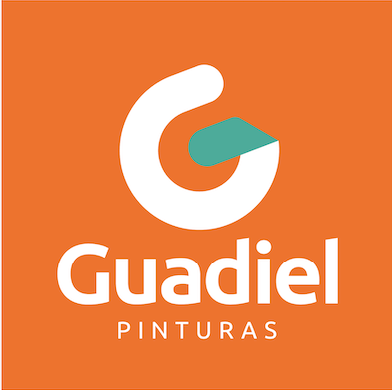 según 1907/2006/CE (REACH), 2015/830/EUsegún 1907/2006/CE (REACH), 2015/830/EUsegún 1907/2006/CE (REACH), 2015/830/EUsegún 1907/2006/CE (REACH), 2015/830/EUsegún 1907/2006/CE (REACH), 2015/830/EUsegún 1907/2006/CE (REACH), 2015/830/EUsegún 1907/2006/CE (REACH), 2015/830/EUsegún 1907/2006/CE (REACH), 2015/830/EUsegún 1907/2006/CE (REACH), 2015/830/EUsegún 1907/2006/CE (REACH), 2015/830/EUsegún 1907/2006/CE (REACH), 2015/830/EUsegún 1907/2006/CE (REACH), 2015/830/EUsegún 1907/2006/CE (REACH), 2015/830/EUsegún 1907/2006/CE (REACH), 2015/830/EUsegún 1907/2006/CE (REACH), 2015/830/EUsegún 1907/2006/CE (REACH), 2015/830/EUsegún 1907/2006/CE (REACH), 2015/830/EUsegún 1907/2006/CE (REACH), 2015/830/EUsegún 1907/2006/CE (REACH), 2015/830/EUsegún 1907/2006/CE (REACH), 2015/830/EUsegún 1907/2006/CE (REACH), 2015/830/EUsegún 1907/2006/CE (REACH), 2015/830/EUGuadaltín OcreGuadaltín OcreGuadaltín OcreGuadaltín OcreGuadaltín OcreGuadaltín OcreGuadaltín OcreGuadaltín OcreGuadaltín OcreGuadaltín OcreGuadaltín OcreGuadaltín OcreGuadaltín OcreGuadaltín OcreGuadaltín OcreGuadaltín OcreGuadaltín OcreGuadaltín OcreGuadaltín OcreGuadaltín OcreGuadaltín OcreGuadaltín OcreSECCIÓN 1: IDENTIFICACIÓN DE LA SUSTANCIA O LA MEZCLA Y DE LA SOCIEDAD O EMPRESASECCIÓN 1: IDENTIFICACIÓN DE LA SUSTANCIA O LA MEZCLA Y DE LA SOCIEDAD O EMPRESASECCIÓN 1: IDENTIFICACIÓN DE LA SUSTANCIA O LA MEZCLA Y DE LA SOCIEDAD O EMPRESASECCIÓN 1: IDENTIFICACIÓN DE LA SUSTANCIA O LA MEZCLA Y DE LA SOCIEDAD O EMPRESASECCIÓN 1: IDENTIFICACIÓN DE LA SUSTANCIA O LA MEZCLA Y DE LA SOCIEDAD O EMPRESASECCIÓN 1: IDENTIFICACIÓN DE LA SUSTANCIA O LA MEZCLA Y DE LA SOCIEDAD O EMPRESASECCIÓN 1: IDENTIFICACIÓN DE LA SUSTANCIA O LA MEZCLA Y DE LA SOCIEDAD O EMPRESASECCIÓN 1: IDENTIFICACIÓN DE LA SUSTANCIA O LA MEZCLA Y DE LA SOCIEDAD O EMPRESASECCIÓN 1: IDENTIFICACIÓN DE LA SUSTANCIA O LA MEZCLA Y DE LA SOCIEDAD O EMPRESASECCIÓN 1: IDENTIFICACIÓN DE LA SUSTANCIA O LA MEZCLA Y DE LA SOCIEDAD O EMPRESASECCIÓN 1: IDENTIFICACIÓN DE LA SUSTANCIA O LA MEZCLA Y DE LA SOCIEDAD O EMPRESASECCIÓN 1: IDENTIFICACIÓN DE LA SUSTANCIA O LA MEZCLA Y DE LA SOCIEDAD O EMPRESASECCIÓN 1: IDENTIFICACIÓN DE LA SUSTANCIA O LA MEZCLA Y DE LA SOCIEDAD O EMPRESASECCIÓN 1: IDENTIFICACIÓN DE LA SUSTANCIA O LA MEZCLA Y DE LA SOCIEDAD O EMPRESASECCIÓN 1: IDENTIFICACIÓN DE LA SUSTANCIA O LA MEZCLA Y DE LA SOCIEDAD O EMPRESASECCIÓN 1: IDENTIFICACIÓN DE LA SUSTANCIA O LA MEZCLA Y DE LA SOCIEDAD O EMPRESASECCIÓN 1: IDENTIFICACIÓN DE LA SUSTANCIA O LA MEZCLA Y DE LA SOCIEDAD O EMPRESASECCIÓN 1: IDENTIFICACIÓN DE LA SUSTANCIA O LA MEZCLA Y DE LA SOCIEDAD O EMPRESASECCIÓN 1: IDENTIFICACIÓN DE LA SUSTANCIA O LA MEZCLA Y DE LA SOCIEDAD O EMPRESASECCIÓN 1: IDENTIFICACIÓN DE LA SUSTANCIA O LA MEZCLA Y DE LA SOCIEDAD O EMPRESASECCIÓN 1: IDENTIFICACIÓN DE LA SUSTANCIA O LA MEZCLA Y DE LA SOCIEDAD O EMPRESASECCIÓN 1: IDENTIFICACIÓN DE LA SUSTANCIA O LA MEZCLA Y DE LA SOCIEDAD O EMPRESASECCIÓN 1: IDENTIFICACIÓN DE LA SUSTANCIA O LA MEZCLA Y DE LA SOCIEDAD O EMPRESASECCIÓN 1: IDENTIFICACIÓN DE LA SUSTANCIA O LA MEZCLA Y DE LA SOCIEDAD O EMPRESASECCIÓN 1: IDENTIFICACIÓN DE LA SUSTANCIA O LA MEZCLA Y DE LA SOCIEDAD O EMPRESASECCIÓN 1: IDENTIFICACIÓN DE LA SUSTANCIA O LA MEZCLA Y DE LA SOCIEDAD O EMPRESASECCIÓN 1: IDENTIFICACIÓN DE LA SUSTANCIA O LA MEZCLA Y DE LA SOCIEDAD O EMPRESASECCIÓN 1: IDENTIFICACIÓN DE LA SUSTANCIA O LA MEZCLA Y DE LA SOCIEDAD O EMPRESASECCIÓN 1: IDENTIFICACIÓN DE LA SUSTANCIA O LA MEZCLA Y DE LA SOCIEDAD O EMPRESASECCIÓN 1: IDENTIFICACIÓN DE LA SUSTANCIA O LA MEZCLA Y DE LA SOCIEDAD O EMPRESASECCIÓN 1: IDENTIFICACIÓN DE LA SUSTANCIA O LA MEZCLA Y DE LA SOCIEDAD O EMPRESASECCIÓN 1: IDENTIFICACIÓN DE LA SUSTANCIA O LA MEZCLA Y DE LA SOCIEDAD O EMPRESASECCIÓN 1: IDENTIFICACIÓN DE LA SUSTANCIA O LA MEZCLA Y DE LA SOCIEDAD O EMPRESASECCIÓN 1: IDENTIFICACIÓN DE LA SUSTANCIA O LA MEZCLA Y DE LA SOCIEDAD O EMPRESASECCIÓN 1: IDENTIFICACIÓN DE LA SUSTANCIA O LA MEZCLA Y DE LA SOCIEDAD O EMPRESASECCIÓN 1: IDENTIFICACIÓN DE LA SUSTANCIA O LA MEZCLA Y DE LA SOCIEDAD O EMPRESASECCIÓN 1: IDENTIFICACIÓN DE LA SUSTANCIA O LA MEZCLA Y DE LA SOCIEDAD O EMPRESASECCIÓN 1: IDENTIFICACIÓN DE LA SUSTANCIA O LA MEZCLA Y DE LA SOCIEDAD O EMPRESASECCIÓN 1: IDENTIFICACIÓN DE LA SUSTANCIA O LA MEZCLA Y DE LA SOCIEDAD O EMPRESASECCIÓN 1: IDENTIFICACIÓN DE LA SUSTANCIA O LA MEZCLA Y DE LA SOCIEDAD O EMPRESASECCIÓN 1: IDENTIFICACIÓN DE LA SUSTANCIA O LA MEZCLA Y DE LA SOCIEDAD O EMPRESASECCIÓN 1: IDENTIFICACIÓN DE LA SUSTANCIA O LA MEZCLA Y DE LA SOCIEDAD O EMPRESA111111Identificador del producto:Identificador del producto:Identificador del producto:Identificador del producto:Identificador del producto:Identificador del producto:Identificador del producto:Identificador del producto:Identificador del producto:Identificador del producto:Identificador del producto:Identificador del producto:Identificador del producto:Identificador del producto:Identificador del producto:Identificador del producto:Identificador del producto:Identificador del producto:Identificador del producto:Guadaltin OcreGuadaltin OcreGuadaltin OcreGuadaltin OcreGuadaltin OcreGuadaltin OcreGuadaltin OcreGuadaltin OcreGuadaltin OcreGuadaltin OcreGuadaltin OcreGuadaltin OcreGuadaltin OcreGuadaltin OcreGuadaltin OcreGuadaltin OcreGuadaltin OcreGuadaltin Ocre121212Usos pertinentes identificados de la sustancia o de la mezcla y usos desaconsejados:Usos pertinentes identificados de la sustancia o de la mezcla y usos desaconsejados:Usos pertinentes identificados de la sustancia o de la mezcla y usos desaconsejados:Usos pertinentes identificados de la sustancia o de la mezcla y usos desaconsejados:Usos pertinentes identificados de la sustancia o de la mezcla y usos desaconsejados:Usos pertinentes identificados de la sustancia o de la mezcla y usos desaconsejados:Usos pertinentes identificados de la sustancia o de la mezcla y usos desaconsejados:Usos pertinentes identificados de la sustancia o de la mezcla y usos desaconsejados:Usos pertinentes identificados de la sustancia o de la mezcla y usos desaconsejados:Usos pertinentes identificados de la sustancia o de la mezcla y usos desaconsejados:Usos pertinentes identificados de la sustancia o de la mezcla y usos desaconsejados:Usos pertinentes identificados de la sustancia o de la mezcla y usos desaconsejados:Usos pertinentes identificados de la sustancia o de la mezcla y usos desaconsejados:Usos pertinentes identificados de la sustancia o de la mezcla y usos desaconsejados:Usos pertinentes identificados de la sustancia o de la mezcla y usos desaconsejados:Usos pertinentes identificados de la sustancia o de la mezcla y usos desaconsejados:Usos pertinentes identificados de la sustancia o de la mezcla y usos desaconsejados:Usos pertinentes identificados de la sustancia o de la mezcla y usos desaconsejados:Usos pertinentes identificados de la sustancia o de la mezcla y usos desaconsejados:Usos pertinentes identificados de la sustancia o de la mezcla y usos desaconsejados:Usos pertinentes identificados de la sustancia o de la mezcla y usos desaconsejados:Usos pertinentes identificados de la sustancia o de la mezcla y usos desaconsejados:Usos pertinentes identificados de la sustancia o de la mezcla y usos desaconsejados:Usos pertinentes identificados de la sustancia o de la mezcla y usos desaconsejados:Usos pertinentes identificados de la sustancia o de la mezcla y usos desaconsejados:Usos pertinentes identificados de la sustancia o de la mezcla y usos desaconsejados:Usos pertinentes identificados de la sustancia o de la mezcla y usos desaconsejados:Usos pertinentes identificados de la sustancia o de la mezcla y usos desaconsejados:Usos pertinentes identificados de la sustancia o de la mezcla y usos desaconsejados:Usos pertinentes identificados de la sustancia o de la mezcla y usos desaconsejados:Usos pertinentes identificados de la sustancia o de la mezcla y usos desaconsejados:Usos pertinentes identificados de la sustancia o de la mezcla y usos desaconsejados:Usos pertinentes identificados de la sustancia o de la mezcla y usos desaconsejados:Usos pertinentes identificados de la sustancia o de la mezcla y usos desaconsejados:Usos pertinentes identificados de la sustancia o de la mezcla y usos desaconsejados:Usos pertinentes identificados de la sustancia o de la mezcla y usos desaconsejados:Usos pertinentes identificados de la sustancia o de la mezcla y usos desaconsejados:Usos pertinentes: Pasta pigmentada para recubrimientos. Uso exclusivo usuario profesional/usuario industrial.Usos pertinentes: Pasta pigmentada para recubrimientos. Uso exclusivo usuario profesional/usuario industrial.Usos pertinentes: Pasta pigmentada para recubrimientos. Uso exclusivo usuario profesional/usuario industrial.Usos pertinentes: Pasta pigmentada para recubrimientos. Uso exclusivo usuario profesional/usuario industrial.Usos pertinentes: Pasta pigmentada para recubrimientos. Uso exclusivo usuario profesional/usuario industrial.Usos pertinentes: Pasta pigmentada para recubrimientos. Uso exclusivo usuario profesional/usuario industrial.Usos pertinentes: Pasta pigmentada para recubrimientos. Uso exclusivo usuario profesional/usuario industrial.Usos pertinentes: Pasta pigmentada para recubrimientos. Uso exclusivo usuario profesional/usuario industrial.Usos pertinentes: Pasta pigmentada para recubrimientos. Uso exclusivo usuario profesional/usuario industrial.Usos pertinentes: Pasta pigmentada para recubrimientos. Uso exclusivo usuario profesional/usuario industrial.Usos pertinentes: Pasta pigmentada para recubrimientos. Uso exclusivo usuario profesional/usuario industrial.Usos pertinentes: Pasta pigmentada para recubrimientos. Uso exclusivo usuario profesional/usuario industrial.Usos pertinentes: Pasta pigmentada para recubrimientos. Uso exclusivo usuario profesional/usuario industrial.Usos pertinentes: Pasta pigmentada para recubrimientos. Uso exclusivo usuario profesional/usuario industrial.Usos pertinentes: Pasta pigmentada para recubrimientos. Uso exclusivo usuario profesional/usuario industrial.Usos pertinentes: Pasta pigmentada para recubrimientos. Uso exclusivo usuario profesional/usuario industrial.Usos pertinentes: Pasta pigmentada para recubrimientos. Uso exclusivo usuario profesional/usuario industrial.Usos pertinentes: Pasta pigmentada para recubrimientos. Uso exclusivo usuario profesional/usuario industrial.Usos pertinentes: Pasta pigmentada para recubrimientos. Uso exclusivo usuario profesional/usuario industrial.Usos pertinentes: Pasta pigmentada para recubrimientos. Uso exclusivo usuario profesional/usuario industrial.Usos pertinentes: Pasta pigmentada para recubrimientos. Uso exclusivo usuario profesional/usuario industrial.Usos pertinentes: Pasta pigmentada para recubrimientos. Uso exclusivo usuario profesional/usuario industrial.Usos pertinentes: Pasta pigmentada para recubrimientos. Uso exclusivo usuario profesional/usuario industrial.Usos pertinentes: Pasta pigmentada para recubrimientos. Uso exclusivo usuario profesional/usuario industrial.Usos pertinentes: Pasta pigmentada para recubrimientos. Uso exclusivo usuario profesional/usuario industrial.Usos pertinentes: Pasta pigmentada para recubrimientos. Uso exclusivo usuario profesional/usuario industrial.Usos pertinentes: Pasta pigmentada para recubrimientos. Uso exclusivo usuario profesional/usuario industrial.Usos pertinentes: Pasta pigmentada para recubrimientos. Uso exclusivo usuario profesional/usuario industrial.Usos pertinentes: Pasta pigmentada para recubrimientos. Uso exclusivo usuario profesional/usuario industrial.Usos pertinentes: Pasta pigmentada para recubrimientos. Uso exclusivo usuario profesional/usuario industrial.Usos pertinentes: Pasta pigmentada para recubrimientos. Uso exclusivo usuario profesional/usuario industrial.Usos pertinentes: Pasta pigmentada para recubrimientos. Uso exclusivo usuario profesional/usuario industrial.Usos pertinentes: Pasta pigmentada para recubrimientos. Uso exclusivo usuario profesional/usuario industrial.Usos pertinentes: Pasta pigmentada para recubrimientos. Uso exclusivo usuario profesional/usuario industrial.Usos pertinentes: Pasta pigmentada para recubrimientos. Uso exclusivo usuario profesional/usuario industrial.Usos pertinentes: Pasta pigmentada para recubrimientos. Uso exclusivo usuario profesional/usuario industrial.Usos pertinentes: Pasta pigmentada para recubrimientos. Uso exclusivo usuario profesional/usuario industrial.Usos desaconsejados: Todo aquel uso no especificado en este epígrafe ni en el epígrafe 7.3Usos desaconsejados: Todo aquel uso no especificado en este epígrafe ni en el epígrafe 7.3Usos desaconsejados: Todo aquel uso no especificado en este epígrafe ni en el epígrafe 7.3Usos desaconsejados: Todo aquel uso no especificado en este epígrafe ni en el epígrafe 7.3Usos desaconsejados: Todo aquel uso no especificado en este epígrafe ni en el epígrafe 7.3Usos desaconsejados: Todo aquel uso no especificado en este epígrafe ni en el epígrafe 7.3Usos desaconsejados: Todo aquel uso no especificado en este epígrafe ni en el epígrafe 7.3Usos desaconsejados: Todo aquel uso no especificado en este epígrafe ni en el epígrafe 7.3Usos desaconsejados: Todo aquel uso no especificado en este epígrafe ni en el epígrafe 7.3Usos desaconsejados: Todo aquel uso no especificado en este epígrafe ni en el epígrafe 7.3Usos desaconsejados: Todo aquel uso no especificado en este epígrafe ni en el epígrafe 7.3Usos desaconsejados: Todo aquel uso no especificado en este epígrafe ni en el epígrafe 7.3Usos desaconsejados: Todo aquel uso no especificado en este epígrafe ni en el epígrafe 7.3Usos desaconsejados: Todo aquel uso no especificado en este epígrafe ni en el epígrafe 7.3Usos desaconsejados: Todo aquel uso no especificado en este epígrafe ni en el epígrafe 7.3Usos desaconsejados: Todo aquel uso no especificado en este epígrafe ni en el epígrafe 7.3Usos desaconsejados: Todo aquel uso no especificado en este epígrafe ni en el epígrafe 7.3Usos desaconsejados: Todo aquel uso no especificado en este epígrafe ni en el epígrafe 7.3Usos desaconsejados: Todo aquel uso no especificado en este epígrafe ni en el epígrafe 7.3Usos desaconsejados: Todo aquel uso no especificado en este epígrafe ni en el epígrafe 7.3Usos desaconsejados: Todo aquel uso no especificado en este epígrafe ni en el epígrafe 7.3Usos desaconsejados: Todo aquel uso no especificado en este epígrafe ni en el epígrafe 7.3Usos desaconsejados: Todo aquel uso no especificado en este epígrafe ni en el epígrafe 7.3Usos desaconsejados: Todo aquel uso no especificado en este epígrafe ni en el epígrafe 7.3Usos desaconsejados: Todo aquel uso no especificado en este epígrafe ni en el epígrafe 7.3Usos desaconsejados: Todo aquel uso no especificado en este epígrafe ni en el epígrafe 7.3Usos desaconsejados: Todo aquel uso no especificado en este epígrafe ni en el epígrafe 7.3Usos desaconsejados: Todo aquel uso no especificado en este epígrafe ni en el epígrafe 7.3Usos desaconsejados: Todo aquel uso no especificado en este epígrafe ni en el epígrafe 7.3Usos desaconsejados: Todo aquel uso no especificado en este epígrafe ni en el epígrafe 7.3Usos desaconsejados: Todo aquel uso no especificado en este epígrafe ni en el epígrafe 7.3Usos desaconsejados: Todo aquel uso no especificado en este epígrafe ni en el epígrafe 7.3Usos desaconsejados: Todo aquel uso no especificado en este epígrafe ni en el epígrafe 7.3Usos desaconsejados: Todo aquel uso no especificado en este epígrafe ni en el epígrafe 7.3Usos desaconsejados: Todo aquel uso no especificado en este epígrafe ni en el epígrafe 7.3Usos desaconsejados: Todo aquel uso no especificado en este epígrafe ni en el epígrafe 7.3Usos desaconsejados: Todo aquel uso no especificado en este epígrafe ni en el epígrafe 7.3131313Datos del proveedor de la ficha de datos de seguridad:Datos del proveedor de la ficha de datos de seguridad:Datos del proveedor de la ficha de datos de seguridad:Datos del proveedor de la ficha de datos de seguridad:Datos del proveedor de la ficha de datos de seguridad:Datos del proveedor de la ficha de datos de seguridad:Datos del proveedor de la ficha de datos de seguridad:Datos del proveedor de la ficha de datos de seguridad:Datos del proveedor de la ficha de datos de seguridad:Datos del proveedor de la ficha de datos de seguridad:Datos del proveedor de la ficha de datos de seguridad:Datos del proveedor de la ficha de datos de seguridad:Datos del proveedor de la ficha de datos de seguridad:Datos del proveedor de la ficha de datos de seguridad:Datos del proveedor de la ficha de datos de seguridad:Datos del proveedor de la ficha de datos de seguridad:Datos del proveedor de la ficha de datos de seguridad:Datos del proveedor de la ficha de datos de seguridad:Datos del proveedor de la ficha de datos de seguridad:Datos del proveedor de la ficha de datos de seguridad:Datos del proveedor de la ficha de datos de seguridad:Datos del proveedor de la ficha de datos de seguridad:Datos del proveedor de la ficha de datos de seguridad:Datos del proveedor de la ficha de datos de seguridad:Datos del proveedor de la ficha de datos de seguridad:Datos del proveedor de la ficha de datos de seguridad:Datos del proveedor de la ficha de datos de seguridad:Datos del proveedor de la ficha de datos de seguridad:Datos del proveedor de la ficha de datos de seguridad:Datos del proveedor de la ficha de datos de seguridad:Datos del proveedor de la ficha de datos de seguridad:Datos del proveedor de la ficha de datos de seguridad:Datos del proveedor de la ficha de datos de seguridad:Datos del proveedor de la ficha de datos de seguridad:Datos del proveedor de la ficha de datos de seguridad:Datos del proveedor de la ficha de datos de seguridad:Datos del proveedor de la ficha de datos de seguridad:Pinturas Guadiel S.L.
Polígono industrial Guadiel, Parcela 111
23210 Guarroman - Jaen - España
Tfno.: +34 953 678 245 - Fax: +34 953 678 246
laboratorio@pinturasguadiel.com
pinturasguadiel.comPinturas Guadiel S.L.
Polígono industrial Guadiel, Parcela 111
23210 Guarroman - Jaen - España
Tfno.: +34 953 678 245 - Fax: +34 953 678 246
laboratorio@pinturasguadiel.com
pinturasguadiel.comPinturas Guadiel S.L.
Polígono industrial Guadiel, Parcela 111
23210 Guarroman - Jaen - España
Tfno.: +34 953 678 245 - Fax: +34 953 678 246
laboratorio@pinturasguadiel.com
pinturasguadiel.comPinturas Guadiel S.L.
Polígono industrial Guadiel, Parcela 111
23210 Guarroman - Jaen - España
Tfno.: +34 953 678 245 - Fax: +34 953 678 246
laboratorio@pinturasguadiel.com
pinturasguadiel.comPinturas Guadiel S.L.
Polígono industrial Guadiel, Parcela 111
23210 Guarroman - Jaen - España
Tfno.: +34 953 678 245 - Fax: +34 953 678 246
laboratorio@pinturasguadiel.com
pinturasguadiel.comPinturas Guadiel S.L.
Polígono industrial Guadiel, Parcela 111
23210 Guarroman - Jaen - España
Tfno.: +34 953 678 245 - Fax: +34 953 678 246
laboratorio@pinturasguadiel.com
pinturasguadiel.comPinturas Guadiel S.L.
Polígono industrial Guadiel, Parcela 111
23210 Guarroman - Jaen - España
Tfno.: +34 953 678 245 - Fax: +34 953 678 246
laboratorio@pinturasguadiel.com
pinturasguadiel.comPinturas Guadiel S.L.
Polígono industrial Guadiel, Parcela 111
23210 Guarroman - Jaen - España
Tfno.: +34 953 678 245 - Fax: +34 953 678 246
laboratorio@pinturasguadiel.com
pinturasguadiel.comPinturas Guadiel S.L.
Polígono industrial Guadiel, Parcela 111
23210 Guarroman - Jaen - España
Tfno.: +34 953 678 245 - Fax: +34 953 678 246
laboratorio@pinturasguadiel.com
pinturasguadiel.comPinturas Guadiel S.L.
Polígono industrial Guadiel, Parcela 111
23210 Guarroman - Jaen - España
Tfno.: +34 953 678 245 - Fax: +34 953 678 246
laboratorio@pinturasguadiel.com
pinturasguadiel.comPinturas Guadiel S.L.
Polígono industrial Guadiel, Parcela 111
23210 Guarroman - Jaen - España
Tfno.: +34 953 678 245 - Fax: +34 953 678 246
laboratorio@pinturasguadiel.com
pinturasguadiel.comPinturas Guadiel S.L.
Polígono industrial Guadiel, Parcela 111
23210 Guarroman - Jaen - España
Tfno.: +34 953 678 245 - Fax: +34 953 678 246
laboratorio@pinturasguadiel.com
pinturasguadiel.comPinturas Guadiel S.L.
Polígono industrial Guadiel, Parcela 111
23210 Guarroman - Jaen - España
Tfno.: +34 953 678 245 - Fax: +34 953 678 246
laboratorio@pinturasguadiel.com
pinturasguadiel.comPinturas Guadiel S.L.
Polígono industrial Guadiel, Parcela 111
23210 Guarroman - Jaen - España
Tfno.: +34 953 678 245 - Fax: +34 953 678 246
laboratorio@pinturasguadiel.com
pinturasguadiel.comPinturas Guadiel S.L.
Polígono industrial Guadiel, Parcela 111
23210 Guarroman - Jaen - España
Tfno.: +34 953 678 245 - Fax: +34 953 678 246
laboratorio@pinturasguadiel.com
pinturasguadiel.comPinturas Guadiel S.L.
Polígono industrial Guadiel, Parcela 111
23210 Guarroman - Jaen - España
Tfno.: +34 953 678 245 - Fax: +34 953 678 246
laboratorio@pinturasguadiel.com
pinturasguadiel.comPinturas Guadiel S.L.
Polígono industrial Guadiel, Parcela 111
23210 Guarroman - Jaen - España
Tfno.: +34 953 678 245 - Fax: +34 953 678 246
laboratorio@pinturasguadiel.com
pinturasguadiel.comPinturas Guadiel S.L.
Polígono industrial Guadiel, Parcela 111
23210 Guarroman - Jaen - España
Tfno.: +34 953 678 245 - Fax: +34 953 678 246
laboratorio@pinturasguadiel.com
pinturasguadiel.comPinturas Guadiel S.L.
Polígono industrial Guadiel, Parcela 111
23210 Guarroman - Jaen - España
Tfno.: +34 953 678 245 - Fax: +34 953 678 246
laboratorio@pinturasguadiel.com
pinturasguadiel.comPinturas Guadiel S.L.
Polígono industrial Guadiel, Parcela 111
23210 Guarroman - Jaen - España
Tfno.: +34 953 678 245 - Fax: +34 953 678 246
laboratorio@pinturasguadiel.com
pinturasguadiel.comPinturas Guadiel S.L.
Polígono industrial Guadiel, Parcela 111
23210 Guarroman - Jaen - España
Tfno.: +34 953 678 245 - Fax: +34 953 678 246
laboratorio@pinturasguadiel.com
pinturasguadiel.comPinturas Guadiel S.L.
Polígono industrial Guadiel, Parcela 111
23210 Guarroman - Jaen - España
Tfno.: +34 953 678 245 - Fax: +34 953 678 246
laboratorio@pinturasguadiel.com
pinturasguadiel.comPinturas Guadiel S.L.
Polígono industrial Guadiel, Parcela 111
23210 Guarroman - Jaen - España
Tfno.: +34 953 678 245 - Fax: +34 953 678 246
laboratorio@pinturasguadiel.com
pinturasguadiel.comPinturas Guadiel S.L.
Polígono industrial Guadiel, Parcela 111
23210 Guarroman - Jaen - España
Tfno.: +34 953 678 245 - Fax: +34 953 678 246
laboratorio@pinturasguadiel.com
pinturasguadiel.comPinturas Guadiel S.L.
Polígono industrial Guadiel, Parcela 111
23210 Guarroman - Jaen - España
Tfno.: +34 953 678 245 - Fax: +34 953 678 246
laboratorio@pinturasguadiel.com
pinturasguadiel.comPinturas Guadiel S.L.
Polígono industrial Guadiel, Parcela 111
23210 Guarroman - Jaen - España
Tfno.: +34 953 678 245 - Fax: +34 953 678 246
laboratorio@pinturasguadiel.com
pinturasguadiel.comPinturas Guadiel S.L.
Polígono industrial Guadiel, Parcela 111
23210 Guarroman - Jaen - España
Tfno.: +34 953 678 245 - Fax: +34 953 678 246
laboratorio@pinturasguadiel.com
pinturasguadiel.comPinturas Guadiel S.L.
Polígono industrial Guadiel, Parcela 111
23210 Guarroman - Jaen - España
Tfno.: +34 953 678 245 - Fax: +34 953 678 246
laboratorio@pinturasguadiel.com
pinturasguadiel.comPinturas Guadiel S.L.
Polígono industrial Guadiel, Parcela 111
23210 Guarroman - Jaen - España
Tfno.: +34 953 678 245 - Fax: +34 953 678 246
laboratorio@pinturasguadiel.com
pinturasguadiel.comPinturas Guadiel S.L.
Polígono industrial Guadiel, Parcela 111
23210 Guarroman - Jaen - España
Tfno.: +34 953 678 245 - Fax: +34 953 678 246
laboratorio@pinturasguadiel.com
pinturasguadiel.comPinturas Guadiel S.L.
Polígono industrial Guadiel, Parcela 111
23210 Guarroman - Jaen - España
Tfno.: +34 953 678 245 - Fax: +34 953 678 246
laboratorio@pinturasguadiel.com
pinturasguadiel.comPinturas Guadiel S.L.
Polígono industrial Guadiel, Parcela 111
23210 Guarroman - Jaen - España
Tfno.: +34 953 678 245 - Fax: +34 953 678 246
laboratorio@pinturasguadiel.com
pinturasguadiel.comPinturas Guadiel S.L.
Polígono industrial Guadiel, Parcela 111
23210 Guarroman - Jaen - España
Tfno.: +34 953 678 245 - Fax: +34 953 678 246
laboratorio@pinturasguadiel.com
pinturasguadiel.comPinturas Guadiel S.L.
Polígono industrial Guadiel, Parcela 111
23210 Guarroman - Jaen - España
Tfno.: +34 953 678 245 - Fax: +34 953 678 246
laboratorio@pinturasguadiel.com
pinturasguadiel.comPinturas Guadiel S.L.
Polígono industrial Guadiel, Parcela 111
23210 Guarroman - Jaen - España
Tfno.: +34 953 678 245 - Fax: +34 953 678 246
laboratorio@pinturasguadiel.com
pinturasguadiel.comPinturas Guadiel S.L.
Polígono industrial Guadiel, Parcela 111
23210 Guarroman - Jaen - España
Tfno.: +34 953 678 245 - Fax: +34 953 678 246
laboratorio@pinturasguadiel.com
pinturasguadiel.comPinturas Guadiel S.L.
Polígono industrial Guadiel, Parcela 111
23210 Guarroman - Jaen - España
Tfno.: +34 953 678 245 - Fax: +34 953 678 246
laboratorio@pinturasguadiel.com
pinturasguadiel.com141414Teléfono de emergencia:Teléfono de emergencia:Teléfono de emergencia:Teléfono de emergencia:Teléfono de emergencia:Teléfono de emergencia:Teléfono de emergencia:Teléfono de emergencia:Teléfono de emergencia:Teléfono de emergencia:Teléfono de emergencia:Teléfono de emergencia:Teléfono de emergencia:Teléfono de emergencia:Teléfono de emergencia:Teléfono de emergencia:Teléfono de emergencia:+34  93 7361476+34  93 7361476+34  93 7361476+34  93 7361476+34  93 7361476+34  93 7361476+34  93 7361476+34  93 7361476+34  93 7361476+34  93 7361476+34  93 7361476+34  93 7361476+34  93 7361476+34  93 7361476+34  93 7361476+34  93 7361476+34  93 7361476+34  93 7361476+34  93 7361476+34  93 7361476SECCIÓN 2: IDENTIFICACIÓN DE LOS PELIGROSSECCIÓN 2: IDENTIFICACIÓN DE LOS PELIGROSSECCIÓN 2: IDENTIFICACIÓN DE LOS PELIGROSSECCIÓN 2: IDENTIFICACIÓN DE LOS PELIGROSSECCIÓN 2: IDENTIFICACIÓN DE LOS PELIGROSSECCIÓN 2: IDENTIFICACIÓN DE LOS PELIGROSSECCIÓN 2: IDENTIFICACIÓN DE LOS PELIGROSSECCIÓN 2: IDENTIFICACIÓN DE LOS PELIGROSSECCIÓN 2: IDENTIFICACIÓN DE LOS PELIGROSSECCIÓN 2: IDENTIFICACIÓN DE LOS PELIGROSSECCIÓN 2: IDENTIFICACIÓN DE LOS PELIGROSSECCIÓN 2: IDENTIFICACIÓN DE LOS PELIGROSSECCIÓN 2: IDENTIFICACIÓN DE LOS PELIGROSSECCIÓN 2: IDENTIFICACIÓN DE LOS PELIGROSSECCIÓN 2: IDENTIFICACIÓN DE LOS PELIGROSSECCIÓN 2: IDENTIFICACIÓN DE LOS PELIGROSSECCIÓN 2: IDENTIFICACIÓN DE LOS PELIGROSSECCIÓN 2: IDENTIFICACIÓN DE LOS PELIGROSSECCIÓN 2: IDENTIFICACIÓN DE LOS PELIGROSSECCIÓN 2: IDENTIFICACIÓN DE LOS PELIGROSSECCIÓN 2: IDENTIFICACIÓN DE LOS PELIGROSSECCIÓN 2: IDENTIFICACIÓN DE LOS PELIGROSSECCIÓN 2: IDENTIFICACIÓN DE LOS PELIGROSSECCIÓN 2: IDENTIFICACIÓN DE LOS PELIGROSSECCIÓN 2: IDENTIFICACIÓN DE LOS PELIGROSSECCIÓN 2: IDENTIFICACIÓN DE LOS PELIGROSSECCIÓN 2: IDENTIFICACIÓN DE LOS PELIGROSSECCIÓN 2: IDENTIFICACIÓN DE LOS PELIGROSSECCIÓN 2: IDENTIFICACIÓN DE LOS PELIGROSSECCIÓN 2: IDENTIFICACIÓN DE LOS PELIGROSSECCIÓN 2: IDENTIFICACIÓN DE LOS PELIGROSSECCIÓN 2: IDENTIFICACIÓN DE LOS PELIGROSSECCIÓN 2: IDENTIFICACIÓN DE LOS PELIGROSSECCIÓN 2: IDENTIFICACIÓN DE LOS PELIGROSSECCIÓN 2: IDENTIFICACIÓN DE LOS PELIGROSSECCIÓN 2: IDENTIFICACIÓN DE LOS PELIGROSSECCIÓN 2: IDENTIFICACIÓN DE LOS PELIGROSSECCIÓN 2: IDENTIFICACIÓN DE LOS PELIGROSSECCIÓN 2: IDENTIFICACIÓN DE LOS PELIGROSSECCIÓN 2: IDENTIFICACIÓN DE LOS PELIGROSSECCIÓN 2: IDENTIFICACIÓN DE LOS PELIGROSSECCIÓN 2: IDENTIFICACIÓN DE LOS PELIGROS212121Clasificación de la sustancia o de la mezcla:Clasificación de la sustancia o de la mezcla:Clasificación de la sustancia o de la mezcla:Clasificación de la sustancia o de la mezcla:Clasificación de la sustancia o de la mezcla:Clasificación de la sustancia o de la mezcla:Clasificación de la sustancia o de la mezcla:Clasificación de la sustancia o de la mezcla:Clasificación de la sustancia o de la mezcla:Clasificación de la sustancia o de la mezcla:Clasificación de la sustancia o de la mezcla:Clasificación de la sustancia o de la mezcla:Clasificación de la sustancia o de la mezcla:Clasificación de la sustancia o de la mezcla:Clasificación de la sustancia o de la mezcla:Clasificación de la sustancia o de la mezcla:Clasificación de la sustancia o de la mezcla:Clasificación de la sustancia o de la mezcla:Clasificación de la sustancia o de la mezcla:Clasificación de la sustancia o de la mezcla:Clasificación de la sustancia o de la mezcla:Clasificación de la sustancia o de la mezcla:Clasificación de la sustancia o de la mezcla:Clasificación de la sustancia o de la mezcla:Clasificación de la sustancia o de la mezcla:Clasificación de la sustancia o de la mezcla:Clasificación de la sustancia o de la mezcla:Clasificación de la sustancia o de la mezcla:Clasificación de la sustancia o de la mezcla:Clasificación de la sustancia o de la mezcla:Clasificación de la sustancia o de la mezcla:Clasificación de la sustancia o de la mezcla:Clasificación de la sustancia o de la mezcla:Clasificación de la sustancia o de la mezcla:Clasificación de la sustancia o de la mezcla:Clasificación de la sustancia o de la mezcla:Clasificación de la sustancia o de la mezcla:Reglamento nº1272/2008 (CLP):Reglamento nº1272/2008 (CLP):Reglamento nº1272/2008 (CLP):Reglamento nº1272/2008 (CLP):Reglamento nº1272/2008 (CLP):Reglamento nº1272/2008 (CLP):Reglamento nº1272/2008 (CLP):Reglamento nº1272/2008 (CLP):Reglamento nº1272/2008 (CLP):Reglamento nº1272/2008 (CLP):Reglamento nº1272/2008 (CLP):Reglamento nº1272/2008 (CLP):Reglamento nº1272/2008 (CLP):Reglamento nº1272/2008 (CLP):Reglamento nº1272/2008 (CLP):Reglamento nº1272/2008 (CLP):Reglamento nº1272/2008 (CLP):Reglamento nº1272/2008 (CLP):Reglamento nº1272/2008 (CLP):Reglamento nº1272/2008 (CLP):Reglamento nº1272/2008 (CLP):Reglamento nº1272/2008 (CLP):Reglamento nº1272/2008 (CLP):Reglamento nº1272/2008 (CLP):Reglamento nº1272/2008 (CLP):Reglamento nº1272/2008 (CLP):Reglamento nº1272/2008 (CLP):Reglamento nº1272/2008 (CLP):Reglamento nº1272/2008 (CLP):Reglamento nº1272/2008 (CLP):Reglamento nº1272/2008 (CLP):Reglamento nº1272/2008 (CLP):Reglamento nº1272/2008 (CLP):Reglamento nº1272/2008 (CLP):Reglamento nº1272/2008 (CLP):Reglamento nº1272/2008 (CLP):Reglamento nº1272/2008 (CLP):De acuerdo al Reglamento nº1272/2008 (CLP), el producto no es clasificado como peligrosoDe acuerdo al Reglamento nº1272/2008 (CLP), el producto no es clasificado como peligrosoDe acuerdo al Reglamento nº1272/2008 (CLP), el producto no es clasificado como peligrosoDe acuerdo al Reglamento nº1272/2008 (CLP), el producto no es clasificado como peligrosoDe acuerdo al Reglamento nº1272/2008 (CLP), el producto no es clasificado como peligrosoDe acuerdo al Reglamento nº1272/2008 (CLP), el producto no es clasificado como peligrosoDe acuerdo al Reglamento nº1272/2008 (CLP), el producto no es clasificado como peligrosoDe acuerdo al Reglamento nº1272/2008 (CLP), el producto no es clasificado como peligrosoDe acuerdo al Reglamento nº1272/2008 (CLP), el producto no es clasificado como peligrosoDe acuerdo al Reglamento nº1272/2008 (CLP), el producto no es clasificado como peligrosoDe acuerdo al Reglamento nº1272/2008 (CLP), el producto no es clasificado como peligrosoDe acuerdo al Reglamento nº1272/2008 (CLP), el producto no es clasificado como peligrosoDe acuerdo al Reglamento nº1272/2008 (CLP), el producto no es clasificado como peligrosoDe acuerdo al Reglamento nº1272/2008 (CLP), el producto no es clasificado como peligrosoDe acuerdo al Reglamento nº1272/2008 (CLP), el producto no es clasificado como peligrosoDe acuerdo al Reglamento nº1272/2008 (CLP), el producto no es clasificado como peligrosoDe acuerdo al Reglamento nº1272/2008 (CLP), el producto no es clasificado como peligrosoDe acuerdo al Reglamento nº1272/2008 (CLP), el producto no es clasificado como peligrosoDe acuerdo al Reglamento nº1272/2008 (CLP), el producto no es clasificado como peligrosoDe acuerdo al Reglamento nº1272/2008 (CLP), el producto no es clasificado como peligrosoDe acuerdo al Reglamento nº1272/2008 (CLP), el producto no es clasificado como peligrosoDe acuerdo al Reglamento nº1272/2008 (CLP), el producto no es clasificado como peligrosoDe acuerdo al Reglamento nº1272/2008 (CLP), el producto no es clasificado como peligrosoDe acuerdo al Reglamento nº1272/2008 (CLP), el producto no es clasificado como peligrosoDe acuerdo al Reglamento nº1272/2008 (CLP), el producto no es clasificado como peligrosoDe acuerdo al Reglamento nº1272/2008 (CLP), el producto no es clasificado como peligrosoDe acuerdo al Reglamento nº1272/2008 (CLP), el producto no es clasificado como peligrosoDe acuerdo al Reglamento nº1272/2008 (CLP), el producto no es clasificado como peligrosoDe acuerdo al Reglamento nº1272/2008 (CLP), el producto no es clasificado como peligrosoDe acuerdo al Reglamento nº1272/2008 (CLP), el producto no es clasificado como peligrosoDe acuerdo al Reglamento nº1272/2008 (CLP), el producto no es clasificado como peligrosoDe acuerdo al Reglamento nº1272/2008 (CLP), el producto no es clasificado como peligrosoDe acuerdo al Reglamento nº1272/2008 (CLP), el producto no es clasificado como peligrosoDe acuerdo al Reglamento nº1272/2008 (CLP), el producto no es clasificado como peligrosoDe acuerdo al Reglamento nº1272/2008 (CLP), el producto no es clasificado como peligroso222222Elementos de la etiqueta:Elementos de la etiqueta:Elementos de la etiqueta:Elementos de la etiqueta:Elementos de la etiqueta:Elementos de la etiqueta:Elementos de la etiqueta:Elementos de la etiqueta:Elementos de la etiqueta:Elementos de la etiqueta:Elementos de la etiqueta:Elementos de la etiqueta:Elementos de la etiqueta:Elementos de la etiqueta:Elementos de la etiqueta:Elementos de la etiqueta:Elementos de la etiqueta:Elementos de la etiqueta:Elementos de la etiqueta:Elementos de la etiqueta:Elementos de la etiqueta:Elementos de la etiqueta:Elementos de la etiqueta:Elementos de la etiqueta:Elementos de la etiqueta:Elementos de la etiqueta:Elementos de la etiqueta:Elementos de la etiqueta:Elementos de la etiqueta:Elementos de la etiqueta:Elementos de la etiqueta:Elementos de la etiqueta:Elementos de la etiqueta:Elementos de la etiqueta:Elementos de la etiqueta:Elementos de la etiqueta:Elementos de la etiqueta:Reglamento nº1272/2008 (CLP):Reglamento nº1272/2008 (CLP):Reglamento nº1272/2008 (CLP):Reglamento nº1272/2008 (CLP):Reglamento nº1272/2008 (CLP):Reglamento nº1272/2008 (CLP):Reglamento nº1272/2008 (CLP):Reglamento nº1272/2008 (CLP):Reglamento nº1272/2008 (CLP):Reglamento nº1272/2008 (CLP):Reglamento nº1272/2008 (CLP):Reglamento nº1272/2008 (CLP):Reglamento nº1272/2008 (CLP):Reglamento nº1272/2008 (CLP):Reglamento nº1272/2008 (CLP):Reglamento nº1272/2008 (CLP):Reglamento nº1272/2008 (CLP):Reglamento nº1272/2008 (CLP):Reglamento nº1272/2008 (CLP):Reglamento nº1272/2008 (CLP):Reglamento nº1272/2008 (CLP):Reglamento nº1272/2008 (CLP):Reglamento nº1272/2008 (CLP):Reglamento nº1272/2008 (CLP):Reglamento nº1272/2008 (CLP):Reglamento nº1272/2008 (CLP):Reglamento nº1272/2008 (CLP):Reglamento nº1272/2008 (CLP):Reglamento nº1272/2008 (CLP):Reglamento nº1272/2008 (CLP):Reglamento nº1272/2008 (CLP):Reglamento nº1272/2008 (CLP):Reglamento nº1272/2008 (CLP):Reglamento nº1272/2008 (CLP):Reglamento nº1272/2008 (CLP):Reglamento nº1272/2008 (CLP):Reglamento nº1272/2008 (CLP):NingunoNingunoNingunoNingunoNingunoNingunoNingunoNingunoNingunoNingunoNingunoNingunoNingunoNingunoNingunoNingunoNingunoNingunoNingunoNingunoNingunoNingunoNingunoNingunoNingunoNingunoNingunoNingunoNingunoNingunoNingunoNingunoNingunoNingunoNinguno232323Otros peligros:Otros peligros:Otros peligros:Otros peligros:Otros peligros:Otros peligros:Otros peligros:Otros peligros:Otros peligros:Otros peligros:Otros peligros:Otros peligros:Otros peligros:Otros peligros:Otros peligros:Otros peligros:Otros peligros:Otros peligros:Otros peligros:Otros peligros:Otros peligros:Otros peligros:Otros peligros:Otros peligros:Otros peligros:Otros peligros:Otros peligros:Otros peligros:Otros peligros:Otros peligros:Otros peligros:Otros peligros:Otros peligros:Otros peligros:Otros peligros:Otros peligros:Otros peligros:El producto no cumple los criterios PBT/vPvBEl producto no cumple los criterios PBT/vPvBEl producto no cumple los criterios PBT/vPvBEl producto no cumple los criterios PBT/vPvBEl producto no cumple los criterios PBT/vPvBEl producto no cumple los criterios PBT/vPvBEl producto no cumple los criterios PBT/vPvBEl producto no cumple los criterios PBT/vPvBEl producto no cumple los criterios PBT/vPvBEl producto no cumple los criterios PBT/vPvBEl producto no cumple los criterios PBT/vPvBEl producto no cumple los criterios PBT/vPvBEl producto no cumple los criterios PBT/vPvBEl producto no cumple los criterios PBT/vPvBEl producto no cumple los criterios PBT/vPvBEl producto no cumple los criterios PBT/vPvBEl producto no cumple los criterios PBT/vPvBEl producto no cumple los criterios PBT/vPvBEl producto no cumple los criterios PBT/vPvBEl producto no cumple los criterios PBT/vPvBEl producto no cumple los criterios PBT/vPvBEl producto no cumple los criterios PBT/vPvBEl producto no cumple los criterios PBT/vPvBEl producto no cumple los criterios PBT/vPvBEl producto no cumple los criterios PBT/vPvBEl producto no cumple los criterios PBT/vPvBEl producto no cumple los criterios PBT/vPvBEl producto no cumple los criterios PBT/vPvBEl producto no cumple los criterios PBT/vPvBEl producto no cumple los criterios PBT/vPvBEl producto no cumple los criterios PBT/vPvBEl producto no cumple los criterios PBT/vPvBEl producto no cumple los criterios PBT/vPvBEl producto no cumple los criterios PBT/vPvBEl producto no cumple los criterios PBT/vPvBEl producto no cumple los criterios PBT/vPvBEl producto no cumple los criterios PBT/vPvBSECCIÓN 3: COMPOSICIÓN/INFORMACIÓN SOBRE LOS COMPONENTESSECCIÓN 3: COMPOSICIÓN/INFORMACIÓN SOBRE LOS COMPONENTESSECCIÓN 3: COMPOSICIÓN/INFORMACIÓN SOBRE LOS COMPONENTESSECCIÓN 3: COMPOSICIÓN/INFORMACIÓN SOBRE LOS COMPONENTESSECCIÓN 3: COMPOSICIÓN/INFORMACIÓN SOBRE LOS COMPONENTESSECCIÓN 3: COMPOSICIÓN/INFORMACIÓN SOBRE LOS COMPONENTESSECCIÓN 3: COMPOSICIÓN/INFORMACIÓN SOBRE LOS COMPONENTESSECCIÓN 3: COMPOSICIÓN/INFORMACIÓN SOBRE LOS COMPONENTESSECCIÓN 3: COMPOSICIÓN/INFORMACIÓN SOBRE LOS COMPONENTESSECCIÓN 3: COMPOSICIÓN/INFORMACIÓN SOBRE LOS COMPONENTESSECCIÓN 3: COMPOSICIÓN/INFORMACIÓN SOBRE LOS COMPONENTESSECCIÓN 3: COMPOSICIÓN/INFORMACIÓN SOBRE LOS COMPONENTESSECCIÓN 3: COMPOSICIÓN/INFORMACIÓN SOBRE LOS COMPONENTESSECCIÓN 3: COMPOSICIÓN/INFORMACIÓN SOBRE LOS COMPONENTESSECCIÓN 3: COMPOSICIÓN/INFORMACIÓN SOBRE LOS COMPONENTESSECCIÓN 3: COMPOSICIÓN/INFORMACIÓN SOBRE LOS COMPONENTESSECCIÓN 3: COMPOSICIÓN/INFORMACIÓN SOBRE LOS COMPONENTESSECCIÓN 3: COMPOSICIÓN/INFORMACIÓN SOBRE LOS COMPONENTESSECCIÓN 3: COMPOSICIÓN/INFORMACIÓN SOBRE LOS COMPONENTESSECCIÓN 3: COMPOSICIÓN/INFORMACIÓN SOBRE LOS COMPONENTESSECCIÓN 3: COMPOSICIÓN/INFORMACIÓN SOBRE LOS COMPONENTESSECCIÓN 3: COMPOSICIÓN/INFORMACIÓN SOBRE LOS COMPONENTESSECCIÓN 3: COMPOSICIÓN/INFORMACIÓN SOBRE LOS COMPONENTESSECCIÓN 3: COMPOSICIÓN/INFORMACIÓN SOBRE LOS COMPONENTESSECCIÓN 3: COMPOSICIÓN/INFORMACIÓN SOBRE LOS COMPONENTESSECCIÓN 3: COMPOSICIÓN/INFORMACIÓN SOBRE LOS COMPONENTESSECCIÓN 3: COMPOSICIÓN/INFORMACIÓN SOBRE LOS COMPONENTESSECCIÓN 3: COMPOSICIÓN/INFORMACIÓN SOBRE LOS COMPONENTESSECCIÓN 3: COMPOSICIÓN/INFORMACIÓN SOBRE LOS COMPONENTESSECCIÓN 3: COMPOSICIÓN/INFORMACIÓN SOBRE LOS COMPONENTESSECCIÓN 3: COMPOSICIÓN/INFORMACIÓN SOBRE LOS COMPONENTESSECCIÓN 3: COMPOSICIÓN/INFORMACIÓN SOBRE LOS COMPONENTESSECCIÓN 3: COMPOSICIÓN/INFORMACIÓN SOBRE LOS COMPONENTESSECCIÓN 3: COMPOSICIÓN/INFORMACIÓN SOBRE LOS COMPONENTESSECCIÓN 3: COMPOSICIÓN/INFORMACIÓN SOBRE LOS COMPONENTESSECCIÓN 3: COMPOSICIÓN/INFORMACIÓN SOBRE LOS COMPONENTESSECCIÓN 3: COMPOSICIÓN/INFORMACIÓN SOBRE LOS COMPONENTESSECCIÓN 3: COMPOSICIÓN/INFORMACIÓN SOBRE LOS COMPONENTESSECCIÓN 3: COMPOSICIÓN/INFORMACIÓN SOBRE LOS COMPONENTESSECCIÓN 3: COMPOSICIÓN/INFORMACIÓN SOBRE LOS COMPONENTESSECCIÓN 3: COMPOSICIÓN/INFORMACIÓN SOBRE LOS COMPONENTESSECCIÓN 3: COMPOSICIÓN/INFORMACIÓN SOBRE LOS COMPONENTES313131Sustancia:Sustancia:Sustancia:Sustancia:Sustancia:Sustancia:Sustancia:Sustancia:Sustancia:Sustancia:Sustancia:Sustancia:Sustancia:Sustancia:Sustancia:Sustancia:Sustancia:Sustancia:Sustancia:Sustancia:Sustancia:Sustancia:Sustancia:Sustancia:Sustancia:Sustancia:Sustancia:Sustancia:Sustancia:Sustancia:Sustancia:Sustancia:Sustancia:Sustancia:Sustancia:Sustancia:Sustancia:Sustancia:No aplicableNo aplicableNo aplicableNo aplicableNo aplicableNo aplicableNo aplicableNo aplicableNo aplicableNo aplicableNo aplicableNo aplicableNo aplicableNo aplicableNo aplicableNo aplicableNo aplicableNo aplicableNo aplicableNo aplicableNo aplicableNo aplicableNo aplicableNo aplicableNo aplicableNo aplicableNo aplicableNo aplicableNo aplicableNo aplicableNo aplicableNo aplicableNo aplicableNo aplicableNo aplicableNo aplicableNo aplicableNo aplicable323232Mezclas:Mezclas:Mezclas:Mezclas:Mezclas:Mezclas:Mezclas:Mezclas:Mezclas:Mezclas:Mezclas:Mezclas:Mezclas:Mezclas:Mezclas:Mezclas:Mezclas:Mezclas:Mezclas:Mezclas:Mezclas:Mezclas:Mezclas:Mezclas:Mezclas:Mezclas:Mezclas:Mezclas:Mezclas:Mezclas:Mezclas:Mezclas:Mezclas:Mezclas:Mezclas:Mezclas:Mezclas:Mezclas:Descripción química:Descripción química:Descripción química:Descripción química:Descripción química:Descripción química:Descripción química:Descripción química:Descripción química:Descripción química:Descripción química:Descripción química:Descripción química:Descripción química:Descripción química:Pigmento/s en pasta predispersados en aguaPigmento/s en pasta predispersados en aguaPigmento/s en pasta predispersados en aguaPigmento/s en pasta predispersados en aguaPigmento/s en pasta predispersados en aguaPigmento/s en pasta predispersados en aguaPigmento/s en pasta predispersados en aguaPigmento/s en pasta predispersados en aguaPigmento/s en pasta predispersados en aguaPigmento/s en pasta predispersados en aguaPigmento/s en pasta predispersados en aguaPigmento/s en pasta predispersados en aguaPigmento/s en pasta predispersados en aguaPigmento/s en pasta predispersados en aguaPigmento/s en pasta predispersados en aguaPigmento/s en pasta predispersados en aguaPigmento/s en pasta predispersados en aguaPigmento/s en pasta predispersados en aguaPigmento/s en pasta predispersados en aguaPigmento/s en pasta predispersados en aguaPigmento/s en pasta predispersados en aguaPigmento/s en pasta predispersados en aguaPigmento/s en pasta predispersados en aguaComponentes:Componentes:Componentes:Componentes:Componentes:Componentes:Componentes:Componentes:Componentes:Componentes:Componentes:Componentes:Componentes:Componentes:Componentes:Componentes:Componentes:Componentes:Componentes:Componentes:Componentes:Componentes:Componentes:Componentes:Componentes:Componentes:Componentes:Componentes:Componentes:Componentes:Componentes:Componentes:Componentes:Componentes:Componentes:Componentes:Componentes:Componentes:Ninguna de las sustancias que constituyen  la mezcla se encuentra por encima de los valores fijados en el Anexo II del Reglamento (CE) nº1907/2006Ninguna de las sustancias que constituyen  la mezcla se encuentra por encima de los valores fijados en el Anexo II del Reglamento (CE) nº1907/2006Ninguna de las sustancias que constituyen  la mezcla se encuentra por encima de los valores fijados en el Anexo II del Reglamento (CE) nº1907/2006Ninguna de las sustancias que constituyen  la mezcla se encuentra por encima de los valores fijados en el Anexo II del Reglamento (CE) nº1907/2006Ninguna de las sustancias que constituyen  la mezcla se encuentra por encima de los valores fijados en el Anexo II del Reglamento (CE) nº1907/2006Ninguna de las sustancias que constituyen  la mezcla se encuentra por encima de los valores fijados en el Anexo II del Reglamento (CE) nº1907/2006Ninguna de las sustancias que constituyen  la mezcla se encuentra por encima de los valores fijados en el Anexo II del Reglamento (CE) nº1907/2006Ninguna de las sustancias que constituyen  la mezcla se encuentra por encima de los valores fijados en el Anexo II del Reglamento (CE) nº1907/2006Ninguna de las sustancias que constituyen  la mezcla se encuentra por encima de los valores fijados en el Anexo II del Reglamento (CE) nº1907/2006Ninguna de las sustancias que constituyen  la mezcla se encuentra por encima de los valores fijados en el Anexo II del Reglamento (CE) nº1907/2006Ninguna de las sustancias que constituyen  la mezcla se encuentra por encima de los valores fijados en el Anexo II del Reglamento (CE) nº1907/2006Ninguna de las sustancias que constituyen  la mezcla se encuentra por encima de los valores fijados en el Anexo II del Reglamento (CE) nº1907/2006Ninguna de las sustancias que constituyen  la mezcla se encuentra por encima de los valores fijados en el Anexo II del Reglamento (CE) nº1907/2006Ninguna de las sustancias que constituyen  la mezcla se encuentra por encima de los valores fijados en el Anexo II del Reglamento (CE) nº1907/2006Ninguna de las sustancias que constituyen  la mezcla se encuentra por encima de los valores fijados en el Anexo II del Reglamento (CE) nº1907/2006Ninguna de las sustancias que constituyen  la mezcla se encuentra por encima de los valores fijados en el Anexo II del Reglamento (CE) nº1907/2006Ninguna de las sustancias que constituyen  la mezcla se encuentra por encima de los valores fijados en el Anexo II del Reglamento (CE) nº1907/2006Ninguna de las sustancias que constituyen  la mezcla se encuentra por encima de los valores fijados en el Anexo II del Reglamento (CE) nº1907/2006Ninguna de las sustancias que constituyen  la mezcla se encuentra por encima de los valores fijados en el Anexo II del Reglamento (CE) nº1907/2006Ninguna de las sustancias que constituyen  la mezcla se encuentra por encima de los valores fijados en el Anexo II del Reglamento (CE) nº1907/2006Ninguna de las sustancias que constituyen  la mezcla se encuentra por encima de los valores fijados en el Anexo II del Reglamento (CE) nº1907/2006Ninguna de las sustancias que constituyen  la mezcla se encuentra por encima de los valores fijados en el Anexo II del Reglamento (CE) nº1907/2006Ninguna de las sustancias que constituyen  la mezcla se encuentra por encima de los valores fijados en el Anexo II del Reglamento (CE) nº1907/2006Ninguna de las sustancias que constituyen  la mezcla se encuentra por encima de los valores fijados en el Anexo II del Reglamento (CE) nº1907/2006Ninguna de las sustancias que constituyen  la mezcla se encuentra por encima de los valores fijados en el Anexo II del Reglamento (CE) nº1907/2006Ninguna de las sustancias que constituyen  la mezcla se encuentra por encima de los valores fijados en el Anexo II del Reglamento (CE) nº1907/2006Ninguna de las sustancias que constituyen  la mezcla se encuentra por encima de los valores fijados en el Anexo II del Reglamento (CE) nº1907/2006Ninguna de las sustancias que constituyen  la mezcla se encuentra por encima de los valores fijados en el Anexo II del Reglamento (CE) nº1907/2006Ninguna de las sustancias que constituyen  la mezcla se encuentra por encima de los valores fijados en el Anexo II del Reglamento (CE) nº1907/2006Ninguna de las sustancias que constituyen  la mezcla se encuentra por encima de los valores fijados en el Anexo II del Reglamento (CE) nº1907/2006Ninguna de las sustancias que constituyen  la mezcla se encuentra por encima de los valores fijados en el Anexo II del Reglamento (CE) nº1907/2006Ninguna de las sustancias que constituyen  la mezcla se encuentra por encima de los valores fijados en el Anexo II del Reglamento (CE) nº1907/2006Ninguna de las sustancias que constituyen  la mezcla se encuentra por encima de los valores fijados en el Anexo II del Reglamento (CE) nº1907/2006Ninguna de las sustancias que constituyen  la mezcla se encuentra por encima de los valores fijados en el Anexo II del Reglamento (CE) nº1907/2006Ninguna de las sustancias que constituyen  la mezcla se encuentra por encima de los valores fijados en el Anexo II del Reglamento (CE) nº1907/2006Ninguna de las sustancias que constituyen  la mezcla se encuentra por encima de los valores fijados en el Anexo II del Reglamento (CE) nº1907/2006Ninguna de las sustancias que constituyen  la mezcla se encuentra por encima de los valores fijados en el Anexo II del Reglamento (CE) nº1907/2006SECCIÓN 4: PRIMEROS AUXILIOSSECCIÓN 4: PRIMEROS AUXILIOSSECCIÓN 4: PRIMEROS AUXILIOSSECCIÓN 4: PRIMEROS AUXILIOSSECCIÓN 4: PRIMEROS AUXILIOSSECCIÓN 4: PRIMEROS AUXILIOSSECCIÓN 4: PRIMEROS AUXILIOSSECCIÓN 4: PRIMEROS AUXILIOSSECCIÓN 4: PRIMEROS AUXILIOSSECCIÓN 4: PRIMEROS AUXILIOSSECCIÓN 4: PRIMEROS AUXILIOSSECCIÓN 4: PRIMEROS AUXILIOSSECCIÓN 4: PRIMEROS AUXILIOSSECCIÓN 4: PRIMEROS AUXILIOSSECCIÓN 4: PRIMEROS AUXILIOSSECCIÓN 4: PRIMEROS AUXILIOSSECCIÓN 4: PRIMEROS AUXILIOSSECCIÓN 4: PRIMEROS AUXILIOSSECCIÓN 4: PRIMEROS AUXILIOSSECCIÓN 4: PRIMEROS AUXILIOSSECCIÓN 4: PRIMEROS AUXILIOSSECCIÓN 4: PRIMEROS AUXILIOSSECCIÓN 4: PRIMEROS AUXILIOSSECCIÓN 4: PRIMEROS AUXILIOSSECCIÓN 4: PRIMEROS AUXILIOSSECCIÓN 4: PRIMEROS AUXILIOSSECCIÓN 4: PRIMEROS AUXILIOSSECCIÓN 4: PRIMEROS AUXILIOSSECCIÓN 4: PRIMEROS AUXILIOSSECCIÓN 4: PRIMEROS AUXILIOSSECCIÓN 4: PRIMEROS AUXILIOSSECCIÓN 4: PRIMEROS AUXILIOSSECCIÓN 4: PRIMEROS AUXILIOSSECCIÓN 4: PRIMEROS AUXILIOSSECCIÓN 4: PRIMEROS AUXILIOSSECCIÓN 4: PRIMEROS AUXILIOSSECCIÓN 4: PRIMEROS AUXILIOSSECCIÓN 4: PRIMEROS AUXILIOSSECCIÓN 4: PRIMEROS AUXILIOSSECCIÓN 4: PRIMEROS AUXILIOSSECCIÓN 4: PRIMEROS AUXILIOSSECCIÓN 4: PRIMEROS AUXILIOS4141414141Descripción de los primeros auxilios:Descripción de los primeros auxilios:Descripción de los primeros auxilios:Descripción de los primeros auxilios:Descripción de los primeros auxilios:Descripción de los primeros auxilios:Descripción de los primeros auxilios:Descripción de los primeros auxilios:Descripción de los primeros auxilios:Descripción de los primeros auxilios:Descripción de los primeros auxilios:Descripción de los primeros auxilios:Descripción de los primeros auxilios:Descripción de los primeros auxilios:Descripción de los primeros auxilios:Descripción de los primeros auxilios:Descripción de los primeros auxilios:Descripción de los primeros auxilios:Descripción de los primeros auxilios:Descripción de los primeros auxilios:Descripción de los primeros auxilios:Descripción de los primeros auxilios:Descripción de los primeros auxilios:Descripción de los primeros auxilios:Descripción de los primeros auxilios:Descripción de los primeros auxilios:Descripción de los primeros auxilios:Descripción de los primeros auxilios:Descripción de los primeros auxilios:Descripción de los primeros auxilios:Descripción de los primeros auxilios:Descripción de los primeros auxilios:Descripción de los primeros auxilios:Descripción de los primeros auxilios:Acúdase al médico en caso de malestar con esta Ficha de Datos de Seguridad.Acúdase al médico en caso de malestar con esta Ficha de Datos de Seguridad.Acúdase al médico en caso de malestar con esta Ficha de Datos de Seguridad.Acúdase al médico en caso de malestar con esta Ficha de Datos de Seguridad.Acúdase al médico en caso de malestar con esta Ficha de Datos de Seguridad.Acúdase al médico en caso de malestar con esta Ficha de Datos de Seguridad.Acúdase al médico en caso de malestar con esta Ficha de Datos de Seguridad.Acúdase al médico en caso de malestar con esta Ficha de Datos de Seguridad.Acúdase al médico en caso de malestar con esta Ficha de Datos de Seguridad.Acúdase al médico en caso de malestar con esta Ficha de Datos de Seguridad.Acúdase al médico en caso de malestar con esta Ficha de Datos de Seguridad.Acúdase al médico en caso de malestar con esta Ficha de Datos de Seguridad.Acúdase al médico en caso de malestar con esta Ficha de Datos de Seguridad.Acúdase al médico en caso de malestar con esta Ficha de Datos de Seguridad.Acúdase al médico en caso de malestar con esta Ficha de Datos de Seguridad.Acúdase al médico en caso de malestar con esta Ficha de Datos de Seguridad.Acúdase al médico en caso de malestar con esta Ficha de Datos de Seguridad.Acúdase al médico en caso de malestar con esta Ficha de Datos de Seguridad.Acúdase al médico en caso de malestar con esta Ficha de Datos de Seguridad.Acúdase al médico en caso de malestar con esta Ficha de Datos de Seguridad.Acúdase al médico en caso de malestar con esta Ficha de Datos de Seguridad.Acúdase al médico en caso de malestar con esta Ficha de Datos de Seguridad.Acúdase al médico en caso de malestar con esta Ficha de Datos de Seguridad.Acúdase al médico en caso de malestar con esta Ficha de Datos de Seguridad.Acúdase al médico en caso de malestar con esta Ficha de Datos de Seguridad.Acúdase al médico en caso de malestar con esta Ficha de Datos de Seguridad.Acúdase al médico en caso de malestar con esta Ficha de Datos de Seguridad.Acúdase al médico en caso de malestar con esta Ficha de Datos de Seguridad.Acúdase al médico en caso de malestar con esta Ficha de Datos de Seguridad.Acúdase al médico en caso de malestar con esta Ficha de Datos de Seguridad.Acúdase al médico en caso de malestar con esta Ficha de Datos de Seguridad.Acúdase al médico en caso de malestar con esta Ficha de Datos de Seguridad.Acúdase al médico en caso de malestar con esta Ficha de Datos de Seguridad.Acúdase al médico en caso de malestar con esta Ficha de Datos de Seguridad.Por inhalación:Por inhalación:Por inhalación:Por inhalación:Por inhalación:Por inhalación:Por inhalación:Por inhalación:Por inhalación:Por inhalación:Por inhalación:Por inhalación:Por inhalación:Por inhalación:Por inhalación:Por inhalación:Por inhalación:Por inhalación:Por inhalación:Por inhalación:Por inhalación:Por inhalación:Por inhalación:Por inhalación:Por inhalación:Por inhalación:Por inhalación:Por inhalación:Por inhalación:Por inhalación:Por inhalación:Por inhalación:Por inhalación:Por inhalación:En caso de síntomas, trasladar al afectado al aire libre.En caso de síntomas, trasladar al afectado al aire libre.En caso de síntomas, trasladar al afectado al aire libre.En caso de síntomas, trasladar al afectado al aire libre.En caso de síntomas, trasladar al afectado al aire libre.En caso de síntomas, trasladar al afectado al aire libre.En caso de síntomas, trasladar al afectado al aire libre.En caso de síntomas, trasladar al afectado al aire libre.En caso de síntomas, trasladar al afectado al aire libre.En caso de síntomas, trasladar al afectado al aire libre.En caso de síntomas, trasladar al afectado al aire libre.En caso de síntomas, trasladar al afectado al aire libre.En caso de síntomas, trasladar al afectado al aire libre.En caso de síntomas, trasladar al afectado al aire libre.En caso de síntomas, trasladar al afectado al aire libre.En caso de síntomas, trasladar al afectado al aire libre.En caso de síntomas, trasladar al afectado al aire libre.En caso de síntomas, trasladar al afectado al aire libre.En caso de síntomas, trasladar al afectado al aire libre.En caso de síntomas, trasladar al afectado al aire libre.En caso de síntomas, trasladar al afectado al aire libre.En caso de síntomas, trasladar al afectado al aire libre.En caso de síntomas, trasladar al afectado al aire libre.En caso de síntomas, trasladar al afectado al aire libre.En caso de síntomas, trasladar al afectado al aire libre.En caso de síntomas, trasladar al afectado al aire libre.En caso de síntomas, trasladar al afectado al aire libre.En caso de síntomas, trasladar al afectado al aire libre.En caso de síntomas, trasladar al afectado al aire libre.En caso de síntomas, trasladar al afectado al aire libre.En caso de síntomas, trasladar al afectado al aire libre.En caso de síntomas, trasladar al afectado al aire libre.En caso de síntomas, trasladar al afectado al aire libre.En caso de síntomas, trasladar al afectado al aire libre.Por contacto con la piel:Por contacto con la piel:Por contacto con la piel:Por contacto con la piel:Por contacto con la piel:Por contacto con la piel:Por contacto con la piel:Por contacto con la piel:Por contacto con la piel:Por contacto con la piel:Por contacto con la piel:Por contacto con la piel:Por contacto con la piel:Por contacto con la piel:Por contacto con la piel:Por contacto con la piel:Por contacto con la piel:Por contacto con la piel:Por contacto con la piel:Por contacto con la piel:Por contacto con la piel:Por contacto con la piel:Por contacto con la piel:Por contacto con la piel:Por contacto con la piel:Por contacto con la piel:Por contacto con la piel:Por contacto con la piel:Por contacto con la piel:Por contacto con la piel:Por contacto con la piel:Por contacto con la piel:Por contacto con la piel:Por contacto con la piel:En caso de contacto se recomienda limpiar la zona afecta con agua por arrastre y con jabón neutro. En caso de alteraciones en la piel (escozor, rojez, sarpullidos, ampollas…), acudir a consulta médica con esta Ficha de Datos de SeguridadEn caso de contacto se recomienda limpiar la zona afecta con agua por arrastre y con jabón neutro. En caso de alteraciones en la piel (escozor, rojez, sarpullidos, ampollas…), acudir a consulta médica con esta Ficha de Datos de SeguridadEn caso de contacto se recomienda limpiar la zona afecta con agua por arrastre y con jabón neutro. En caso de alteraciones en la piel (escozor, rojez, sarpullidos, ampollas…), acudir a consulta médica con esta Ficha de Datos de SeguridadEn caso de contacto se recomienda limpiar la zona afecta con agua por arrastre y con jabón neutro. En caso de alteraciones en la piel (escozor, rojez, sarpullidos, ampollas…), acudir a consulta médica con esta Ficha de Datos de SeguridadEn caso de contacto se recomienda limpiar la zona afecta con agua por arrastre y con jabón neutro. En caso de alteraciones en la piel (escozor, rojez, sarpullidos, ampollas…), acudir a consulta médica con esta Ficha de Datos de SeguridadEn caso de contacto se recomienda limpiar la zona afecta con agua por arrastre y con jabón neutro. En caso de alteraciones en la piel (escozor, rojez, sarpullidos, ampollas…), acudir a consulta médica con esta Ficha de Datos de SeguridadEn caso de contacto se recomienda limpiar la zona afecta con agua por arrastre y con jabón neutro. En caso de alteraciones en la piel (escozor, rojez, sarpullidos, ampollas…), acudir a consulta médica con esta Ficha de Datos de SeguridadEn caso de contacto se recomienda limpiar la zona afecta con agua por arrastre y con jabón neutro. En caso de alteraciones en la piel (escozor, rojez, sarpullidos, ampollas…), acudir a consulta médica con esta Ficha de Datos de SeguridadEn caso de contacto se recomienda limpiar la zona afecta con agua por arrastre y con jabón neutro. En caso de alteraciones en la piel (escozor, rojez, sarpullidos, ampollas…), acudir a consulta médica con esta Ficha de Datos de SeguridadEn caso de contacto se recomienda limpiar la zona afecta con agua por arrastre y con jabón neutro. En caso de alteraciones en la piel (escozor, rojez, sarpullidos, ampollas…), acudir a consulta médica con esta Ficha de Datos de SeguridadEn caso de contacto se recomienda limpiar la zona afecta con agua por arrastre y con jabón neutro. En caso de alteraciones en la piel (escozor, rojez, sarpullidos, ampollas…), acudir a consulta médica con esta Ficha de Datos de SeguridadEn caso de contacto se recomienda limpiar la zona afecta con agua por arrastre y con jabón neutro. En caso de alteraciones en la piel (escozor, rojez, sarpullidos, ampollas…), acudir a consulta médica con esta Ficha de Datos de SeguridadEn caso de contacto se recomienda limpiar la zona afecta con agua por arrastre y con jabón neutro. En caso de alteraciones en la piel (escozor, rojez, sarpullidos, ampollas…), acudir a consulta médica con esta Ficha de Datos de SeguridadEn caso de contacto se recomienda limpiar la zona afecta con agua por arrastre y con jabón neutro. En caso de alteraciones en la piel (escozor, rojez, sarpullidos, ampollas…), acudir a consulta médica con esta Ficha de Datos de SeguridadEn caso de contacto se recomienda limpiar la zona afecta con agua por arrastre y con jabón neutro. En caso de alteraciones en la piel (escozor, rojez, sarpullidos, ampollas…), acudir a consulta médica con esta Ficha de Datos de SeguridadEn caso de contacto se recomienda limpiar la zona afecta con agua por arrastre y con jabón neutro. En caso de alteraciones en la piel (escozor, rojez, sarpullidos, ampollas…), acudir a consulta médica con esta Ficha de Datos de SeguridadEn caso de contacto se recomienda limpiar la zona afecta con agua por arrastre y con jabón neutro. En caso de alteraciones en la piel (escozor, rojez, sarpullidos, ampollas…), acudir a consulta médica con esta Ficha de Datos de SeguridadEn caso de contacto se recomienda limpiar la zona afecta con agua por arrastre y con jabón neutro. En caso de alteraciones en la piel (escozor, rojez, sarpullidos, ampollas…), acudir a consulta médica con esta Ficha de Datos de SeguridadEn caso de contacto se recomienda limpiar la zona afecta con agua por arrastre y con jabón neutro. En caso de alteraciones en la piel (escozor, rojez, sarpullidos, ampollas…), acudir a consulta médica con esta Ficha de Datos de SeguridadEn caso de contacto se recomienda limpiar la zona afecta con agua por arrastre y con jabón neutro. En caso de alteraciones en la piel (escozor, rojez, sarpullidos, ampollas…), acudir a consulta médica con esta Ficha de Datos de SeguridadEn caso de contacto se recomienda limpiar la zona afecta con agua por arrastre y con jabón neutro. En caso de alteraciones en la piel (escozor, rojez, sarpullidos, ampollas…), acudir a consulta médica con esta Ficha de Datos de SeguridadEn caso de contacto se recomienda limpiar la zona afecta con agua por arrastre y con jabón neutro. En caso de alteraciones en la piel (escozor, rojez, sarpullidos, ampollas…), acudir a consulta médica con esta Ficha de Datos de SeguridadEn caso de contacto se recomienda limpiar la zona afecta con agua por arrastre y con jabón neutro. En caso de alteraciones en la piel (escozor, rojez, sarpullidos, ampollas…), acudir a consulta médica con esta Ficha de Datos de SeguridadEn caso de contacto se recomienda limpiar la zona afecta con agua por arrastre y con jabón neutro. En caso de alteraciones en la piel (escozor, rojez, sarpullidos, ampollas…), acudir a consulta médica con esta Ficha de Datos de SeguridadEn caso de contacto se recomienda limpiar la zona afecta con agua por arrastre y con jabón neutro. En caso de alteraciones en la piel (escozor, rojez, sarpullidos, ampollas…), acudir a consulta médica con esta Ficha de Datos de SeguridadEn caso de contacto se recomienda limpiar la zona afecta con agua por arrastre y con jabón neutro. En caso de alteraciones en la piel (escozor, rojez, sarpullidos, ampollas…), acudir a consulta médica con esta Ficha de Datos de SeguridadEn caso de contacto se recomienda limpiar la zona afecta con agua por arrastre y con jabón neutro. En caso de alteraciones en la piel (escozor, rojez, sarpullidos, ampollas…), acudir a consulta médica con esta Ficha de Datos de SeguridadEn caso de contacto se recomienda limpiar la zona afecta con agua por arrastre y con jabón neutro. En caso de alteraciones en la piel (escozor, rojez, sarpullidos, ampollas…), acudir a consulta médica con esta Ficha de Datos de SeguridadEn caso de contacto se recomienda limpiar la zona afecta con agua por arrastre y con jabón neutro. En caso de alteraciones en la piel (escozor, rojez, sarpullidos, ampollas…), acudir a consulta médica con esta Ficha de Datos de SeguridadEn caso de contacto se recomienda limpiar la zona afecta con agua por arrastre y con jabón neutro. En caso de alteraciones en la piel (escozor, rojez, sarpullidos, ampollas…), acudir a consulta médica con esta Ficha de Datos de SeguridadEn caso de contacto se recomienda limpiar la zona afecta con agua por arrastre y con jabón neutro. En caso de alteraciones en la piel (escozor, rojez, sarpullidos, ampollas…), acudir a consulta médica con esta Ficha de Datos de SeguridadEn caso de contacto se recomienda limpiar la zona afecta con agua por arrastre y con jabón neutro. En caso de alteraciones en la piel (escozor, rojez, sarpullidos, ampollas…), acudir a consulta médica con esta Ficha de Datos de SeguridadEn caso de contacto se recomienda limpiar la zona afecta con agua por arrastre y con jabón neutro. En caso de alteraciones en la piel (escozor, rojez, sarpullidos, ampollas…), acudir a consulta médica con esta Ficha de Datos de SeguridadEn caso de contacto se recomienda limpiar la zona afecta con agua por arrastre y con jabón neutro. En caso de alteraciones en la piel (escozor, rojez, sarpullidos, ampollas…), acudir a consulta médica con esta Ficha de Datos de SeguridadPor contacto con los ojos:Por contacto con los ojos:Por contacto con los ojos:Por contacto con los ojos:Por contacto con los ojos:Por contacto con los ojos:Por contacto con los ojos:Por contacto con los ojos:Por contacto con los ojos:Por contacto con los ojos:Por contacto con los ojos:Por contacto con los ojos:Por contacto con los ojos:Por contacto con los ojos:Por contacto con los ojos:Por contacto con los ojos:Por contacto con los ojos:Por contacto con los ojos:Por contacto con los ojos:Por contacto con los ojos:Por contacto con los ojos:Por contacto con los ojos:Por contacto con los ojos:Por contacto con los ojos:Por contacto con los ojos:Por contacto con los ojos:Por contacto con los ojos:Por contacto con los ojos:Por contacto con los ojos:Por contacto con los ojos:Por contacto con los ojos:Por contacto con los ojos:Por contacto con los ojos:Por contacto con los ojos:Enjuagar con agua hasta la eliminación del producto. En caso de molestias, acudir al médico con la HDS de este producto.Enjuagar con agua hasta la eliminación del producto. En caso de molestias, acudir al médico con la HDS de este producto.Enjuagar con agua hasta la eliminación del producto. En caso de molestias, acudir al médico con la HDS de este producto.Enjuagar con agua hasta la eliminación del producto. En caso de molestias, acudir al médico con la HDS de este producto.Enjuagar con agua hasta la eliminación del producto. En caso de molestias, acudir al médico con la HDS de este producto.Enjuagar con agua hasta la eliminación del producto. En caso de molestias, acudir al médico con la HDS de este producto.Enjuagar con agua hasta la eliminación del producto. En caso de molestias, acudir al médico con la HDS de este producto.Enjuagar con agua hasta la eliminación del producto. En caso de molestias, acudir al médico con la HDS de este producto.Enjuagar con agua hasta la eliminación del producto. En caso de molestias, acudir al médico con la HDS de este producto.Enjuagar con agua hasta la eliminación del producto. En caso de molestias, acudir al médico con la HDS de este producto.Enjuagar con agua hasta la eliminación del producto. En caso de molestias, acudir al médico con la HDS de este producto.Enjuagar con agua hasta la eliminación del producto. En caso de molestias, acudir al médico con la HDS de este producto.Enjuagar con agua hasta la eliminación del producto. En caso de molestias, acudir al médico con la HDS de este producto.Enjuagar con agua hasta la eliminación del producto. En caso de molestias, acudir al médico con la HDS de este producto.Enjuagar con agua hasta la eliminación del producto. En caso de molestias, acudir al médico con la HDS de este producto.Enjuagar con agua hasta la eliminación del producto. En caso de molestias, acudir al médico con la HDS de este producto.Enjuagar con agua hasta la eliminación del producto. En caso de molestias, acudir al médico con la HDS de este producto.Enjuagar con agua hasta la eliminación del producto. En caso de molestias, acudir al médico con la HDS de este producto.Enjuagar con agua hasta la eliminación del producto. En caso de molestias, acudir al médico con la HDS de este producto.Enjuagar con agua hasta la eliminación del producto. En caso de molestias, acudir al médico con la HDS de este producto.Enjuagar con agua hasta la eliminación del producto. En caso de molestias, acudir al médico con la HDS de este producto.Enjuagar con agua hasta la eliminación del producto. En caso de molestias, acudir al médico con la HDS de este producto.Enjuagar con agua hasta la eliminación del producto. En caso de molestias, acudir al médico con la HDS de este producto.Enjuagar con agua hasta la eliminación del producto. En caso de molestias, acudir al médico con la HDS de este producto.Enjuagar con agua hasta la eliminación del producto. En caso de molestias, acudir al médico con la HDS de este producto.Enjuagar con agua hasta la eliminación del producto. En caso de molestias, acudir al médico con la HDS de este producto.Enjuagar con agua hasta la eliminación del producto. En caso de molestias, acudir al médico con la HDS de este producto.Enjuagar con agua hasta la eliminación del producto. En caso de molestias, acudir al médico con la HDS de este producto.Enjuagar con agua hasta la eliminación del producto. En caso de molestias, acudir al médico con la HDS de este producto.Enjuagar con agua hasta la eliminación del producto. En caso de molestias, acudir al médico con la HDS de este producto.Enjuagar con agua hasta la eliminación del producto. En caso de molestias, acudir al médico con la HDS de este producto.Enjuagar con agua hasta la eliminación del producto. En caso de molestias, acudir al médico con la HDS de este producto.Enjuagar con agua hasta la eliminación del producto. En caso de molestias, acudir al médico con la HDS de este producto.Enjuagar con agua hasta la eliminación del producto. En caso de molestias, acudir al médico con la HDS de este producto.Por ingestión/aspiración:Por ingestión/aspiración:Por ingestión/aspiración:Por ingestión/aspiración:Por ingestión/aspiración:Por ingestión/aspiración:Por ingestión/aspiración:Por ingestión/aspiración:Por ingestión/aspiración:Por ingestión/aspiración:Por ingestión/aspiración:Por ingestión/aspiración:Por ingestión/aspiración:Por ingestión/aspiración:Por ingestión/aspiración:Por ingestión/aspiración:Por ingestión/aspiración:Por ingestión/aspiración:Por ingestión/aspiración:Por ingestión/aspiración:Por ingestión/aspiración:Por ingestión/aspiración:Por ingestión/aspiración:Por ingestión/aspiración:Por ingestión/aspiración:Por ingestión/aspiración:Por ingestión/aspiración:Por ingestión/aspiración:Por ingestión/aspiración:Por ingestión/aspiración:Por ingestión/aspiración:Por ingestión/aspiración:Por ingestión/aspiración:Por ingestión/aspiración:En caso de ingestión de grandes cantidades, se recomienda solicitar asistencia médica.En caso de ingestión de grandes cantidades, se recomienda solicitar asistencia médica.En caso de ingestión de grandes cantidades, se recomienda solicitar asistencia médica.En caso de ingestión de grandes cantidades, se recomienda solicitar asistencia médica.En caso de ingestión de grandes cantidades, se recomienda solicitar asistencia médica.En caso de ingestión de grandes cantidades, se recomienda solicitar asistencia médica.En caso de ingestión de grandes cantidades, se recomienda solicitar asistencia médica.En caso de ingestión de grandes cantidades, se recomienda solicitar asistencia médica.En caso de ingestión de grandes cantidades, se recomienda solicitar asistencia médica.En caso de ingestión de grandes cantidades, se recomienda solicitar asistencia médica.En caso de ingestión de grandes cantidades, se recomienda solicitar asistencia médica.En caso de ingestión de grandes cantidades, se recomienda solicitar asistencia médica.En caso de ingestión de grandes cantidades, se recomienda solicitar asistencia médica.En caso de ingestión de grandes cantidades, se recomienda solicitar asistencia médica.En caso de ingestión de grandes cantidades, se recomienda solicitar asistencia médica.En caso de ingestión de grandes cantidades, se recomienda solicitar asistencia médica.En caso de ingestión de grandes cantidades, se recomienda solicitar asistencia médica.En caso de ingestión de grandes cantidades, se recomienda solicitar asistencia médica.En caso de ingestión de grandes cantidades, se recomienda solicitar asistencia médica.En caso de ingestión de grandes cantidades, se recomienda solicitar asistencia médica.En caso de ingestión de grandes cantidades, se recomienda solicitar asistencia médica.En caso de ingestión de grandes cantidades, se recomienda solicitar asistencia médica.En caso de ingestión de grandes cantidades, se recomienda solicitar asistencia médica.En caso de ingestión de grandes cantidades, se recomienda solicitar asistencia médica.En caso de ingestión de grandes cantidades, se recomienda solicitar asistencia médica.En caso de ingestión de grandes cantidades, se recomienda solicitar asistencia médica.En caso de ingestión de grandes cantidades, se recomienda solicitar asistencia médica.En caso de ingestión de grandes cantidades, se recomienda solicitar asistencia médica.En caso de ingestión de grandes cantidades, se recomienda solicitar asistencia médica.En caso de ingestión de grandes cantidades, se recomienda solicitar asistencia médica.En caso de ingestión de grandes cantidades, se recomienda solicitar asistencia médica.En caso de ingestión de grandes cantidades, se recomienda solicitar asistencia médica.En caso de ingestión de grandes cantidades, se recomienda solicitar asistencia médica.En caso de ingestión de grandes cantidades, se recomienda solicitar asistencia médica.4242424242Principales síntomas y efectos, agudos y retardados:Principales síntomas y efectos, agudos y retardados:Principales síntomas y efectos, agudos y retardados:Principales síntomas y efectos, agudos y retardados:Principales síntomas y efectos, agudos y retardados:Principales síntomas y efectos, agudos y retardados:Principales síntomas y efectos, agudos y retardados:Principales síntomas y efectos, agudos y retardados:Principales síntomas y efectos, agudos y retardados:Principales síntomas y efectos, agudos y retardados:Principales síntomas y efectos, agudos y retardados:Principales síntomas y efectos, agudos y retardados:Principales síntomas y efectos, agudos y retardados:Principales síntomas y efectos, agudos y retardados:Principales síntomas y efectos, agudos y retardados:Principales síntomas y efectos, agudos y retardados:Principales síntomas y efectos, agudos y retardados:Principales síntomas y efectos, agudos y retardados:Principales síntomas y efectos, agudos y retardados:Principales síntomas y efectos, agudos y retardados:Principales síntomas y efectos, agudos y retardados:Principales síntomas y efectos, agudos y retardados:Principales síntomas y efectos, agudos y retardados:Principales síntomas y efectos, agudos y retardados:Principales síntomas y efectos, agudos y retardados:Principales síntomas y efectos, agudos y retardados:Principales síntomas y efectos, agudos y retardados:Principales síntomas y efectos, agudos y retardados:Principales síntomas y efectos, agudos y retardados:Principales síntomas y efectos, agudos y retardados:Principales síntomas y efectos, agudos y retardados:Principales síntomas y efectos, agudos y retardados:Principales síntomas y efectos, agudos y retardados:Principales síntomas y efectos, agudos y retardados:Los efectos agudos y retardados son los indicados en las secciones 2 y 11.Los efectos agudos y retardados son los indicados en las secciones 2 y 11.Los efectos agudos y retardados son los indicados en las secciones 2 y 11.Los efectos agudos y retardados son los indicados en las secciones 2 y 11.Los efectos agudos y retardados son los indicados en las secciones 2 y 11.Los efectos agudos y retardados son los indicados en las secciones 2 y 11.Los efectos agudos y retardados son los indicados en las secciones 2 y 11.Los efectos agudos y retardados son los indicados en las secciones 2 y 11.Los efectos agudos y retardados son los indicados en las secciones 2 y 11.Los efectos agudos y retardados son los indicados en las secciones 2 y 11.Los efectos agudos y retardados son los indicados en las secciones 2 y 11.Los efectos agudos y retardados son los indicados en las secciones 2 y 11.Los efectos agudos y retardados son los indicados en las secciones 2 y 11.Los efectos agudos y retardados son los indicados en las secciones 2 y 11.Los efectos agudos y retardados son los indicados en las secciones 2 y 11.Los efectos agudos y retardados son los indicados en las secciones 2 y 11.Los efectos agudos y retardados son los indicados en las secciones 2 y 11.Los efectos agudos y retardados son los indicados en las secciones 2 y 11.Los efectos agudos y retardados son los indicados en las secciones 2 y 11.Los efectos agudos y retardados son los indicados en las secciones 2 y 11.Los efectos agudos y retardados son los indicados en las secciones 2 y 11.Los efectos agudos y retardados son los indicados en las secciones 2 y 11.Los efectos agudos y retardados son los indicados en las secciones 2 y 11.Los efectos agudos y retardados son los indicados en las secciones 2 y 11.Los efectos agudos y retardados son los indicados en las secciones 2 y 11.Los efectos agudos y retardados son los indicados en las secciones 2 y 11.Los efectos agudos y retardados son los indicados en las secciones 2 y 11.Los efectos agudos y retardados son los indicados en las secciones 2 y 11.Los efectos agudos y retardados son los indicados en las secciones 2 y 11.Los efectos agudos y retardados son los indicados en las secciones 2 y 11.Los efectos agudos y retardados son los indicados en las secciones 2 y 11.Los efectos agudos y retardados son los indicados en las secciones 2 y 11.Los efectos agudos y retardados son los indicados en las secciones 2 y 11.Los efectos agudos y retardados son los indicados en las secciones 2 y 11.4343434343Indicación de toda atención médica y de los tratamientos especiales que deban dispensarse inmediatamente:Indicación de toda atención médica y de los tratamientos especiales que deban dispensarse inmediatamente:Indicación de toda atención médica y de los tratamientos especiales que deban dispensarse inmediatamente:Indicación de toda atención médica y de los tratamientos especiales que deban dispensarse inmediatamente:Indicación de toda atención médica y de los tratamientos especiales que deban dispensarse inmediatamente:Indicación de toda atención médica y de los tratamientos especiales que deban dispensarse inmediatamente:Indicación de toda atención médica y de los tratamientos especiales que deban dispensarse inmediatamente:Indicación de toda atención médica y de los tratamientos especiales que deban dispensarse inmediatamente:Indicación de toda atención médica y de los tratamientos especiales que deban dispensarse inmediatamente:Indicación de toda atención médica y de los tratamientos especiales que deban dispensarse inmediatamente:Indicación de toda atención médica y de los tratamientos especiales que deban dispensarse inmediatamente:Indicación de toda atención médica y de los tratamientos especiales que deban dispensarse inmediatamente:Indicación de toda atención médica y de los tratamientos especiales que deban dispensarse inmediatamente:Indicación de toda atención médica y de los tratamientos especiales que deban dispensarse inmediatamente:Indicación de toda atención médica y de los tratamientos especiales que deban dispensarse inmediatamente:Indicación de toda atención médica y de los tratamientos especiales que deban dispensarse inmediatamente:Indicación de toda atención médica y de los tratamientos especiales que deban dispensarse inmediatamente:Indicación de toda atención médica y de los tratamientos especiales que deban dispensarse inmediatamente:Indicación de toda atención médica y de los tratamientos especiales que deban dispensarse inmediatamente:Indicación de toda atención médica y de los tratamientos especiales que deban dispensarse inmediatamente:Indicación de toda atención médica y de los tratamientos especiales que deban dispensarse inmediatamente:Indicación de toda atención médica y de los tratamientos especiales que deban dispensarse inmediatamente:Indicación de toda atención médica y de los tratamientos especiales que deban dispensarse inmediatamente:Indicación de toda atención médica y de los tratamientos especiales que deban dispensarse inmediatamente:Indicación de toda atención médica y de los tratamientos especiales que deban dispensarse inmediatamente:Indicación de toda atención médica y de los tratamientos especiales que deban dispensarse inmediatamente:Indicación de toda atención médica y de los tratamientos especiales que deban dispensarse inmediatamente:Indicación de toda atención médica y de los tratamientos especiales que deban dispensarse inmediatamente:Indicación de toda atención médica y de los tratamientos especiales que deban dispensarse inmediatamente:Indicación de toda atención médica y de los tratamientos especiales que deban dispensarse inmediatamente:Indicación de toda atención médica y de los tratamientos especiales que deban dispensarse inmediatamente:Indicación de toda atención médica y de los tratamientos especiales que deban dispensarse inmediatamente:Indicación de toda atención médica y de los tratamientos especiales que deban dispensarse inmediatamente:Indicación de toda atención médica y de los tratamientos especiales que deban dispensarse inmediatamente:No relevanteNo relevanteNo relevanteNo relevanteNo relevanteNo relevanteNo relevanteNo relevanteNo relevanteNo relevanteNo relevanteNo relevanteNo relevanteNo relevanteNo relevanteNo relevanteNo relevanteNo relevanteNo relevanteNo relevanteNo relevanteNo relevanteNo relevanteNo relevanteNo relevanteNo relevanteNo relevanteNo relevanteNo relevanteNo relevanteNo relevanteNo relevanteNo relevanteNo relevanteSECCIÓN 5: MEDIDAS DE LUCHAS CONTRA INCENDIOSSECCIÓN 5: MEDIDAS DE LUCHAS CONTRA INCENDIOSSECCIÓN 5: MEDIDAS DE LUCHAS CONTRA INCENDIOSSECCIÓN 5: MEDIDAS DE LUCHAS CONTRA INCENDIOSSECCIÓN 5: MEDIDAS DE LUCHAS CONTRA INCENDIOSSECCIÓN 5: MEDIDAS DE LUCHAS CONTRA INCENDIOSSECCIÓN 5: MEDIDAS DE LUCHAS CONTRA INCENDIOSSECCIÓN 5: MEDIDAS DE LUCHAS CONTRA INCENDIOSSECCIÓN 5: MEDIDAS DE LUCHAS CONTRA INCENDIOSSECCIÓN 5: MEDIDAS DE LUCHAS CONTRA INCENDIOSSECCIÓN 5: MEDIDAS DE LUCHAS CONTRA INCENDIOSSECCIÓN 5: MEDIDAS DE LUCHAS CONTRA INCENDIOSSECCIÓN 5: MEDIDAS DE LUCHAS CONTRA INCENDIOSSECCIÓN 5: MEDIDAS DE LUCHAS CONTRA INCENDIOSSECCIÓN 5: MEDIDAS DE LUCHAS CONTRA INCENDIOSSECCIÓN 5: MEDIDAS DE LUCHAS CONTRA INCENDIOSSECCIÓN 5: MEDIDAS DE LUCHAS CONTRA INCENDIOSSECCIÓN 5: MEDIDAS DE LUCHAS CONTRA INCENDIOSSECCIÓN 5: MEDIDAS DE LUCHAS CONTRA INCENDIOSSECCIÓN 5: MEDIDAS DE LUCHAS CONTRA INCENDIOSSECCIÓN 5: MEDIDAS DE LUCHAS CONTRA INCENDIOSSECCIÓN 5: MEDIDAS DE LUCHAS CONTRA INCENDIOSSECCIÓN 5: MEDIDAS DE LUCHAS CONTRA INCENDIOSSECCIÓN 5: MEDIDAS DE LUCHAS CONTRA INCENDIOSSECCIÓN 5: MEDIDAS DE LUCHAS CONTRA INCENDIOSSECCIÓN 5: MEDIDAS DE LUCHAS CONTRA INCENDIOSSECCIÓN 5: MEDIDAS DE LUCHAS CONTRA INCENDIOSSECCIÓN 5: MEDIDAS DE LUCHAS CONTRA INCENDIOSSECCIÓN 5: MEDIDAS DE LUCHAS CONTRA INCENDIOSSECCIÓN 5: MEDIDAS DE LUCHAS CONTRA INCENDIOSSECCIÓN 5: MEDIDAS DE LUCHAS CONTRA INCENDIOSSECCIÓN 5: MEDIDAS DE LUCHAS CONTRA INCENDIOSSECCIÓN 5: MEDIDAS DE LUCHAS CONTRA INCENDIOSSECCIÓN 5: MEDIDAS DE LUCHAS CONTRA INCENDIOSSECCIÓN 5: MEDIDAS DE LUCHAS CONTRA INCENDIOSSECCIÓN 5: MEDIDAS DE LUCHAS CONTRA INCENDIOSSECCIÓN 5: MEDIDAS DE LUCHAS CONTRA INCENDIOSSECCIÓN 5: MEDIDAS DE LUCHAS CONTRA INCENDIOSSECCIÓN 5: MEDIDAS DE LUCHAS CONTRA INCENDIOSSECCIÓN 5: MEDIDAS DE LUCHAS CONTRA INCENDIOSSECCIÓN 5: MEDIDAS DE LUCHAS CONTRA INCENDIOSSECCIÓN 5: MEDIDAS DE LUCHAS CONTRA INCENDIOS515151Medios de extinción:Medios de extinción:Medios de extinción:Medios de extinción:Medios de extinción:Medios de extinción:Medios de extinción:Medios de extinción:Medios de extinción:Medios de extinción:Medios de extinción:Medios de extinción:Medios de extinción:Medios de extinción:Medios de extinción:Medios de extinción:Medios de extinción:Medios de extinción:Medios de extinción:Medios de extinción:Medios de extinción:Medios de extinción:Medios de extinción:Medios de extinción:Medios de extinción:Medios de extinción:Medios de extinción:Medios de extinción:Medios de extinción:Medios de extinción:Medios de extinción:Medios de extinción:Medios de extinción:Medios de extinción:Medios de extinción:Medios de extinción:Medios de extinción:Producto no inflamable, bajo riesgo de incendio por las características de inflamabilidad del producto en condiciones normales de almacenamiento, manipulación y uso. En el caso de la existencia de combustión mantenida como consecuencia de manipulación, almacenamiento o uso indebido se puede emplear cualquier tipo de agente extintor (Polvo ABC, agua,…)Producto no inflamable, bajo riesgo de incendio por las características de inflamabilidad del producto en condiciones normales de almacenamiento, manipulación y uso. En el caso de la existencia de combustión mantenida como consecuencia de manipulación, almacenamiento o uso indebido se puede emplear cualquier tipo de agente extintor (Polvo ABC, agua,…)Producto no inflamable, bajo riesgo de incendio por las características de inflamabilidad del producto en condiciones normales de almacenamiento, manipulación y uso. En el caso de la existencia de combustión mantenida como consecuencia de manipulación, almacenamiento o uso indebido se puede emplear cualquier tipo de agente extintor (Polvo ABC, agua,…)Producto no inflamable, bajo riesgo de incendio por las características de inflamabilidad del producto en condiciones normales de almacenamiento, manipulación y uso. En el caso de la existencia de combustión mantenida como consecuencia de manipulación, almacenamiento o uso indebido se puede emplear cualquier tipo de agente extintor (Polvo ABC, agua,…)Producto no inflamable, bajo riesgo de incendio por las características de inflamabilidad del producto en condiciones normales de almacenamiento, manipulación y uso. En el caso de la existencia de combustión mantenida como consecuencia de manipulación, almacenamiento o uso indebido se puede emplear cualquier tipo de agente extintor (Polvo ABC, agua,…)Producto no inflamable, bajo riesgo de incendio por las características de inflamabilidad del producto en condiciones normales de almacenamiento, manipulación y uso. En el caso de la existencia de combustión mantenida como consecuencia de manipulación, almacenamiento o uso indebido se puede emplear cualquier tipo de agente extintor (Polvo ABC, agua,…)Producto no inflamable, bajo riesgo de incendio por las características de inflamabilidad del producto en condiciones normales de almacenamiento, manipulación y uso. En el caso de la existencia de combustión mantenida como consecuencia de manipulación, almacenamiento o uso indebido se puede emplear cualquier tipo de agente extintor (Polvo ABC, agua,…)Producto no inflamable, bajo riesgo de incendio por las características de inflamabilidad del producto en condiciones normales de almacenamiento, manipulación y uso. En el caso de la existencia de combustión mantenida como consecuencia de manipulación, almacenamiento o uso indebido se puede emplear cualquier tipo de agente extintor (Polvo ABC, agua,…)Producto no inflamable, bajo riesgo de incendio por las características de inflamabilidad del producto en condiciones normales de almacenamiento, manipulación y uso. En el caso de la existencia de combustión mantenida como consecuencia de manipulación, almacenamiento o uso indebido se puede emplear cualquier tipo de agente extintor (Polvo ABC, agua,…)Producto no inflamable, bajo riesgo de incendio por las características de inflamabilidad del producto en condiciones normales de almacenamiento, manipulación y uso. En el caso de la existencia de combustión mantenida como consecuencia de manipulación, almacenamiento o uso indebido se puede emplear cualquier tipo de agente extintor (Polvo ABC, agua,…)Producto no inflamable, bajo riesgo de incendio por las características de inflamabilidad del producto en condiciones normales de almacenamiento, manipulación y uso. En el caso de la existencia de combustión mantenida como consecuencia de manipulación, almacenamiento o uso indebido se puede emplear cualquier tipo de agente extintor (Polvo ABC, agua,…)Producto no inflamable, bajo riesgo de incendio por las características de inflamabilidad del producto en condiciones normales de almacenamiento, manipulación y uso. En el caso de la existencia de combustión mantenida como consecuencia de manipulación, almacenamiento o uso indebido se puede emplear cualquier tipo de agente extintor (Polvo ABC, agua,…)Producto no inflamable, bajo riesgo de incendio por las características de inflamabilidad del producto en condiciones normales de almacenamiento, manipulación y uso. En el caso de la existencia de combustión mantenida como consecuencia de manipulación, almacenamiento o uso indebido se puede emplear cualquier tipo de agente extintor (Polvo ABC, agua,…)Producto no inflamable, bajo riesgo de incendio por las características de inflamabilidad del producto en condiciones normales de almacenamiento, manipulación y uso. En el caso de la existencia de combustión mantenida como consecuencia de manipulación, almacenamiento o uso indebido se puede emplear cualquier tipo de agente extintor (Polvo ABC, agua,…)Producto no inflamable, bajo riesgo de incendio por las características de inflamabilidad del producto en condiciones normales de almacenamiento, manipulación y uso. En el caso de la existencia de combustión mantenida como consecuencia de manipulación, almacenamiento o uso indebido se puede emplear cualquier tipo de agente extintor (Polvo ABC, agua,…)Producto no inflamable, bajo riesgo de incendio por las características de inflamabilidad del producto en condiciones normales de almacenamiento, manipulación y uso. En el caso de la existencia de combustión mantenida como consecuencia de manipulación, almacenamiento o uso indebido se puede emplear cualquier tipo de agente extintor (Polvo ABC, agua,…)Producto no inflamable, bajo riesgo de incendio por las características de inflamabilidad del producto en condiciones normales de almacenamiento, manipulación y uso. En el caso de la existencia de combustión mantenida como consecuencia de manipulación, almacenamiento o uso indebido se puede emplear cualquier tipo de agente extintor (Polvo ABC, agua,…)Producto no inflamable, bajo riesgo de incendio por las características de inflamabilidad del producto en condiciones normales de almacenamiento, manipulación y uso. En el caso de la existencia de combustión mantenida como consecuencia de manipulación, almacenamiento o uso indebido se puede emplear cualquier tipo de agente extintor (Polvo ABC, agua,…)Producto no inflamable, bajo riesgo de incendio por las características de inflamabilidad del producto en condiciones normales de almacenamiento, manipulación y uso. En el caso de la existencia de combustión mantenida como consecuencia de manipulación, almacenamiento o uso indebido se puede emplear cualquier tipo de agente extintor (Polvo ABC, agua,…)Producto no inflamable, bajo riesgo de incendio por las características de inflamabilidad del producto en condiciones normales de almacenamiento, manipulación y uso. En el caso de la existencia de combustión mantenida como consecuencia de manipulación, almacenamiento o uso indebido se puede emplear cualquier tipo de agente extintor (Polvo ABC, agua,…)Producto no inflamable, bajo riesgo de incendio por las características de inflamabilidad del producto en condiciones normales de almacenamiento, manipulación y uso. En el caso de la existencia de combustión mantenida como consecuencia de manipulación, almacenamiento o uso indebido se puede emplear cualquier tipo de agente extintor (Polvo ABC, agua,…)Producto no inflamable, bajo riesgo de incendio por las características de inflamabilidad del producto en condiciones normales de almacenamiento, manipulación y uso. En el caso de la existencia de combustión mantenida como consecuencia de manipulación, almacenamiento o uso indebido se puede emplear cualquier tipo de agente extintor (Polvo ABC, agua,…)Producto no inflamable, bajo riesgo de incendio por las características de inflamabilidad del producto en condiciones normales de almacenamiento, manipulación y uso. En el caso de la existencia de combustión mantenida como consecuencia de manipulación, almacenamiento o uso indebido se puede emplear cualquier tipo de agente extintor (Polvo ABC, agua,…)Producto no inflamable, bajo riesgo de incendio por las características de inflamabilidad del producto en condiciones normales de almacenamiento, manipulación y uso. En el caso de la existencia de combustión mantenida como consecuencia de manipulación, almacenamiento o uso indebido se puede emplear cualquier tipo de agente extintor (Polvo ABC, agua,…)Producto no inflamable, bajo riesgo de incendio por las características de inflamabilidad del producto en condiciones normales de almacenamiento, manipulación y uso. En el caso de la existencia de combustión mantenida como consecuencia de manipulación, almacenamiento o uso indebido se puede emplear cualquier tipo de agente extintor (Polvo ABC, agua,…)Producto no inflamable, bajo riesgo de incendio por las características de inflamabilidad del producto en condiciones normales de almacenamiento, manipulación y uso. En el caso de la existencia de combustión mantenida como consecuencia de manipulación, almacenamiento o uso indebido se puede emplear cualquier tipo de agente extintor (Polvo ABC, agua,…)Producto no inflamable, bajo riesgo de incendio por las características de inflamabilidad del producto en condiciones normales de almacenamiento, manipulación y uso. En el caso de la existencia de combustión mantenida como consecuencia de manipulación, almacenamiento o uso indebido se puede emplear cualquier tipo de agente extintor (Polvo ABC, agua,…)Producto no inflamable, bajo riesgo de incendio por las características de inflamabilidad del producto en condiciones normales de almacenamiento, manipulación y uso. En el caso de la existencia de combustión mantenida como consecuencia de manipulación, almacenamiento o uso indebido se puede emplear cualquier tipo de agente extintor (Polvo ABC, agua,…)Producto no inflamable, bajo riesgo de incendio por las características de inflamabilidad del producto en condiciones normales de almacenamiento, manipulación y uso. En el caso de la existencia de combustión mantenida como consecuencia de manipulación, almacenamiento o uso indebido se puede emplear cualquier tipo de agente extintor (Polvo ABC, agua,…)Producto no inflamable, bajo riesgo de incendio por las características de inflamabilidad del producto en condiciones normales de almacenamiento, manipulación y uso. En el caso de la existencia de combustión mantenida como consecuencia de manipulación, almacenamiento o uso indebido se puede emplear cualquier tipo de agente extintor (Polvo ABC, agua,…)Producto no inflamable, bajo riesgo de incendio por las características de inflamabilidad del producto en condiciones normales de almacenamiento, manipulación y uso. En el caso de la existencia de combustión mantenida como consecuencia de manipulación, almacenamiento o uso indebido se puede emplear cualquier tipo de agente extintor (Polvo ABC, agua,…)Producto no inflamable, bajo riesgo de incendio por las características de inflamabilidad del producto en condiciones normales de almacenamiento, manipulación y uso. En el caso de la existencia de combustión mantenida como consecuencia de manipulación, almacenamiento o uso indebido se puede emplear cualquier tipo de agente extintor (Polvo ABC, agua,…)Producto no inflamable, bajo riesgo de incendio por las características de inflamabilidad del producto en condiciones normales de almacenamiento, manipulación y uso. En el caso de la existencia de combustión mantenida como consecuencia de manipulación, almacenamiento o uso indebido se puede emplear cualquier tipo de agente extintor (Polvo ABC, agua,…)Producto no inflamable, bajo riesgo de incendio por las características de inflamabilidad del producto en condiciones normales de almacenamiento, manipulación y uso. En el caso de la existencia de combustión mantenida como consecuencia de manipulación, almacenamiento o uso indebido se puede emplear cualquier tipo de agente extintor (Polvo ABC, agua,…)Producto no inflamable, bajo riesgo de incendio por las características de inflamabilidad del producto en condiciones normales de almacenamiento, manipulación y uso. En el caso de la existencia de combustión mantenida como consecuencia de manipulación, almacenamiento o uso indebido se puede emplear cualquier tipo de agente extintor (Polvo ABC, agua,…)Producto no inflamable, bajo riesgo de incendio por las características de inflamabilidad del producto en condiciones normales de almacenamiento, manipulación y uso. En el caso de la existencia de combustión mantenida como consecuencia de manipulación, almacenamiento o uso indebido se puede emplear cualquier tipo de agente extintor (Polvo ABC, agua,…)Producto no inflamable, bajo riesgo de incendio por las características de inflamabilidad del producto en condiciones normales de almacenamiento, manipulación y uso. En el caso de la existencia de combustión mantenida como consecuencia de manipulación, almacenamiento o uso indebido se puede emplear cualquier tipo de agente extintor (Polvo ABC, agua,…)525252Peligros específicos derivados de la sustancia o la mezcla:Peligros específicos derivados de la sustancia o la mezcla:Peligros específicos derivados de la sustancia o la mezcla:Peligros específicos derivados de la sustancia o la mezcla:Peligros específicos derivados de la sustancia o la mezcla:Peligros específicos derivados de la sustancia o la mezcla:Peligros específicos derivados de la sustancia o la mezcla:Peligros específicos derivados de la sustancia o la mezcla:Peligros específicos derivados de la sustancia o la mezcla:Peligros específicos derivados de la sustancia o la mezcla:Peligros específicos derivados de la sustancia o la mezcla:Peligros específicos derivados de la sustancia o la mezcla:Peligros específicos derivados de la sustancia o la mezcla:Peligros específicos derivados de la sustancia o la mezcla:Peligros específicos derivados de la sustancia o la mezcla:Peligros específicos derivados de la sustancia o la mezcla:Peligros específicos derivados de la sustancia o la mezcla:Peligros específicos derivados de la sustancia o la mezcla:Peligros específicos derivados de la sustancia o la mezcla:Peligros específicos derivados de la sustancia o la mezcla:Peligros específicos derivados de la sustancia o la mezcla:Peligros específicos derivados de la sustancia o la mezcla:Peligros específicos derivados de la sustancia o la mezcla:Peligros específicos derivados de la sustancia o la mezcla:Peligros específicos derivados de la sustancia o la mezcla:Peligros específicos derivados de la sustancia o la mezcla:Peligros específicos derivados de la sustancia o la mezcla:Peligros específicos derivados de la sustancia o la mezcla:Peligros específicos derivados de la sustancia o la mezcla:Peligros específicos derivados de la sustancia o la mezcla:Peligros específicos derivados de la sustancia o la mezcla:Peligros específicos derivados de la sustancia o la mezcla:Peligros específicos derivados de la sustancia o la mezcla:Peligros específicos derivados de la sustancia o la mezcla:Peligros específicos derivados de la sustancia o la mezcla:Peligros específicos derivados de la sustancia o la mezcla:Peligros específicos derivados de la sustancia o la mezcla:Debido a sus características de inflamabilidad, el producto no presenta riesgo de incendio bajo condiciones normales de almacenamiento, manipulación y uso.Debido a sus características de inflamabilidad, el producto no presenta riesgo de incendio bajo condiciones normales de almacenamiento, manipulación y uso.Debido a sus características de inflamabilidad, el producto no presenta riesgo de incendio bajo condiciones normales de almacenamiento, manipulación y uso.Debido a sus características de inflamabilidad, el producto no presenta riesgo de incendio bajo condiciones normales de almacenamiento, manipulación y uso.Debido a sus características de inflamabilidad, el producto no presenta riesgo de incendio bajo condiciones normales de almacenamiento, manipulación y uso.Debido a sus características de inflamabilidad, el producto no presenta riesgo de incendio bajo condiciones normales de almacenamiento, manipulación y uso.Debido a sus características de inflamabilidad, el producto no presenta riesgo de incendio bajo condiciones normales de almacenamiento, manipulación y uso.Debido a sus características de inflamabilidad, el producto no presenta riesgo de incendio bajo condiciones normales de almacenamiento, manipulación y uso.Debido a sus características de inflamabilidad, el producto no presenta riesgo de incendio bajo condiciones normales de almacenamiento, manipulación y uso.Debido a sus características de inflamabilidad, el producto no presenta riesgo de incendio bajo condiciones normales de almacenamiento, manipulación y uso.Debido a sus características de inflamabilidad, el producto no presenta riesgo de incendio bajo condiciones normales de almacenamiento, manipulación y uso.Debido a sus características de inflamabilidad, el producto no presenta riesgo de incendio bajo condiciones normales de almacenamiento, manipulación y uso.Debido a sus características de inflamabilidad, el producto no presenta riesgo de incendio bajo condiciones normales de almacenamiento, manipulación y uso.Debido a sus características de inflamabilidad, el producto no presenta riesgo de incendio bajo condiciones normales de almacenamiento, manipulación y uso.Debido a sus características de inflamabilidad, el producto no presenta riesgo de incendio bajo condiciones normales de almacenamiento, manipulación y uso.Debido a sus características de inflamabilidad, el producto no presenta riesgo de incendio bajo condiciones normales de almacenamiento, manipulación y uso.Debido a sus características de inflamabilidad, el producto no presenta riesgo de incendio bajo condiciones normales de almacenamiento, manipulación y uso.Debido a sus características de inflamabilidad, el producto no presenta riesgo de incendio bajo condiciones normales de almacenamiento, manipulación y uso.Debido a sus características de inflamabilidad, el producto no presenta riesgo de incendio bajo condiciones normales de almacenamiento, manipulación y uso.Debido a sus características de inflamabilidad, el producto no presenta riesgo de incendio bajo condiciones normales de almacenamiento, manipulación y uso.Debido a sus características de inflamabilidad, el producto no presenta riesgo de incendio bajo condiciones normales de almacenamiento, manipulación y uso.Debido a sus características de inflamabilidad, el producto no presenta riesgo de incendio bajo condiciones normales de almacenamiento, manipulación y uso.Debido a sus características de inflamabilidad, el producto no presenta riesgo de incendio bajo condiciones normales de almacenamiento, manipulación y uso.Debido a sus características de inflamabilidad, el producto no presenta riesgo de incendio bajo condiciones normales de almacenamiento, manipulación y uso.Debido a sus características de inflamabilidad, el producto no presenta riesgo de incendio bajo condiciones normales de almacenamiento, manipulación y uso.Debido a sus características de inflamabilidad, el producto no presenta riesgo de incendio bajo condiciones normales de almacenamiento, manipulación y uso.Debido a sus características de inflamabilidad, el producto no presenta riesgo de incendio bajo condiciones normales de almacenamiento, manipulación y uso.Debido a sus características de inflamabilidad, el producto no presenta riesgo de incendio bajo condiciones normales de almacenamiento, manipulación y uso.Debido a sus características de inflamabilidad, el producto no presenta riesgo de incendio bajo condiciones normales de almacenamiento, manipulación y uso.Debido a sus características de inflamabilidad, el producto no presenta riesgo de incendio bajo condiciones normales de almacenamiento, manipulación y uso.Debido a sus características de inflamabilidad, el producto no presenta riesgo de incendio bajo condiciones normales de almacenamiento, manipulación y uso.Debido a sus características de inflamabilidad, el producto no presenta riesgo de incendio bajo condiciones normales de almacenamiento, manipulación y uso.Debido a sus características de inflamabilidad, el producto no presenta riesgo de incendio bajo condiciones normales de almacenamiento, manipulación y uso.Debido a sus características de inflamabilidad, el producto no presenta riesgo de incendio bajo condiciones normales de almacenamiento, manipulación y uso.Debido a sus características de inflamabilidad, el producto no presenta riesgo de incendio bajo condiciones normales de almacenamiento, manipulación y uso.Debido a sus características de inflamabilidad, el producto no presenta riesgo de incendio bajo condiciones normales de almacenamiento, manipulación y uso.Debido a sus características de inflamabilidad, el producto no presenta riesgo de incendio bajo condiciones normales de almacenamiento, manipulación y uso.535353Recomendaciones para el personal de lucha contra incendios:Recomendaciones para el personal de lucha contra incendios:Recomendaciones para el personal de lucha contra incendios:Recomendaciones para el personal de lucha contra incendios:Recomendaciones para el personal de lucha contra incendios:Recomendaciones para el personal de lucha contra incendios:Recomendaciones para el personal de lucha contra incendios:Recomendaciones para el personal de lucha contra incendios:Recomendaciones para el personal de lucha contra incendios:Recomendaciones para el personal de lucha contra incendios:Recomendaciones para el personal de lucha contra incendios:Recomendaciones para el personal de lucha contra incendios:Recomendaciones para el personal de lucha contra incendios:Recomendaciones para el personal de lucha contra incendios:Recomendaciones para el personal de lucha contra incendios:Recomendaciones para el personal de lucha contra incendios:Recomendaciones para el personal de lucha contra incendios:Recomendaciones para el personal de lucha contra incendios:Recomendaciones para el personal de lucha contra incendios:Recomendaciones para el personal de lucha contra incendios:Recomendaciones para el personal de lucha contra incendios:Recomendaciones para el personal de lucha contra incendios:Recomendaciones para el personal de lucha contra incendios:Recomendaciones para el personal de lucha contra incendios:Recomendaciones para el personal de lucha contra incendios:Recomendaciones para el personal de lucha contra incendios:Recomendaciones para el personal de lucha contra incendios:Recomendaciones para el personal de lucha contra incendios:Recomendaciones para el personal de lucha contra incendios:Recomendaciones para el personal de lucha contra incendios:Recomendaciones para el personal de lucha contra incendios:Recomendaciones para el personal de lucha contra incendios:Recomendaciones para el personal de lucha contra incendios:Recomendaciones para el personal de lucha contra incendios:Recomendaciones para el personal de lucha contra incendios:Recomendaciones para el personal de lucha contra incendios:Recomendaciones para el personal de lucha contra incendios:En función de la magnitud del incendio puede hacerse necesario el uso de ropa protectora completa y equipo de respiración autónomo. Disponer de un mínimo de instalaciones de emergencia o elementos de actuación (mantas ignífugas, botiquín portátil,...) conforme al R.D.486/1997 y posteriores modificacionesEn función de la magnitud del incendio puede hacerse necesario el uso de ropa protectora completa y equipo de respiración autónomo. Disponer de un mínimo de instalaciones de emergencia o elementos de actuación (mantas ignífugas, botiquín portátil,...) conforme al R.D.486/1997 y posteriores modificacionesEn función de la magnitud del incendio puede hacerse necesario el uso de ropa protectora completa y equipo de respiración autónomo. Disponer de un mínimo de instalaciones de emergencia o elementos de actuación (mantas ignífugas, botiquín portátil,...) conforme al R.D.486/1997 y posteriores modificacionesEn función de la magnitud del incendio puede hacerse necesario el uso de ropa protectora completa y equipo de respiración autónomo. Disponer de un mínimo de instalaciones de emergencia o elementos de actuación (mantas ignífugas, botiquín portátil,...) conforme al R.D.486/1997 y posteriores modificacionesEn función de la magnitud del incendio puede hacerse necesario el uso de ropa protectora completa y equipo de respiración autónomo. Disponer de un mínimo de instalaciones de emergencia o elementos de actuación (mantas ignífugas, botiquín portátil,...) conforme al R.D.486/1997 y posteriores modificacionesEn función de la magnitud del incendio puede hacerse necesario el uso de ropa protectora completa y equipo de respiración autónomo. Disponer de un mínimo de instalaciones de emergencia o elementos de actuación (mantas ignífugas, botiquín portátil,...) conforme al R.D.486/1997 y posteriores modificacionesEn función de la magnitud del incendio puede hacerse necesario el uso de ropa protectora completa y equipo de respiración autónomo. Disponer de un mínimo de instalaciones de emergencia o elementos de actuación (mantas ignífugas, botiquín portátil,...) conforme al R.D.486/1997 y posteriores modificacionesEn función de la magnitud del incendio puede hacerse necesario el uso de ropa protectora completa y equipo de respiración autónomo. Disponer de un mínimo de instalaciones de emergencia o elementos de actuación (mantas ignífugas, botiquín portátil,...) conforme al R.D.486/1997 y posteriores modificacionesEn función de la magnitud del incendio puede hacerse necesario el uso de ropa protectora completa y equipo de respiración autónomo. Disponer de un mínimo de instalaciones de emergencia o elementos de actuación (mantas ignífugas, botiquín portátil,...) conforme al R.D.486/1997 y posteriores modificacionesEn función de la magnitud del incendio puede hacerse necesario el uso de ropa protectora completa y equipo de respiración autónomo. Disponer de un mínimo de instalaciones de emergencia o elementos de actuación (mantas ignífugas, botiquín portátil,...) conforme al R.D.486/1997 y posteriores modificacionesEn función de la magnitud del incendio puede hacerse necesario el uso de ropa protectora completa y equipo de respiración autónomo. Disponer de un mínimo de instalaciones de emergencia o elementos de actuación (mantas ignífugas, botiquín portátil,...) conforme al R.D.486/1997 y posteriores modificacionesEn función de la magnitud del incendio puede hacerse necesario el uso de ropa protectora completa y equipo de respiración autónomo. Disponer de un mínimo de instalaciones de emergencia o elementos de actuación (mantas ignífugas, botiquín portátil,...) conforme al R.D.486/1997 y posteriores modificacionesEn función de la magnitud del incendio puede hacerse necesario el uso de ropa protectora completa y equipo de respiración autónomo. Disponer de un mínimo de instalaciones de emergencia o elementos de actuación (mantas ignífugas, botiquín portátil,...) conforme al R.D.486/1997 y posteriores modificacionesEn función de la magnitud del incendio puede hacerse necesario el uso de ropa protectora completa y equipo de respiración autónomo. Disponer de un mínimo de instalaciones de emergencia o elementos de actuación (mantas ignífugas, botiquín portátil,...) conforme al R.D.486/1997 y posteriores modificacionesEn función de la magnitud del incendio puede hacerse necesario el uso de ropa protectora completa y equipo de respiración autónomo. Disponer de un mínimo de instalaciones de emergencia o elementos de actuación (mantas ignífugas, botiquín portátil,...) conforme al R.D.486/1997 y posteriores modificacionesEn función de la magnitud del incendio puede hacerse necesario el uso de ropa protectora completa y equipo de respiración autónomo. Disponer de un mínimo de instalaciones de emergencia o elementos de actuación (mantas ignífugas, botiquín portátil,...) conforme al R.D.486/1997 y posteriores modificacionesEn función de la magnitud del incendio puede hacerse necesario el uso de ropa protectora completa y equipo de respiración autónomo. Disponer de un mínimo de instalaciones de emergencia o elementos de actuación (mantas ignífugas, botiquín portátil,...) conforme al R.D.486/1997 y posteriores modificacionesEn función de la magnitud del incendio puede hacerse necesario el uso de ropa protectora completa y equipo de respiración autónomo. Disponer de un mínimo de instalaciones de emergencia o elementos de actuación (mantas ignífugas, botiquín portátil,...) conforme al R.D.486/1997 y posteriores modificacionesEn función de la magnitud del incendio puede hacerse necesario el uso de ropa protectora completa y equipo de respiración autónomo. Disponer de un mínimo de instalaciones de emergencia o elementos de actuación (mantas ignífugas, botiquín portátil,...) conforme al R.D.486/1997 y posteriores modificacionesEn función de la magnitud del incendio puede hacerse necesario el uso de ropa protectora completa y equipo de respiración autónomo. Disponer de un mínimo de instalaciones de emergencia o elementos de actuación (mantas ignífugas, botiquín portátil,...) conforme al R.D.486/1997 y posteriores modificacionesEn función de la magnitud del incendio puede hacerse necesario el uso de ropa protectora completa y equipo de respiración autónomo. Disponer de un mínimo de instalaciones de emergencia o elementos de actuación (mantas ignífugas, botiquín portátil,...) conforme al R.D.486/1997 y posteriores modificacionesEn función de la magnitud del incendio puede hacerse necesario el uso de ropa protectora completa y equipo de respiración autónomo. Disponer de un mínimo de instalaciones de emergencia o elementos de actuación (mantas ignífugas, botiquín portátil,...) conforme al R.D.486/1997 y posteriores modificacionesEn función de la magnitud del incendio puede hacerse necesario el uso de ropa protectora completa y equipo de respiración autónomo. Disponer de un mínimo de instalaciones de emergencia o elementos de actuación (mantas ignífugas, botiquín portátil,...) conforme al R.D.486/1997 y posteriores modificacionesEn función de la magnitud del incendio puede hacerse necesario el uso de ropa protectora completa y equipo de respiración autónomo. Disponer de un mínimo de instalaciones de emergencia o elementos de actuación (mantas ignífugas, botiquín portátil,...) conforme al R.D.486/1997 y posteriores modificacionesEn función de la magnitud del incendio puede hacerse necesario el uso de ropa protectora completa y equipo de respiración autónomo. Disponer de un mínimo de instalaciones de emergencia o elementos de actuación (mantas ignífugas, botiquín portátil,...) conforme al R.D.486/1997 y posteriores modificacionesEn función de la magnitud del incendio puede hacerse necesario el uso de ropa protectora completa y equipo de respiración autónomo. Disponer de un mínimo de instalaciones de emergencia o elementos de actuación (mantas ignífugas, botiquín portátil,...) conforme al R.D.486/1997 y posteriores modificacionesEn función de la magnitud del incendio puede hacerse necesario el uso de ropa protectora completa y equipo de respiración autónomo. Disponer de un mínimo de instalaciones de emergencia o elementos de actuación (mantas ignífugas, botiquín portátil,...) conforme al R.D.486/1997 y posteriores modificacionesEn función de la magnitud del incendio puede hacerse necesario el uso de ropa protectora completa y equipo de respiración autónomo. Disponer de un mínimo de instalaciones de emergencia o elementos de actuación (mantas ignífugas, botiquín portátil,...) conforme al R.D.486/1997 y posteriores modificacionesEn función de la magnitud del incendio puede hacerse necesario el uso de ropa protectora completa y equipo de respiración autónomo. Disponer de un mínimo de instalaciones de emergencia o elementos de actuación (mantas ignífugas, botiquín portátil,...) conforme al R.D.486/1997 y posteriores modificacionesEn función de la magnitud del incendio puede hacerse necesario el uso de ropa protectora completa y equipo de respiración autónomo. Disponer de un mínimo de instalaciones de emergencia o elementos de actuación (mantas ignífugas, botiquín portátil,...) conforme al R.D.486/1997 y posteriores modificacionesEn función de la magnitud del incendio puede hacerse necesario el uso de ropa protectora completa y equipo de respiración autónomo. Disponer de un mínimo de instalaciones de emergencia o elementos de actuación (mantas ignífugas, botiquín portátil,...) conforme al R.D.486/1997 y posteriores modificacionesEn función de la magnitud del incendio puede hacerse necesario el uso de ropa protectora completa y equipo de respiración autónomo. Disponer de un mínimo de instalaciones de emergencia o elementos de actuación (mantas ignífugas, botiquín portátil,...) conforme al R.D.486/1997 y posteriores modificacionesEn función de la magnitud del incendio puede hacerse necesario el uso de ropa protectora completa y equipo de respiración autónomo. Disponer de un mínimo de instalaciones de emergencia o elementos de actuación (mantas ignífugas, botiquín portátil,...) conforme al R.D.486/1997 y posteriores modificacionesEn función de la magnitud del incendio puede hacerse necesario el uso de ropa protectora completa y equipo de respiración autónomo. Disponer de un mínimo de instalaciones de emergencia o elementos de actuación (mantas ignífugas, botiquín portátil,...) conforme al R.D.486/1997 y posteriores modificacionesEn función de la magnitud del incendio puede hacerse necesario el uso de ropa protectora completa y equipo de respiración autónomo. Disponer de un mínimo de instalaciones de emergencia o elementos de actuación (mantas ignífugas, botiquín portátil,...) conforme al R.D.486/1997 y posteriores modificacionesEn función de la magnitud del incendio puede hacerse necesario el uso de ropa protectora completa y equipo de respiración autónomo. Disponer de un mínimo de instalaciones de emergencia o elementos de actuación (mantas ignífugas, botiquín portátil,...) conforme al R.D.486/1997 y posteriores modificacionesEn función de la magnitud del incendio puede hacerse necesario el uso de ropa protectora completa y equipo de respiración autónomo. Disponer de un mínimo de instalaciones de emergencia o elementos de actuación (mantas ignífugas, botiquín portátil,...) conforme al R.D.486/1997 y posteriores modificacionesDisposiciones adicionales:Disposiciones adicionales:Disposiciones adicionales:Disposiciones adicionales:Disposiciones adicionales:Disposiciones adicionales:Disposiciones adicionales:Disposiciones adicionales:Disposiciones adicionales:Disposiciones adicionales:Disposiciones adicionales:Disposiciones adicionales:Disposiciones adicionales:Disposiciones adicionales:Disposiciones adicionales:Disposiciones adicionales:Disposiciones adicionales:Disposiciones adicionales:Disposiciones adicionales:Disposiciones adicionales:Disposiciones adicionales:Disposiciones adicionales:Disposiciones adicionales:Disposiciones adicionales:Disposiciones adicionales:Disposiciones adicionales:Disposiciones adicionales:Disposiciones adicionales:Disposiciones adicionales:Disposiciones adicionales:Disposiciones adicionales:Disposiciones adicionales:Disposiciones adicionales:Disposiciones adicionales:Disposiciones adicionales:Disposiciones adicionales:Disposiciones adicionales:Actuar conforme el Plan de Emergencia Interior y las Fichas Informativas sobre actuación ante accidentes y otras emergencias. Suprimir cualquier fuente de ignición. En caso de incendio, refrigerar los recipientes y tanques de almacenamiento de productos susceptibles a inflamación, explosión o BLEVE como consecuencia de elevadas temperaturas. Evitar el vertido de los productos empleados en la extinción del incendio al medio acuático.Actuar conforme el Plan de Emergencia Interior y las Fichas Informativas sobre actuación ante accidentes y otras emergencias. Suprimir cualquier fuente de ignición. En caso de incendio, refrigerar los recipientes y tanques de almacenamiento de productos susceptibles a inflamación, explosión o BLEVE como consecuencia de elevadas temperaturas. Evitar el vertido de los productos empleados en la extinción del incendio al medio acuático.Actuar conforme el Plan de Emergencia Interior y las Fichas Informativas sobre actuación ante accidentes y otras emergencias. Suprimir cualquier fuente de ignición. En caso de incendio, refrigerar los recipientes y tanques de almacenamiento de productos susceptibles a inflamación, explosión o BLEVE como consecuencia de elevadas temperaturas. Evitar el vertido de los productos empleados en la extinción del incendio al medio acuático.Actuar conforme el Plan de Emergencia Interior y las Fichas Informativas sobre actuación ante accidentes y otras emergencias. Suprimir cualquier fuente de ignición. En caso de incendio, refrigerar los recipientes y tanques de almacenamiento de productos susceptibles a inflamación, explosión o BLEVE como consecuencia de elevadas temperaturas. Evitar el vertido de los productos empleados en la extinción del incendio al medio acuático.Actuar conforme el Plan de Emergencia Interior y las Fichas Informativas sobre actuación ante accidentes y otras emergencias. Suprimir cualquier fuente de ignición. En caso de incendio, refrigerar los recipientes y tanques de almacenamiento de productos susceptibles a inflamación, explosión o BLEVE como consecuencia de elevadas temperaturas. Evitar el vertido de los productos empleados en la extinción del incendio al medio acuático.Actuar conforme el Plan de Emergencia Interior y las Fichas Informativas sobre actuación ante accidentes y otras emergencias. Suprimir cualquier fuente de ignición. En caso de incendio, refrigerar los recipientes y tanques de almacenamiento de productos susceptibles a inflamación, explosión o BLEVE como consecuencia de elevadas temperaturas. Evitar el vertido de los productos empleados en la extinción del incendio al medio acuático.Actuar conforme el Plan de Emergencia Interior y las Fichas Informativas sobre actuación ante accidentes y otras emergencias. Suprimir cualquier fuente de ignición. En caso de incendio, refrigerar los recipientes y tanques de almacenamiento de productos susceptibles a inflamación, explosión o BLEVE como consecuencia de elevadas temperaturas. Evitar el vertido de los productos empleados en la extinción del incendio al medio acuático.Actuar conforme el Plan de Emergencia Interior y las Fichas Informativas sobre actuación ante accidentes y otras emergencias. Suprimir cualquier fuente de ignición. En caso de incendio, refrigerar los recipientes y tanques de almacenamiento de productos susceptibles a inflamación, explosión o BLEVE como consecuencia de elevadas temperaturas. Evitar el vertido de los productos empleados en la extinción del incendio al medio acuático.Actuar conforme el Plan de Emergencia Interior y las Fichas Informativas sobre actuación ante accidentes y otras emergencias. Suprimir cualquier fuente de ignición. En caso de incendio, refrigerar los recipientes y tanques de almacenamiento de productos susceptibles a inflamación, explosión o BLEVE como consecuencia de elevadas temperaturas. Evitar el vertido de los productos empleados en la extinción del incendio al medio acuático.Actuar conforme el Plan de Emergencia Interior y las Fichas Informativas sobre actuación ante accidentes y otras emergencias. Suprimir cualquier fuente de ignición. En caso de incendio, refrigerar los recipientes y tanques de almacenamiento de productos susceptibles a inflamación, explosión o BLEVE como consecuencia de elevadas temperaturas. Evitar el vertido de los productos empleados en la extinción del incendio al medio acuático.Actuar conforme el Plan de Emergencia Interior y las Fichas Informativas sobre actuación ante accidentes y otras emergencias. Suprimir cualquier fuente de ignición. En caso de incendio, refrigerar los recipientes y tanques de almacenamiento de productos susceptibles a inflamación, explosión o BLEVE como consecuencia de elevadas temperaturas. Evitar el vertido de los productos empleados en la extinción del incendio al medio acuático.Actuar conforme el Plan de Emergencia Interior y las Fichas Informativas sobre actuación ante accidentes y otras emergencias. Suprimir cualquier fuente de ignición. En caso de incendio, refrigerar los recipientes y tanques de almacenamiento de productos susceptibles a inflamación, explosión o BLEVE como consecuencia de elevadas temperaturas. Evitar el vertido de los productos empleados en la extinción del incendio al medio acuático.Actuar conforme el Plan de Emergencia Interior y las Fichas Informativas sobre actuación ante accidentes y otras emergencias. Suprimir cualquier fuente de ignición. En caso de incendio, refrigerar los recipientes y tanques de almacenamiento de productos susceptibles a inflamación, explosión o BLEVE como consecuencia de elevadas temperaturas. Evitar el vertido de los productos empleados en la extinción del incendio al medio acuático.Actuar conforme el Plan de Emergencia Interior y las Fichas Informativas sobre actuación ante accidentes y otras emergencias. Suprimir cualquier fuente de ignición. En caso de incendio, refrigerar los recipientes y tanques de almacenamiento de productos susceptibles a inflamación, explosión o BLEVE como consecuencia de elevadas temperaturas. Evitar el vertido de los productos empleados en la extinción del incendio al medio acuático.Actuar conforme el Plan de Emergencia Interior y las Fichas Informativas sobre actuación ante accidentes y otras emergencias. Suprimir cualquier fuente de ignición. En caso de incendio, refrigerar los recipientes y tanques de almacenamiento de productos susceptibles a inflamación, explosión o BLEVE como consecuencia de elevadas temperaturas. Evitar el vertido de los productos empleados en la extinción del incendio al medio acuático.Actuar conforme el Plan de Emergencia Interior y las Fichas Informativas sobre actuación ante accidentes y otras emergencias. Suprimir cualquier fuente de ignición. En caso de incendio, refrigerar los recipientes y tanques de almacenamiento de productos susceptibles a inflamación, explosión o BLEVE como consecuencia de elevadas temperaturas. Evitar el vertido de los productos empleados en la extinción del incendio al medio acuático.Actuar conforme el Plan de Emergencia Interior y las Fichas Informativas sobre actuación ante accidentes y otras emergencias. Suprimir cualquier fuente de ignición. En caso de incendio, refrigerar los recipientes y tanques de almacenamiento de productos susceptibles a inflamación, explosión o BLEVE como consecuencia de elevadas temperaturas. Evitar el vertido de los productos empleados en la extinción del incendio al medio acuático.Actuar conforme el Plan de Emergencia Interior y las Fichas Informativas sobre actuación ante accidentes y otras emergencias. Suprimir cualquier fuente de ignición. En caso de incendio, refrigerar los recipientes y tanques de almacenamiento de productos susceptibles a inflamación, explosión o BLEVE como consecuencia de elevadas temperaturas. Evitar el vertido de los productos empleados en la extinción del incendio al medio acuático.Actuar conforme el Plan de Emergencia Interior y las Fichas Informativas sobre actuación ante accidentes y otras emergencias. Suprimir cualquier fuente de ignición. En caso de incendio, refrigerar los recipientes y tanques de almacenamiento de productos susceptibles a inflamación, explosión o BLEVE como consecuencia de elevadas temperaturas. Evitar el vertido de los productos empleados en la extinción del incendio al medio acuático.Actuar conforme el Plan de Emergencia Interior y las Fichas Informativas sobre actuación ante accidentes y otras emergencias. Suprimir cualquier fuente de ignición. En caso de incendio, refrigerar los recipientes y tanques de almacenamiento de productos susceptibles a inflamación, explosión o BLEVE como consecuencia de elevadas temperaturas. Evitar el vertido de los productos empleados en la extinción del incendio al medio acuático.Actuar conforme el Plan de Emergencia Interior y las Fichas Informativas sobre actuación ante accidentes y otras emergencias. Suprimir cualquier fuente de ignición. En caso de incendio, refrigerar los recipientes y tanques de almacenamiento de productos susceptibles a inflamación, explosión o BLEVE como consecuencia de elevadas temperaturas. Evitar el vertido de los productos empleados en la extinción del incendio al medio acuático.Actuar conforme el Plan de Emergencia Interior y las Fichas Informativas sobre actuación ante accidentes y otras emergencias. Suprimir cualquier fuente de ignición. En caso de incendio, refrigerar los recipientes y tanques de almacenamiento de productos susceptibles a inflamación, explosión o BLEVE como consecuencia de elevadas temperaturas. Evitar el vertido de los productos empleados en la extinción del incendio al medio acuático.Actuar conforme el Plan de Emergencia Interior y las Fichas Informativas sobre actuación ante accidentes y otras emergencias. Suprimir cualquier fuente de ignición. En caso de incendio, refrigerar los recipientes y tanques de almacenamiento de productos susceptibles a inflamación, explosión o BLEVE como consecuencia de elevadas temperaturas. Evitar el vertido de los productos empleados en la extinción del incendio al medio acuático.Actuar conforme el Plan de Emergencia Interior y las Fichas Informativas sobre actuación ante accidentes y otras emergencias. Suprimir cualquier fuente de ignición. En caso de incendio, refrigerar los recipientes y tanques de almacenamiento de productos susceptibles a inflamación, explosión o BLEVE como consecuencia de elevadas temperaturas. Evitar el vertido de los productos empleados en la extinción del incendio al medio acuático.Actuar conforme el Plan de Emergencia Interior y las Fichas Informativas sobre actuación ante accidentes y otras emergencias. Suprimir cualquier fuente de ignición. En caso de incendio, refrigerar los recipientes y tanques de almacenamiento de productos susceptibles a inflamación, explosión o BLEVE como consecuencia de elevadas temperaturas. Evitar el vertido de los productos empleados en la extinción del incendio al medio acuático.Actuar conforme el Plan de Emergencia Interior y las Fichas Informativas sobre actuación ante accidentes y otras emergencias. Suprimir cualquier fuente de ignición. En caso de incendio, refrigerar los recipientes y tanques de almacenamiento de productos susceptibles a inflamación, explosión o BLEVE como consecuencia de elevadas temperaturas. Evitar el vertido de los productos empleados en la extinción del incendio al medio acuático.Actuar conforme el Plan de Emergencia Interior y las Fichas Informativas sobre actuación ante accidentes y otras emergencias. Suprimir cualquier fuente de ignición. En caso de incendio, refrigerar los recipientes y tanques de almacenamiento de productos susceptibles a inflamación, explosión o BLEVE como consecuencia de elevadas temperaturas. Evitar el vertido de los productos empleados en la extinción del incendio al medio acuático.Actuar conforme el Plan de Emergencia Interior y las Fichas Informativas sobre actuación ante accidentes y otras emergencias. Suprimir cualquier fuente de ignición. En caso de incendio, refrigerar los recipientes y tanques de almacenamiento de productos susceptibles a inflamación, explosión o BLEVE como consecuencia de elevadas temperaturas. Evitar el vertido de los productos empleados en la extinción del incendio al medio acuático.Actuar conforme el Plan de Emergencia Interior y las Fichas Informativas sobre actuación ante accidentes y otras emergencias. Suprimir cualquier fuente de ignición. En caso de incendio, refrigerar los recipientes y tanques de almacenamiento de productos susceptibles a inflamación, explosión o BLEVE como consecuencia de elevadas temperaturas. Evitar el vertido de los productos empleados en la extinción del incendio al medio acuático.Actuar conforme el Plan de Emergencia Interior y las Fichas Informativas sobre actuación ante accidentes y otras emergencias. Suprimir cualquier fuente de ignición. En caso de incendio, refrigerar los recipientes y tanques de almacenamiento de productos susceptibles a inflamación, explosión o BLEVE como consecuencia de elevadas temperaturas. Evitar el vertido de los productos empleados en la extinción del incendio al medio acuático.Actuar conforme el Plan de Emergencia Interior y las Fichas Informativas sobre actuación ante accidentes y otras emergencias. Suprimir cualquier fuente de ignición. En caso de incendio, refrigerar los recipientes y tanques de almacenamiento de productos susceptibles a inflamación, explosión o BLEVE como consecuencia de elevadas temperaturas. Evitar el vertido de los productos empleados en la extinción del incendio al medio acuático.Actuar conforme el Plan de Emergencia Interior y las Fichas Informativas sobre actuación ante accidentes y otras emergencias. Suprimir cualquier fuente de ignición. En caso de incendio, refrigerar los recipientes y tanques de almacenamiento de productos susceptibles a inflamación, explosión o BLEVE como consecuencia de elevadas temperaturas. Evitar el vertido de los productos empleados en la extinción del incendio al medio acuático.Actuar conforme el Plan de Emergencia Interior y las Fichas Informativas sobre actuación ante accidentes y otras emergencias. Suprimir cualquier fuente de ignición. En caso de incendio, refrigerar los recipientes y tanques de almacenamiento de productos susceptibles a inflamación, explosión o BLEVE como consecuencia de elevadas temperaturas. Evitar el vertido de los productos empleados en la extinción del incendio al medio acuático.Actuar conforme el Plan de Emergencia Interior y las Fichas Informativas sobre actuación ante accidentes y otras emergencias. Suprimir cualquier fuente de ignición. En caso de incendio, refrigerar los recipientes y tanques de almacenamiento de productos susceptibles a inflamación, explosión o BLEVE como consecuencia de elevadas temperaturas. Evitar el vertido de los productos empleados en la extinción del incendio al medio acuático.Actuar conforme el Plan de Emergencia Interior y las Fichas Informativas sobre actuación ante accidentes y otras emergencias. Suprimir cualquier fuente de ignición. En caso de incendio, refrigerar los recipientes y tanques de almacenamiento de productos susceptibles a inflamación, explosión o BLEVE como consecuencia de elevadas temperaturas. Evitar el vertido de los productos empleados en la extinción del incendio al medio acuático.Actuar conforme el Plan de Emergencia Interior y las Fichas Informativas sobre actuación ante accidentes y otras emergencias. Suprimir cualquier fuente de ignición. En caso de incendio, refrigerar los recipientes y tanques de almacenamiento de productos susceptibles a inflamación, explosión o BLEVE como consecuencia de elevadas temperaturas. Evitar el vertido de los productos empleados en la extinción del incendio al medio acuático.Actuar conforme el Plan de Emergencia Interior y las Fichas Informativas sobre actuación ante accidentes y otras emergencias. Suprimir cualquier fuente de ignición. En caso de incendio, refrigerar los recipientes y tanques de almacenamiento de productos susceptibles a inflamación, explosión o BLEVE como consecuencia de elevadas temperaturas. Evitar el vertido de los productos empleados en la extinción del incendio al medio acuático.SECCIÓN 6: MEDIDAS EN CASO DE VERTIDO ACCIDENTALSECCIÓN 6: MEDIDAS EN CASO DE VERTIDO ACCIDENTALSECCIÓN 6: MEDIDAS EN CASO DE VERTIDO ACCIDENTALSECCIÓN 6: MEDIDAS EN CASO DE VERTIDO ACCIDENTALSECCIÓN 6: MEDIDAS EN CASO DE VERTIDO ACCIDENTALSECCIÓN 6: MEDIDAS EN CASO DE VERTIDO ACCIDENTALSECCIÓN 6: MEDIDAS EN CASO DE VERTIDO ACCIDENTALSECCIÓN 6: MEDIDAS EN CASO DE VERTIDO ACCIDENTALSECCIÓN 6: MEDIDAS EN CASO DE VERTIDO ACCIDENTALSECCIÓN 6: MEDIDAS EN CASO DE VERTIDO ACCIDENTALSECCIÓN 6: MEDIDAS EN CASO DE VERTIDO ACCIDENTALSECCIÓN 6: MEDIDAS EN CASO DE VERTIDO ACCIDENTALSECCIÓN 6: MEDIDAS EN CASO DE VERTIDO ACCIDENTALSECCIÓN 6: MEDIDAS EN CASO DE VERTIDO ACCIDENTALSECCIÓN 6: MEDIDAS EN CASO DE VERTIDO ACCIDENTALSECCIÓN 6: MEDIDAS EN CASO DE VERTIDO ACCIDENTALSECCIÓN 6: MEDIDAS EN CASO DE VERTIDO ACCIDENTALSECCIÓN 6: MEDIDAS EN CASO DE VERTIDO ACCIDENTALSECCIÓN 6: MEDIDAS EN CASO DE VERTIDO ACCIDENTALSECCIÓN 6: MEDIDAS EN CASO DE VERTIDO ACCIDENTALSECCIÓN 6: MEDIDAS EN CASO DE VERTIDO ACCIDENTALSECCIÓN 6: MEDIDAS EN CASO DE VERTIDO ACCIDENTALSECCIÓN 6: MEDIDAS EN CASO DE VERTIDO ACCIDENTALSECCIÓN 6: MEDIDAS EN CASO DE VERTIDO ACCIDENTALSECCIÓN 6: MEDIDAS EN CASO DE VERTIDO ACCIDENTALSECCIÓN 6: MEDIDAS EN CASO DE VERTIDO ACCIDENTALSECCIÓN 6: MEDIDAS EN CASO DE VERTIDO ACCIDENTALSECCIÓN 6: MEDIDAS EN CASO DE VERTIDO ACCIDENTALSECCIÓN 6: MEDIDAS EN CASO DE VERTIDO ACCIDENTALSECCIÓN 6: MEDIDAS EN CASO DE VERTIDO ACCIDENTALSECCIÓN 6: MEDIDAS EN CASO DE VERTIDO ACCIDENTALSECCIÓN 6: MEDIDAS EN CASO DE VERTIDO ACCIDENTALSECCIÓN 6: MEDIDAS EN CASO DE VERTIDO ACCIDENTALSECCIÓN 6: MEDIDAS EN CASO DE VERTIDO ACCIDENTALSECCIÓN 6: MEDIDAS EN CASO DE VERTIDO ACCIDENTALSECCIÓN 6: MEDIDAS EN CASO DE VERTIDO ACCIDENTALSECCIÓN 6: MEDIDAS EN CASO DE VERTIDO ACCIDENTALSECCIÓN 6: MEDIDAS EN CASO DE VERTIDO ACCIDENTALSECCIÓN 6: MEDIDAS EN CASO DE VERTIDO ACCIDENTALSECCIÓN 6: MEDIDAS EN CASO DE VERTIDO ACCIDENTALSECCIÓN 6: MEDIDAS EN CASO DE VERTIDO ACCIDENTALSECCIÓN 6: MEDIDAS EN CASO DE VERTIDO ACCIDENTAL616161Precauciones personales, equipo de protección y procedimientos de emergencia:Precauciones personales, equipo de protección y procedimientos de emergencia:Precauciones personales, equipo de protección y procedimientos de emergencia:Precauciones personales, equipo de protección y procedimientos de emergencia:Precauciones personales, equipo de protección y procedimientos de emergencia:Precauciones personales, equipo de protección y procedimientos de emergencia:Precauciones personales, equipo de protección y procedimientos de emergencia:Precauciones personales, equipo de protección y procedimientos de emergencia:Precauciones personales, equipo de protección y procedimientos de emergencia:Precauciones personales, equipo de protección y procedimientos de emergencia:Precauciones personales, equipo de protección y procedimientos de emergencia:Precauciones personales, equipo de protección y procedimientos de emergencia:Precauciones personales, equipo de protección y procedimientos de emergencia:Precauciones personales, equipo de protección y procedimientos de emergencia:Precauciones personales, equipo de protección y procedimientos de emergencia:Precauciones personales, equipo de protección y procedimientos de emergencia:Precauciones personales, equipo de protección y procedimientos de emergencia:Precauciones personales, equipo de protección y procedimientos de emergencia:Precauciones personales, equipo de protección y procedimientos de emergencia:Precauciones personales, equipo de protección y procedimientos de emergencia:Precauciones personales, equipo de protección y procedimientos de emergencia:Precauciones personales, equipo de protección y procedimientos de emergencia:Precauciones personales, equipo de protección y procedimientos de emergencia:Precauciones personales, equipo de protección y procedimientos de emergencia:Precauciones personales, equipo de protección y procedimientos de emergencia:Precauciones personales, equipo de protección y procedimientos de emergencia:Precauciones personales, equipo de protección y procedimientos de emergencia:Precauciones personales, equipo de protección y procedimientos de emergencia:Precauciones personales, equipo de protección y procedimientos de emergencia:Precauciones personales, equipo de protección y procedimientos de emergencia:Precauciones personales, equipo de protección y procedimientos de emergencia:Precauciones personales, equipo de protección y procedimientos de emergencia:Precauciones personales, equipo de protección y procedimientos de emergencia:Precauciones personales, equipo de protección y procedimientos de emergencia:Precauciones personales, equipo de protección y procedimientos de emergencia:Precauciones personales, equipo de protección y procedimientos de emergencia:Precauciones personales, equipo de protección y procedimientos de emergencia:Aislar las fugas siempre y cuando no suponga un riesgo para las personas que desempeñen esta función.Aislar las fugas siempre y cuando no suponga un riesgo para las personas que desempeñen esta función.Aislar las fugas siempre y cuando no suponga un riesgo para las personas que desempeñen esta función.Aislar las fugas siempre y cuando no suponga un riesgo para las personas que desempeñen esta función.Aislar las fugas siempre y cuando no suponga un riesgo para las personas que desempeñen esta función.Aislar las fugas siempre y cuando no suponga un riesgo para las personas que desempeñen esta función.Aislar las fugas siempre y cuando no suponga un riesgo para las personas que desempeñen esta función.Aislar las fugas siempre y cuando no suponga un riesgo para las personas que desempeñen esta función.Aislar las fugas siempre y cuando no suponga un riesgo para las personas que desempeñen esta función.Aislar las fugas siempre y cuando no suponga un riesgo para las personas que desempeñen esta función.Aislar las fugas siempre y cuando no suponga un riesgo para las personas que desempeñen esta función.Aislar las fugas siempre y cuando no suponga un riesgo para las personas que desempeñen esta función.Aislar las fugas siempre y cuando no suponga un riesgo para las personas que desempeñen esta función.Aislar las fugas siempre y cuando no suponga un riesgo para las personas que desempeñen esta función.Aislar las fugas siempre y cuando no suponga un riesgo para las personas que desempeñen esta función.Aislar las fugas siempre y cuando no suponga un riesgo para las personas que desempeñen esta función.Aislar las fugas siempre y cuando no suponga un riesgo para las personas que desempeñen esta función.Aislar las fugas siempre y cuando no suponga un riesgo para las personas que desempeñen esta función.Aislar las fugas siempre y cuando no suponga un riesgo para las personas que desempeñen esta función.Aislar las fugas siempre y cuando no suponga un riesgo para las personas que desempeñen esta función.Aislar las fugas siempre y cuando no suponga un riesgo para las personas que desempeñen esta función.Aislar las fugas siempre y cuando no suponga un riesgo para las personas que desempeñen esta función.Aislar las fugas siempre y cuando no suponga un riesgo para las personas que desempeñen esta función.Aislar las fugas siempre y cuando no suponga un riesgo para las personas que desempeñen esta función.Aislar las fugas siempre y cuando no suponga un riesgo para las personas que desempeñen esta función.Aislar las fugas siempre y cuando no suponga un riesgo para las personas que desempeñen esta función.Aislar las fugas siempre y cuando no suponga un riesgo para las personas que desempeñen esta función.Aislar las fugas siempre y cuando no suponga un riesgo para las personas que desempeñen esta función.Aislar las fugas siempre y cuando no suponga un riesgo para las personas que desempeñen esta función.Aislar las fugas siempre y cuando no suponga un riesgo para las personas que desempeñen esta función.Aislar las fugas siempre y cuando no suponga un riesgo para las personas que desempeñen esta función.Aislar las fugas siempre y cuando no suponga un riesgo para las personas que desempeñen esta función.Aislar las fugas siempre y cuando no suponga un riesgo para las personas que desempeñen esta función.Aislar las fugas siempre y cuando no suponga un riesgo para las personas que desempeñen esta función.Aislar las fugas siempre y cuando no suponga un riesgo para las personas que desempeñen esta función.Aislar las fugas siempre y cuando no suponga un riesgo para las personas que desempeñen esta función.Aislar las fugas siempre y cuando no suponga un riesgo para las personas que desempeñen esta función.626262Precauciones relativas al medio ambiente:Precauciones relativas al medio ambiente:Precauciones relativas al medio ambiente:Precauciones relativas al medio ambiente:Precauciones relativas al medio ambiente:Precauciones relativas al medio ambiente:Precauciones relativas al medio ambiente:Precauciones relativas al medio ambiente:Precauciones relativas al medio ambiente:Precauciones relativas al medio ambiente:Precauciones relativas al medio ambiente:Precauciones relativas al medio ambiente:Precauciones relativas al medio ambiente:Precauciones relativas al medio ambiente:Precauciones relativas al medio ambiente:Precauciones relativas al medio ambiente:Precauciones relativas al medio ambiente:Precauciones relativas al medio ambiente:Precauciones relativas al medio ambiente:Precauciones relativas al medio ambiente:Precauciones relativas al medio ambiente:Precauciones relativas al medio ambiente:Precauciones relativas al medio ambiente:Precauciones relativas al medio ambiente:Precauciones relativas al medio ambiente:Precauciones relativas al medio ambiente:Precauciones relativas al medio ambiente:Precauciones relativas al medio ambiente:Precauciones relativas al medio ambiente:Precauciones relativas al medio ambiente:Precauciones relativas al medio ambiente:Precauciones relativas al medio ambiente:Precauciones relativas al medio ambiente:Precauciones relativas al medio ambiente:Precauciones relativas al medio ambiente:Precauciones relativas al medio ambiente:Precauciones relativas al medio ambiente:Producto no clasificado como peligroso para el medioambiente. Mantener el producto alejado de los desagües y de las aguas superficiales y subterráneas.Producto no clasificado como peligroso para el medioambiente. Mantener el producto alejado de los desagües y de las aguas superficiales y subterráneas.Producto no clasificado como peligroso para el medioambiente. Mantener el producto alejado de los desagües y de las aguas superficiales y subterráneas.Producto no clasificado como peligroso para el medioambiente. Mantener el producto alejado de los desagües y de las aguas superficiales y subterráneas.Producto no clasificado como peligroso para el medioambiente. Mantener el producto alejado de los desagües y de las aguas superficiales y subterráneas.Producto no clasificado como peligroso para el medioambiente. Mantener el producto alejado de los desagües y de las aguas superficiales y subterráneas.Producto no clasificado como peligroso para el medioambiente. Mantener el producto alejado de los desagües y de las aguas superficiales y subterráneas.Producto no clasificado como peligroso para el medioambiente. Mantener el producto alejado de los desagües y de las aguas superficiales y subterráneas.Producto no clasificado como peligroso para el medioambiente. Mantener el producto alejado de los desagües y de las aguas superficiales y subterráneas.Producto no clasificado como peligroso para el medioambiente. Mantener el producto alejado de los desagües y de las aguas superficiales y subterráneas.Producto no clasificado como peligroso para el medioambiente. Mantener el producto alejado de los desagües y de las aguas superficiales y subterráneas.Producto no clasificado como peligroso para el medioambiente. Mantener el producto alejado de los desagües y de las aguas superficiales y subterráneas.Producto no clasificado como peligroso para el medioambiente. Mantener el producto alejado de los desagües y de las aguas superficiales y subterráneas.Producto no clasificado como peligroso para el medioambiente. Mantener el producto alejado de los desagües y de las aguas superficiales y subterráneas.Producto no clasificado como peligroso para el medioambiente. Mantener el producto alejado de los desagües y de las aguas superficiales y subterráneas.Producto no clasificado como peligroso para el medioambiente. Mantener el producto alejado de los desagües y de las aguas superficiales y subterráneas.Producto no clasificado como peligroso para el medioambiente. Mantener el producto alejado de los desagües y de las aguas superficiales y subterráneas.Producto no clasificado como peligroso para el medioambiente. Mantener el producto alejado de los desagües y de las aguas superficiales y subterráneas.Producto no clasificado como peligroso para el medioambiente. Mantener el producto alejado de los desagües y de las aguas superficiales y subterráneas.Producto no clasificado como peligroso para el medioambiente. Mantener el producto alejado de los desagües y de las aguas superficiales y subterráneas.Producto no clasificado como peligroso para el medioambiente. Mantener el producto alejado de los desagües y de las aguas superficiales y subterráneas.Producto no clasificado como peligroso para el medioambiente. Mantener el producto alejado de los desagües y de las aguas superficiales y subterráneas.Producto no clasificado como peligroso para el medioambiente. Mantener el producto alejado de los desagües y de las aguas superficiales y subterráneas.Producto no clasificado como peligroso para el medioambiente. Mantener el producto alejado de los desagües y de las aguas superficiales y subterráneas.Producto no clasificado como peligroso para el medioambiente. Mantener el producto alejado de los desagües y de las aguas superficiales y subterráneas.Producto no clasificado como peligroso para el medioambiente. Mantener el producto alejado de los desagües y de las aguas superficiales y subterráneas.Producto no clasificado como peligroso para el medioambiente. Mantener el producto alejado de los desagües y de las aguas superficiales y subterráneas.Producto no clasificado como peligroso para el medioambiente. Mantener el producto alejado de los desagües y de las aguas superficiales y subterráneas.Producto no clasificado como peligroso para el medioambiente. Mantener el producto alejado de los desagües y de las aguas superficiales y subterráneas.Producto no clasificado como peligroso para el medioambiente. Mantener el producto alejado de los desagües y de las aguas superficiales y subterráneas.Producto no clasificado como peligroso para el medioambiente. Mantener el producto alejado de los desagües y de las aguas superficiales y subterráneas.Producto no clasificado como peligroso para el medioambiente. Mantener el producto alejado de los desagües y de las aguas superficiales y subterráneas.Producto no clasificado como peligroso para el medioambiente. Mantener el producto alejado de los desagües y de las aguas superficiales y subterráneas.Producto no clasificado como peligroso para el medioambiente. Mantener el producto alejado de los desagües y de las aguas superficiales y subterráneas.Producto no clasificado como peligroso para el medioambiente. Mantener el producto alejado de los desagües y de las aguas superficiales y subterráneas.Producto no clasificado como peligroso para el medioambiente. Mantener el producto alejado de los desagües y de las aguas superficiales y subterráneas.Producto no clasificado como peligroso para el medioambiente. Mantener el producto alejado de los desagües y de las aguas superficiales y subterráneas.636363Métodos y material de contención y de limpieza:Métodos y material de contención y de limpieza:Métodos y material de contención y de limpieza:Métodos y material de contención y de limpieza:Métodos y material de contención y de limpieza:Métodos y material de contención y de limpieza:Métodos y material de contención y de limpieza:Métodos y material de contención y de limpieza:Métodos y material de contención y de limpieza:Métodos y material de contención y de limpieza:Métodos y material de contención y de limpieza:Métodos y material de contención y de limpieza:Métodos y material de contención y de limpieza:Métodos y material de contención y de limpieza:Métodos y material de contención y de limpieza:Métodos y material de contención y de limpieza:Métodos y material de contención y de limpieza:Métodos y material de contención y de limpieza:Métodos y material de contención y de limpieza:Métodos y material de contención y de limpieza:Métodos y material de contención y de limpieza:Métodos y material de contención y de limpieza:Métodos y material de contención y de limpieza:Métodos y material de contención y de limpieza:Métodos y material de contención y de limpieza:Métodos y material de contención y de limpieza:Métodos y material de contención y de limpieza:Métodos y material de contención y de limpieza:Métodos y material de contención y de limpieza:Métodos y material de contención y de limpieza:Métodos y material de contención y de limpieza:Métodos y material de contención y de limpieza:Métodos y material de contención y de limpieza:Métodos y material de contención y de limpieza:Métodos y material de contención y de limpieza:Métodos y material de contención y de limpieza:Métodos y material de contención y de limpieza:Se recomienda:Se recomienda:Se recomienda:Se recomienda:Se recomienda:Se recomienda:Se recomienda:Se recomienda:Se recomienda:Se recomienda:Se recomienda:Se recomienda:Se recomienda:Se recomienda:Se recomienda:Se recomienda:Se recomienda:Se recomienda:Se recomienda:Se recomienda:Se recomienda:Se recomienda:Se recomienda:Se recomienda:Se recomienda:Se recomienda:Se recomienda:Se recomienda:Se recomienda:Se recomienda:Se recomienda:Se recomienda:Se recomienda:Se recomienda:Se recomienda:Se recomienda:Se recomienda:Absorber el vertido mediante arena o absorbente inerte y trasladarlo a un lugar seguro. No absorber en serrín u otros absorbentes combustibles. Para cualquier consideración relativa a la eliminación consultar la sección 13.Absorber el vertido mediante arena o absorbente inerte y trasladarlo a un lugar seguro. No absorber en serrín u otros absorbentes combustibles. Para cualquier consideración relativa a la eliminación consultar la sección 13.Absorber el vertido mediante arena o absorbente inerte y trasladarlo a un lugar seguro. No absorber en serrín u otros absorbentes combustibles. Para cualquier consideración relativa a la eliminación consultar la sección 13.Absorber el vertido mediante arena o absorbente inerte y trasladarlo a un lugar seguro. No absorber en serrín u otros absorbentes combustibles. Para cualquier consideración relativa a la eliminación consultar la sección 13.Absorber el vertido mediante arena o absorbente inerte y trasladarlo a un lugar seguro. No absorber en serrín u otros absorbentes combustibles. Para cualquier consideración relativa a la eliminación consultar la sección 13.Absorber el vertido mediante arena o absorbente inerte y trasladarlo a un lugar seguro. No absorber en serrín u otros absorbentes combustibles. Para cualquier consideración relativa a la eliminación consultar la sección 13.Absorber el vertido mediante arena o absorbente inerte y trasladarlo a un lugar seguro. No absorber en serrín u otros absorbentes combustibles. Para cualquier consideración relativa a la eliminación consultar la sección 13.Absorber el vertido mediante arena o absorbente inerte y trasladarlo a un lugar seguro. No absorber en serrín u otros absorbentes combustibles. Para cualquier consideración relativa a la eliminación consultar la sección 13.Absorber el vertido mediante arena o absorbente inerte y trasladarlo a un lugar seguro. No absorber en serrín u otros absorbentes combustibles. Para cualquier consideración relativa a la eliminación consultar la sección 13.Absorber el vertido mediante arena o absorbente inerte y trasladarlo a un lugar seguro. No absorber en serrín u otros absorbentes combustibles. Para cualquier consideración relativa a la eliminación consultar la sección 13.Absorber el vertido mediante arena o absorbente inerte y trasladarlo a un lugar seguro. No absorber en serrín u otros absorbentes combustibles. Para cualquier consideración relativa a la eliminación consultar la sección 13.Absorber el vertido mediante arena o absorbente inerte y trasladarlo a un lugar seguro. No absorber en serrín u otros absorbentes combustibles. Para cualquier consideración relativa a la eliminación consultar la sección 13.Absorber el vertido mediante arena o absorbente inerte y trasladarlo a un lugar seguro. No absorber en serrín u otros absorbentes combustibles. Para cualquier consideración relativa a la eliminación consultar la sección 13.Absorber el vertido mediante arena o absorbente inerte y trasladarlo a un lugar seguro. No absorber en serrín u otros absorbentes combustibles. Para cualquier consideración relativa a la eliminación consultar la sección 13.Absorber el vertido mediante arena o absorbente inerte y trasladarlo a un lugar seguro. No absorber en serrín u otros absorbentes combustibles. Para cualquier consideración relativa a la eliminación consultar la sección 13.Absorber el vertido mediante arena o absorbente inerte y trasladarlo a un lugar seguro. No absorber en serrín u otros absorbentes combustibles. Para cualquier consideración relativa a la eliminación consultar la sección 13.Absorber el vertido mediante arena o absorbente inerte y trasladarlo a un lugar seguro. No absorber en serrín u otros absorbentes combustibles. Para cualquier consideración relativa a la eliminación consultar la sección 13.Absorber el vertido mediante arena o absorbente inerte y trasladarlo a un lugar seguro. No absorber en serrín u otros absorbentes combustibles. Para cualquier consideración relativa a la eliminación consultar la sección 13.Absorber el vertido mediante arena o absorbente inerte y trasladarlo a un lugar seguro. No absorber en serrín u otros absorbentes combustibles. Para cualquier consideración relativa a la eliminación consultar la sección 13.Absorber el vertido mediante arena o absorbente inerte y trasladarlo a un lugar seguro. No absorber en serrín u otros absorbentes combustibles. Para cualquier consideración relativa a la eliminación consultar la sección 13.Absorber el vertido mediante arena o absorbente inerte y trasladarlo a un lugar seguro. No absorber en serrín u otros absorbentes combustibles. Para cualquier consideración relativa a la eliminación consultar la sección 13.Absorber el vertido mediante arena o absorbente inerte y trasladarlo a un lugar seguro. No absorber en serrín u otros absorbentes combustibles. Para cualquier consideración relativa a la eliminación consultar la sección 13.Absorber el vertido mediante arena o absorbente inerte y trasladarlo a un lugar seguro. No absorber en serrín u otros absorbentes combustibles. Para cualquier consideración relativa a la eliminación consultar la sección 13.Absorber el vertido mediante arena o absorbente inerte y trasladarlo a un lugar seguro. No absorber en serrín u otros absorbentes combustibles. Para cualquier consideración relativa a la eliminación consultar la sección 13.Absorber el vertido mediante arena o absorbente inerte y trasladarlo a un lugar seguro. No absorber en serrín u otros absorbentes combustibles. Para cualquier consideración relativa a la eliminación consultar la sección 13.Absorber el vertido mediante arena o absorbente inerte y trasladarlo a un lugar seguro. No absorber en serrín u otros absorbentes combustibles. Para cualquier consideración relativa a la eliminación consultar la sección 13.Absorber el vertido mediante arena o absorbente inerte y trasladarlo a un lugar seguro. No absorber en serrín u otros absorbentes combustibles. Para cualquier consideración relativa a la eliminación consultar la sección 13.Absorber el vertido mediante arena o absorbente inerte y trasladarlo a un lugar seguro. No absorber en serrín u otros absorbentes combustibles. Para cualquier consideración relativa a la eliminación consultar la sección 13.Absorber el vertido mediante arena o absorbente inerte y trasladarlo a un lugar seguro. No absorber en serrín u otros absorbentes combustibles. Para cualquier consideración relativa a la eliminación consultar la sección 13.Absorber el vertido mediante arena o absorbente inerte y trasladarlo a un lugar seguro. No absorber en serrín u otros absorbentes combustibles. Para cualquier consideración relativa a la eliminación consultar la sección 13.Absorber el vertido mediante arena o absorbente inerte y trasladarlo a un lugar seguro. No absorber en serrín u otros absorbentes combustibles. Para cualquier consideración relativa a la eliminación consultar la sección 13.Absorber el vertido mediante arena o absorbente inerte y trasladarlo a un lugar seguro. No absorber en serrín u otros absorbentes combustibles. Para cualquier consideración relativa a la eliminación consultar la sección 13.Absorber el vertido mediante arena o absorbente inerte y trasladarlo a un lugar seguro. No absorber en serrín u otros absorbentes combustibles. Para cualquier consideración relativa a la eliminación consultar la sección 13.Absorber el vertido mediante arena o absorbente inerte y trasladarlo a un lugar seguro. No absorber en serrín u otros absorbentes combustibles. Para cualquier consideración relativa a la eliminación consultar la sección 13.Absorber el vertido mediante arena o absorbente inerte y trasladarlo a un lugar seguro. No absorber en serrín u otros absorbentes combustibles. Para cualquier consideración relativa a la eliminación consultar la sección 13.Absorber el vertido mediante arena o absorbente inerte y trasladarlo a un lugar seguro. No absorber en serrín u otros absorbentes combustibles. Para cualquier consideración relativa a la eliminación consultar la sección 13.Absorber el vertido mediante arena o absorbente inerte y trasladarlo a un lugar seguro. No absorber en serrín u otros absorbentes combustibles. Para cualquier consideración relativa a la eliminación consultar la sección 13.646464Referencias a otras secciones:Referencias a otras secciones:Referencias a otras secciones:Referencias a otras secciones:Referencias a otras secciones:Referencias a otras secciones:Referencias a otras secciones:Referencias a otras secciones:Referencias a otras secciones:Referencias a otras secciones:Referencias a otras secciones:Referencias a otras secciones:Referencias a otras secciones:Referencias a otras secciones:Referencias a otras secciones:Referencias a otras secciones:Referencias a otras secciones:Referencias a otras secciones:Referencias a otras secciones:Referencias a otras secciones:Referencias a otras secciones:Referencias a otras secciones:Referencias a otras secciones:Referencias a otras secciones:Referencias a otras secciones:Referencias a otras secciones:Referencias a otras secciones:Referencias a otras secciones:Referencias a otras secciones:Referencias a otras secciones:Referencias a otras secciones:Referencias a otras secciones:Referencias a otras secciones:Referencias a otras secciones:Referencias a otras secciones:Referencias a otras secciones:Referencias a otras secciones:Ver secciones 8 y 13.Ver secciones 8 y 13.Ver secciones 8 y 13.Ver secciones 8 y 13.Ver secciones 8 y 13.Ver secciones 8 y 13.Ver secciones 8 y 13.Ver secciones 8 y 13.Ver secciones 8 y 13.Ver secciones 8 y 13.Ver secciones 8 y 13.Ver secciones 8 y 13.Ver secciones 8 y 13.Ver secciones 8 y 13.Ver secciones 8 y 13.Ver secciones 8 y 13.Ver secciones 8 y 13.Ver secciones 8 y 13.Ver secciones 8 y 13.Ver secciones 8 y 13.Ver secciones 8 y 13.Ver secciones 8 y 13.Ver secciones 8 y 13.Ver secciones 8 y 13.Ver secciones 8 y 13.Ver secciones 8 y 13.Ver secciones 8 y 13.Ver secciones 8 y 13.Ver secciones 8 y 13.Ver secciones 8 y 13.Ver secciones 8 y 13.Ver secciones 8 y 13.Ver secciones 8 y 13.Ver secciones 8 y 13.Ver secciones 8 y 13.Ver secciones 8 y 13.Ver secciones 8 y 13.SECCIÓN 7: MANIPULACIÓN Y ALMACENAMIENTOSECCIÓN 7: MANIPULACIÓN Y ALMACENAMIENTOSECCIÓN 7: MANIPULACIÓN Y ALMACENAMIENTOSECCIÓN 7: MANIPULACIÓN Y ALMACENAMIENTOSECCIÓN 7: MANIPULACIÓN Y ALMACENAMIENTOSECCIÓN 7: MANIPULACIÓN Y ALMACENAMIENTOSECCIÓN 7: MANIPULACIÓN Y ALMACENAMIENTOSECCIÓN 7: MANIPULACIÓN Y ALMACENAMIENTOSECCIÓN 7: MANIPULACIÓN Y ALMACENAMIENTOSECCIÓN 7: MANIPULACIÓN Y ALMACENAMIENTOSECCIÓN 7: MANIPULACIÓN Y ALMACENAMIENTOSECCIÓN 7: MANIPULACIÓN Y ALMACENAMIENTOSECCIÓN 7: MANIPULACIÓN Y ALMACENAMIENTOSECCIÓN 7: MANIPULACIÓN Y ALMACENAMIENTOSECCIÓN 7: MANIPULACIÓN Y ALMACENAMIENTOSECCIÓN 7: MANIPULACIÓN Y ALMACENAMIENTOSECCIÓN 7: MANIPULACIÓN Y ALMACENAMIENTOSECCIÓN 7: MANIPULACIÓN Y ALMACENAMIENTOSECCIÓN 7: MANIPULACIÓN Y ALMACENAMIENTOSECCIÓN 7: MANIPULACIÓN Y ALMACENAMIENTOSECCIÓN 7: MANIPULACIÓN Y ALMACENAMIENTOSECCIÓN 7: MANIPULACIÓN Y ALMACENAMIENTOSECCIÓN 7: MANIPULACIÓN Y ALMACENAMIENTOSECCIÓN 7: MANIPULACIÓN Y ALMACENAMIENTOSECCIÓN 7: MANIPULACIÓN Y ALMACENAMIENTOSECCIÓN 7: MANIPULACIÓN Y ALMACENAMIENTOSECCIÓN 7: MANIPULACIÓN Y ALMACENAMIENTOSECCIÓN 7: MANIPULACIÓN Y ALMACENAMIENTOSECCIÓN 7: MANIPULACIÓN Y ALMACENAMIENTOSECCIÓN 7: MANIPULACIÓN Y ALMACENAMIENTOSECCIÓN 7: MANIPULACIÓN Y ALMACENAMIENTOSECCIÓN 7: MANIPULACIÓN Y ALMACENAMIENTOSECCIÓN 7: MANIPULACIÓN Y ALMACENAMIENTOSECCIÓN 7: MANIPULACIÓN Y ALMACENAMIENTOSECCIÓN 7: MANIPULACIÓN Y ALMACENAMIENTOSECCIÓN 7: MANIPULACIÓN Y ALMACENAMIENTOSECCIÓN 7: MANIPULACIÓN Y ALMACENAMIENTOSECCIÓN 7: MANIPULACIÓN Y ALMACENAMIENTOSECCIÓN 7: MANIPULACIÓN Y ALMACENAMIENTOSECCIÓN 7: MANIPULACIÓN Y ALMACENAMIENTOSECCIÓN 7: MANIPULACIÓN Y ALMACENAMIENTOSECCIÓN 7: MANIPULACIÓN Y ALMACENAMIENTO717171Precauciones para una manipulación segura:Precauciones para una manipulación segura:Precauciones para una manipulación segura:Precauciones para una manipulación segura:Precauciones para una manipulación segura:Precauciones para una manipulación segura:Precauciones para una manipulación segura:Precauciones para una manipulación segura:Precauciones para una manipulación segura:Precauciones para una manipulación segura:Precauciones para una manipulación segura:Precauciones para una manipulación segura:Precauciones para una manipulación segura:Precauciones para una manipulación segura:Precauciones para una manipulación segura:Precauciones para una manipulación segura:Precauciones para una manipulación segura:Precauciones para una manipulación segura:Precauciones para una manipulación segura:Precauciones para una manipulación segura:Precauciones para una manipulación segura:Precauciones para una manipulación segura:Precauciones para una manipulación segura:Precauciones para una manipulación segura:Precauciones para una manipulación segura:Precauciones para una manipulación segura:Precauciones para una manipulación segura:Precauciones para una manipulación segura:Precauciones para una manipulación segura:Precauciones para una manipulación segura:Precauciones para una manipulación segura:Precauciones para una manipulación segura:Precauciones para una manipulación segura:Precauciones para una manipulación segura:Precauciones para una manipulación segura:Precauciones para una manipulación segura:Precauciones para una manipulación segura:Precauciones para una manipulación segura:A.-A.-A.-A.-A.-A.-Precauciones generalesPrecauciones generalesPrecauciones generalesPrecauciones generalesPrecauciones generalesPrecauciones generalesPrecauciones generalesPrecauciones generalesPrecauciones generalesPrecauciones generalesPrecauciones generalesPrecauciones generalesPrecauciones generalesPrecauciones generalesPrecauciones generalesPrecauciones generalesPrecauciones generalesPrecauciones generalesPrecauciones generalesPrecauciones generalesPrecauciones generalesPrecauciones generalesPrecauciones generalesPrecauciones generalesPrecauciones generalesPrecauciones generalesPrecauciones generalesPrecauciones generalesPrecauciones generalesPrecauciones generalesPrecauciones generalesPrecauciones generalesCumplir con la legislación vigente en materia de prevención de riesgos laborales. Mantener los recipientes herméticamente cerrados. Controlar los derrames y residuos, eliminándolos con métodos seguros (sección 6). Evitar el vertido libre desde el recipiente. Mantener orden y limpieza donde se manipulen productos peligrosos.Cumplir con la legislación vigente en materia de prevención de riesgos laborales. Mantener los recipientes herméticamente cerrados. Controlar los derrames y residuos, eliminándolos con métodos seguros (sección 6). Evitar el vertido libre desde el recipiente. Mantener orden y limpieza donde se manipulen productos peligrosos.Cumplir con la legislación vigente en materia de prevención de riesgos laborales. Mantener los recipientes herméticamente cerrados. Controlar los derrames y residuos, eliminándolos con métodos seguros (sección 6). Evitar el vertido libre desde el recipiente. Mantener orden y limpieza donde se manipulen productos peligrosos.Cumplir con la legislación vigente en materia de prevención de riesgos laborales. Mantener los recipientes herméticamente cerrados. Controlar los derrames y residuos, eliminándolos con métodos seguros (sección 6). Evitar el vertido libre desde el recipiente. Mantener orden y limpieza donde se manipulen productos peligrosos.Cumplir con la legislación vigente en materia de prevención de riesgos laborales. Mantener los recipientes herméticamente cerrados. Controlar los derrames y residuos, eliminándolos con métodos seguros (sección 6). Evitar el vertido libre desde el recipiente. Mantener orden y limpieza donde se manipulen productos peligrosos.Cumplir con la legislación vigente en materia de prevención de riesgos laborales. Mantener los recipientes herméticamente cerrados. Controlar los derrames y residuos, eliminándolos con métodos seguros (sección 6). Evitar el vertido libre desde el recipiente. Mantener orden y limpieza donde se manipulen productos peligrosos.Cumplir con la legislación vigente en materia de prevención de riesgos laborales. Mantener los recipientes herméticamente cerrados. Controlar los derrames y residuos, eliminándolos con métodos seguros (sección 6). Evitar el vertido libre desde el recipiente. Mantener orden y limpieza donde se manipulen productos peligrosos.Cumplir con la legislación vigente en materia de prevención de riesgos laborales. Mantener los recipientes herméticamente cerrados. Controlar los derrames y residuos, eliminándolos con métodos seguros (sección 6). Evitar el vertido libre desde el recipiente. Mantener orden y limpieza donde se manipulen productos peligrosos.Cumplir con la legislación vigente en materia de prevención de riesgos laborales. Mantener los recipientes herméticamente cerrados. Controlar los derrames y residuos, eliminándolos con métodos seguros (sección 6). Evitar el vertido libre desde el recipiente. Mantener orden y limpieza donde se manipulen productos peligrosos.Cumplir con la legislación vigente en materia de prevención de riesgos laborales. Mantener los recipientes herméticamente cerrados. Controlar los derrames y residuos, eliminándolos con métodos seguros (sección 6). Evitar el vertido libre desde el recipiente. Mantener orden y limpieza donde se manipulen productos peligrosos.Cumplir con la legislación vigente en materia de prevención de riesgos laborales. Mantener los recipientes herméticamente cerrados. Controlar los derrames y residuos, eliminándolos con métodos seguros (sección 6). Evitar el vertido libre desde el recipiente. Mantener orden y limpieza donde se manipulen productos peligrosos.Cumplir con la legislación vigente en materia de prevención de riesgos laborales. Mantener los recipientes herméticamente cerrados. Controlar los derrames y residuos, eliminándolos con métodos seguros (sección 6). Evitar el vertido libre desde el recipiente. Mantener orden y limpieza donde se manipulen productos peligrosos.Cumplir con la legislación vigente en materia de prevención de riesgos laborales. Mantener los recipientes herméticamente cerrados. Controlar los derrames y residuos, eliminándolos con métodos seguros (sección 6). Evitar el vertido libre desde el recipiente. Mantener orden y limpieza donde se manipulen productos peligrosos.Cumplir con la legislación vigente en materia de prevención de riesgos laborales. Mantener los recipientes herméticamente cerrados. Controlar los derrames y residuos, eliminándolos con métodos seguros (sección 6). Evitar el vertido libre desde el recipiente. Mantener orden y limpieza donde se manipulen productos peligrosos.Cumplir con la legislación vigente en materia de prevención de riesgos laborales. Mantener los recipientes herméticamente cerrados. Controlar los derrames y residuos, eliminándolos con métodos seguros (sección 6). Evitar el vertido libre desde el recipiente. Mantener orden y limpieza donde se manipulen productos peligrosos.Cumplir con la legislación vigente en materia de prevención de riesgos laborales. Mantener los recipientes herméticamente cerrados. Controlar los derrames y residuos, eliminándolos con métodos seguros (sección 6). Evitar el vertido libre desde el recipiente. Mantener orden y limpieza donde se manipulen productos peligrosos.Cumplir con la legislación vigente en materia de prevención de riesgos laborales. Mantener los recipientes herméticamente cerrados. Controlar los derrames y residuos, eliminándolos con métodos seguros (sección 6). Evitar el vertido libre desde el recipiente. Mantener orden y limpieza donde se manipulen productos peligrosos.Cumplir con la legislación vigente en materia de prevención de riesgos laborales. Mantener los recipientes herméticamente cerrados. Controlar los derrames y residuos, eliminándolos con métodos seguros (sección 6). Evitar el vertido libre desde el recipiente. Mantener orden y limpieza donde se manipulen productos peligrosos.Cumplir con la legislación vigente en materia de prevención de riesgos laborales. Mantener los recipientes herméticamente cerrados. Controlar los derrames y residuos, eliminándolos con métodos seguros (sección 6). Evitar el vertido libre desde el recipiente. Mantener orden y limpieza donde se manipulen productos peligrosos.Cumplir con la legislación vigente en materia de prevención de riesgos laborales. Mantener los recipientes herméticamente cerrados. Controlar los derrames y residuos, eliminándolos con métodos seguros (sección 6). Evitar el vertido libre desde el recipiente. Mantener orden y limpieza donde se manipulen productos peligrosos.Cumplir con la legislación vigente en materia de prevención de riesgos laborales. Mantener los recipientes herméticamente cerrados. Controlar los derrames y residuos, eliminándolos con métodos seguros (sección 6). Evitar el vertido libre desde el recipiente. Mantener orden y limpieza donde se manipulen productos peligrosos.Cumplir con la legislación vigente en materia de prevención de riesgos laborales. Mantener los recipientes herméticamente cerrados. Controlar los derrames y residuos, eliminándolos con métodos seguros (sección 6). Evitar el vertido libre desde el recipiente. Mantener orden y limpieza donde se manipulen productos peligrosos.Cumplir con la legislación vigente en materia de prevención de riesgos laborales. Mantener los recipientes herméticamente cerrados. Controlar los derrames y residuos, eliminándolos con métodos seguros (sección 6). Evitar el vertido libre desde el recipiente. Mantener orden y limpieza donde se manipulen productos peligrosos.Cumplir con la legislación vigente en materia de prevención de riesgos laborales. Mantener los recipientes herméticamente cerrados. Controlar los derrames y residuos, eliminándolos con métodos seguros (sección 6). Evitar el vertido libre desde el recipiente. Mantener orden y limpieza donde se manipulen productos peligrosos.Cumplir con la legislación vigente en materia de prevención de riesgos laborales. Mantener los recipientes herméticamente cerrados. Controlar los derrames y residuos, eliminándolos con métodos seguros (sección 6). Evitar el vertido libre desde el recipiente. Mantener orden y limpieza donde se manipulen productos peligrosos.Cumplir con la legislación vigente en materia de prevención de riesgos laborales. Mantener los recipientes herméticamente cerrados. Controlar los derrames y residuos, eliminándolos con métodos seguros (sección 6). Evitar el vertido libre desde el recipiente. Mantener orden y limpieza donde se manipulen productos peligrosos.Cumplir con la legislación vigente en materia de prevención de riesgos laborales. Mantener los recipientes herméticamente cerrados. Controlar los derrames y residuos, eliminándolos con métodos seguros (sección 6). Evitar el vertido libre desde el recipiente. Mantener orden y limpieza donde se manipulen productos peligrosos.Cumplir con la legislación vigente en materia de prevención de riesgos laborales. Mantener los recipientes herméticamente cerrados. Controlar los derrames y residuos, eliminándolos con métodos seguros (sección 6). Evitar el vertido libre desde el recipiente. Mantener orden y limpieza donde se manipulen productos peligrosos.Cumplir con la legislación vigente en materia de prevención de riesgos laborales. Mantener los recipientes herméticamente cerrados. Controlar los derrames y residuos, eliminándolos con métodos seguros (sección 6). Evitar el vertido libre desde el recipiente. Mantener orden y limpieza donde se manipulen productos peligrosos.Cumplir con la legislación vigente en materia de prevención de riesgos laborales. Mantener los recipientes herméticamente cerrados. Controlar los derrames y residuos, eliminándolos con métodos seguros (sección 6). Evitar el vertido libre desde el recipiente. Mantener orden y limpieza donde se manipulen productos peligrosos.Cumplir con la legislación vigente en materia de prevención de riesgos laborales. Mantener los recipientes herméticamente cerrados. Controlar los derrames y residuos, eliminándolos con métodos seguros (sección 6). Evitar el vertido libre desde el recipiente. Mantener orden y limpieza donde se manipulen productos peligrosos.Cumplir con la legislación vigente en materia de prevención de riesgos laborales. Mantener los recipientes herméticamente cerrados. Controlar los derrames y residuos, eliminándolos con métodos seguros (sección 6). Evitar el vertido libre desde el recipiente. Mantener orden y limpieza donde se manipulen productos peligrosos.B.-B.-B.-B.-B.-B.-Recomendaciones técnicas para la prevención de incendios y explosiones.Recomendaciones técnicas para la prevención de incendios y explosiones.Recomendaciones técnicas para la prevención de incendios y explosiones.Recomendaciones técnicas para la prevención de incendios y explosiones.Recomendaciones técnicas para la prevención de incendios y explosiones.Recomendaciones técnicas para la prevención de incendios y explosiones.Recomendaciones técnicas para la prevención de incendios y explosiones.Recomendaciones técnicas para la prevención de incendios y explosiones.Recomendaciones técnicas para la prevención de incendios y explosiones.Recomendaciones técnicas para la prevención de incendios y explosiones.Recomendaciones técnicas para la prevención de incendios y explosiones.Recomendaciones técnicas para la prevención de incendios y explosiones.Recomendaciones técnicas para la prevención de incendios y explosiones.Recomendaciones técnicas para la prevención de incendios y explosiones.Recomendaciones técnicas para la prevención de incendios y explosiones.Recomendaciones técnicas para la prevención de incendios y explosiones.Recomendaciones técnicas para la prevención de incendios y explosiones.Recomendaciones técnicas para la prevención de incendios y explosiones.Recomendaciones técnicas para la prevención de incendios y explosiones.Recomendaciones técnicas para la prevención de incendios y explosiones.Recomendaciones técnicas para la prevención de incendios y explosiones.Recomendaciones técnicas para la prevención de incendios y explosiones.Recomendaciones técnicas para la prevención de incendios y explosiones.Recomendaciones técnicas para la prevención de incendios y explosiones.Recomendaciones técnicas para la prevención de incendios y explosiones.Recomendaciones técnicas para la prevención de incendios y explosiones.Recomendaciones técnicas para la prevención de incendios y explosiones.Recomendaciones técnicas para la prevención de incendios y explosiones.Recomendaciones técnicas para la prevención de incendios y explosiones.Recomendaciones técnicas para la prevención de incendios y explosiones.Recomendaciones técnicas para la prevención de incendios y explosiones.Recomendaciones técnicas para la prevención de incendios y explosiones.Se recomienda trasvasar a velocidades lentas para evitar la generación de cargas electroestáticas que pudieran afectar a productos inflamables. Consultar la sección 10 sobre condiciones y materias que deben evitarse.Se recomienda trasvasar a velocidades lentas para evitar la generación de cargas electroestáticas que pudieran afectar a productos inflamables. Consultar la sección 10 sobre condiciones y materias que deben evitarse.Se recomienda trasvasar a velocidades lentas para evitar la generación de cargas electroestáticas que pudieran afectar a productos inflamables. Consultar la sección 10 sobre condiciones y materias que deben evitarse.Se recomienda trasvasar a velocidades lentas para evitar la generación de cargas electroestáticas que pudieran afectar a productos inflamables. Consultar la sección 10 sobre condiciones y materias que deben evitarse.Se recomienda trasvasar a velocidades lentas para evitar la generación de cargas electroestáticas que pudieran afectar a productos inflamables. Consultar la sección 10 sobre condiciones y materias que deben evitarse.Se recomienda trasvasar a velocidades lentas para evitar la generación de cargas electroestáticas que pudieran afectar a productos inflamables. Consultar la sección 10 sobre condiciones y materias que deben evitarse.Se recomienda trasvasar a velocidades lentas para evitar la generación de cargas electroestáticas que pudieran afectar a productos inflamables. Consultar la sección 10 sobre condiciones y materias que deben evitarse.Se recomienda trasvasar a velocidades lentas para evitar la generación de cargas electroestáticas que pudieran afectar a productos inflamables. Consultar la sección 10 sobre condiciones y materias que deben evitarse.Se recomienda trasvasar a velocidades lentas para evitar la generación de cargas electroestáticas que pudieran afectar a productos inflamables. Consultar la sección 10 sobre condiciones y materias que deben evitarse.Se recomienda trasvasar a velocidades lentas para evitar la generación de cargas electroestáticas que pudieran afectar a productos inflamables. Consultar la sección 10 sobre condiciones y materias que deben evitarse.Se recomienda trasvasar a velocidades lentas para evitar la generación de cargas electroestáticas que pudieran afectar a productos inflamables. Consultar la sección 10 sobre condiciones y materias que deben evitarse.Se recomienda trasvasar a velocidades lentas para evitar la generación de cargas electroestáticas que pudieran afectar a productos inflamables. Consultar la sección 10 sobre condiciones y materias que deben evitarse.Se recomienda trasvasar a velocidades lentas para evitar la generación de cargas electroestáticas que pudieran afectar a productos inflamables. Consultar la sección 10 sobre condiciones y materias que deben evitarse.Se recomienda trasvasar a velocidades lentas para evitar la generación de cargas electroestáticas que pudieran afectar a productos inflamables. Consultar la sección 10 sobre condiciones y materias que deben evitarse.Se recomienda trasvasar a velocidades lentas para evitar la generación de cargas electroestáticas que pudieran afectar a productos inflamables. Consultar la sección 10 sobre condiciones y materias que deben evitarse.Se recomienda trasvasar a velocidades lentas para evitar la generación de cargas electroestáticas que pudieran afectar a productos inflamables. Consultar la sección 10 sobre condiciones y materias que deben evitarse.Se recomienda trasvasar a velocidades lentas para evitar la generación de cargas electroestáticas que pudieran afectar a productos inflamables. Consultar la sección 10 sobre condiciones y materias que deben evitarse.Se recomienda trasvasar a velocidades lentas para evitar la generación de cargas electroestáticas que pudieran afectar a productos inflamables. Consultar la sección 10 sobre condiciones y materias que deben evitarse.Se recomienda trasvasar a velocidades lentas para evitar la generación de cargas electroestáticas que pudieran afectar a productos inflamables. Consultar la sección 10 sobre condiciones y materias que deben evitarse.Se recomienda trasvasar a velocidades lentas para evitar la generación de cargas electroestáticas que pudieran afectar a productos inflamables. Consultar la sección 10 sobre condiciones y materias que deben evitarse.Se recomienda trasvasar a velocidades lentas para evitar la generación de cargas electroestáticas que pudieran afectar a productos inflamables. Consultar la sección 10 sobre condiciones y materias que deben evitarse.Se recomienda trasvasar a velocidades lentas para evitar la generación de cargas electroestáticas que pudieran afectar a productos inflamables. Consultar la sección 10 sobre condiciones y materias que deben evitarse.Se recomienda trasvasar a velocidades lentas para evitar la generación de cargas electroestáticas que pudieran afectar a productos inflamables. Consultar la sección 10 sobre condiciones y materias que deben evitarse.Se recomienda trasvasar a velocidades lentas para evitar la generación de cargas electroestáticas que pudieran afectar a productos inflamables. Consultar la sección 10 sobre condiciones y materias que deben evitarse.Se recomienda trasvasar a velocidades lentas para evitar la generación de cargas electroestáticas que pudieran afectar a productos inflamables. Consultar la sección 10 sobre condiciones y materias que deben evitarse.Se recomienda trasvasar a velocidades lentas para evitar la generación de cargas electroestáticas que pudieran afectar a productos inflamables. Consultar la sección 10 sobre condiciones y materias que deben evitarse.Se recomienda trasvasar a velocidades lentas para evitar la generación de cargas electroestáticas que pudieran afectar a productos inflamables. Consultar la sección 10 sobre condiciones y materias que deben evitarse.Se recomienda trasvasar a velocidades lentas para evitar la generación de cargas electroestáticas que pudieran afectar a productos inflamables. Consultar la sección 10 sobre condiciones y materias que deben evitarse.Se recomienda trasvasar a velocidades lentas para evitar la generación de cargas electroestáticas que pudieran afectar a productos inflamables. Consultar la sección 10 sobre condiciones y materias que deben evitarse.Se recomienda trasvasar a velocidades lentas para evitar la generación de cargas electroestáticas que pudieran afectar a productos inflamables. Consultar la sección 10 sobre condiciones y materias que deben evitarse.Se recomienda trasvasar a velocidades lentas para evitar la generación de cargas electroestáticas que pudieran afectar a productos inflamables. Consultar la sección 10 sobre condiciones y materias que deben evitarse.Se recomienda trasvasar a velocidades lentas para evitar la generación de cargas electroestáticas que pudieran afectar a productos inflamables. Consultar la sección 10 sobre condiciones y materias que deben evitarse.C.-C.-C.-C.-C.-C.-Recomendaciones técnicas para prevenir riesgos ergonómicos y toxicológicos.Recomendaciones técnicas para prevenir riesgos ergonómicos y toxicológicos.Recomendaciones técnicas para prevenir riesgos ergonómicos y toxicológicos.Recomendaciones técnicas para prevenir riesgos ergonómicos y toxicológicos.Recomendaciones técnicas para prevenir riesgos ergonómicos y toxicológicos.Recomendaciones técnicas para prevenir riesgos ergonómicos y toxicológicos.Recomendaciones técnicas para prevenir riesgos ergonómicos y toxicológicos.Recomendaciones técnicas para prevenir riesgos ergonómicos y toxicológicos.Recomendaciones técnicas para prevenir riesgos ergonómicos y toxicológicos.Recomendaciones técnicas para prevenir riesgos ergonómicos y toxicológicos.Recomendaciones técnicas para prevenir riesgos ergonómicos y toxicológicos.Recomendaciones técnicas para prevenir riesgos ergonómicos y toxicológicos.Recomendaciones técnicas para prevenir riesgos ergonómicos y toxicológicos.Recomendaciones técnicas para prevenir riesgos ergonómicos y toxicológicos.Recomendaciones técnicas para prevenir riesgos ergonómicos y toxicológicos.Recomendaciones técnicas para prevenir riesgos ergonómicos y toxicológicos.Recomendaciones técnicas para prevenir riesgos ergonómicos y toxicológicos.Recomendaciones técnicas para prevenir riesgos ergonómicos y toxicológicos.Recomendaciones técnicas para prevenir riesgos ergonómicos y toxicológicos.Recomendaciones técnicas para prevenir riesgos ergonómicos y toxicológicos.Recomendaciones técnicas para prevenir riesgos ergonómicos y toxicológicos.Recomendaciones técnicas para prevenir riesgos ergonómicos y toxicológicos.Recomendaciones técnicas para prevenir riesgos ergonómicos y toxicológicos.Recomendaciones técnicas para prevenir riesgos ergonómicos y toxicológicos.Recomendaciones técnicas para prevenir riesgos ergonómicos y toxicológicos.Recomendaciones técnicas para prevenir riesgos ergonómicos y toxicológicos.Recomendaciones técnicas para prevenir riesgos ergonómicos y toxicológicos.Recomendaciones técnicas para prevenir riesgos ergonómicos y toxicológicos.Recomendaciones técnicas para prevenir riesgos ergonómicos y toxicológicos.Recomendaciones técnicas para prevenir riesgos ergonómicos y toxicológicos.Recomendaciones técnicas para prevenir riesgos ergonómicos y toxicológicos.Recomendaciones técnicas para prevenir riesgos ergonómicos y toxicológicos.Para control de exposición consultar la sección 8. No comer, beber ni fumar en las zonas de trabajo; lavarse las manos después de cada utilización, y despojarse de prendas de vestir y equipos de protección contaminados antes de entrar en las zonas para comer.Para control de exposición consultar la sección 8. No comer, beber ni fumar en las zonas de trabajo; lavarse las manos después de cada utilización, y despojarse de prendas de vestir y equipos de protección contaminados antes de entrar en las zonas para comer.Para control de exposición consultar la sección 8. No comer, beber ni fumar en las zonas de trabajo; lavarse las manos después de cada utilización, y despojarse de prendas de vestir y equipos de protección contaminados antes de entrar en las zonas para comer.Para control de exposición consultar la sección 8. No comer, beber ni fumar en las zonas de trabajo; lavarse las manos después de cada utilización, y despojarse de prendas de vestir y equipos de protección contaminados antes de entrar en las zonas para comer.Para control de exposición consultar la sección 8. No comer, beber ni fumar en las zonas de trabajo; lavarse las manos después de cada utilización, y despojarse de prendas de vestir y equipos de protección contaminados antes de entrar en las zonas para comer.Para control de exposición consultar la sección 8. No comer, beber ni fumar en las zonas de trabajo; lavarse las manos después de cada utilización, y despojarse de prendas de vestir y equipos de protección contaminados antes de entrar en las zonas para comer.Para control de exposición consultar la sección 8. No comer, beber ni fumar en las zonas de trabajo; lavarse las manos después de cada utilización, y despojarse de prendas de vestir y equipos de protección contaminados antes de entrar en las zonas para comer.Para control de exposición consultar la sección 8. No comer, beber ni fumar en las zonas de trabajo; lavarse las manos después de cada utilización, y despojarse de prendas de vestir y equipos de protección contaminados antes de entrar en las zonas para comer.Para control de exposición consultar la sección 8. No comer, beber ni fumar en las zonas de trabajo; lavarse las manos después de cada utilización, y despojarse de prendas de vestir y equipos de protección contaminados antes de entrar en las zonas para comer.Para control de exposición consultar la sección 8. No comer, beber ni fumar en las zonas de trabajo; lavarse las manos después de cada utilización, y despojarse de prendas de vestir y equipos de protección contaminados antes de entrar en las zonas para comer.Para control de exposición consultar la sección 8. No comer, beber ni fumar en las zonas de trabajo; lavarse las manos después de cada utilización, y despojarse de prendas de vestir y equipos de protección contaminados antes de entrar en las zonas para comer.Para control de exposición consultar la sección 8. No comer, beber ni fumar en las zonas de trabajo; lavarse las manos después de cada utilización, y despojarse de prendas de vestir y equipos de protección contaminados antes de entrar en las zonas para comer.Para control de exposición consultar la sección 8. No comer, beber ni fumar en las zonas de trabajo; lavarse las manos después de cada utilización, y despojarse de prendas de vestir y equipos de protección contaminados antes de entrar en las zonas para comer.Para control de exposición consultar la sección 8. No comer, beber ni fumar en las zonas de trabajo; lavarse las manos después de cada utilización, y despojarse de prendas de vestir y equipos de protección contaminados antes de entrar en las zonas para comer.Para control de exposición consultar la sección 8. No comer, beber ni fumar en las zonas de trabajo; lavarse las manos después de cada utilización, y despojarse de prendas de vestir y equipos de protección contaminados antes de entrar en las zonas para comer.Para control de exposición consultar la sección 8. No comer, beber ni fumar en las zonas de trabajo; lavarse las manos después de cada utilización, y despojarse de prendas de vestir y equipos de protección contaminados antes de entrar en las zonas para comer.Para control de exposición consultar la sección 8. No comer, beber ni fumar en las zonas de trabajo; lavarse las manos después de cada utilización, y despojarse de prendas de vestir y equipos de protección contaminados antes de entrar en las zonas para comer.Para control de exposición consultar la sección 8. No comer, beber ni fumar en las zonas de trabajo; lavarse las manos después de cada utilización, y despojarse de prendas de vestir y equipos de protección contaminados antes de entrar en las zonas para comer.Para control de exposición consultar la sección 8. No comer, beber ni fumar en las zonas de trabajo; lavarse las manos después de cada utilización, y despojarse de prendas de vestir y equipos de protección contaminados antes de entrar en las zonas para comer.Para control de exposición consultar la sección 8. No comer, beber ni fumar en las zonas de trabajo; lavarse las manos después de cada utilización, y despojarse de prendas de vestir y equipos de protección contaminados antes de entrar en las zonas para comer.Para control de exposición consultar la sección 8. No comer, beber ni fumar en las zonas de trabajo; lavarse las manos después de cada utilización, y despojarse de prendas de vestir y equipos de protección contaminados antes de entrar en las zonas para comer.Para control de exposición consultar la sección 8. No comer, beber ni fumar en las zonas de trabajo; lavarse las manos después de cada utilización, y despojarse de prendas de vestir y equipos de protección contaminados antes de entrar en las zonas para comer.Para control de exposición consultar la sección 8. No comer, beber ni fumar en las zonas de trabajo; lavarse las manos después de cada utilización, y despojarse de prendas de vestir y equipos de protección contaminados antes de entrar en las zonas para comer.Para control de exposición consultar la sección 8. No comer, beber ni fumar en las zonas de trabajo; lavarse las manos después de cada utilización, y despojarse de prendas de vestir y equipos de protección contaminados antes de entrar en las zonas para comer.Para control de exposición consultar la sección 8. No comer, beber ni fumar en las zonas de trabajo; lavarse las manos después de cada utilización, y despojarse de prendas de vestir y equipos de protección contaminados antes de entrar en las zonas para comer.Para control de exposición consultar la sección 8. No comer, beber ni fumar en las zonas de trabajo; lavarse las manos después de cada utilización, y despojarse de prendas de vestir y equipos de protección contaminados antes de entrar en las zonas para comer.Para control de exposición consultar la sección 8. No comer, beber ni fumar en las zonas de trabajo; lavarse las manos después de cada utilización, y despojarse de prendas de vestir y equipos de protección contaminados antes de entrar en las zonas para comer.Para control de exposición consultar la sección 8. No comer, beber ni fumar en las zonas de trabajo; lavarse las manos después de cada utilización, y despojarse de prendas de vestir y equipos de protección contaminados antes de entrar en las zonas para comer.Para control de exposición consultar la sección 8. No comer, beber ni fumar en las zonas de trabajo; lavarse las manos después de cada utilización, y despojarse de prendas de vestir y equipos de protección contaminados antes de entrar en las zonas para comer.Para control de exposición consultar la sección 8. No comer, beber ni fumar en las zonas de trabajo; lavarse las manos después de cada utilización, y despojarse de prendas de vestir y equipos de protección contaminados antes de entrar en las zonas para comer.Para control de exposición consultar la sección 8. No comer, beber ni fumar en las zonas de trabajo; lavarse las manos después de cada utilización, y despojarse de prendas de vestir y equipos de protección contaminados antes de entrar en las zonas para comer.Para control de exposición consultar la sección 8. No comer, beber ni fumar en las zonas de trabajo; lavarse las manos después de cada utilización, y despojarse de prendas de vestir y equipos de protección contaminados antes de entrar en las zonas para comer.D.-D.-D.-D.-D.-D.-Recomendaciones técnicas para prevenir riesgos medioambientalesRecomendaciones técnicas para prevenir riesgos medioambientalesRecomendaciones técnicas para prevenir riesgos medioambientalesRecomendaciones técnicas para prevenir riesgos medioambientalesRecomendaciones técnicas para prevenir riesgos medioambientalesRecomendaciones técnicas para prevenir riesgos medioambientalesRecomendaciones técnicas para prevenir riesgos medioambientalesRecomendaciones técnicas para prevenir riesgos medioambientalesRecomendaciones técnicas para prevenir riesgos medioambientalesRecomendaciones técnicas para prevenir riesgos medioambientalesRecomendaciones técnicas para prevenir riesgos medioambientalesRecomendaciones técnicas para prevenir riesgos medioambientalesRecomendaciones técnicas para prevenir riesgos medioambientalesRecomendaciones técnicas para prevenir riesgos medioambientalesRecomendaciones técnicas para prevenir riesgos medioambientalesRecomendaciones técnicas para prevenir riesgos medioambientalesRecomendaciones técnicas para prevenir riesgos medioambientalesRecomendaciones técnicas para prevenir riesgos medioambientalesRecomendaciones técnicas para prevenir riesgos medioambientalesRecomendaciones técnicas para prevenir riesgos medioambientalesRecomendaciones técnicas para prevenir riesgos medioambientalesRecomendaciones técnicas para prevenir riesgos medioambientalesRecomendaciones técnicas para prevenir riesgos medioambientalesRecomendaciones técnicas para prevenir riesgos medioambientalesRecomendaciones técnicas para prevenir riesgos medioambientalesRecomendaciones técnicas para prevenir riesgos medioambientalesRecomendaciones técnicas para prevenir riesgos medioambientalesRecomendaciones técnicas para prevenir riesgos medioambientalesRecomendaciones técnicas para prevenir riesgos medioambientalesRecomendaciones técnicas para prevenir riesgos medioambientalesRecomendaciones técnicas para prevenir riesgos medioambientalesRecomendaciones técnicas para prevenir riesgos medioambientalesNo es necesario tomar medidas especiales para prevenir riesgos medioambientales. Para más información ver epígrafe 6.2No es necesario tomar medidas especiales para prevenir riesgos medioambientales. Para más información ver epígrafe 6.2No es necesario tomar medidas especiales para prevenir riesgos medioambientales. Para más información ver epígrafe 6.2No es necesario tomar medidas especiales para prevenir riesgos medioambientales. Para más información ver epígrafe 6.2No es necesario tomar medidas especiales para prevenir riesgos medioambientales. Para más información ver epígrafe 6.2No es necesario tomar medidas especiales para prevenir riesgos medioambientales. Para más información ver epígrafe 6.2No es necesario tomar medidas especiales para prevenir riesgos medioambientales. Para más información ver epígrafe 6.2No es necesario tomar medidas especiales para prevenir riesgos medioambientales. Para más información ver epígrafe 6.2No es necesario tomar medidas especiales para prevenir riesgos medioambientales. Para más información ver epígrafe 6.2No es necesario tomar medidas especiales para prevenir riesgos medioambientales. Para más información ver epígrafe 6.2No es necesario tomar medidas especiales para prevenir riesgos medioambientales. Para más información ver epígrafe 6.2No es necesario tomar medidas especiales para prevenir riesgos medioambientales. Para más información ver epígrafe 6.2No es necesario tomar medidas especiales para prevenir riesgos medioambientales. Para más información ver epígrafe 6.2No es necesario tomar medidas especiales para prevenir riesgos medioambientales. Para más información ver epígrafe 6.2No es necesario tomar medidas especiales para prevenir riesgos medioambientales. Para más información ver epígrafe 6.2No es necesario tomar medidas especiales para prevenir riesgos medioambientales. Para más información ver epígrafe 6.2No es necesario tomar medidas especiales para prevenir riesgos medioambientales. Para más información ver epígrafe 6.2No es necesario tomar medidas especiales para prevenir riesgos medioambientales. Para más información ver epígrafe 6.2No es necesario tomar medidas especiales para prevenir riesgos medioambientales. Para más información ver epígrafe 6.2No es necesario tomar medidas especiales para prevenir riesgos medioambientales. Para más información ver epígrafe 6.2No es necesario tomar medidas especiales para prevenir riesgos medioambientales. Para más información ver epígrafe 6.2No es necesario tomar medidas especiales para prevenir riesgos medioambientales. Para más información ver epígrafe 6.2No es necesario tomar medidas especiales para prevenir riesgos medioambientales. Para más información ver epígrafe 6.2No es necesario tomar medidas especiales para prevenir riesgos medioambientales. Para más información ver epígrafe 6.2No es necesario tomar medidas especiales para prevenir riesgos medioambientales. Para más información ver epígrafe 6.2No es necesario tomar medidas especiales para prevenir riesgos medioambientales. Para más información ver epígrafe 6.2No es necesario tomar medidas especiales para prevenir riesgos medioambientales. Para más información ver epígrafe 6.2No es necesario tomar medidas especiales para prevenir riesgos medioambientales. Para más información ver epígrafe 6.2No es necesario tomar medidas especiales para prevenir riesgos medioambientales. Para más información ver epígrafe 6.2No es necesario tomar medidas especiales para prevenir riesgos medioambientales. Para más información ver epígrafe 6.2No es necesario tomar medidas especiales para prevenir riesgos medioambientales. Para más información ver epígrafe 6.2No es necesario tomar medidas especiales para prevenir riesgos medioambientales. Para más información ver epígrafe 6.2727272Condiciones de almacenamiento seguro, incluidas posibles incompatibilidades:Condiciones de almacenamiento seguro, incluidas posibles incompatibilidades:Condiciones de almacenamiento seguro, incluidas posibles incompatibilidades:Condiciones de almacenamiento seguro, incluidas posibles incompatibilidades:Condiciones de almacenamiento seguro, incluidas posibles incompatibilidades:Condiciones de almacenamiento seguro, incluidas posibles incompatibilidades:Condiciones de almacenamiento seguro, incluidas posibles incompatibilidades:Condiciones de almacenamiento seguro, incluidas posibles incompatibilidades:Condiciones de almacenamiento seguro, incluidas posibles incompatibilidades:Condiciones de almacenamiento seguro, incluidas posibles incompatibilidades:Condiciones de almacenamiento seguro, incluidas posibles incompatibilidades:Condiciones de almacenamiento seguro, incluidas posibles incompatibilidades:Condiciones de almacenamiento seguro, incluidas posibles incompatibilidades:Condiciones de almacenamiento seguro, incluidas posibles incompatibilidades:Condiciones de almacenamiento seguro, incluidas posibles incompatibilidades:Condiciones de almacenamiento seguro, incluidas posibles incompatibilidades:Condiciones de almacenamiento seguro, incluidas posibles incompatibilidades:Condiciones de almacenamiento seguro, incluidas posibles incompatibilidades:Condiciones de almacenamiento seguro, incluidas posibles incompatibilidades:Condiciones de almacenamiento seguro, incluidas posibles incompatibilidades:Condiciones de almacenamiento seguro, incluidas posibles incompatibilidades:Condiciones de almacenamiento seguro, incluidas posibles incompatibilidades:Condiciones de almacenamiento seguro, incluidas posibles incompatibilidades:Condiciones de almacenamiento seguro, incluidas posibles incompatibilidades:Condiciones de almacenamiento seguro, incluidas posibles incompatibilidades:Condiciones de almacenamiento seguro, incluidas posibles incompatibilidades:Condiciones de almacenamiento seguro, incluidas posibles incompatibilidades:Condiciones de almacenamiento seguro, incluidas posibles incompatibilidades:Condiciones de almacenamiento seguro, incluidas posibles incompatibilidades:Condiciones de almacenamiento seguro, incluidas posibles incompatibilidades:Condiciones de almacenamiento seguro, incluidas posibles incompatibilidades:Condiciones de almacenamiento seguro, incluidas posibles incompatibilidades:Condiciones de almacenamiento seguro, incluidas posibles incompatibilidades:Condiciones de almacenamiento seguro, incluidas posibles incompatibilidades:Condiciones de almacenamiento seguro, incluidas posibles incompatibilidades:Condiciones de almacenamiento seguro, incluidas posibles incompatibilidades:Condiciones de almacenamiento seguro, incluidas posibles incompatibilidades:Condiciones de almacenamiento seguro, incluidas posibles incompatibilidades:A.-A.-A.-A.-A.-A.-Medidas técnicas de almacenamientoMedidas técnicas de almacenamientoMedidas técnicas de almacenamientoMedidas técnicas de almacenamientoMedidas técnicas de almacenamientoMedidas técnicas de almacenamientoMedidas técnicas de almacenamientoMedidas técnicas de almacenamientoMedidas técnicas de almacenamientoMedidas técnicas de almacenamientoMedidas técnicas de almacenamientoMedidas técnicas de almacenamientoMedidas técnicas de almacenamientoMedidas técnicas de almacenamientoMedidas técnicas de almacenamientoMedidas técnicas de almacenamientoMedidas técnicas de almacenamientoMedidas técnicas de almacenamientoMedidas técnicas de almacenamientoMedidas técnicas de almacenamientoMedidas técnicas de almacenamientoMedidas técnicas de almacenamientoMedidas técnicas de almacenamientoMedidas técnicas de almacenamientoMedidas técnicas de almacenamientoMedidas técnicas de almacenamientoMedidas técnicas de almacenamientoMedidas técnicas de almacenamientoMedidas técnicas de almacenamientoMedidas técnicas de almacenamientoMedidas técnicas de almacenamientoMedidas técnicas de almacenamientoITC (R.D.656/2017):ITC (R.D.656/2017):ITC (R.D.656/2017):ITC (R.D.656/2017):ITC (R.D.656/2017):ITC (R.D.656/2017):ITC (R.D.656/2017):ITC (R.D.656/2017):ITC (R.D.656/2017):ITC (R.D.656/2017):ITC (R.D.656/2017):ITC (R.D.656/2017):No relevanteNo relevanteNo relevanteNo relevanteNo relevanteNo relevanteNo relevanteNo relevanteNo relevanteNo relevanteNo relevanteNo relevanteNo relevanteNo relevanteNo relevanteNo relevanteNo relevanteNo relevanteNo relevanteNo relevanteClasificación:Clasificación:Clasificación:Clasificación:Clasificación:Clasificación:Clasificación:Clasificación:Clasificación:Clasificación:Clasificación:Clasificación:No relevanteNo relevanteNo relevanteNo relevanteNo relevanteNo relevanteNo relevanteNo relevanteNo relevanteNo relevanteNo relevanteNo relevanteNo relevanteNo relevanteNo relevanteNo relevanteNo relevanteNo relevanteNo relevanteNo relevanteTª mínima:Tª mínima:Tª mínima:Tª mínima:Tª mínima:Tª mínima:Tª mínima:Tª mínima:Tª mínima:Tª mínima:Tª mínima:Tª mínima:5 ºC5 ºC5 ºC5 ºC5 ºC5 ºC5 ºC5 ºC5 ºC5 ºC5 ºC5 ºC5 ºC5 ºC5 ºC5 ºC5 ºC5 ºC5 ºC5 ºCTª máxima:Tª máxima:Tª máxima:Tª máxima:Tª máxima:Tª máxima:Tª máxima:Tª máxima:Tª máxima:Tª máxima:Tª máxima:Tª máxima:40 ºC40 ºC40 ºC40 ºC40 ºC40 ºC40 ºC40 ºC40 ºC40 ºC40 ºC40 ºC40 ºC40 ºC40 ºC40 ºC40 ºC40 ºC40 ºC40 ºCTiempo máximo:Tiempo máximo:Tiempo máximo:Tiempo máximo:Tiempo máximo:Tiempo máximo:Tiempo máximo:Tiempo máximo:Tiempo máximo:Tiempo máximo:Tiempo máximo:Tiempo máximo:15 meses15 meses15 meses15 meses15 meses15 meses15 meses15 meses15 meses15 meses15 meses15 meses15 meses15 meses15 meses15 meses15 meses15 meses15 meses15 mesesB.-B.-B.-B.-B.-B.-Condiciones generales de almacenamiento.Condiciones generales de almacenamiento.Condiciones generales de almacenamiento.Condiciones generales de almacenamiento.Condiciones generales de almacenamiento.Condiciones generales de almacenamiento.Condiciones generales de almacenamiento.Condiciones generales de almacenamiento.Condiciones generales de almacenamiento.Condiciones generales de almacenamiento.Condiciones generales de almacenamiento.Condiciones generales de almacenamiento.Condiciones generales de almacenamiento.Condiciones generales de almacenamiento.Condiciones generales de almacenamiento.Condiciones generales de almacenamiento.Condiciones generales de almacenamiento.Condiciones generales de almacenamiento.Condiciones generales de almacenamiento.Condiciones generales de almacenamiento.Condiciones generales de almacenamiento.Condiciones generales de almacenamiento.Condiciones generales de almacenamiento.Condiciones generales de almacenamiento.Condiciones generales de almacenamiento.Condiciones generales de almacenamiento.Condiciones generales de almacenamiento.Condiciones generales de almacenamiento.Condiciones generales de almacenamiento.Condiciones generales de almacenamiento.Condiciones generales de almacenamiento.Condiciones generales de almacenamiento.Evitar fuentes de calor, radiación, electricidad estática y el contacto con alimentos. Para información adicional ver epígrafe 10.5Evitar fuentes de calor, radiación, electricidad estática y el contacto con alimentos. Para información adicional ver epígrafe 10.5Evitar fuentes de calor, radiación, electricidad estática y el contacto con alimentos. Para información adicional ver epígrafe 10.5Evitar fuentes de calor, radiación, electricidad estática y el contacto con alimentos. Para información adicional ver epígrafe 10.5Evitar fuentes de calor, radiación, electricidad estática y el contacto con alimentos. Para información adicional ver epígrafe 10.5Evitar fuentes de calor, radiación, electricidad estática y el contacto con alimentos. Para información adicional ver epígrafe 10.5Evitar fuentes de calor, radiación, electricidad estática y el contacto con alimentos. Para información adicional ver epígrafe 10.5Evitar fuentes de calor, radiación, electricidad estática y el contacto con alimentos. Para información adicional ver epígrafe 10.5Evitar fuentes de calor, radiación, electricidad estática y el contacto con alimentos. Para información adicional ver epígrafe 10.5Evitar fuentes de calor, radiación, electricidad estática y el contacto con alimentos. Para información adicional ver epígrafe 10.5Evitar fuentes de calor, radiación, electricidad estática y el contacto con alimentos. Para información adicional ver epígrafe 10.5Evitar fuentes de calor, radiación, electricidad estática y el contacto con alimentos. Para información adicional ver epígrafe 10.5Evitar fuentes de calor, radiación, electricidad estática y el contacto con alimentos. Para información adicional ver epígrafe 10.5Evitar fuentes de calor, radiación, electricidad estática y el contacto con alimentos. Para información adicional ver epígrafe 10.5Evitar fuentes de calor, radiación, electricidad estática y el contacto con alimentos. Para información adicional ver epígrafe 10.5Evitar fuentes de calor, radiación, electricidad estática y el contacto con alimentos. Para información adicional ver epígrafe 10.5Evitar fuentes de calor, radiación, electricidad estática y el contacto con alimentos. Para información adicional ver epígrafe 10.5Evitar fuentes de calor, radiación, electricidad estática y el contacto con alimentos. Para información adicional ver epígrafe 10.5Evitar fuentes de calor, radiación, electricidad estática y el contacto con alimentos. Para información adicional ver epígrafe 10.5Evitar fuentes de calor, radiación, electricidad estática y el contacto con alimentos. Para información adicional ver epígrafe 10.5Evitar fuentes de calor, radiación, electricidad estática y el contacto con alimentos. Para información adicional ver epígrafe 10.5Evitar fuentes de calor, radiación, electricidad estática y el contacto con alimentos. Para información adicional ver epígrafe 10.5Evitar fuentes de calor, radiación, electricidad estática y el contacto con alimentos. Para información adicional ver epígrafe 10.5Evitar fuentes de calor, radiación, electricidad estática y el contacto con alimentos. Para información adicional ver epígrafe 10.5Evitar fuentes de calor, radiación, electricidad estática y el contacto con alimentos. Para información adicional ver epígrafe 10.5Evitar fuentes de calor, radiación, electricidad estática y el contacto con alimentos. Para información adicional ver epígrafe 10.5Evitar fuentes de calor, radiación, electricidad estática y el contacto con alimentos. Para información adicional ver epígrafe 10.5Evitar fuentes de calor, radiación, electricidad estática y el contacto con alimentos. Para información adicional ver epígrafe 10.5Evitar fuentes de calor, radiación, electricidad estática y el contacto con alimentos. Para información adicional ver epígrafe 10.5Evitar fuentes de calor, radiación, electricidad estática y el contacto con alimentos. Para información adicional ver epígrafe 10.5Evitar fuentes de calor, radiación, electricidad estática y el contacto con alimentos. Para información adicional ver epígrafe 10.5Evitar fuentes de calor, radiación, electricidad estática y el contacto con alimentos. Para información adicional ver epígrafe 10.5737373Usos específicos finales:Usos específicos finales:Usos específicos finales:Usos específicos finales:Usos específicos finales:Usos específicos finales:Usos específicos finales:Usos específicos finales:Usos específicos finales:Usos específicos finales:Usos específicos finales:Usos específicos finales:Usos específicos finales:Usos específicos finales:Usos específicos finales:Usos específicos finales:Usos específicos finales:Usos específicos finales:Usos específicos finales:Usos específicos finales:Usos específicos finales:Usos específicos finales:Usos específicos finales:Usos específicos finales:Usos específicos finales:Usos específicos finales:Usos específicos finales:Usos específicos finales:Usos específicos finales:Usos específicos finales:Usos específicos finales:Usos específicos finales:Usos específicos finales:Usos específicos finales:Usos específicos finales:Usos específicos finales:Usos específicos finales:Usos específicos finales:Salvo las indicaciones ya especificadas no es preciso realizar ninguna recomendación especial en cuanto a los usos de este producto.Salvo las indicaciones ya especificadas no es preciso realizar ninguna recomendación especial en cuanto a los usos de este producto.Salvo las indicaciones ya especificadas no es preciso realizar ninguna recomendación especial en cuanto a los usos de este producto.Salvo las indicaciones ya especificadas no es preciso realizar ninguna recomendación especial en cuanto a los usos de este producto.Salvo las indicaciones ya especificadas no es preciso realizar ninguna recomendación especial en cuanto a los usos de este producto.Salvo las indicaciones ya especificadas no es preciso realizar ninguna recomendación especial en cuanto a los usos de este producto.Salvo las indicaciones ya especificadas no es preciso realizar ninguna recomendación especial en cuanto a los usos de este producto.Salvo las indicaciones ya especificadas no es preciso realizar ninguna recomendación especial en cuanto a los usos de este producto.Salvo las indicaciones ya especificadas no es preciso realizar ninguna recomendación especial en cuanto a los usos de este producto.Salvo las indicaciones ya especificadas no es preciso realizar ninguna recomendación especial en cuanto a los usos de este producto.Salvo las indicaciones ya especificadas no es preciso realizar ninguna recomendación especial en cuanto a los usos de este producto.Salvo las indicaciones ya especificadas no es preciso realizar ninguna recomendación especial en cuanto a los usos de este producto.Salvo las indicaciones ya especificadas no es preciso realizar ninguna recomendación especial en cuanto a los usos de este producto.Salvo las indicaciones ya especificadas no es preciso realizar ninguna recomendación especial en cuanto a los usos de este producto.Salvo las indicaciones ya especificadas no es preciso realizar ninguna recomendación especial en cuanto a los usos de este producto.Salvo las indicaciones ya especificadas no es preciso realizar ninguna recomendación especial en cuanto a los usos de este producto.Salvo las indicaciones ya especificadas no es preciso realizar ninguna recomendación especial en cuanto a los usos de este producto.Salvo las indicaciones ya especificadas no es preciso realizar ninguna recomendación especial en cuanto a los usos de este producto.Salvo las indicaciones ya especificadas no es preciso realizar ninguna recomendación especial en cuanto a los usos de este producto.Salvo las indicaciones ya especificadas no es preciso realizar ninguna recomendación especial en cuanto a los usos de este producto.Salvo las indicaciones ya especificadas no es preciso realizar ninguna recomendación especial en cuanto a los usos de este producto.Salvo las indicaciones ya especificadas no es preciso realizar ninguna recomendación especial en cuanto a los usos de este producto.Salvo las indicaciones ya especificadas no es preciso realizar ninguna recomendación especial en cuanto a los usos de este producto.Salvo las indicaciones ya especificadas no es preciso realizar ninguna recomendación especial en cuanto a los usos de este producto.Salvo las indicaciones ya especificadas no es preciso realizar ninguna recomendación especial en cuanto a los usos de este producto.Salvo las indicaciones ya especificadas no es preciso realizar ninguna recomendación especial en cuanto a los usos de este producto.Salvo las indicaciones ya especificadas no es preciso realizar ninguna recomendación especial en cuanto a los usos de este producto.Salvo las indicaciones ya especificadas no es preciso realizar ninguna recomendación especial en cuanto a los usos de este producto.Salvo las indicaciones ya especificadas no es preciso realizar ninguna recomendación especial en cuanto a los usos de este producto.Salvo las indicaciones ya especificadas no es preciso realizar ninguna recomendación especial en cuanto a los usos de este producto.Salvo las indicaciones ya especificadas no es preciso realizar ninguna recomendación especial en cuanto a los usos de este producto.Salvo las indicaciones ya especificadas no es preciso realizar ninguna recomendación especial en cuanto a los usos de este producto.Salvo las indicaciones ya especificadas no es preciso realizar ninguna recomendación especial en cuanto a los usos de este producto.Salvo las indicaciones ya especificadas no es preciso realizar ninguna recomendación especial en cuanto a los usos de este producto.Salvo las indicaciones ya especificadas no es preciso realizar ninguna recomendación especial en cuanto a los usos de este producto.Salvo las indicaciones ya especificadas no es preciso realizar ninguna recomendación especial en cuanto a los usos de este producto.Salvo las indicaciones ya especificadas no es preciso realizar ninguna recomendación especial en cuanto a los usos de este producto.Salvo las indicaciones ya especificadas no es preciso realizar ninguna recomendación especial en cuanto a los usos de este producto.SECCIÓN 8: CONTROLES DE EXPOSICIÓN/PROTECCIÓN INDIVIDUALSECCIÓN 8: CONTROLES DE EXPOSICIÓN/PROTECCIÓN INDIVIDUALSECCIÓN 8: CONTROLES DE EXPOSICIÓN/PROTECCIÓN INDIVIDUALSECCIÓN 8: CONTROLES DE EXPOSICIÓN/PROTECCIÓN INDIVIDUALSECCIÓN 8: CONTROLES DE EXPOSICIÓN/PROTECCIÓN INDIVIDUALSECCIÓN 8: CONTROLES DE EXPOSICIÓN/PROTECCIÓN INDIVIDUALSECCIÓN 8: CONTROLES DE EXPOSICIÓN/PROTECCIÓN INDIVIDUALSECCIÓN 8: CONTROLES DE EXPOSICIÓN/PROTECCIÓN INDIVIDUALSECCIÓN 8: CONTROLES DE EXPOSICIÓN/PROTECCIÓN INDIVIDUALSECCIÓN 8: CONTROLES DE EXPOSICIÓN/PROTECCIÓN INDIVIDUALSECCIÓN 8: CONTROLES DE EXPOSICIÓN/PROTECCIÓN INDIVIDUALSECCIÓN 8: CONTROLES DE EXPOSICIÓN/PROTECCIÓN INDIVIDUALSECCIÓN 8: CONTROLES DE EXPOSICIÓN/PROTECCIÓN INDIVIDUALSECCIÓN 8: CONTROLES DE EXPOSICIÓN/PROTECCIÓN INDIVIDUALSECCIÓN 8: CONTROLES DE EXPOSICIÓN/PROTECCIÓN INDIVIDUALSECCIÓN 8: CONTROLES DE EXPOSICIÓN/PROTECCIÓN INDIVIDUALSECCIÓN 8: CONTROLES DE EXPOSICIÓN/PROTECCIÓN INDIVIDUALSECCIÓN 8: CONTROLES DE EXPOSICIÓN/PROTECCIÓN INDIVIDUALSECCIÓN 8: CONTROLES DE EXPOSICIÓN/PROTECCIÓN INDIVIDUALSECCIÓN 8: CONTROLES DE EXPOSICIÓN/PROTECCIÓN INDIVIDUALSECCIÓN 8: CONTROLES DE EXPOSICIÓN/PROTECCIÓN INDIVIDUALSECCIÓN 8: CONTROLES DE EXPOSICIÓN/PROTECCIÓN INDIVIDUALSECCIÓN 8: CONTROLES DE EXPOSICIÓN/PROTECCIÓN INDIVIDUALSECCIÓN 8: CONTROLES DE EXPOSICIÓN/PROTECCIÓN INDIVIDUALSECCIÓN 8: CONTROLES DE EXPOSICIÓN/PROTECCIÓN INDIVIDUALSECCIÓN 8: CONTROLES DE EXPOSICIÓN/PROTECCIÓN INDIVIDUALSECCIÓN 8: CONTROLES DE EXPOSICIÓN/PROTECCIÓN INDIVIDUALSECCIÓN 8: CONTROLES DE EXPOSICIÓN/PROTECCIÓN INDIVIDUALSECCIÓN 8: CONTROLES DE EXPOSICIÓN/PROTECCIÓN INDIVIDUALSECCIÓN 8: CONTROLES DE EXPOSICIÓN/PROTECCIÓN INDIVIDUALSECCIÓN 8: CONTROLES DE EXPOSICIÓN/PROTECCIÓN INDIVIDUALSECCIÓN 8: CONTROLES DE EXPOSICIÓN/PROTECCIÓN INDIVIDUALSECCIÓN 8: CONTROLES DE EXPOSICIÓN/PROTECCIÓN INDIVIDUALSECCIÓN 8: CONTROLES DE EXPOSICIÓN/PROTECCIÓN INDIVIDUALSECCIÓN 8: CONTROLES DE EXPOSICIÓN/PROTECCIÓN INDIVIDUALSECCIÓN 8: CONTROLES DE EXPOSICIÓN/PROTECCIÓN INDIVIDUALSECCIÓN 8: CONTROLES DE EXPOSICIÓN/PROTECCIÓN INDIVIDUALSECCIÓN 8: CONTROLES DE EXPOSICIÓN/PROTECCIÓN INDIVIDUALSECCIÓN 8: CONTROLES DE EXPOSICIÓN/PROTECCIÓN INDIVIDUALSECCIÓN 8: CONTROLES DE EXPOSICIÓN/PROTECCIÓN INDIVIDUALSECCIÓN 8: CONTROLES DE EXPOSICIÓN/PROTECCIÓN INDIVIDUALSECCIÓN 8: CONTROLES DE EXPOSICIÓN/PROTECCIÓN INDIVIDUAL818181Parámetros de control:Parámetros de control:Parámetros de control:Parámetros de control:Parámetros de control:Parámetros de control:Parámetros de control:Parámetros de control:Parámetros de control:Parámetros de control:Parámetros de control:Parámetros de control:Parámetros de control:Parámetros de control:Parámetros de control:Parámetros de control:Parámetros de control:Parámetros de control:Parámetros de control:Parámetros de control:Parámetros de control:Parámetros de control:Parámetros de control:Parámetros de control:Parámetros de control:Parámetros de control:Parámetros de control:Parámetros de control:Parámetros de control:Parámetros de control:Parámetros de control:Parámetros de control:Parámetros de control:Parámetros de control:Parámetros de control:Parámetros de control:Parámetros de control:Sustancias cuyos valores límite de exposición profesional han de controlarse en el ambiente de trabajo (INSSBT 2018):Sustancias cuyos valores límite de exposición profesional han de controlarse en el ambiente de trabajo (INSSBT 2018):Sustancias cuyos valores límite de exposición profesional han de controlarse en el ambiente de trabajo (INSSBT 2018):Sustancias cuyos valores límite de exposición profesional han de controlarse en el ambiente de trabajo (INSSBT 2018):Sustancias cuyos valores límite de exposición profesional han de controlarse en el ambiente de trabajo (INSSBT 2018):Sustancias cuyos valores límite de exposición profesional han de controlarse en el ambiente de trabajo (INSSBT 2018):Sustancias cuyos valores límite de exposición profesional han de controlarse en el ambiente de trabajo (INSSBT 2018):Sustancias cuyos valores límite de exposición profesional han de controlarse en el ambiente de trabajo (INSSBT 2018):Sustancias cuyos valores límite de exposición profesional han de controlarse en el ambiente de trabajo (INSSBT 2018):Sustancias cuyos valores límite de exposición profesional han de controlarse en el ambiente de trabajo (INSSBT 2018):Sustancias cuyos valores límite de exposición profesional han de controlarse en el ambiente de trabajo (INSSBT 2018):Sustancias cuyos valores límite de exposición profesional han de controlarse en el ambiente de trabajo (INSSBT 2018):Sustancias cuyos valores límite de exposición profesional han de controlarse en el ambiente de trabajo (INSSBT 2018):Sustancias cuyos valores límite de exposición profesional han de controlarse en el ambiente de trabajo (INSSBT 2018):Sustancias cuyos valores límite de exposición profesional han de controlarse en el ambiente de trabajo (INSSBT 2018):Sustancias cuyos valores límite de exposición profesional han de controlarse en el ambiente de trabajo (INSSBT 2018):Sustancias cuyos valores límite de exposición profesional han de controlarse en el ambiente de trabajo (INSSBT 2018):Sustancias cuyos valores límite de exposición profesional han de controlarse en el ambiente de trabajo (INSSBT 2018):Sustancias cuyos valores límite de exposición profesional han de controlarse en el ambiente de trabajo (INSSBT 2018):Sustancias cuyos valores límite de exposición profesional han de controlarse en el ambiente de trabajo (INSSBT 2018):Sustancias cuyos valores límite de exposición profesional han de controlarse en el ambiente de trabajo (INSSBT 2018):Sustancias cuyos valores límite de exposición profesional han de controlarse en el ambiente de trabajo (INSSBT 2018):Sustancias cuyos valores límite de exposición profesional han de controlarse en el ambiente de trabajo (INSSBT 2018):Sustancias cuyos valores límite de exposición profesional han de controlarse en el ambiente de trabajo (INSSBT 2018):Sustancias cuyos valores límite de exposición profesional han de controlarse en el ambiente de trabajo (INSSBT 2018):Sustancias cuyos valores límite de exposición profesional han de controlarse en el ambiente de trabajo (INSSBT 2018):Sustancias cuyos valores límite de exposición profesional han de controlarse en el ambiente de trabajo (INSSBT 2018):Sustancias cuyos valores límite de exposición profesional han de controlarse en el ambiente de trabajo (INSSBT 2018):Sustancias cuyos valores límite de exposición profesional han de controlarse en el ambiente de trabajo (INSSBT 2018):Sustancias cuyos valores límite de exposición profesional han de controlarse en el ambiente de trabajo (INSSBT 2018):Sustancias cuyos valores límite de exposición profesional han de controlarse en el ambiente de trabajo (INSSBT 2018):Sustancias cuyos valores límite de exposición profesional han de controlarse en el ambiente de trabajo (INSSBT 2018):Sustancias cuyos valores límite de exposición profesional han de controlarse en el ambiente de trabajo (INSSBT 2018):Sustancias cuyos valores límite de exposición profesional han de controlarse en el ambiente de trabajo (INSSBT 2018):Sustancias cuyos valores límite de exposición profesional han de controlarse en el ambiente de trabajo (INSSBT 2018):Sustancias cuyos valores límite de exposición profesional han de controlarse en el ambiente de trabajo (INSSBT 2018):Sustancias cuyos valores límite de exposición profesional han de controlarse en el ambiente de trabajo (INSSBT 2018):No existen valores límites ambientales para las sustancias que constituyen el producto.No existen valores límites ambientales para las sustancias que constituyen el producto.No existen valores límites ambientales para las sustancias que constituyen el producto.No existen valores límites ambientales para las sustancias que constituyen el producto.No existen valores límites ambientales para las sustancias que constituyen el producto.No existen valores límites ambientales para las sustancias que constituyen el producto.No existen valores límites ambientales para las sustancias que constituyen el producto.No existen valores límites ambientales para las sustancias que constituyen el producto.No existen valores límites ambientales para las sustancias que constituyen el producto.No existen valores límites ambientales para las sustancias que constituyen el producto.No existen valores límites ambientales para las sustancias que constituyen el producto.No existen valores límites ambientales para las sustancias que constituyen el producto.No existen valores límites ambientales para las sustancias que constituyen el producto.No existen valores límites ambientales para las sustancias que constituyen el producto.No existen valores límites ambientales para las sustancias que constituyen el producto.No existen valores límites ambientales para las sustancias que constituyen el producto.No existen valores límites ambientales para las sustancias que constituyen el producto.No existen valores límites ambientales para las sustancias que constituyen el producto.No existen valores límites ambientales para las sustancias que constituyen el producto.No existen valores límites ambientales para las sustancias que constituyen el producto.No existen valores límites ambientales para las sustancias que constituyen el producto.No existen valores límites ambientales para las sustancias que constituyen el producto.No existen valores límites ambientales para las sustancias que constituyen el producto.No existen valores límites ambientales para las sustancias que constituyen el producto.No existen valores límites ambientales para las sustancias que constituyen el producto.No existen valores límites ambientales para las sustancias que constituyen el producto.No existen valores límites ambientales para las sustancias que constituyen el producto.No existen valores límites ambientales para las sustancias que constituyen el producto.No existen valores límites ambientales para las sustancias que constituyen el producto.No existen valores límites ambientales para las sustancias que constituyen el producto.No existen valores límites ambientales para las sustancias que constituyen el producto.No existen valores límites ambientales para las sustancias que constituyen el producto.No existen valores límites ambientales para las sustancias que constituyen el producto.No existen valores límites ambientales para las sustancias que constituyen el producto.No existen valores límites ambientales para las sustancias que constituyen el producto.No existen valores límites ambientales para las sustancias que constituyen el producto.No existen valores límites ambientales para las sustancias que constituyen el producto.DNEL (Trabajadores):DNEL (Trabajadores):DNEL (Trabajadores):DNEL (Trabajadores):DNEL (Trabajadores):DNEL (Trabajadores):DNEL (Trabajadores):DNEL (Trabajadores):DNEL (Trabajadores):DNEL (Trabajadores):DNEL (Trabajadores):DNEL (Trabajadores):DNEL (Trabajadores):DNEL (Trabajadores):DNEL (Trabajadores):DNEL (Trabajadores):DNEL (Trabajadores):DNEL (Trabajadores):DNEL (Trabajadores):DNEL (Trabajadores):DNEL (Trabajadores):DNEL (Trabajadores):DNEL (Trabajadores):DNEL (Trabajadores):DNEL (Trabajadores):DNEL (Trabajadores):DNEL (Trabajadores):DNEL (Trabajadores):DNEL (Trabajadores):DNEL (Trabajadores):DNEL (Trabajadores):DNEL (Trabajadores):DNEL (Trabajadores):DNEL (Trabajadores):DNEL (Trabajadores):DNEL (Trabajadores):DNEL (Trabajadores):No relevanteNo relevanteNo relevanteNo relevanteNo relevanteNo relevanteNo relevanteNo relevanteNo relevanteNo relevanteNo relevanteNo relevanteNo relevanteNo relevanteNo relevanteNo relevanteNo relevanteNo relevanteNo relevanteNo relevanteNo relevanteNo relevanteNo relevanteNo relevanteNo relevanteNo relevanteNo relevanteNo relevanteNo relevanteNo relevanteNo relevanteNo relevanteNo relevanteNo relevanteNo relevanteNo relevanteNo relevanteDNEL (Población):DNEL (Población):DNEL (Población):DNEL (Población):DNEL (Población):DNEL (Población):DNEL (Población):DNEL (Población):DNEL (Población):DNEL (Población):DNEL (Población):DNEL (Población):DNEL (Población):DNEL (Población):DNEL (Población):DNEL (Población):DNEL (Población):DNEL (Población):DNEL (Población):DNEL (Población):DNEL (Población):DNEL (Población):DNEL (Población):DNEL (Población):DNEL (Población):DNEL (Población):DNEL (Población):DNEL (Población):DNEL (Población):DNEL (Población):DNEL (Población):DNEL (Población):DNEL (Población):DNEL (Población):DNEL (Población):DNEL (Población):DNEL (Población):No relevanteNo relevanteNo relevanteNo relevanteNo relevanteNo relevanteNo relevanteNo relevanteNo relevanteNo relevanteNo relevanteNo relevanteNo relevanteNo relevanteNo relevanteNo relevanteNo relevanteNo relevanteNo relevanteNo relevanteNo relevanteNo relevanteNo relevanteNo relevanteNo relevanteNo relevanteNo relevanteNo relevanteNo relevanteNo relevanteNo relevanteNo relevanteNo relevanteNo relevanteNo relevanteNo relevanteNo relevantePNEC:PNEC:PNEC:PNEC:PNEC:PNEC:PNEC:PNEC:PNEC:PNEC:PNEC:PNEC:PNEC:PNEC:PNEC:PNEC:PNEC:PNEC:PNEC:PNEC:PNEC:PNEC:PNEC:PNEC:PNEC:PNEC:PNEC:PNEC:PNEC:PNEC:PNEC:PNEC:PNEC:PNEC:PNEC:PNEC:PNEC:No relevanteNo relevanteNo relevanteNo relevanteNo relevanteNo relevanteNo relevanteNo relevanteNo relevanteNo relevanteNo relevanteNo relevanteNo relevanteNo relevanteNo relevanteNo relevanteNo relevanteNo relevanteNo relevanteNo relevanteNo relevanteNo relevanteNo relevanteNo relevanteNo relevanteNo relevanteNo relevanteNo relevanteNo relevanteNo relevanteNo relevanteNo relevanteNo relevanteNo relevanteNo relevanteNo relevanteNo relevante828282Controles de la exposición:Controles de la exposición:Controles de la exposición:Controles de la exposición:Controles de la exposición:Controles de la exposición:Controles de la exposición:Controles de la exposición:Controles de la exposición:Controles de la exposición:Controles de la exposición:Controles de la exposición:Controles de la exposición:Controles de la exposición:Controles de la exposición:Controles de la exposición:Controles de la exposición:Controles de la exposición:Controles de la exposición:Controles de la exposición:Controles de la exposición:Controles de la exposición:Controles de la exposición:Controles de la exposición:Controles de la exposición:Controles de la exposición:Controles de la exposición:Controles de la exposición:Controles de la exposición:Controles de la exposición:Controles de la exposición:Controles de la exposición:Controles de la exposición:Controles de la exposición:Controles de la exposición:Controles de la exposición:Controles de la exposición:A.-A.-A.-A.-A.-A.-Medidas generales de seguridad e higiene en el ambiente de trabajo:Medidas generales de seguridad e higiene en el ambiente de trabajo:Medidas generales de seguridad e higiene en el ambiente de trabajo:Medidas generales de seguridad e higiene en el ambiente de trabajo:Medidas generales de seguridad e higiene en el ambiente de trabajo:Medidas generales de seguridad e higiene en el ambiente de trabajo:Medidas generales de seguridad e higiene en el ambiente de trabajo:Medidas generales de seguridad e higiene en el ambiente de trabajo:Medidas generales de seguridad e higiene en el ambiente de trabajo:Medidas generales de seguridad e higiene en el ambiente de trabajo:Medidas generales de seguridad e higiene en el ambiente de trabajo:Medidas generales de seguridad e higiene en el ambiente de trabajo:Medidas generales de seguridad e higiene en el ambiente de trabajo:Medidas generales de seguridad e higiene en el ambiente de trabajo:Medidas generales de seguridad e higiene en el ambiente de trabajo:Medidas generales de seguridad e higiene en el ambiente de trabajo:Medidas generales de seguridad e higiene en el ambiente de trabajo:Medidas generales de seguridad e higiene en el ambiente de trabajo:Medidas generales de seguridad e higiene en el ambiente de trabajo:Medidas generales de seguridad e higiene en el ambiente de trabajo:Medidas generales de seguridad e higiene en el ambiente de trabajo:Medidas generales de seguridad e higiene en el ambiente de trabajo:Medidas generales de seguridad e higiene en el ambiente de trabajo:Medidas generales de seguridad e higiene en el ambiente de trabajo:Medidas generales de seguridad e higiene en el ambiente de trabajo:Medidas generales de seguridad e higiene en el ambiente de trabajo:Medidas generales de seguridad e higiene en el ambiente de trabajo:Medidas generales de seguridad e higiene en el ambiente de trabajo:Medidas generales de seguridad e higiene en el ambiente de trabajo:Medidas generales de seguridad e higiene en el ambiente de trabajo:Medidas generales de seguridad e higiene en el ambiente de trabajo:Medidas generales de seguridad e higiene en el ambiente de trabajo:Como medida de prevención se recomienda la utilización de equipos de protección individual básicos, con el correspondiente marcado CE  de acuerdo al R.D.1407/1992 y posteriores modificaciones. Para más información sobre los equipos de protección individual (almacenamiento, uso, limpieza, mantenimiento, clase de protección,…) consultar el folleto informativo facilitado por el fabricante del EPI. Las indicaciones contenidas en este punto se refieren al producto puro. Las medidas de protección para el producto diluido podrán variar en función de su grado de dilución, uso, método de aplicación, etc. Para determinar la obligación de instalación de duchas de emergencia y/o lavaojos en los almacenes se tendrá en cuenta la normativa referente al almacenamiento de productos químicos aplicable en cada caso. Para más información ver epígrafes 7.1 y 7.2.
Toda la información aquí incluida es una recomendación siendo necesario su concreción por parte de los servicios de prevención de riesgos laborales al desconocer las medidas de prevención adicionales que la empresa pudiese disponer o si han sido incluidos en la evaluación de riesgos pertinentes.Como medida de prevención se recomienda la utilización de equipos de protección individual básicos, con el correspondiente marcado CE  de acuerdo al R.D.1407/1992 y posteriores modificaciones. Para más información sobre los equipos de protección individual (almacenamiento, uso, limpieza, mantenimiento, clase de protección,…) consultar el folleto informativo facilitado por el fabricante del EPI. Las indicaciones contenidas en este punto se refieren al producto puro. Las medidas de protección para el producto diluido podrán variar en función de su grado de dilución, uso, método de aplicación, etc. Para determinar la obligación de instalación de duchas de emergencia y/o lavaojos en los almacenes se tendrá en cuenta la normativa referente al almacenamiento de productos químicos aplicable en cada caso. Para más información ver epígrafes 7.1 y 7.2.
Toda la información aquí incluida es una recomendación siendo necesario su concreción por parte de los servicios de prevención de riesgos laborales al desconocer las medidas de prevención adicionales que la empresa pudiese disponer o si han sido incluidos en la evaluación de riesgos pertinentes.Como medida de prevención se recomienda la utilización de equipos de protección individual básicos, con el correspondiente marcado CE  de acuerdo al R.D.1407/1992 y posteriores modificaciones. Para más información sobre los equipos de protección individual (almacenamiento, uso, limpieza, mantenimiento, clase de protección,…) consultar el folleto informativo facilitado por el fabricante del EPI. Las indicaciones contenidas en este punto se refieren al producto puro. Las medidas de protección para el producto diluido podrán variar en función de su grado de dilución, uso, método de aplicación, etc. Para determinar la obligación de instalación de duchas de emergencia y/o lavaojos en los almacenes se tendrá en cuenta la normativa referente al almacenamiento de productos químicos aplicable en cada caso. Para más información ver epígrafes 7.1 y 7.2.
Toda la información aquí incluida es una recomendación siendo necesario su concreción por parte de los servicios de prevención de riesgos laborales al desconocer las medidas de prevención adicionales que la empresa pudiese disponer o si han sido incluidos en la evaluación de riesgos pertinentes.Como medida de prevención se recomienda la utilización de equipos de protección individual básicos, con el correspondiente marcado CE  de acuerdo al R.D.1407/1992 y posteriores modificaciones. Para más información sobre los equipos de protección individual (almacenamiento, uso, limpieza, mantenimiento, clase de protección,…) consultar el folleto informativo facilitado por el fabricante del EPI. Las indicaciones contenidas en este punto se refieren al producto puro. Las medidas de protección para el producto diluido podrán variar en función de su grado de dilución, uso, método de aplicación, etc. Para determinar la obligación de instalación de duchas de emergencia y/o lavaojos en los almacenes se tendrá en cuenta la normativa referente al almacenamiento de productos químicos aplicable en cada caso. Para más información ver epígrafes 7.1 y 7.2.
Toda la información aquí incluida es una recomendación siendo necesario su concreción por parte de los servicios de prevención de riesgos laborales al desconocer las medidas de prevención adicionales que la empresa pudiese disponer o si han sido incluidos en la evaluación de riesgos pertinentes.Como medida de prevención se recomienda la utilización de equipos de protección individual básicos, con el correspondiente marcado CE  de acuerdo al R.D.1407/1992 y posteriores modificaciones. Para más información sobre los equipos de protección individual (almacenamiento, uso, limpieza, mantenimiento, clase de protección,…) consultar el folleto informativo facilitado por el fabricante del EPI. Las indicaciones contenidas en este punto se refieren al producto puro. Las medidas de protección para el producto diluido podrán variar en función de su grado de dilución, uso, método de aplicación, etc. Para determinar la obligación de instalación de duchas de emergencia y/o lavaojos en los almacenes se tendrá en cuenta la normativa referente al almacenamiento de productos químicos aplicable en cada caso. Para más información ver epígrafes 7.1 y 7.2.
Toda la información aquí incluida es una recomendación siendo necesario su concreción por parte de los servicios de prevención de riesgos laborales al desconocer las medidas de prevención adicionales que la empresa pudiese disponer o si han sido incluidos en la evaluación de riesgos pertinentes.Como medida de prevención se recomienda la utilización de equipos de protección individual básicos, con el correspondiente marcado CE  de acuerdo al R.D.1407/1992 y posteriores modificaciones. Para más información sobre los equipos de protección individual (almacenamiento, uso, limpieza, mantenimiento, clase de protección,…) consultar el folleto informativo facilitado por el fabricante del EPI. Las indicaciones contenidas en este punto se refieren al producto puro. Las medidas de protección para el producto diluido podrán variar en función de su grado de dilución, uso, método de aplicación, etc. Para determinar la obligación de instalación de duchas de emergencia y/o lavaojos en los almacenes se tendrá en cuenta la normativa referente al almacenamiento de productos químicos aplicable en cada caso. Para más información ver epígrafes 7.1 y 7.2.
Toda la información aquí incluida es una recomendación siendo necesario su concreción por parte de los servicios de prevención de riesgos laborales al desconocer las medidas de prevención adicionales que la empresa pudiese disponer o si han sido incluidos en la evaluación de riesgos pertinentes.Como medida de prevención se recomienda la utilización de equipos de protección individual básicos, con el correspondiente marcado CE  de acuerdo al R.D.1407/1992 y posteriores modificaciones. Para más información sobre los equipos de protección individual (almacenamiento, uso, limpieza, mantenimiento, clase de protección,…) consultar el folleto informativo facilitado por el fabricante del EPI. Las indicaciones contenidas en este punto se refieren al producto puro. Las medidas de protección para el producto diluido podrán variar en función de su grado de dilución, uso, método de aplicación, etc. Para determinar la obligación de instalación de duchas de emergencia y/o lavaojos en los almacenes se tendrá en cuenta la normativa referente al almacenamiento de productos químicos aplicable en cada caso. Para más información ver epígrafes 7.1 y 7.2.
Toda la información aquí incluida es una recomendación siendo necesario su concreción por parte de los servicios de prevención de riesgos laborales al desconocer las medidas de prevención adicionales que la empresa pudiese disponer o si han sido incluidos en la evaluación de riesgos pertinentes.Como medida de prevención se recomienda la utilización de equipos de protección individual básicos, con el correspondiente marcado CE  de acuerdo al R.D.1407/1992 y posteriores modificaciones. Para más información sobre los equipos de protección individual (almacenamiento, uso, limpieza, mantenimiento, clase de protección,…) consultar el folleto informativo facilitado por el fabricante del EPI. Las indicaciones contenidas en este punto se refieren al producto puro. Las medidas de protección para el producto diluido podrán variar en función de su grado de dilución, uso, método de aplicación, etc. Para determinar la obligación de instalación de duchas de emergencia y/o lavaojos en los almacenes se tendrá en cuenta la normativa referente al almacenamiento de productos químicos aplicable en cada caso. Para más información ver epígrafes 7.1 y 7.2.
Toda la información aquí incluida es una recomendación siendo necesario su concreción por parte de los servicios de prevención de riesgos laborales al desconocer las medidas de prevención adicionales que la empresa pudiese disponer o si han sido incluidos en la evaluación de riesgos pertinentes.Como medida de prevención se recomienda la utilización de equipos de protección individual básicos, con el correspondiente marcado CE  de acuerdo al R.D.1407/1992 y posteriores modificaciones. Para más información sobre los equipos de protección individual (almacenamiento, uso, limpieza, mantenimiento, clase de protección,…) consultar el folleto informativo facilitado por el fabricante del EPI. Las indicaciones contenidas en este punto se refieren al producto puro. Las medidas de protección para el producto diluido podrán variar en función de su grado de dilución, uso, método de aplicación, etc. Para determinar la obligación de instalación de duchas de emergencia y/o lavaojos en los almacenes se tendrá en cuenta la normativa referente al almacenamiento de productos químicos aplicable en cada caso. Para más información ver epígrafes 7.1 y 7.2.
Toda la información aquí incluida es una recomendación siendo necesario su concreción por parte de los servicios de prevención de riesgos laborales al desconocer las medidas de prevención adicionales que la empresa pudiese disponer o si han sido incluidos en la evaluación de riesgos pertinentes.Como medida de prevención se recomienda la utilización de equipos de protección individual básicos, con el correspondiente marcado CE  de acuerdo al R.D.1407/1992 y posteriores modificaciones. Para más información sobre los equipos de protección individual (almacenamiento, uso, limpieza, mantenimiento, clase de protección,…) consultar el folleto informativo facilitado por el fabricante del EPI. Las indicaciones contenidas en este punto se refieren al producto puro. Las medidas de protección para el producto diluido podrán variar en función de su grado de dilución, uso, método de aplicación, etc. Para determinar la obligación de instalación de duchas de emergencia y/o lavaojos en los almacenes se tendrá en cuenta la normativa referente al almacenamiento de productos químicos aplicable en cada caso. Para más información ver epígrafes 7.1 y 7.2.
Toda la información aquí incluida es una recomendación siendo necesario su concreción por parte de los servicios de prevención de riesgos laborales al desconocer las medidas de prevención adicionales que la empresa pudiese disponer o si han sido incluidos en la evaluación de riesgos pertinentes.Como medida de prevención se recomienda la utilización de equipos de protección individual básicos, con el correspondiente marcado CE  de acuerdo al R.D.1407/1992 y posteriores modificaciones. Para más información sobre los equipos de protección individual (almacenamiento, uso, limpieza, mantenimiento, clase de protección,…) consultar el folleto informativo facilitado por el fabricante del EPI. Las indicaciones contenidas en este punto se refieren al producto puro. Las medidas de protección para el producto diluido podrán variar en función de su grado de dilución, uso, método de aplicación, etc. Para determinar la obligación de instalación de duchas de emergencia y/o lavaojos en los almacenes se tendrá en cuenta la normativa referente al almacenamiento de productos químicos aplicable en cada caso. Para más información ver epígrafes 7.1 y 7.2.
Toda la información aquí incluida es una recomendación siendo necesario su concreción por parte de los servicios de prevención de riesgos laborales al desconocer las medidas de prevención adicionales que la empresa pudiese disponer o si han sido incluidos en la evaluación de riesgos pertinentes.Como medida de prevención se recomienda la utilización de equipos de protección individual básicos, con el correspondiente marcado CE  de acuerdo al R.D.1407/1992 y posteriores modificaciones. Para más información sobre los equipos de protección individual (almacenamiento, uso, limpieza, mantenimiento, clase de protección,…) consultar el folleto informativo facilitado por el fabricante del EPI. Las indicaciones contenidas en este punto se refieren al producto puro. Las medidas de protección para el producto diluido podrán variar en función de su grado de dilución, uso, método de aplicación, etc. Para determinar la obligación de instalación de duchas de emergencia y/o lavaojos en los almacenes se tendrá en cuenta la normativa referente al almacenamiento de productos químicos aplicable en cada caso. Para más información ver epígrafes 7.1 y 7.2.
Toda la información aquí incluida es una recomendación siendo necesario su concreción por parte de los servicios de prevención de riesgos laborales al desconocer las medidas de prevención adicionales que la empresa pudiese disponer o si han sido incluidos en la evaluación de riesgos pertinentes.Como medida de prevención se recomienda la utilización de equipos de protección individual básicos, con el correspondiente marcado CE  de acuerdo al R.D.1407/1992 y posteriores modificaciones. Para más información sobre los equipos de protección individual (almacenamiento, uso, limpieza, mantenimiento, clase de protección,…) consultar el folleto informativo facilitado por el fabricante del EPI. Las indicaciones contenidas en este punto se refieren al producto puro. Las medidas de protección para el producto diluido podrán variar en función de su grado de dilución, uso, método de aplicación, etc. Para determinar la obligación de instalación de duchas de emergencia y/o lavaojos en los almacenes se tendrá en cuenta la normativa referente al almacenamiento de productos químicos aplicable en cada caso. Para más información ver epígrafes 7.1 y 7.2.
Toda la información aquí incluida es una recomendación siendo necesario su concreción por parte de los servicios de prevención de riesgos laborales al desconocer las medidas de prevención adicionales que la empresa pudiese disponer o si han sido incluidos en la evaluación de riesgos pertinentes.Como medida de prevención se recomienda la utilización de equipos de protección individual básicos, con el correspondiente marcado CE  de acuerdo al R.D.1407/1992 y posteriores modificaciones. Para más información sobre los equipos de protección individual (almacenamiento, uso, limpieza, mantenimiento, clase de protección,…) consultar el folleto informativo facilitado por el fabricante del EPI. Las indicaciones contenidas en este punto se refieren al producto puro. Las medidas de protección para el producto diluido podrán variar en función de su grado de dilución, uso, método de aplicación, etc. Para determinar la obligación de instalación de duchas de emergencia y/o lavaojos en los almacenes se tendrá en cuenta la normativa referente al almacenamiento de productos químicos aplicable en cada caso. Para más información ver epígrafes 7.1 y 7.2.
Toda la información aquí incluida es una recomendación siendo necesario su concreción por parte de los servicios de prevención de riesgos laborales al desconocer las medidas de prevención adicionales que la empresa pudiese disponer o si han sido incluidos en la evaluación de riesgos pertinentes.Como medida de prevención se recomienda la utilización de equipos de protección individual básicos, con el correspondiente marcado CE  de acuerdo al R.D.1407/1992 y posteriores modificaciones. Para más información sobre los equipos de protección individual (almacenamiento, uso, limpieza, mantenimiento, clase de protección,…) consultar el folleto informativo facilitado por el fabricante del EPI. Las indicaciones contenidas en este punto se refieren al producto puro. Las medidas de protección para el producto diluido podrán variar en función de su grado de dilución, uso, método de aplicación, etc. Para determinar la obligación de instalación de duchas de emergencia y/o lavaojos en los almacenes se tendrá en cuenta la normativa referente al almacenamiento de productos químicos aplicable en cada caso. Para más información ver epígrafes 7.1 y 7.2.
Toda la información aquí incluida es una recomendación siendo necesario su concreción por parte de los servicios de prevención de riesgos laborales al desconocer las medidas de prevención adicionales que la empresa pudiese disponer o si han sido incluidos en la evaluación de riesgos pertinentes.Como medida de prevención se recomienda la utilización de equipos de protección individual básicos, con el correspondiente marcado CE  de acuerdo al R.D.1407/1992 y posteriores modificaciones. Para más información sobre los equipos de protección individual (almacenamiento, uso, limpieza, mantenimiento, clase de protección,…) consultar el folleto informativo facilitado por el fabricante del EPI. Las indicaciones contenidas en este punto se refieren al producto puro. Las medidas de protección para el producto diluido podrán variar en función de su grado de dilución, uso, método de aplicación, etc. Para determinar la obligación de instalación de duchas de emergencia y/o lavaojos en los almacenes se tendrá en cuenta la normativa referente al almacenamiento de productos químicos aplicable en cada caso. Para más información ver epígrafes 7.1 y 7.2.
Toda la información aquí incluida es una recomendación siendo necesario su concreción por parte de los servicios de prevención de riesgos laborales al desconocer las medidas de prevención adicionales que la empresa pudiese disponer o si han sido incluidos en la evaluación de riesgos pertinentes.Como medida de prevención se recomienda la utilización de equipos de protección individual básicos, con el correspondiente marcado CE  de acuerdo al R.D.1407/1992 y posteriores modificaciones. Para más información sobre los equipos de protección individual (almacenamiento, uso, limpieza, mantenimiento, clase de protección,…) consultar el folleto informativo facilitado por el fabricante del EPI. Las indicaciones contenidas en este punto se refieren al producto puro. Las medidas de protección para el producto diluido podrán variar en función de su grado de dilución, uso, método de aplicación, etc. Para determinar la obligación de instalación de duchas de emergencia y/o lavaojos en los almacenes se tendrá en cuenta la normativa referente al almacenamiento de productos químicos aplicable en cada caso. Para más información ver epígrafes 7.1 y 7.2.
Toda la información aquí incluida es una recomendación siendo necesario su concreción por parte de los servicios de prevención de riesgos laborales al desconocer las medidas de prevención adicionales que la empresa pudiese disponer o si han sido incluidos en la evaluación de riesgos pertinentes.Como medida de prevención se recomienda la utilización de equipos de protección individual básicos, con el correspondiente marcado CE  de acuerdo al R.D.1407/1992 y posteriores modificaciones. Para más información sobre los equipos de protección individual (almacenamiento, uso, limpieza, mantenimiento, clase de protección,…) consultar el folleto informativo facilitado por el fabricante del EPI. Las indicaciones contenidas en este punto se refieren al producto puro. Las medidas de protección para el producto diluido podrán variar en función de su grado de dilución, uso, método de aplicación, etc. Para determinar la obligación de instalación de duchas de emergencia y/o lavaojos en los almacenes se tendrá en cuenta la normativa referente al almacenamiento de productos químicos aplicable en cada caso. Para más información ver epígrafes 7.1 y 7.2.
Toda la información aquí incluida es una recomendación siendo necesario su concreción por parte de los servicios de prevención de riesgos laborales al desconocer las medidas de prevención adicionales que la empresa pudiese disponer o si han sido incluidos en la evaluación de riesgos pertinentes.Como medida de prevención se recomienda la utilización de equipos de protección individual básicos, con el correspondiente marcado CE  de acuerdo al R.D.1407/1992 y posteriores modificaciones. Para más información sobre los equipos de protección individual (almacenamiento, uso, limpieza, mantenimiento, clase de protección,…) consultar el folleto informativo facilitado por el fabricante del EPI. Las indicaciones contenidas en este punto se refieren al producto puro. Las medidas de protección para el producto diluido podrán variar en función de su grado de dilución, uso, método de aplicación, etc. Para determinar la obligación de instalación de duchas de emergencia y/o lavaojos en los almacenes se tendrá en cuenta la normativa referente al almacenamiento de productos químicos aplicable en cada caso. Para más información ver epígrafes 7.1 y 7.2.
Toda la información aquí incluida es una recomendación siendo necesario su concreción por parte de los servicios de prevención de riesgos laborales al desconocer las medidas de prevención adicionales que la empresa pudiese disponer o si han sido incluidos en la evaluación de riesgos pertinentes.Como medida de prevención se recomienda la utilización de equipos de protección individual básicos, con el correspondiente marcado CE  de acuerdo al R.D.1407/1992 y posteriores modificaciones. Para más información sobre los equipos de protección individual (almacenamiento, uso, limpieza, mantenimiento, clase de protección,…) consultar el folleto informativo facilitado por el fabricante del EPI. Las indicaciones contenidas en este punto se refieren al producto puro. Las medidas de protección para el producto diluido podrán variar en función de su grado de dilución, uso, método de aplicación, etc. Para determinar la obligación de instalación de duchas de emergencia y/o lavaojos en los almacenes se tendrá en cuenta la normativa referente al almacenamiento de productos químicos aplicable en cada caso. Para más información ver epígrafes 7.1 y 7.2.
Toda la información aquí incluida es una recomendación siendo necesario su concreción por parte de los servicios de prevención de riesgos laborales al desconocer las medidas de prevención adicionales que la empresa pudiese disponer o si han sido incluidos en la evaluación de riesgos pertinentes.Como medida de prevención se recomienda la utilización de equipos de protección individual básicos, con el correspondiente marcado CE  de acuerdo al R.D.1407/1992 y posteriores modificaciones. Para más información sobre los equipos de protección individual (almacenamiento, uso, limpieza, mantenimiento, clase de protección,…) consultar el folleto informativo facilitado por el fabricante del EPI. Las indicaciones contenidas en este punto se refieren al producto puro. Las medidas de protección para el producto diluido podrán variar en función de su grado de dilución, uso, método de aplicación, etc. Para determinar la obligación de instalación de duchas de emergencia y/o lavaojos en los almacenes se tendrá en cuenta la normativa referente al almacenamiento de productos químicos aplicable en cada caso. Para más información ver epígrafes 7.1 y 7.2.
Toda la información aquí incluida es una recomendación siendo necesario su concreción por parte de los servicios de prevención de riesgos laborales al desconocer las medidas de prevención adicionales que la empresa pudiese disponer o si han sido incluidos en la evaluación de riesgos pertinentes.Como medida de prevención se recomienda la utilización de equipos de protección individual básicos, con el correspondiente marcado CE  de acuerdo al R.D.1407/1992 y posteriores modificaciones. Para más información sobre los equipos de protección individual (almacenamiento, uso, limpieza, mantenimiento, clase de protección,…) consultar el folleto informativo facilitado por el fabricante del EPI. Las indicaciones contenidas en este punto se refieren al producto puro. Las medidas de protección para el producto diluido podrán variar en función de su grado de dilución, uso, método de aplicación, etc. Para determinar la obligación de instalación de duchas de emergencia y/o lavaojos en los almacenes se tendrá en cuenta la normativa referente al almacenamiento de productos químicos aplicable en cada caso. Para más información ver epígrafes 7.1 y 7.2.
Toda la información aquí incluida es una recomendación siendo necesario su concreción por parte de los servicios de prevención de riesgos laborales al desconocer las medidas de prevención adicionales que la empresa pudiese disponer o si han sido incluidos en la evaluación de riesgos pertinentes.Como medida de prevención se recomienda la utilización de equipos de protección individual básicos, con el correspondiente marcado CE  de acuerdo al R.D.1407/1992 y posteriores modificaciones. Para más información sobre los equipos de protección individual (almacenamiento, uso, limpieza, mantenimiento, clase de protección,…) consultar el folleto informativo facilitado por el fabricante del EPI. Las indicaciones contenidas en este punto se refieren al producto puro. Las medidas de protección para el producto diluido podrán variar en función de su grado de dilución, uso, método de aplicación, etc. Para determinar la obligación de instalación de duchas de emergencia y/o lavaojos en los almacenes se tendrá en cuenta la normativa referente al almacenamiento de productos químicos aplicable en cada caso. Para más información ver epígrafes 7.1 y 7.2.
Toda la información aquí incluida es una recomendación siendo necesario su concreción por parte de los servicios de prevención de riesgos laborales al desconocer las medidas de prevención adicionales que la empresa pudiese disponer o si han sido incluidos en la evaluación de riesgos pertinentes.Como medida de prevención se recomienda la utilización de equipos de protección individual básicos, con el correspondiente marcado CE  de acuerdo al R.D.1407/1992 y posteriores modificaciones. Para más información sobre los equipos de protección individual (almacenamiento, uso, limpieza, mantenimiento, clase de protección,…) consultar el folleto informativo facilitado por el fabricante del EPI. Las indicaciones contenidas en este punto se refieren al producto puro. Las medidas de protección para el producto diluido podrán variar en función de su grado de dilución, uso, método de aplicación, etc. Para determinar la obligación de instalación de duchas de emergencia y/o lavaojos en los almacenes se tendrá en cuenta la normativa referente al almacenamiento de productos químicos aplicable en cada caso. Para más información ver epígrafes 7.1 y 7.2.
Toda la información aquí incluida es una recomendación siendo necesario su concreción por parte de los servicios de prevención de riesgos laborales al desconocer las medidas de prevención adicionales que la empresa pudiese disponer o si han sido incluidos en la evaluación de riesgos pertinentes.Como medida de prevención se recomienda la utilización de equipos de protección individual básicos, con el correspondiente marcado CE  de acuerdo al R.D.1407/1992 y posteriores modificaciones. Para más información sobre los equipos de protección individual (almacenamiento, uso, limpieza, mantenimiento, clase de protección,…) consultar el folleto informativo facilitado por el fabricante del EPI. Las indicaciones contenidas en este punto se refieren al producto puro. Las medidas de protección para el producto diluido podrán variar en función de su grado de dilución, uso, método de aplicación, etc. Para determinar la obligación de instalación de duchas de emergencia y/o lavaojos en los almacenes se tendrá en cuenta la normativa referente al almacenamiento de productos químicos aplicable en cada caso. Para más información ver epígrafes 7.1 y 7.2.
Toda la información aquí incluida es una recomendación siendo necesario su concreción por parte de los servicios de prevención de riesgos laborales al desconocer las medidas de prevención adicionales que la empresa pudiese disponer o si han sido incluidos en la evaluación de riesgos pertinentes.Como medida de prevención se recomienda la utilización de equipos de protección individual básicos, con el correspondiente marcado CE  de acuerdo al R.D.1407/1992 y posteriores modificaciones. Para más información sobre los equipos de protección individual (almacenamiento, uso, limpieza, mantenimiento, clase de protección,…) consultar el folleto informativo facilitado por el fabricante del EPI. Las indicaciones contenidas en este punto se refieren al producto puro. Las medidas de protección para el producto diluido podrán variar en función de su grado de dilución, uso, método de aplicación, etc. Para determinar la obligación de instalación de duchas de emergencia y/o lavaojos en los almacenes se tendrá en cuenta la normativa referente al almacenamiento de productos químicos aplicable en cada caso. Para más información ver epígrafes 7.1 y 7.2.
Toda la información aquí incluida es una recomendación siendo necesario su concreción por parte de los servicios de prevención de riesgos laborales al desconocer las medidas de prevención adicionales que la empresa pudiese disponer o si han sido incluidos en la evaluación de riesgos pertinentes.Como medida de prevención se recomienda la utilización de equipos de protección individual básicos, con el correspondiente marcado CE  de acuerdo al R.D.1407/1992 y posteriores modificaciones. Para más información sobre los equipos de protección individual (almacenamiento, uso, limpieza, mantenimiento, clase de protección,…) consultar el folleto informativo facilitado por el fabricante del EPI. Las indicaciones contenidas en este punto se refieren al producto puro. Las medidas de protección para el producto diluido podrán variar en función de su grado de dilución, uso, método de aplicación, etc. Para determinar la obligación de instalación de duchas de emergencia y/o lavaojos en los almacenes se tendrá en cuenta la normativa referente al almacenamiento de productos químicos aplicable en cada caso. Para más información ver epígrafes 7.1 y 7.2.
Toda la información aquí incluida es una recomendación siendo necesario su concreción por parte de los servicios de prevención de riesgos laborales al desconocer las medidas de prevención adicionales que la empresa pudiese disponer o si han sido incluidos en la evaluación de riesgos pertinentes.Como medida de prevención se recomienda la utilización de equipos de protección individual básicos, con el correspondiente marcado CE  de acuerdo al R.D.1407/1992 y posteriores modificaciones. Para más información sobre los equipos de protección individual (almacenamiento, uso, limpieza, mantenimiento, clase de protección,…) consultar el folleto informativo facilitado por el fabricante del EPI. Las indicaciones contenidas en este punto se refieren al producto puro. Las medidas de protección para el producto diluido podrán variar en función de su grado de dilución, uso, método de aplicación, etc. Para determinar la obligación de instalación de duchas de emergencia y/o lavaojos en los almacenes se tendrá en cuenta la normativa referente al almacenamiento de productos químicos aplicable en cada caso. Para más información ver epígrafes 7.1 y 7.2.
Toda la información aquí incluida es una recomendación siendo necesario su concreción por parte de los servicios de prevención de riesgos laborales al desconocer las medidas de prevención adicionales que la empresa pudiese disponer o si han sido incluidos en la evaluación de riesgos pertinentes.Como medida de prevención se recomienda la utilización de equipos de protección individual básicos, con el correspondiente marcado CE  de acuerdo al R.D.1407/1992 y posteriores modificaciones. Para más información sobre los equipos de protección individual (almacenamiento, uso, limpieza, mantenimiento, clase de protección,…) consultar el folleto informativo facilitado por el fabricante del EPI. Las indicaciones contenidas en este punto se refieren al producto puro. Las medidas de protección para el producto diluido podrán variar en función de su grado de dilución, uso, método de aplicación, etc. Para determinar la obligación de instalación de duchas de emergencia y/o lavaojos en los almacenes se tendrá en cuenta la normativa referente al almacenamiento de productos químicos aplicable en cada caso. Para más información ver epígrafes 7.1 y 7.2.
Toda la información aquí incluida es una recomendación siendo necesario su concreción por parte de los servicios de prevención de riesgos laborales al desconocer las medidas de prevención adicionales que la empresa pudiese disponer o si han sido incluidos en la evaluación de riesgos pertinentes.Como medida de prevención se recomienda la utilización de equipos de protección individual básicos, con el correspondiente marcado CE  de acuerdo al R.D.1407/1992 y posteriores modificaciones. Para más información sobre los equipos de protección individual (almacenamiento, uso, limpieza, mantenimiento, clase de protección,…) consultar el folleto informativo facilitado por el fabricante del EPI. Las indicaciones contenidas en este punto se refieren al producto puro. Las medidas de protección para el producto diluido podrán variar en función de su grado de dilución, uso, método de aplicación, etc. Para determinar la obligación de instalación de duchas de emergencia y/o lavaojos en los almacenes se tendrá en cuenta la normativa referente al almacenamiento de productos químicos aplicable en cada caso. Para más información ver epígrafes 7.1 y 7.2.
Toda la información aquí incluida es una recomendación siendo necesario su concreción por parte de los servicios de prevención de riesgos laborales al desconocer las medidas de prevención adicionales que la empresa pudiese disponer o si han sido incluidos en la evaluación de riesgos pertinentes.Como medida de prevención se recomienda la utilización de equipos de protección individual básicos, con el correspondiente marcado CE  de acuerdo al R.D.1407/1992 y posteriores modificaciones. Para más información sobre los equipos de protección individual (almacenamiento, uso, limpieza, mantenimiento, clase de protección,…) consultar el folleto informativo facilitado por el fabricante del EPI. Las indicaciones contenidas en este punto se refieren al producto puro. Las medidas de protección para el producto diluido podrán variar en función de su grado de dilución, uso, método de aplicación, etc. Para determinar la obligación de instalación de duchas de emergencia y/o lavaojos en los almacenes se tendrá en cuenta la normativa referente al almacenamiento de productos químicos aplicable en cada caso. Para más información ver epígrafes 7.1 y 7.2.
Toda la información aquí incluida es una recomendación siendo necesario su concreción por parte de los servicios de prevención de riesgos laborales al desconocer las medidas de prevención adicionales que la empresa pudiese disponer o si han sido incluidos en la evaluación de riesgos pertinentes.Como medida de prevención se recomienda la utilización de equipos de protección individual básicos, con el correspondiente marcado CE  de acuerdo al R.D.1407/1992 y posteriores modificaciones. Para más información sobre los equipos de protección individual (almacenamiento, uso, limpieza, mantenimiento, clase de protección,…) consultar el folleto informativo facilitado por el fabricante del EPI. Las indicaciones contenidas en este punto se refieren al producto puro. Las medidas de protección para el producto diluido podrán variar en función de su grado de dilución, uso, método de aplicación, etc. Para determinar la obligación de instalación de duchas de emergencia y/o lavaojos en los almacenes se tendrá en cuenta la normativa referente al almacenamiento de productos químicos aplicable en cada caso. Para más información ver epígrafes 7.1 y 7.2.
Toda la información aquí incluida es una recomendación siendo necesario su concreción por parte de los servicios de prevención de riesgos laborales al desconocer las medidas de prevención adicionales que la empresa pudiese disponer o si han sido incluidos en la evaluación de riesgos pertinentes.B.-B.-B.-B.-B.-B.-Protección respiratoria.Protección respiratoria.Protección respiratoria.Protección respiratoria.Protección respiratoria.Protección respiratoria.Protección respiratoria.Protección respiratoria.Protección respiratoria.Protección respiratoria.Protección respiratoria.Protección respiratoria.Protección respiratoria.Protección respiratoria.Protección respiratoria.Protección respiratoria.Protección respiratoria.Protección respiratoria.Protección respiratoria.Protección respiratoria.Protección respiratoria.Protección respiratoria.Protección respiratoria.Protección respiratoria.Protección respiratoria.Protección respiratoria.Protección respiratoria.Protección respiratoria.Protección respiratoria.Protección respiratoria.Protección respiratoria.Protección respiratoria.Será necesario la utilización de equipos de protección en el caso de formación de nieblas o en el caso de superar los límites de exposición profesional si existiesen (Ver Epígrafe 8.1).Será necesario la utilización de equipos de protección en el caso de formación de nieblas o en el caso de superar los límites de exposición profesional si existiesen (Ver Epígrafe 8.1).Será necesario la utilización de equipos de protección en el caso de formación de nieblas o en el caso de superar los límites de exposición profesional si existiesen (Ver Epígrafe 8.1).Será necesario la utilización de equipos de protección en el caso de formación de nieblas o en el caso de superar los límites de exposición profesional si existiesen (Ver Epígrafe 8.1).Será necesario la utilización de equipos de protección en el caso de formación de nieblas o en el caso de superar los límites de exposición profesional si existiesen (Ver Epígrafe 8.1).Será necesario la utilización de equipos de protección en el caso de formación de nieblas o en el caso de superar los límites de exposición profesional si existiesen (Ver Epígrafe 8.1).Será necesario la utilización de equipos de protección en el caso de formación de nieblas o en el caso de superar los límites de exposición profesional si existiesen (Ver Epígrafe 8.1).Será necesario la utilización de equipos de protección en el caso de formación de nieblas o en el caso de superar los límites de exposición profesional si existiesen (Ver Epígrafe 8.1).Será necesario la utilización de equipos de protección en el caso de formación de nieblas o en el caso de superar los límites de exposición profesional si existiesen (Ver Epígrafe 8.1).Será necesario la utilización de equipos de protección en el caso de formación de nieblas o en el caso de superar los límites de exposición profesional si existiesen (Ver Epígrafe 8.1).Será necesario la utilización de equipos de protección en el caso de formación de nieblas o en el caso de superar los límites de exposición profesional si existiesen (Ver Epígrafe 8.1).Será necesario la utilización de equipos de protección en el caso de formación de nieblas o en el caso de superar los límites de exposición profesional si existiesen (Ver Epígrafe 8.1).Será necesario la utilización de equipos de protección en el caso de formación de nieblas o en el caso de superar los límites de exposición profesional si existiesen (Ver Epígrafe 8.1).Será necesario la utilización de equipos de protección en el caso de formación de nieblas o en el caso de superar los límites de exposición profesional si existiesen (Ver Epígrafe 8.1).Será necesario la utilización de equipos de protección en el caso de formación de nieblas o en el caso de superar los límites de exposición profesional si existiesen (Ver Epígrafe 8.1).Será necesario la utilización de equipos de protección en el caso de formación de nieblas o en el caso de superar los límites de exposición profesional si existiesen (Ver Epígrafe 8.1).Será necesario la utilización de equipos de protección en el caso de formación de nieblas o en el caso de superar los límites de exposición profesional si existiesen (Ver Epígrafe 8.1).Será necesario la utilización de equipos de protección en el caso de formación de nieblas o en el caso de superar los límites de exposición profesional si existiesen (Ver Epígrafe 8.1).Será necesario la utilización de equipos de protección en el caso de formación de nieblas o en el caso de superar los límites de exposición profesional si existiesen (Ver Epígrafe 8.1).Será necesario la utilización de equipos de protección en el caso de formación de nieblas o en el caso de superar los límites de exposición profesional si existiesen (Ver Epígrafe 8.1).Será necesario la utilización de equipos de protección en el caso de formación de nieblas o en el caso de superar los límites de exposición profesional si existiesen (Ver Epígrafe 8.1).Será necesario la utilización de equipos de protección en el caso de formación de nieblas o en el caso de superar los límites de exposición profesional si existiesen (Ver Epígrafe 8.1).Será necesario la utilización de equipos de protección en el caso de formación de nieblas o en el caso de superar los límites de exposición profesional si existiesen (Ver Epígrafe 8.1).Será necesario la utilización de equipos de protección en el caso de formación de nieblas o en el caso de superar los límites de exposición profesional si existiesen (Ver Epígrafe 8.1).Será necesario la utilización de equipos de protección en el caso de formación de nieblas o en el caso de superar los límites de exposición profesional si existiesen (Ver Epígrafe 8.1).Será necesario la utilización de equipos de protección en el caso de formación de nieblas o en el caso de superar los límites de exposición profesional si existiesen (Ver Epígrafe 8.1).Será necesario la utilización de equipos de protección en el caso de formación de nieblas o en el caso de superar los límites de exposición profesional si existiesen (Ver Epígrafe 8.1).Será necesario la utilización de equipos de protección en el caso de formación de nieblas o en el caso de superar los límites de exposición profesional si existiesen (Ver Epígrafe 8.1).Será necesario la utilización de equipos de protección en el caso de formación de nieblas o en el caso de superar los límites de exposición profesional si existiesen (Ver Epígrafe 8.1).Será necesario la utilización de equipos de protección en el caso de formación de nieblas o en el caso de superar los límites de exposición profesional si existiesen (Ver Epígrafe 8.1).Será necesario la utilización de equipos de protección en el caso de formación de nieblas o en el caso de superar los límites de exposición profesional si existiesen (Ver Epígrafe 8.1).Será necesario la utilización de equipos de protección en el caso de formación de nieblas o en el caso de superar los límites de exposición profesional si existiesen (Ver Epígrafe 8.1).Será necesario la utilización de equipos de protección en el caso de formación de nieblas o en el caso de superar los límites de exposición profesional si existiesen (Ver Epígrafe 8.1).C.-C.-C.-C.-C.-C.-Protección específica de las manos.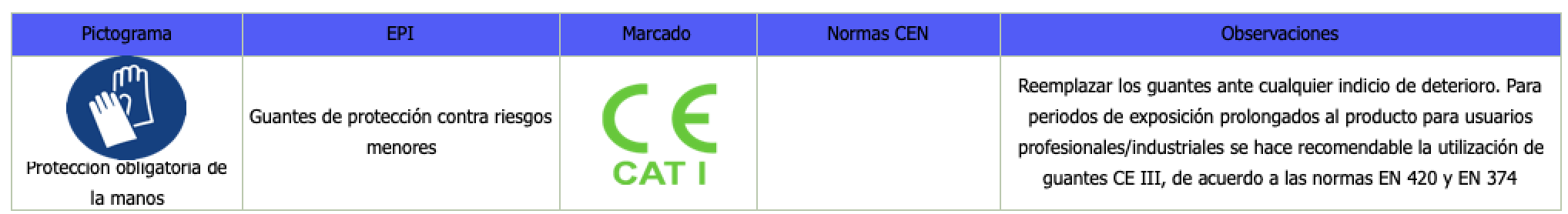 Protección específica de las manos.Protección específica de las manos.Protección específica de las manos.Protección específica de las manos.Protección específica de las manos.Protección específica de las manos.Protección específica de las manos.Protección específica de las manos.Protección específica de las manos.Protección específica de las manos.Protección específica de las manos.Protección específica de las manos.Protección específica de las manos.Protección específica de las manos.Protección específica de las manos.Protección específica de las manos.Protección específica de las manos.Protección específica de las manos.Protección específica de las manos.Protección específica de las manos.Protección específica de las manos.Protección específica de las manos.Protección específica de las manos.Protección específica de las manos.Protección específica de las manos.Protección específica de las manos.Protección específica de las manos.Protección específica de las manos.Protección específica de las manos.Protección específica de las manos.Protección específica de las manos.Dado que el producto es una mezcla de diferentes materiales, la resistencia del material de los guantes no se puede calcular de antemano con total fiabilidad y por lo tanto tiene que ser controlados antes de su aplicación.Dado que el producto es una mezcla de diferentes materiales, la resistencia del material de los guantes no se puede calcular de antemano con total fiabilidad y por lo tanto tiene que ser controlados antes de su aplicación.Dado que el producto es una mezcla de diferentes materiales, la resistencia del material de los guantes no se puede calcular de antemano con total fiabilidad y por lo tanto tiene que ser controlados antes de su aplicación.Dado que el producto es una mezcla de diferentes materiales, la resistencia del material de los guantes no se puede calcular de antemano con total fiabilidad y por lo tanto tiene que ser controlados antes de su aplicación.Dado que el producto es una mezcla de diferentes materiales, la resistencia del material de los guantes no se puede calcular de antemano con total fiabilidad y por lo tanto tiene que ser controlados antes de su aplicación.Dado que el producto es una mezcla de diferentes materiales, la resistencia del material de los guantes no se puede calcular de antemano con total fiabilidad y por lo tanto tiene que ser controlados antes de su aplicación.Dado que el producto es una mezcla de diferentes materiales, la resistencia del material de los guantes no se puede calcular de antemano con total fiabilidad y por lo tanto tiene que ser controlados antes de su aplicación.Dado que el producto es una mezcla de diferentes materiales, la resistencia del material de los guantes no se puede calcular de antemano con total fiabilidad y por lo tanto tiene que ser controlados antes de su aplicación.Dado que el producto es una mezcla de diferentes materiales, la resistencia del material de los guantes no se puede calcular de antemano con total fiabilidad y por lo tanto tiene que ser controlados antes de su aplicación.Dado que el producto es una mezcla de diferentes materiales, la resistencia del material de los guantes no se puede calcular de antemano con total fiabilidad y por lo tanto tiene que ser controlados antes de su aplicación.Dado que el producto es una mezcla de diferentes materiales, la resistencia del material de los guantes no se puede calcular de antemano con total fiabilidad y por lo tanto tiene que ser controlados antes de su aplicación.Dado que el producto es una mezcla de diferentes materiales, la resistencia del material de los guantes no se puede calcular de antemano con total fiabilidad y por lo tanto tiene que ser controlados antes de su aplicación.Dado que el producto es una mezcla de diferentes materiales, la resistencia del material de los guantes no se puede calcular de antemano con total fiabilidad y por lo tanto tiene que ser controlados antes de su aplicación.Dado que el producto es una mezcla de diferentes materiales, la resistencia del material de los guantes no se puede calcular de antemano con total fiabilidad y por lo tanto tiene que ser controlados antes de su aplicación.Dado que el producto es una mezcla de diferentes materiales, la resistencia del material de los guantes no se puede calcular de antemano con total fiabilidad y por lo tanto tiene que ser controlados antes de su aplicación.Dado que el producto es una mezcla de diferentes materiales, la resistencia del material de los guantes no se puede calcular de antemano con total fiabilidad y por lo tanto tiene que ser controlados antes de su aplicación.Dado que el producto es una mezcla de diferentes materiales, la resistencia del material de los guantes no se puede calcular de antemano con total fiabilidad y por lo tanto tiene que ser controlados antes de su aplicación.Dado que el producto es una mezcla de diferentes materiales, la resistencia del material de los guantes no se puede calcular de antemano con total fiabilidad y por lo tanto tiene que ser controlados antes de su aplicación.Dado que el producto es una mezcla de diferentes materiales, la resistencia del material de los guantes no se puede calcular de antemano con total fiabilidad y por lo tanto tiene que ser controlados antes de su aplicación.Dado que el producto es una mezcla de diferentes materiales, la resistencia del material de los guantes no se puede calcular de antemano con total fiabilidad y por lo tanto tiene que ser controlados antes de su aplicación.Dado que el producto es una mezcla de diferentes materiales, la resistencia del material de los guantes no se puede calcular de antemano con total fiabilidad y por lo tanto tiene que ser controlados antes de su aplicación.Dado que el producto es una mezcla de diferentes materiales, la resistencia del material de los guantes no se puede calcular de antemano con total fiabilidad y por lo tanto tiene que ser controlados antes de su aplicación.Dado que el producto es una mezcla de diferentes materiales, la resistencia del material de los guantes no se puede calcular de antemano con total fiabilidad y por lo tanto tiene que ser controlados antes de su aplicación.Dado que el producto es una mezcla de diferentes materiales, la resistencia del material de los guantes no se puede calcular de antemano con total fiabilidad y por lo tanto tiene que ser controlados antes de su aplicación.Dado que el producto es una mezcla de diferentes materiales, la resistencia del material de los guantes no se puede calcular de antemano con total fiabilidad y por lo tanto tiene que ser controlados antes de su aplicación.Dado que el producto es una mezcla de diferentes materiales, la resistencia del material de los guantes no se puede calcular de antemano con total fiabilidad y por lo tanto tiene que ser controlados antes de su aplicación.Dado que el producto es una mezcla de diferentes materiales, la resistencia del material de los guantes no se puede calcular de antemano con total fiabilidad y por lo tanto tiene que ser controlados antes de su aplicación.Dado que el producto es una mezcla de diferentes materiales, la resistencia del material de los guantes no se puede calcular de antemano con total fiabilidad y por lo tanto tiene que ser controlados antes de su aplicación.Dado que el producto es una mezcla de diferentes materiales, la resistencia del material de los guantes no se puede calcular de antemano con total fiabilidad y por lo tanto tiene que ser controlados antes de su aplicación.Dado que el producto es una mezcla de diferentes materiales, la resistencia del material de los guantes no se puede calcular de antemano con total fiabilidad y por lo tanto tiene que ser controlados antes de su aplicación.Dado que el producto es una mezcla de diferentes materiales, la resistencia del material de los guantes no se puede calcular de antemano con total fiabilidad y por lo tanto tiene que ser controlados antes de su aplicación.Dado que el producto es una mezcla de diferentes materiales, la resistencia del material de los guantes no se puede calcular de antemano con total fiabilidad y por lo tanto tiene que ser controlados antes de su aplicación.D.-D.-D.-D.-D.-D.-Protección ocular y facial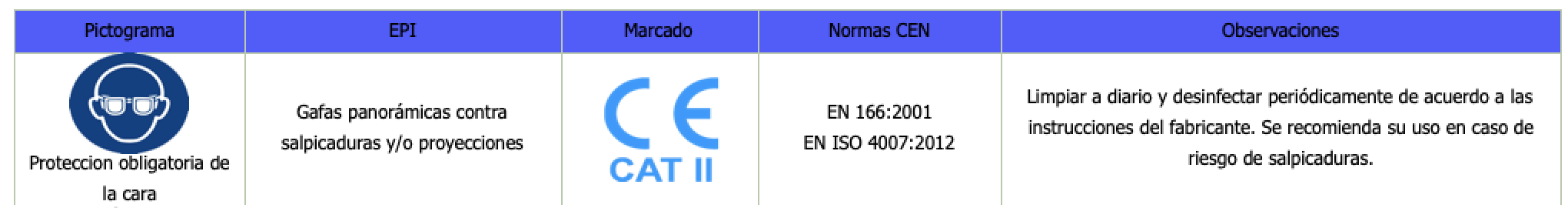 Protección ocular y facialProtección ocular y facialProtección ocular y facialProtección ocular y facialProtección ocular y facialProtección ocular y facialProtección ocular y facialProtección ocular y facialProtección ocular y facialProtección ocular y facialProtección ocular y facialProtección ocular y facialProtección ocular y facialProtección ocular y facialProtección ocular y facialProtección ocular y facialProtección ocular y facialProtección ocular y facialProtección ocular y facialProtección ocular y facialProtección ocular y facialProtección ocular y facialProtección ocular y facialProtección ocular y facialProtección ocular y facialProtección ocular y facialProtección ocular y facialProtección ocular y facialProtección ocular y facialProtección ocular y facialProtección ocular y facialProtección corporalProtección corporalProtección corporalProtección corporalProtección corporalProtección corporalProtección corporalProtección corporalProtección corporalProtección corporalProtección corporalProtección corporalProtección corporalProtección corporalProtección corporalProtección corporalProtección corporalProtección corporalProtección corporalProtección corporalProtección corporalProtección corporalProtección corporalProtección corporalProtección corporalProtección corporalProtección corporalProtección corporalProtección corporalProtección corporalProtección corporalProtección corporalNo es preciso tomar medidas complementarias de emergencia.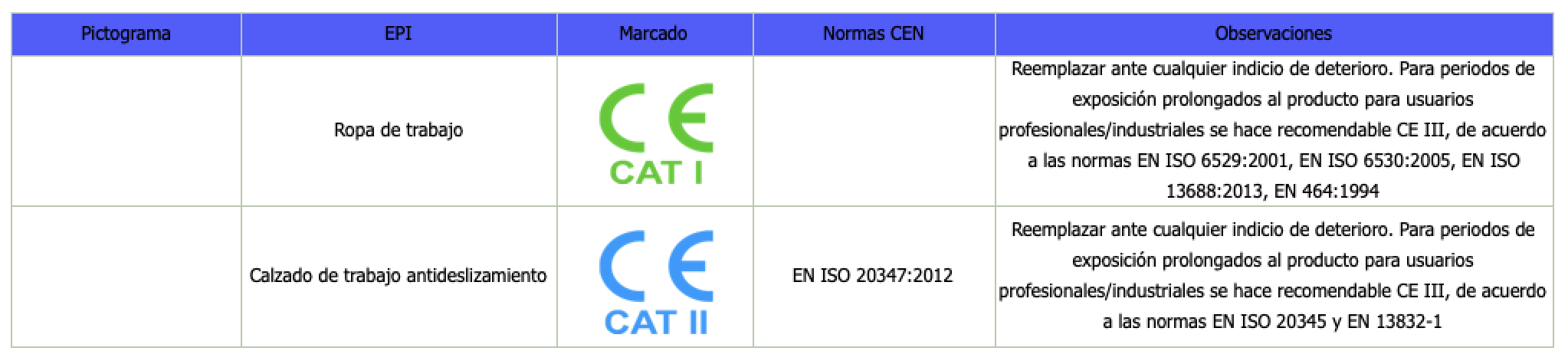 No es preciso tomar medidas complementarias de emergencia.No es preciso tomar medidas complementarias de emergencia.No es preciso tomar medidas complementarias de emergencia.No es preciso tomar medidas complementarias de emergencia.No es preciso tomar medidas complementarias de emergencia.No es preciso tomar medidas complementarias de emergencia.No es preciso tomar medidas complementarias de emergencia.No es preciso tomar medidas complementarias de emergencia.No es preciso tomar medidas complementarias de emergencia.No es preciso tomar medidas complementarias de emergencia.No es preciso tomar medidas complementarias de emergencia.No es preciso tomar medidas complementarias de emergencia.No es preciso tomar medidas complementarias de emergencia.No es preciso tomar medidas complementarias de emergencia.No es preciso tomar medidas complementarias de emergencia.No es preciso tomar medidas complementarias de emergencia.No es preciso tomar medidas complementarias de emergencia.No es preciso tomar medidas complementarias de emergencia.No es preciso tomar medidas complementarias de emergencia.No es preciso tomar medidas complementarias de emergencia.No es preciso tomar medidas complementarias de emergencia.No es preciso tomar medidas complementarias de emergencia.No es preciso tomar medidas complementarias de emergencia.No es preciso tomar medidas complementarias de emergencia.No es preciso tomar medidas complementarias de emergencia.No es preciso tomar medidas complementarias de emergencia.No es preciso tomar medidas complementarias de emergencia.No es preciso tomar medidas complementarias de emergencia.No es preciso tomar medidas complementarias de emergencia.No es preciso tomar medidas complementarias de emergencia.No es preciso tomar medidas complementarias de emergencia.F.-  Medidas complementarias de emergencia.No es preciso tomar medidas complementarias de emergencia.Controles de la exposición del medio ambiente:F.-  Medidas complementarias de emergencia.No es preciso tomar medidas complementarias de emergencia.Controles de la exposición del medio ambiente:F.-  Medidas complementarias de emergencia.No es preciso tomar medidas complementarias de emergencia.Controles de la exposición del medio ambiente:F.-  Medidas complementarias de emergencia.No es preciso tomar medidas complementarias de emergencia.Controles de la exposición del medio ambiente:F.-  Medidas complementarias de emergencia.No es preciso tomar medidas complementarias de emergencia.Controles de la exposición del medio ambiente:F.-  Medidas complementarias de emergencia.No es preciso tomar medidas complementarias de emergencia.Controles de la exposición del medio ambiente:F.-  Medidas complementarias de emergencia.No es preciso tomar medidas complementarias de emergencia.Controles de la exposición del medio ambiente:F.-  Medidas complementarias de emergencia.No es preciso tomar medidas complementarias de emergencia.Controles de la exposición del medio ambiente:F.-  Medidas complementarias de emergencia.No es preciso tomar medidas complementarias de emergencia.Controles de la exposición del medio ambiente:F.-  Medidas complementarias de emergencia.No es preciso tomar medidas complementarias de emergencia.Controles de la exposición del medio ambiente:F.-  Medidas complementarias de emergencia.No es preciso tomar medidas complementarias de emergencia.Controles de la exposición del medio ambiente:F.-  Medidas complementarias de emergencia.No es preciso tomar medidas complementarias de emergencia.Controles de la exposición del medio ambiente:F.-  Medidas complementarias de emergencia.No es preciso tomar medidas complementarias de emergencia.Controles de la exposición del medio ambiente:F.-  Medidas complementarias de emergencia.No es preciso tomar medidas complementarias de emergencia.Controles de la exposición del medio ambiente:F.-  Medidas complementarias de emergencia.No es preciso tomar medidas complementarias de emergencia.Controles de la exposición del medio ambiente:F.-  Medidas complementarias de emergencia.No es preciso tomar medidas complementarias de emergencia.Controles de la exposición del medio ambiente:F.-  Medidas complementarias de emergencia.No es preciso tomar medidas complementarias de emergencia.Controles de la exposición del medio ambiente:F.-  Medidas complementarias de emergencia.No es preciso tomar medidas complementarias de emergencia.Controles de la exposición del medio ambiente:F.-  Medidas complementarias de emergencia.No es preciso tomar medidas complementarias de emergencia.Controles de la exposición del medio ambiente:F.-  Medidas complementarias de emergencia.No es preciso tomar medidas complementarias de emergencia.Controles de la exposición del medio ambiente:F.-  Medidas complementarias de emergencia.No es preciso tomar medidas complementarias de emergencia.Controles de la exposición del medio ambiente:F.-  Medidas complementarias de emergencia.No es preciso tomar medidas complementarias de emergencia.Controles de la exposición del medio ambiente:F.-  Medidas complementarias de emergencia.No es preciso tomar medidas complementarias de emergencia.Controles de la exposición del medio ambiente:F.-  Medidas complementarias de emergencia.No es preciso tomar medidas complementarias de emergencia.Controles de la exposición del medio ambiente:F.-  Medidas complementarias de emergencia.No es preciso tomar medidas complementarias de emergencia.Controles de la exposición del medio ambiente:F.-  Medidas complementarias de emergencia.No es preciso tomar medidas complementarias de emergencia.Controles de la exposición del medio ambiente:F.-  Medidas complementarias de emergencia.No es preciso tomar medidas complementarias de emergencia.Controles de la exposición del medio ambiente:F.-  Medidas complementarias de emergencia.No es preciso tomar medidas complementarias de emergencia.Controles de la exposición del medio ambiente:F.-  Medidas complementarias de emergencia.No es preciso tomar medidas complementarias de emergencia.Controles de la exposición del medio ambiente:F.-  Medidas complementarias de emergencia.No es preciso tomar medidas complementarias de emergencia.Controles de la exposición del medio ambiente:F.-  Medidas complementarias de emergencia.No es preciso tomar medidas complementarias de emergencia.Controles de la exposición del medio ambiente:F.-  Medidas complementarias de emergencia.No es preciso tomar medidas complementarias de emergencia.Controles de la exposición del medio ambiente:F.-  Medidas complementarias de emergencia.No es preciso tomar medidas complementarias de emergencia.Controles de la exposición del medio ambiente:F.-  Medidas complementarias de emergencia.No es preciso tomar medidas complementarias de emergencia.Controles de la exposición del medio ambiente:F.-  Medidas complementarias de emergencia.No es preciso tomar medidas complementarias de emergencia.Controles de la exposición del medio ambiente:F.-  Medidas complementarias de emergencia.No es preciso tomar medidas complementarias de emergencia.Controles de la exposición del medio ambiente:F.-  Medidas complementarias de emergencia.No es preciso tomar medidas complementarias de emergencia.Controles de la exposición del medio ambiente:En virtud de la legislación comunitaria de protección del medio ambiente se recomienda evitar el vertido tanto del producto como de su envase al medio ambiente. Para información adicional ver epígrafe 7.1.DEn virtud de la legislación comunitaria de protección del medio ambiente se recomienda evitar el vertido tanto del producto como de su envase al medio ambiente. Para información adicional ver epígrafe 7.1.DEn virtud de la legislación comunitaria de protección del medio ambiente se recomienda evitar el vertido tanto del producto como de su envase al medio ambiente. Para información adicional ver epígrafe 7.1.DEn virtud de la legislación comunitaria de protección del medio ambiente se recomienda evitar el vertido tanto del producto como de su envase al medio ambiente. Para información adicional ver epígrafe 7.1.DEn virtud de la legislación comunitaria de protección del medio ambiente se recomienda evitar el vertido tanto del producto como de su envase al medio ambiente. Para información adicional ver epígrafe 7.1.DEn virtud de la legislación comunitaria de protección del medio ambiente se recomienda evitar el vertido tanto del producto como de su envase al medio ambiente. Para información adicional ver epígrafe 7.1.DEn virtud de la legislación comunitaria de protección del medio ambiente se recomienda evitar el vertido tanto del producto como de su envase al medio ambiente. Para información adicional ver epígrafe 7.1.DEn virtud de la legislación comunitaria de protección del medio ambiente se recomienda evitar el vertido tanto del producto como de su envase al medio ambiente. Para información adicional ver epígrafe 7.1.DEn virtud de la legislación comunitaria de protección del medio ambiente se recomienda evitar el vertido tanto del producto como de su envase al medio ambiente. Para información adicional ver epígrafe 7.1.DEn virtud de la legislación comunitaria de protección del medio ambiente se recomienda evitar el vertido tanto del producto como de su envase al medio ambiente. Para información adicional ver epígrafe 7.1.DEn virtud de la legislación comunitaria de protección del medio ambiente se recomienda evitar el vertido tanto del producto como de su envase al medio ambiente. Para información adicional ver epígrafe 7.1.DEn virtud de la legislación comunitaria de protección del medio ambiente se recomienda evitar el vertido tanto del producto como de su envase al medio ambiente. Para información adicional ver epígrafe 7.1.DEn virtud de la legislación comunitaria de protección del medio ambiente se recomienda evitar el vertido tanto del producto como de su envase al medio ambiente. Para información adicional ver epígrafe 7.1.DEn virtud de la legislación comunitaria de protección del medio ambiente se recomienda evitar el vertido tanto del producto como de su envase al medio ambiente. Para información adicional ver epígrafe 7.1.DEn virtud de la legislación comunitaria de protección del medio ambiente se recomienda evitar el vertido tanto del producto como de su envase al medio ambiente. Para información adicional ver epígrafe 7.1.DEn virtud de la legislación comunitaria de protección del medio ambiente se recomienda evitar el vertido tanto del producto como de su envase al medio ambiente. Para información adicional ver epígrafe 7.1.DEn virtud de la legislación comunitaria de protección del medio ambiente se recomienda evitar el vertido tanto del producto como de su envase al medio ambiente. Para información adicional ver epígrafe 7.1.DEn virtud de la legislación comunitaria de protección del medio ambiente se recomienda evitar el vertido tanto del producto como de su envase al medio ambiente. Para información adicional ver epígrafe 7.1.DEn virtud de la legislación comunitaria de protección del medio ambiente se recomienda evitar el vertido tanto del producto como de su envase al medio ambiente. Para información adicional ver epígrafe 7.1.DEn virtud de la legislación comunitaria de protección del medio ambiente se recomienda evitar el vertido tanto del producto como de su envase al medio ambiente. Para información adicional ver epígrafe 7.1.DEn virtud de la legislación comunitaria de protección del medio ambiente se recomienda evitar el vertido tanto del producto como de su envase al medio ambiente. Para información adicional ver epígrafe 7.1.DEn virtud de la legislación comunitaria de protección del medio ambiente se recomienda evitar el vertido tanto del producto como de su envase al medio ambiente. Para información adicional ver epígrafe 7.1.DEn virtud de la legislación comunitaria de protección del medio ambiente se recomienda evitar el vertido tanto del producto como de su envase al medio ambiente. Para información adicional ver epígrafe 7.1.DEn virtud de la legislación comunitaria de protección del medio ambiente se recomienda evitar el vertido tanto del producto como de su envase al medio ambiente. Para información adicional ver epígrafe 7.1.DEn virtud de la legislación comunitaria de protección del medio ambiente se recomienda evitar el vertido tanto del producto como de su envase al medio ambiente. Para información adicional ver epígrafe 7.1.DEn virtud de la legislación comunitaria de protección del medio ambiente se recomienda evitar el vertido tanto del producto como de su envase al medio ambiente. Para información adicional ver epígrafe 7.1.DEn virtud de la legislación comunitaria de protección del medio ambiente se recomienda evitar el vertido tanto del producto como de su envase al medio ambiente. Para información adicional ver epígrafe 7.1.DEn virtud de la legislación comunitaria de protección del medio ambiente se recomienda evitar el vertido tanto del producto como de su envase al medio ambiente. Para información adicional ver epígrafe 7.1.DEn virtud de la legislación comunitaria de protección del medio ambiente se recomienda evitar el vertido tanto del producto como de su envase al medio ambiente. Para información adicional ver epígrafe 7.1.DEn virtud de la legislación comunitaria de protección del medio ambiente se recomienda evitar el vertido tanto del producto como de su envase al medio ambiente. Para información adicional ver epígrafe 7.1.DEn virtud de la legislación comunitaria de protección del medio ambiente se recomienda evitar el vertido tanto del producto como de su envase al medio ambiente. Para información adicional ver epígrafe 7.1.DEn virtud de la legislación comunitaria de protección del medio ambiente se recomienda evitar el vertido tanto del producto como de su envase al medio ambiente. Para información adicional ver epígrafe 7.1.DEn virtud de la legislación comunitaria de protección del medio ambiente se recomienda evitar el vertido tanto del producto como de su envase al medio ambiente. Para información adicional ver epígrafe 7.1.DEn virtud de la legislación comunitaria de protección del medio ambiente se recomienda evitar el vertido tanto del producto como de su envase al medio ambiente. Para información adicional ver epígrafe 7.1.DEn virtud de la legislación comunitaria de protección del medio ambiente se recomienda evitar el vertido tanto del producto como de su envase al medio ambiente. Para información adicional ver epígrafe 7.1.DEn virtud de la legislación comunitaria de protección del medio ambiente se recomienda evitar el vertido tanto del producto como de su envase al medio ambiente. Para información adicional ver epígrafe 7.1.DEn virtud de la legislación comunitaria de protección del medio ambiente se recomienda evitar el vertido tanto del producto como de su envase al medio ambiente. Para información adicional ver epígrafe 7.1.DSECCIÓN 9: PROPIEDADES FÍSICAS Y QUÍMICASSECCIÓN 9: PROPIEDADES FÍSICAS Y QUÍMICASSECCIÓN 9: PROPIEDADES FÍSICAS Y QUÍMICASSECCIÓN 9: PROPIEDADES FÍSICAS Y QUÍMICASSECCIÓN 9: PROPIEDADES FÍSICAS Y QUÍMICASSECCIÓN 9: PROPIEDADES FÍSICAS Y QUÍMICASSECCIÓN 9: PROPIEDADES FÍSICAS Y QUÍMICASSECCIÓN 9: PROPIEDADES FÍSICAS Y QUÍMICASSECCIÓN 9: PROPIEDADES FÍSICAS Y QUÍMICASSECCIÓN 9: PROPIEDADES FÍSICAS Y QUÍMICASSECCIÓN 9: PROPIEDADES FÍSICAS Y QUÍMICASSECCIÓN 9: PROPIEDADES FÍSICAS Y QUÍMICASSECCIÓN 9: PROPIEDADES FÍSICAS Y QUÍMICASSECCIÓN 9: PROPIEDADES FÍSICAS Y QUÍMICASSECCIÓN 9: PROPIEDADES FÍSICAS Y QUÍMICASSECCIÓN 9: PROPIEDADES FÍSICAS Y QUÍMICASSECCIÓN 9: PROPIEDADES FÍSICAS Y QUÍMICASSECCIÓN 9: PROPIEDADES FÍSICAS Y QUÍMICASSECCIÓN 9: PROPIEDADES FÍSICAS Y QUÍMICASSECCIÓN 9: PROPIEDADES FÍSICAS Y QUÍMICASSECCIÓN 9: PROPIEDADES FÍSICAS Y QUÍMICASSECCIÓN 9: PROPIEDADES FÍSICAS Y QUÍMICASSECCIÓN 9: PROPIEDADES FÍSICAS Y QUÍMICASSECCIÓN 9: PROPIEDADES FÍSICAS Y QUÍMICASSECCIÓN 9: PROPIEDADES FÍSICAS Y QUÍMICASSECCIÓN 9: PROPIEDADES FÍSICAS Y QUÍMICASSECCIÓN 9: PROPIEDADES FÍSICAS Y QUÍMICASSECCIÓN 9: PROPIEDADES FÍSICAS Y QUÍMICASSECCIÓN 9: PROPIEDADES FÍSICAS Y QUÍMICASSECCIÓN 9: PROPIEDADES FÍSICAS Y QUÍMICASSECCIÓN 9: PROPIEDADES FÍSICAS Y QUÍMICASSECCIÓN 9: PROPIEDADES FÍSICAS Y QUÍMICASSECCIÓN 9: PROPIEDADES FÍSICAS Y QUÍMICASSECCIÓN 9: PROPIEDADES FÍSICAS Y QUÍMICASSECCIÓN 9: PROPIEDADES FÍSICAS Y QUÍMICASSECCIÓN 9: PROPIEDADES FÍSICAS Y QUÍMICASSECCIÓN 9: PROPIEDADES FÍSICAS Y QUÍMICASSECCIÓN 9: PROPIEDADES FÍSICAS Y QUÍMICASSECCIÓN 9: PROPIEDADES FÍSICAS Y QUÍMICASSECCIÓN 9: PROPIEDADES FÍSICAS Y QUÍMICASSECCIÓN 9: PROPIEDADES FÍSICAS Y QUÍMICASSECCIÓN 9: PROPIEDADES FÍSICAS Y QUÍMICAS919191Información de propiedades físicas y químicas básicas:Información de propiedades físicas y químicas básicas:Información de propiedades físicas y químicas básicas:Información de propiedades físicas y químicas básicas:Información de propiedades físicas y químicas básicas:Información de propiedades físicas y químicas básicas:Información de propiedades físicas y químicas básicas:Información de propiedades físicas y químicas básicas:Información de propiedades físicas y químicas básicas:Información de propiedades físicas y químicas básicas:Información de propiedades físicas y químicas básicas:Información de propiedades físicas y químicas básicas:Información de propiedades físicas y químicas básicas:Información de propiedades físicas y químicas básicas:Información de propiedades físicas y químicas básicas:Información de propiedades físicas y químicas básicas:Información de propiedades físicas y químicas básicas:Información de propiedades físicas y químicas básicas:Información de propiedades físicas y químicas básicas:Información de propiedades físicas y químicas básicas:Información de propiedades físicas y químicas básicas:Información de propiedades físicas y químicas básicas:Información de propiedades físicas y químicas básicas:Información de propiedades físicas y químicas básicas:Información de propiedades físicas y químicas básicas:Información de propiedades físicas y químicas básicas:Información de propiedades físicas y químicas básicas:Información de propiedades físicas y químicas básicas:Información de propiedades físicas y químicas básicas:Información de propiedades físicas y químicas básicas:Información de propiedades físicas y químicas básicas:Información de propiedades físicas y químicas básicas:Información de propiedades físicas y químicas básicas:Información de propiedades físicas y químicas básicas:Información de propiedades físicas y químicas básicas:Para completar la información ver la ficha técnica/hoja de especificaciones del producto.Para completar la información ver la ficha técnica/hoja de especificaciones del producto.Para completar la información ver la ficha técnica/hoja de especificaciones del producto.Para completar la información ver la ficha técnica/hoja de especificaciones del producto.Para completar la información ver la ficha técnica/hoja de especificaciones del producto.Para completar la información ver la ficha técnica/hoja de especificaciones del producto.Para completar la información ver la ficha técnica/hoja de especificaciones del producto.Para completar la información ver la ficha técnica/hoja de especificaciones del producto.Para completar la información ver la ficha técnica/hoja de especificaciones del producto.Para completar la información ver la ficha técnica/hoja de especificaciones del producto.Para completar la información ver la ficha técnica/hoja de especificaciones del producto.Para completar la información ver la ficha técnica/hoja de especificaciones del producto.Para completar la información ver la ficha técnica/hoja de especificaciones del producto.Para completar la información ver la ficha técnica/hoja de especificaciones del producto.Para completar la información ver la ficha técnica/hoja de especificaciones del producto.Para completar la información ver la ficha técnica/hoja de especificaciones del producto.Para completar la información ver la ficha técnica/hoja de especificaciones del producto.Para completar la información ver la ficha técnica/hoja de especificaciones del producto.Para completar la información ver la ficha técnica/hoja de especificaciones del producto.Para completar la información ver la ficha técnica/hoja de especificaciones del producto.Para completar la información ver la ficha técnica/hoja de especificaciones del producto.Para completar la información ver la ficha técnica/hoja de especificaciones del producto.Para completar la información ver la ficha técnica/hoja de especificaciones del producto.Para completar la información ver la ficha técnica/hoja de especificaciones del producto.Para completar la información ver la ficha técnica/hoja de especificaciones del producto.Para completar la información ver la ficha técnica/hoja de especificaciones del producto.Para completar la información ver la ficha técnica/hoja de especificaciones del producto.Para completar la información ver la ficha técnica/hoja de especificaciones del producto.Para completar la información ver la ficha técnica/hoja de especificaciones del producto.Para completar la información ver la ficha técnica/hoja de especificaciones del producto.Para completar la información ver la ficha técnica/hoja de especificaciones del producto.Para completar la información ver la ficha técnica/hoja de especificaciones del producto.Para completar la información ver la ficha técnica/hoja de especificaciones del producto.Para completar la información ver la ficha técnica/hoja de especificaciones del producto.Para completar la información ver la ficha técnica/hoja de especificaciones del producto.Aspecto físico:Aspecto físico:Aspecto físico:Aspecto físico:Aspecto físico:Aspecto físico:Aspecto físico:Aspecto físico:Aspecto físico:Aspecto físico:Aspecto físico:Aspecto físico:Aspecto físico:Aspecto físico:Aspecto físico:Aspecto físico:Aspecto físico:Aspecto físico:Aspecto físico:Aspecto físico:Aspecto físico:Aspecto físico:Aspecto físico:Aspecto físico:Aspecto físico:Aspecto físico:Aspecto físico:Aspecto físico:Aspecto físico:Aspecto físico:Aspecto físico:Aspecto físico:Aspecto físico:Aspecto físico:Aspecto físico:Estado físico a 20 ºC:Estado físico a 20 ºC:Estado físico a 20 ºC:Estado físico a 20 ºC:Estado físico a 20 ºC:Estado físico a 20 ºC:Estado físico a 20 ºC:Estado físico a 20 ºC:Estado físico a 20 ºC:Estado físico a 20 ºC:Estado físico a 20 ºC:Estado físico a 20 ºC:Estado físico a 20 ºC:Estado físico a 20 ºC:Estado físico a 20 ºC:Estado físico a 20 ºC:Estado físico a 20 ºC:Estado físico a 20 ºC:Estado físico a 20 ºC:Estado físico a 20 ºC:Estado físico a 20 ºC:Estado físico a 20 ºC:Estado físico a 20 ºC:Estado físico a 20 ºC:Estado físico a 20 ºC:Estado físico a 20 ºC:LíquidoLíquidoLíquidoLíquidoLíquidoLíquidoLíquidoLíquidoLíquidoLíquidoAspecto:Aspecto:Aspecto:Aspecto:Aspecto:Aspecto:Aspecto:Aspecto:Aspecto:Aspecto:Aspecto:Aspecto:Aspecto:Aspecto:Aspecto:Aspecto:Aspecto:Aspecto:Aspecto:Aspecto:Aspecto:Aspecto:Aspecto:Aspecto:Aspecto:Aspecto:CaracterísticoCaracterísticoCaracterísticoCaracterísticoCaracterísticoCaracterísticoCaracterísticoCaracterísticoCaracterísticoCaracterísticoColor:Color:Color:Color:Color:Color:Color:Color:Color:Color:Color:Color:Color:Color:Color:Color:Color:Color:Color:Color:Color:Color:Color:Color:Color:OcreOcreOcreOcreOcreOcreOcreOcreOcreOlor:Olor:Olor:Olor:Olor:Olor:Olor:Olor:Olor:Olor:Olor:Olor:Olor:Olor:Olor:Olor:Olor:Olor:Olor:Olor:Olor:Olor:Olor:Olor:Olor:Olor:No determinadoNo determinadoNo determinadoNo determinadoNo determinadoNo determinadoNo determinadoNo determinadoNo determinadoNo determinadoUmbral olfativo:Umbral olfativo:Umbral olfativo:Umbral olfativo:Umbral olfativo:Umbral olfativo:Umbral olfativo:Umbral olfativo:Umbral olfativo:Umbral olfativo:Umbral olfativo:Umbral olfativo:Umbral olfativo:Umbral olfativo:Umbral olfativo:Umbral olfativo:Umbral olfativo:Umbral olfativo:Umbral olfativo:Umbral olfativo:Umbral olfativo:Umbral olfativo:Umbral olfativo:Umbral olfativo:Umbral olfativo:Umbral olfativo:No relevante *No relevante *No relevante *No relevante *No relevante *No relevante *No relevante *No relevante *No relevante *No relevante *Volatilidad:Volatilidad:Volatilidad:Volatilidad:Volatilidad:Volatilidad:Volatilidad:Volatilidad:Volatilidad:Volatilidad:Volatilidad:Volatilidad:Volatilidad:Volatilidad:Volatilidad:Volatilidad:Volatilidad:Volatilidad:Volatilidad:Volatilidad:Volatilidad:Volatilidad:Volatilidad:Volatilidad:Volatilidad:Volatilidad:Volatilidad:Volatilidad:Volatilidad:Volatilidad:Volatilidad:Volatilidad:Volatilidad:Volatilidad:Volatilidad:Temperatura de ebullición a presión atmosférica:Temperatura de ebullición a presión atmosférica:Temperatura de ebullición a presión atmosférica:Temperatura de ebullición a presión atmosférica:Temperatura de ebullición a presión atmosférica:Temperatura de ebullición a presión atmosférica:Temperatura de ebullición a presión atmosférica:Temperatura de ebullición a presión atmosférica:Temperatura de ebullición a presión atmosférica:Temperatura de ebullición a presión atmosférica:Temperatura de ebullición a presión atmosférica:Temperatura de ebullición a presión atmosférica:Temperatura de ebullición a presión atmosférica:Temperatura de ebullición a presión atmosférica:Temperatura de ebullición a presión atmosférica:Temperatura de ebullición a presión atmosférica:Temperatura de ebullición a presión atmosférica:Temperatura de ebullición a presión atmosférica:Temperatura de ebullición a presión atmosférica:Temperatura de ebullición a presión atmosférica:Temperatura de ebullición a presión atmosférica:Temperatura de ebullición a presión atmosférica:Temperatura de ebullición a presión atmosférica:Temperatura de ebullición a presión atmosférica:Temperatura de ebullición a presión atmosférica:Temperatura de ebullición a presión atmosférica:100 ºC100 ºC100 ºC100 ºC100 ºC100 ºC100 ºC100 ºC100 ºCPresión de vapor a 25 ºC:Presión de vapor a 25 ºC:Presión de vapor a 25 ºC:Presión de vapor a 25 ºC:Presión de vapor a 25 ºC:Presión de vapor a 25 ºC:Presión de vapor a 25 ºC:Presión de vapor a 25 ºC:Presión de vapor a 25 ºC:Presión de vapor a 25 ºC:Presión de vapor a 25 ºC:Presión de vapor a 25 ºC:Presión de vapor a 25 ºC:Presión de vapor a 25 ºC:Presión de vapor a 25 ºC:Presión de vapor a 25 ºC:Presión de vapor a 25 ºC:Presión de vapor a 25 ºC:Presión de vapor a 25 ºC:Presión de vapor a 25 ºC:Presión de vapor a 25 ºC:Presión de vapor a 25 ºC:Presión de vapor a 25 ºC:Presión de vapor a 25 ºC:Presión de vapor a 25 ºC:Presión de vapor a 25 ºC:3184 Pa3184 Pa3184 Pa3184 Pa3184 Pa3184 Pa3184 Pa3184 Pa3184 PaPresión de vapor a 50 ºC:Presión de vapor a 50 ºC:Presión de vapor a 50 ºC:Presión de vapor a 50 ºC:Presión de vapor a 50 ºC:Presión de vapor a 50 ºC:Presión de vapor a 50 ºC:Presión de vapor a 50 ºC:Presión de vapor a 50 ºC:Presión de vapor a 50 ºC:Presión de vapor a 50 ºC:Presión de vapor a 50 ºC:Presión de vapor a 50 ºC:Presión de vapor a 50 ºC:Presión de vapor a 50 ºC:Presión de vapor a 50 ºC:Presión de vapor a 50 ºC:Presión de vapor a 50 ºC:Presión de vapor a 50 ºC:Presión de vapor a 50 ºC:Presión de vapor a 50 ºC:Presión de vapor a 50 ºC:Presión de vapor a 50 ºC:Presión de vapor a 50 ºC:Presión de vapor a 50 ºC:Presión de vapor a 50 ºC:92,86  (12,38 kPa)92,86  (12,38 kPa)92,86  (12,38 kPa)92,86  (12,38 kPa)92,86  (12,38 kPa)92,86  (12,38 kPa)92,86  (12,38 kPa)92,86  (12,38 kPa)92,86  (12,38 kPa)92,86  (12,38 kPa)Tasa de evaporación a 25 ºC:Tasa de evaporación a 25 ºC:Tasa de evaporación a 25 ºC:Tasa de evaporación a 25 ºC:Tasa de evaporación a 25 ºC:Tasa de evaporación a 25 ºC:Tasa de evaporación a 25 ºC:Tasa de evaporación a 25 ºC:Tasa de evaporación a 25 ºC:Tasa de evaporación a 25 ºC:Tasa de evaporación a 25 ºC:Tasa de evaporación a 25 ºC:Tasa de evaporación a 25 ºC:Tasa de evaporación a 25 ºC:Tasa de evaporación a 25 ºC:Tasa de evaporación a 25 ºC:Tasa de evaporación a 25 ºC:Tasa de evaporación a 25 ºC:Tasa de evaporación a 25 ºC:Tasa de evaporación a 25 ºC:Tasa de evaporación a 25 ºC:Tasa de evaporación a 25 ºC:Tasa de evaporación a 25 ºC:Tasa de evaporación a 25 ºC:Tasa de evaporación a 25 ºC:Tasa de evaporación a 25 ºC:No relevante *No relevante *No relevante *No relevante *No relevante *No relevante *No relevante *No relevante *No relevante *No relevante *Caracterización del producto:Caracterización del producto:Caracterización del producto:Caracterización del producto:Caracterización del producto:Caracterización del producto:Caracterización del producto:Caracterización del producto:Caracterización del producto:Caracterización del producto:Caracterización del producto:Caracterización del producto:Caracterización del producto:Caracterización del producto:Caracterización del producto:Caracterización del producto:Caracterización del producto:Caracterización del producto:Caracterización del producto:Caracterización del producto:Caracterización del producto:Caracterización del producto:Caracterización del producto:Caracterización del producto:Caracterización del producto:Caracterización del producto:Caracterización del producto:Caracterización del producto:Caracterización del producto:Caracterización del producto:Caracterización del producto:Caracterización del producto:Caracterización del producto:Caracterización del producto:Caracterización del producto:Densidad a 25 ºC:Densidad a 25 ºC:Densidad a 25 ºC:Densidad a 25 ºC:Densidad a 25 ºC:Densidad a 25 ºC:Densidad a 25 ºC:Densidad a 25 ºC:Densidad a 25 ºC:Densidad a 25 ºC:Densidad a 25 ºC:Densidad a 25 ºC:Densidad a 25 ºC:Densidad a 25 ºC:Densidad a 25 ºC:Densidad a 25 ºC:Densidad a 25 ºC:Densidad a 25 ºC:Densidad a 25 ºC:Densidad a 25 ºC:Densidad a 25 ºC:Densidad a 25 ºC:Densidad a 25 ºC:Densidad a 25 ºC:Densidad a 25 ºC:Densidad a 25 ºC:No relevante *No relevante *No relevante *No relevante *No relevante *No relevante *No relevante *No relevante *No relevante *Densidad relativa a 25 ºC:Densidad relativa a 25 ºC:Densidad relativa a 25 ºC:Densidad relativa a 25 ºC:Densidad relativa a 25 ºC:Densidad relativa a 25 ºC:Densidad relativa a 25 ºC:Densidad relativa a 25 ºC:Densidad relativa a 25 ºC:Densidad relativa a 25 ºC:Densidad relativa a 25 ºC:Densidad relativa a 25 ºC:Densidad relativa a 25 ºC:Densidad relativa a 25 ºC:Densidad relativa a 25 ºC:Densidad relativa a 25 ºC:Densidad relativa a 25 ºC:Densidad relativa a 25 ºC:Densidad relativa a 25 ºC:Densidad relativa a 25 ºC:Densidad relativa a 25 ºC:Densidad relativa a 25 ºC:Densidad relativa a 25 ºC:Densidad relativa a 25 ºC:Densidad relativa a 25 ºC:Densidad relativa a 25 ºC:No relevante *No relevante *No relevante *No relevante *No relevante *No relevante *No relevante *No relevante *No relevante *Viscosidad dinámica a 25 ºC:Viscosidad dinámica a 25 ºC:Viscosidad dinámica a 25 ºC:Viscosidad dinámica a 25 ºC:Viscosidad dinámica a 25 ºC:Viscosidad dinámica a 25 ºC:Viscosidad dinámica a 25 ºC:Viscosidad dinámica a 25 ºC:Viscosidad dinámica a 25 ºC:Viscosidad dinámica a 25 ºC:Viscosidad dinámica a 25 ºC:Viscosidad dinámica a 25 ºC:Viscosidad dinámica a 25 ºC:Viscosidad dinámica a 25 ºC:Viscosidad dinámica a 25 ºC:Viscosidad dinámica a 25 ºC:Viscosidad dinámica a 25 ºC:Viscosidad dinámica a 25 ºC:Viscosidad dinámica a 25 ºC:Viscosidad dinámica a 25 ºC:Viscosidad dinámica a 25 ºC:Viscosidad dinámica a 25 ºC:Viscosidad dinámica a 25 ºC:Viscosidad dinámica a 25 ºC:Viscosidad dinámica a 25 ºC:Viscosidad dinámica a 25 ºC:No relevante *No relevante *No relevante *No relevante *No relevante *No relevante *No relevante *No relevante *No relevante *Viscosidad cinemática a 25 ºC:Viscosidad cinemática a 25 ºC:Viscosidad cinemática a 25 ºC:Viscosidad cinemática a 25 ºC:Viscosidad cinemática a 25 ºC:Viscosidad cinemática a 25 ºC:Viscosidad cinemática a 25 ºC:Viscosidad cinemática a 25 ºC:Viscosidad cinemática a 25 ºC:Viscosidad cinemática a 25 ºC:Viscosidad cinemática a 25 ºC:Viscosidad cinemática a 25 ºC:Viscosidad cinemática a 25 ºC:Viscosidad cinemática a 25 ºC:Viscosidad cinemática a 25 ºC:Viscosidad cinemática a 25 ºC:Viscosidad cinemática a 25 ºC:Viscosidad cinemática a 25 ºC:Viscosidad cinemática a 25 ºC:Viscosidad cinemática a 25 ºC:Viscosidad cinemática a 25 ºC:Viscosidad cinemática a 25 ºC:Viscosidad cinemática a 25 ºC:Viscosidad cinemática a 25 ºC:Viscosidad cinemática a 25 ºC:Viscosidad cinemática a 25 ºC:No relevante *No relevante *No relevante *No relevante *No relevante *No relevante *No relevante *No relevante *No relevante *Viscosidad cinemática a 40 ºC:Viscosidad cinemática a 40 ºC:Viscosidad cinemática a 40 ºC:Viscosidad cinemática a 40 ºC:Viscosidad cinemática a 40 ºC:Viscosidad cinemática a 40 ºC:Viscosidad cinemática a 40 ºC:Viscosidad cinemática a 40 ºC:Viscosidad cinemática a 40 ºC:Viscosidad cinemática a 40 ºC:Viscosidad cinemática a 40 ºC:Viscosidad cinemática a 40 ºC:Viscosidad cinemática a 40 ºC:Viscosidad cinemática a 40 ºC:Viscosidad cinemática a 40 ºC:Viscosidad cinemática a 40 ºC:Viscosidad cinemática a 40 ºC:Viscosidad cinemática a 40 ºC:Viscosidad cinemática a 40 ºC:Viscosidad cinemática a 40 ºC:Viscosidad cinemática a 40 ºC:Viscosidad cinemática a 40 ºC:Viscosidad cinemática a 40 ºC:Viscosidad cinemática a 40 ºC:Viscosidad cinemática a 40 ºC:Viscosidad cinemática a 40 ºC:No relevante *No relevante *No relevante *No relevante *No relevante *No relevante *No relevante *No relevante *No relevante *Concentración:Concentración:Concentración:Concentración:Concentración:Concentración:Concentración:Concentración:Concentración:Concentración:Concentración:Concentración:Concentración:Concentración:Concentración:Concentración:Concentración:Concentración:Concentración:Concentración:Concentración:Concentración:Concentración:Concentración:Concentración:Concentración:No relevante *No relevante *No relevante *No relevante *No relevante *No relevante *No relevante *No relevante *No relevante *pH:pH:pH:pH:pH:pH:pH:pH:pH:pH:pH:pH:pH:pH:pH:pH:pH:pH:pH:pH:pH:pH:pH:pH:pH:pH:8 - 98 - 98 - 98 - 98 - 98 - 98 - 98 - 98 - 9Densidad de vapor a 25 ºC:Densidad de vapor a 25 ºC:Densidad de vapor a 25 ºC:Densidad de vapor a 25 ºC:Densidad de vapor a 25 ºC:Densidad de vapor a 25 ºC:Densidad de vapor a 25 ºC:Densidad de vapor a 25 ºC:Densidad de vapor a 25 ºC:Densidad de vapor a 25 ºC:Densidad de vapor a 25 ºC:Densidad de vapor a 25 ºC:Densidad de vapor a 25 ºC:Densidad de vapor a 25 ºC:Densidad de vapor a 25 ºC:Densidad de vapor a 25 ºC:Densidad de vapor a 25 ºC:Densidad de vapor a 25 ºC:Densidad de vapor a 25 ºC:Densidad de vapor a 25 ºC:Densidad de vapor a 25 ºC:Densidad de vapor a 25 ºC:Densidad de vapor a 25 ºC:Densidad de vapor a 25 ºC:Densidad de vapor a 25 ºC:Densidad de vapor a 25 ºC:No relevante *No relevante *No relevante *No relevante *No relevante *No relevante *No relevante *No relevante *No relevante *Coeficiente de reparto n-octanol/agua a 25 ºC:Coeficiente de reparto n-octanol/agua a 25 ºC:Coeficiente de reparto n-octanol/agua a 25 ºC:Coeficiente de reparto n-octanol/agua a 25 ºC:Coeficiente de reparto n-octanol/agua a 25 ºC:Coeficiente de reparto n-octanol/agua a 25 ºC:Coeficiente de reparto n-octanol/agua a 25 ºC:Coeficiente de reparto n-octanol/agua a 25 ºC:Coeficiente de reparto n-octanol/agua a 25 ºC:Coeficiente de reparto n-octanol/agua a 25 ºC:Coeficiente de reparto n-octanol/agua a 25 ºC:Coeficiente de reparto n-octanol/agua a 25 ºC:Coeficiente de reparto n-octanol/agua a 25 ºC:Coeficiente de reparto n-octanol/agua a 25 ºC:Coeficiente de reparto n-octanol/agua a 25 ºC:Coeficiente de reparto n-octanol/agua a 25 ºC:Coeficiente de reparto n-octanol/agua a 25 ºC:Coeficiente de reparto n-octanol/agua a 25 ºC:Coeficiente de reparto n-octanol/agua a 25 ºC:Coeficiente de reparto n-octanol/agua a 25 ºC:Coeficiente de reparto n-octanol/agua a 25 ºC:Coeficiente de reparto n-octanol/agua a 25 ºC:Coeficiente de reparto n-octanol/agua a 25 ºC:Coeficiente de reparto n-octanol/agua a 25 ºC:Coeficiente de reparto n-octanol/agua a 25 ºC:Coeficiente de reparto n-octanol/agua a 25 ºC:No relevante *No relevante *No relevante *No relevante *No relevante *No relevante *No relevante *No relevante *No relevante *Solubilidad en agua a 25 ºC:Solubilidad en agua a 25 ºC:Solubilidad en agua a 25 ºC:Solubilidad en agua a 25 ºC:Solubilidad en agua a 25 ºC:Solubilidad en agua a 25 ºC:Solubilidad en agua a 25 ºC:Solubilidad en agua a 25 ºC:Solubilidad en agua a 25 ºC:Solubilidad en agua a 25 ºC:Solubilidad en agua a 25 ºC:Solubilidad en agua a 25 ºC:Solubilidad en agua a 25 ºC:Solubilidad en agua a 25 ºC:Solubilidad en agua a 25 ºC:Solubilidad en agua a 25 ºC:Solubilidad en agua a 25 ºC:Solubilidad en agua a 25 ºC:Solubilidad en agua a 25 ºC:Solubilidad en agua a 25 ºC:Solubilidad en agua a 25 ºC:Solubilidad en agua a 25 ºC:Solubilidad en agua a 25 ºC:Solubilidad en agua a 25 ºC:Solubilidad en agua a 25 ºC:Solubilidad en agua a 25 ºC:No relevante *No relevante *No relevante *No relevante *No relevante *No relevante *No relevante *No relevante *No relevante *Propiedad de solubilidad:Propiedad de solubilidad:Propiedad de solubilidad:Propiedad de solubilidad:Propiedad de solubilidad:Propiedad de solubilidad:Propiedad de solubilidad:Propiedad de solubilidad:Propiedad de solubilidad:Propiedad de solubilidad:Propiedad de solubilidad:Propiedad de solubilidad:Propiedad de solubilidad:Propiedad de solubilidad:Propiedad de solubilidad:Propiedad de solubilidad:Propiedad de solubilidad:Propiedad de solubilidad:Propiedad de solubilidad:Propiedad de solubilidad:Propiedad de solubilidad:Propiedad de solubilidad:Propiedad de solubilidad:Propiedad de solubilidad:Propiedad de solubilidad:Propiedad de solubilidad:No relevante *No relevante *No relevante *No relevante *No relevante *No relevante *No relevante *No relevante *No relevante *Temperatura de descomposición:Temperatura de descomposición:Temperatura de descomposición:Temperatura de descomposición:Temperatura de descomposición:Temperatura de descomposición:Temperatura de descomposición:Temperatura de descomposición:Temperatura de descomposición:Temperatura de descomposición:Temperatura de descomposición:Temperatura de descomposición:Temperatura de descomposición:Temperatura de descomposición:Temperatura de descomposición:Temperatura de descomposición:Temperatura de descomposición:Temperatura de descomposición:Temperatura de descomposición:Temperatura de descomposición:Temperatura de descomposición:Temperatura de descomposición:Temperatura de descomposición:Temperatura de descomposición:Temperatura de descomposición:Temperatura de descomposición:No relevante *No relevante *No relevante *No relevante *No relevante *No relevante *No relevante *No relevante *No relevante *Punto de fusión/punto de congelación:Punto de fusión/punto de congelación:Punto de fusión/punto de congelación:Punto de fusión/punto de congelación:Punto de fusión/punto de congelación:Punto de fusión/punto de congelación:Punto de fusión/punto de congelación:Punto de fusión/punto de congelación:Punto de fusión/punto de congelación:Punto de fusión/punto de congelación:Punto de fusión/punto de congelación:Punto de fusión/punto de congelación:Punto de fusión/punto de congelación:Punto de fusión/punto de congelación:Punto de fusión/punto de congelación:Punto de fusión/punto de congelación:Punto de fusión/punto de congelación:Punto de fusión/punto de congelación:Punto de fusión/punto de congelación:Punto de fusión/punto de congelación:Punto de fusión/punto de congelación:Punto de fusión/punto de congelación:Punto de fusión/punto de congelación:Punto de fusión/punto de congelación:Punto de fusión/punto de congelación:Punto de fusión/punto de congelación:No relevante *No relevante *No relevante *No relevante *No relevante *No relevante *No relevante *No relevante *No relevante *Propiedades explosivas:Propiedades explosivas:Propiedades explosivas:Propiedades explosivas:Propiedades explosivas:Propiedades explosivas:Propiedades explosivas:Propiedades explosivas:Propiedades explosivas:Propiedades explosivas:Propiedades explosivas:Propiedades explosivas:Propiedades explosivas:Propiedades explosivas:Propiedades explosivas:Propiedades explosivas:Propiedades explosivas:Propiedades explosivas:Propiedades explosivas:Propiedades explosivas:Propiedades explosivas:Propiedades explosivas:Propiedades explosivas:Propiedades explosivas:Propiedades explosivas:Propiedades explosivas:No relevante *No relevante *No relevante *No relevante *No relevante *No relevante *No relevante *No relevante *No relevante *Propiedades comburentes:Propiedades comburentes:Propiedades comburentes:Propiedades comburentes:Propiedades comburentes:Propiedades comburentes:Propiedades comburentes:Propiedades comburentes:Propiedades comburentes:Propiedades comburentes:Propiedades comburentes:Propiedades comburentes:Propiedades comburentes:Propiedades comburentes:Propiedades comburentes:Propiedades comburentes:Propiedades comburentes:Propiedades comburentes:Propiedades comburentes:Propiedades comburentes:Propiedades comburentes:Propiedades comburentes:Propiedades comburentes:Propiedades comburentes:Propiedades comburentes:Propiedades comburentes:No relevante *No relevante *No relevante *No relevante *No relevante *No relevante *No relevante *No relevante *No relevante *Inflamabilidad:Inflamabilidad:Inflamabilidad:Inflamabilidad:Inflamabilidad:Inflamabilidad:Inflamabilidad:Inflamabilidad:Inflamabilidad:Inflamabilidad:Inflamabilidad:Inflamabilidad:Inflamabilidad:Inflamabilidad:Inflamabilidad:Inflamabilidad:Inflamabilidad:Inflamabilidad:Inflamabilidad:Inflamabilidad:Inflamabilidad:Inflamabilidad:Inflamabilidad:Inflamabilidad:Inflamabilidad:Inflamabilidad:Inflamabilidad:Inflamabilidad:Inflamabilidad:Inflamabilidad:Inflamabilidad:Inflamabilidad:Inflamabilidad:Inflamabilidad:Inflamabilidad:Punto de inflamación:Punto de inflamación:Punto de inflamación:Punto de inflamación:Punto de inflamación:Punto de inflamación:Punto de inflamación:Punto de inflamación:Punto de inflamación:Punto de inflamación:Punto de inflamación:Punto de inflamación:Punto de inflamación:Punto de inflamación:Punto de inflamación:Punto de inflamación:Punto de inflamación:Punto de inflamación:Punto de inflamación:Punto de inflamación:Punto de inflamación:Punto de inflamación:Punto de inflamación:Punto de inflamación:Punto de inflamación:Punto de inflamación:No inflamable (>60 ºC)No inflamable (>60 ºC)No inflamable (>60 ºC)No inflamable (>60 ºC)No inflamable (>60 ºC)No inflamable (>60 ºC)No inflamable (>60 ºC)No inflamable (>60 ºC)No inflamable (>60 ºC)Inflamabilidad (sólido, gas):Inflamabilidad (sólido, gas):Inflamabilidad (sólido, gas):Inflamabilidad (sólido, gas):Inflamabilidad (sólido, gas):Inflamabilidad (sólido, gas):Inflamabilidad (sólido, gas):Inflamabilidad (sólido, gas):Inflamabilidad (sólido, gas):Inflamabilidad (sólido, gas):Inflamabilidad (sólido, gas):Inflamabilidad (sólido, gas):Inflamabilidad (sólido, gas):Inflamabilidad (sólido, gas):Inflamabilidad (sólido, gas):Inflamabilidad (sólido, gas):Inflamabilidad (sólido, gas):Inflamabilidad (sólido, gas):Inflamabilidad (sólido, gas):Inflamabilidad (sólido, gas):Inflamabilidad (sólido, gas):Inflamabilidad (sólido, gas):Inflamabilidad (sólido, gas):Inflamabilidad (sólido, gas):Inflamabilidad (sólido, gas):Inflamabilidad (sólido, gas):No relevante *No relevante *No relevante *No relevante *No relevante *No relevante *No relevante *No relevante *No relevante *Temperatura de auto-inflamación:Temperatura de auto-inflamación:Temperatura de auto-inflamación:Temperatura de auto-inflamación:Temperatura de auto-inflamación:Temperatura de auto-inflamación:Temperatura de auto-inflamación:Temperatura de auto-inflamación:Temperatura de auto-inflamación:Temperatura de auto-inflamación:Temperatura de auto-inflamación:Temperatura de auto-inflamación:Temperatura de auto-inflamación:Temperatura de auto-inflamación:Temperatura de auto-inflamación:Temperatura de auto-inflamación:Temperatura de auto-inflamación:Temperatura de auto-inflamación:Temperatura de auto-inflamación:Temperatura de auto-inflamación:Temperatura de auto-inflamación:Temperatura de auto-inflamación:Temperatura de auto-inflamación:Temperatura de auto-inflamación:Temperatura de auto-inflamación:Temperatura de auto-inflamación:360 ºC360 ºC360 ºC360 ºC360 ºC360 ºC360 ºC360 ºC360 ºCLímite de inflamabilidad inferior:Límite de inflamabilidad inferior:Límite de inflamabilidad inferior:Límite de inflamabilidad inferior:Límite de inflamabilidad inferior:Límite de inflamabilidad inferior:Límite de inflamabilidad inferior:Límite de inflamabilidad inferior:Límite de inflamabilidad inferior:Límite de inflamabilidad inferior:Límite de inflamabilidad inferior:Límite de inflamabilidad inferior:Límite de inflamabilidad inferior:Límite de inflamabilidad inferior:Límite de inflamabilidad inferior:Límite de inflamabilidad inferior:Límite de inflamabilidad inferior:Límite de inflamabilidad inferior:Límite de inflamabilidad inferior:Límite de inflamabilidad inferior:Límite de inflamabilidad inferior:Límite de inflamabilidad inferior:Límite de inflamabilidad inferior:Límite de inflamabilidad inferior:Límite de inflamabilidad inferior:Límite de inflamabilidad inferior:No relevante *No relevante *No relevante *No relevante *No relevante *No relevante *No relevante *No relevante *No relevante *Límite de inflamabilidad superior:Límite de inflamabilidad superior:Límite de inflamabilidad superior:Límite de inflamabilidad superior:Límite de inflamabilidad superior:Límite de inflamabilidad superior:Límite de inflamabilidad superior:Límite de inflamabilidad superior:Límite de inflamabilidad superior:Límite de inflamabilidad superior:Límite de inflamabilidad superior:Límite de inflamabilidad superior:Límite de inflamabilidad superior:Límite de inflamabilidad superior:Límite de inflamabilidad superior:Límite de inflamabilidad superior:Límite de inflamabilidad superior:Límite de inflamabilidad superior:Límite de inflamabilidad superior:Límite de inflamabilidad superior:Límite de inflamabilidad superior:Límite de inflamabilidad superior:Límite de inflamabilidad superior:Límite de inflamabilidad superior:Límite de inflamabilidad superior:Límite de inflamabilidad superior:No relevante *No relevante *No relevante *No relevante *No relevante *No relevante *No relevante *No relevante *No relevante *Explosividad:Explosividad:Explosividad:Explosividad:Explosividad:Explosividad:Explosividad:Explosividad:Explosividad:Explosividad:Explosividad:Explosividad:Explosividad:Explosividad:Explosividad:Explosividad:Explosividad:Explosividad:Explosividad:Explosividad:Explosividad:Explosividad:Explosividad:Explosividad:Explosividad:Explosividad:Explosividad:Explosividad:Explosividad:Explosividad:Explosividad:Explosividad:Explosividad:Explosividad:Explosividad:Límite inferior de explosividad:Límite inferior de explosividad:Límite inferior de explosividad:Límite inferior de explosividad:Límite inferior de explosividad:Límite inferior de explosividad:Límite inferior de explosividad:Límite inferior de explosividad:Límite inferior de explosividad:Límite inferior de explosividad:Límite inferior de explosividad:Límite inferior de explosividad:Límite inferior de explosividad:Límite inferior de explosividad:Límite inferior de explosividad:Límite inferior de explosividad:Límite inferior de explosividad:Límite inferior de explosividad:Límite inferior de explosividad:Límite inferior de explosividad:Límite inferior de explosividad:Límite inferior de explosividad:Límite inferior de explosividad:Límite inferior de explosividad:Límite inferior de explosividad:Límite inferior de explosividad:No relevante *No relevante *No relevante *No relevante *No relevante *No relevante *No relevante *No relevante *No relevante *Límite superior de explosividad:Límite superior de explosividad:Límite superior de explosividad:Límite superior de explosividad:Límite superior de explosividad:Límite superior de explosividad:Límite superior de explosividad:Límite superior de explosividad:Límite superior de explosividad:Límite superior de explosividad:Límite superior de explosividad:Límite superior de explosividad:Límite superior de explosividad:Límite superior de explosividad:Límite superior de explosividad:Límite superior de explosividad:Límite superior de explosividad:Límite superior de explosividad:Límite superior de explosividad:Límite superior de explosividad:Límite superior de explosividad:Límite superior de explosividad:Límite superior de explosividad:Límite superior de explosividad:Límite superior de explosividad:Límite superior de explosividad:No relevante *No relevante *No relevante *No relevante *No relevante *No relevante *No relevante *No relevante *No relevante *929292Otros datos:Otros datos:Otros datos:Otros datos:Otros datos:Otros datos:Otros datos:Otros datos:Otros datos:Otros datos:Otros datos:Otros datos:Otros datos:Otros datos:Otros datos:Otros datos:Otros datos:Otros datos:Otros datos:Otros datos:Otros datos:Otros datos:Otros datos:Otros datos:Otros datos:Otros datos:Otros datos:Otros datos:Otros datos:Otros datos:Otros datos:Otros datos:Otros datos:Otros datos:Otros datos:Tensión superficial a 25 ºC:Tensión superficial a 25 ºC:Tensión superficial a 25 ºC:Tensión superficial a 25 ºC:Tensión superficial a 25 ºC:Tensión superficial a 25 ºC:Tensión superficial a 25 ºC:Tensión superficial a 25 ºC:Tensión superficial a 25 ºC:Tensión superficial a 25 ºC:Tensión superficial a 25 ºC:Tensión superficial a 25 ºC:Tensión superficial a 25 ºC:Tensión superficial a 25 ºC:Tensión superficial a 25 ºC:Tensión superficial a 25 ºC:Tensión superficial a 25 ºC:Tensión superficial a 25 ºC:Tensión superficial a 25 ºC:Tensión superficial a 25 ºC:Tensión superficial a 25 ºC:Tensión superficial a 25 ºC:Tensión superficial a 25 ºC:Tensión superficial a 25 ºC:Tensión superficial a 25 ºC:Tensión superficial a 25 ºC:No relevante *No relevante *No relevante *No relevante *No relevante *No relevante *No relevante *No relevante *No relevante *Índice de refracción:Índice de refracción:Índice de refracción:Índice de refracción:Índice de refracción:Índice de refracción:Índice de refracción:Índice de refracción:Índice de refracción:Índice de refracción:Índice de refracción:Índice de refracción:Índice de refracción:Índice de refracción:Índice de refracción:Índice de refracción:Índice de refracción:Índice de refracción:Índice de refracción:Índice de refracción:Índice de refracción:Índice de refracción:Índice de refracción:Índice de refracción:Índice de refracción:Índice de refracción:No relevante *No relevante *No relevante *No relevante *No relevante *No relevante *No relevante *No relevante *No relevante **No relevante debido a la naturaleza del producto, no aportando información característica de su peligrosidad.*No relevante debido a la naturaleza del producto, no aportando información característica de su peligrosidad.*No relevante debido a la naturaleza del producto, no aportando información característica de su peligrosidad.*No relevante debido a la naturaleza del producto, no aportando información característica de su peligrosidad.*No relevante debido a la naturaleza del producto, no aportando información característica de su peligrosidad.*No relevante debido a la naturaleza del producto, no aportando información característica de su peligrosidad.*No relevante debido a la naturaleza del producto, no aportando información característica de su peligrosidad.*No relevante debido a la naturaleza del producto, no aportando información característica de su peligrosidad.*No relevante debido a la naturaleza del producto, no aportando información característica de su peligrosidad.*No relevante debido a la naturaleza del producto, no aportando información característica de su peligrosidad.*No relevante debido a la naturaleza del producto, no aportando información característica de su peligrosidad.*No relevante debido a la naturaleza del producto, no aportando información característica de su peligrosidad.*No relevante debido a la naturaleza del producto, no aportando información característica de su peligrosidad.*No relevante debido a la naturaleza del producto, no aportando información característica de su peligrosidad.*No relevante debido a la naturaleza del producto, no aportando información característica de su peligrosidad.*No relevante debido a la naturaleza del producto, no aportando información característica de su peligrosidad.*No relevante debido a la naturaleza del producto, no aportando información característica de su peligrosidad.*No relevante debido a la naturaleza del producto, no aportando información característica de su peligrosidad.*No relevante debido a la naturaleza del producto, no aportando información característica de su peligrosidad.*No relevante debido a la naturaleza del producto, no aportando información característica de su peligrosidad.*No relevante debido a la naturaleza del producto, no aportando información característica de su peligrosidad.*No relevante debido a la naturaleza del producto, no aportando información característica de su peligrosidad.*No relevante debido a la naturaleza del producto, no aportando información característica de su peligrosidad.*No relevante debido a la naturaleza del producto, no aportando información característica de su peligrosidad.*No relevante debido a la naturaleza del producto, no aportando información característica de su peligrosidad.*No relevante debido a la naturaleza del producto, no aportando información característica de su peligrosidad.*No relevante debido a la naturaleza del producto, no aportando información característica de su peligrosidad.*No relevante debido a la naturaleza del producto, no aportando información característica de su peligrosidad.*No relevante debido a la naturaleza del producto, no aportando información característica de su peligrosidad.*No relevante debido a la naturaleza del producto, no aportando información característica de su peligrosidad.*No relevante debido a la naturaleza del producto, no aportando información característica de su peligrosidad.*No relevante debido a la naturaleza del producto, no aportando información característica de su peligrosidad.*No relevante debido a la naturaleza del producto, no aportando información característica de su peligrosidad.*No relevante debido a la naturaleza del producto, no aportando información característica de su peligrosidad.*No relevante debido a la naturaleza del producto, no aportando información característica de su peligrosidad.SECCIÓN 10: ESTABILIDAD Y REACTIVIDADSECCIÓN 10: ESTABILIDAD Y REACTIVIDADSECCIÓN 10: ESTABILIDAD Y REACTIVIDADSECCIÓN 10: ESTABILIDAD Y REACTIVIDADSECCIÓN 10: ESTABILIDAD Y REACTIVIDADSECCIÓN 10: ESTABILIDAD Y REACTIVIDADSECCIÓN 10: ESTABILIDAD Y REACTIVIDADSECCIÓN 10: ESTABILIDAD Y REACTIVIDADSECCIÓN 10: ESTABILIDAD Y REACTIVIDADSECCIÓN 10: ESTABILIDAD Y REACTIVIDADSECCIÓN 10: ESTABILIDAD Y REACTIVIDADSECCIÓN 10: ESTABILIDAD Y REACTIVIDADSECCIÓN 10: ESTABILIDAD Y REACTIVIDADSECCIÓN 10: ESTABILIDAD Y REACTIVIDADSECCIÓN 10: ESTABILIDAD Y REACTIVIDADSECCIÓN 10: ESTABILIDAD Y REACTIVIDADSECCIÓN 10: ESTABILIDAD Y REACTIVIDADSECCIÓN 10: ESTABILIDAD Y REACTIVIDADSECCIÓN 10: ESTABILIDAD Y REACTIVIDADSECCIÓN 10: ESTABILIDAD Y REACTIVIDADSECCIÓN 10: ESTABILIDAD Y REACTIVIDADSECCIÓN 10: ESTABILIDAD Y REACTIVIDADSECCIÓN 10: ESTABILIDAD Y REACTIVIDADSECCIÓN 10: ESTABILIDAD Y REACTIVIDADSECCIÓN 10: ESTABILIDAD Y REACTIVIDADSECCIÓN 10: ESTABILIDAD Y REACTIVIDADSECCIÓN 10: ESTABILIDAD Y REACTIVIDADSECCIÓN 10: ESTABILIDAD Y REACTIVIDADSECCIÓN 10: ESTABILIDAD Y REACTIVIDADSECCIÓN 10: ESTABILIDAD Y REACTIVIDADSECCIÓN 10: ESTABILIDAD Y REACTIVIDADSECCIÓN 10: ESTABILIDAD Y REACTIVIDADSECCIÓN 10: ESTABILIDAD Y REACTIVIDADSECCIÓN 10: ESTABILIDAD Y REACTIVIDADSECCIÓN 10: ESTABILIDAD Y REACTIVIDADSECCIÓN 10: ESTABILIDAD Y REACTIVIDADSECCIÓN 10: ESTABILIDAD Y REACTIVIDADSECCIÓN 10: ESTABILIDAD Y REACTIVIDADSECCIÓN 10: ESTABILIDAD Y REACTIVIDADSECCIÓN 10: ESTABILIDAD Y REACTIVIDADSECCIÓN 10: ESTABILIDAD Y REACTIVIDADSECCIÓN 10: ESTABILIDAD Y REACTIVIDAD101101101Reactividad:Reactividad:Reactividad:Reactividad:Reactividad:Reactividad:Reactividad:Reactividad:Reactividad:Reactividad:Reactividad:Reactividad:Reactividad:Reactividad:Reactividad:Reactividad:Reactividad:Reactividad:Reactividad:Reactividad:Reactividad:Reactividad:Reactividad:Reactividad:Reactividad:Reactividad:Reactividad:Reactividad:Reactividad:Reactividad:Reactividad:Reactividad:Reactividad:Reactividad:Reactividad:Reactividad:Reactividad:No se esperan reacciones peligrosas si se cumplen las instrucciones técnicas de almacenamiento de productos químicos. Ver sección 7.No se esperan reacciones peligrosas si se cumplen las instrucciones técnicas de almacenamiento de productos químicos. Ver sección 7.No se esperan reacciones peligrosas si se cumplen las instrucciones técnicas de almacenamiento de productos químicos. Ver sección 7.No se esperan reacciones peligrosas si se cumplen las instrucciones técnicas de almacenamiento de productos químicos. Ver sección 7.No se esperan reacciones peligrosas si se cumplen las instrucciones técnicas de almacenamiento de productos químicos. Ver sección 7.No se esperan reacciones peligrosas si se cumplen las instrucciones técnicas de almacenamiento de productos químicos. Ver sección 7.No se esperan reacciones peligrosas si se cumplen las instrucciones técnicas de almacenamiento de productos químicos. Ver sección 7.No se esperan reacciones peligrosas si se cumplen las instrucciones técnicas de almacenamiento de productos químicos. Ver sección 7.No se esperan reacciones peligrosas si se cumplen las instrucciones técnicas de almacenamiento de productos químicos. Ver sección 7.No se esperan reacciones peligrosas si se cumplen las instrucciones técnicas de almacenamiento de productos químicos. Ver sección 7.No se esperan reacciones peligrosas si se cumplen las instrucciones técnicas de almacenamiento de productos químicos. Ver sección 7.No se esperan reacciones peligrosas si se cumplen las instrucciones técnicas de almacenamiento de productos químicos. Ver sección 7.No se esperan reacciones peligrosas si se cumplen las instrucciones técnicas de almacenamiento de productos químicos. Ver sección 7.No se esperan reacciones peligrosas si se cumplen las instrucciones técnicas de almacenamiento de productos químicos. Ver sección 7.No se esperan reacciones peligrosas si se cumplen las instrucciones técnicas de almacenamiento de productos químicos. Ver sección 7.No se esperan reacciones peligrosas si se cumplen las instrucciones técnicas de almacenamiento de productos químicos. Ver sección 7.No se esperan reacciones peligrosas si se cumplen las instrucciones técnicas de almacenamiento de productos químicos. Ver sección 7.No se esperan reacciones peligrosas si se cumplen las instrucciones técnicas de almacenamiento de productos químicos. Ver sección 7.No se esperan reacciones peligrosas si se cumplen las instrucciones técnicas de almacenamiento de productos químicos. Ver sección 7.No se esperan reacciones peligrosas si se cumplen las instrucciones técnicas de almacenamiento de productos químicos. Ver sección 7.No se esperan reacciones peligrosas si se cumplen las instrucciones técnicas de almacenamiento de productos químicos. Ver sección 7.No se esperan reacciones peligrosas si se cumplen las instrucciones técnicas de almacenamiento de productos químicos. Ver sección 7.No se esperan reacciones peligrosas si se cumplen las instrucciones técnicas de almacenamiento de productos químicos. Ver sección 7.No se esperan reacciones peligrosas si se cumplen las instrucciones técnicas de almacenamiento de productos químicos. Ver sección 7.No se esperan reacciones peligrosas si se cumplen las instrucciones técnicas de almacenamiento de productos químicos. Ver sección 7.No se esperan reacciones peligrosas si se cumplen las instrucciones técnicas de almacenamiento de productos químicos. Ver sección 7.No se esperan reacciones peligrosas si se cumplen las instrucciones técnicas de almacenamiento de productos químicos. Ver sección 7.No se esperan reacciones peligrosas si se cumplen las instrucciones técnicas de almacenamiento de productos químicos. Ver sección 7.No se esperan reacciones peligrosas si se cumplen las instrucciones técnicas de almacenamiento de productos químicos. Ver sección 7.No se esperan reacciones peligrosas si se cumplen las instrucciones técnicas de almacenamiento de productos químicos. Ver sección 7.No se esperan reacciones peligrosas si se cumplen las instrucciones técnicas de almacenamiento de productos químicos. Ver sección 7.No se esperan reacciones peligrosas si se cumplen las instrucciones técnicas de almacenamiento de productos químicos. Ver sección 7.No se esperan reacciones peligrosas si se cumplen las instrucciones técnicas de almacenamiento de productos químicos. Ver sección 7.No se esperan reacciones peligrosas si se cumplen las instrucciones técnicas de almacenamiento de productos químicos. Ver sección 7.No se esperan reacciones peligrosas si se cumplen las instrucciones técnicas de almacenamiento de productos químicos. Ver sección 7.No se esperan reacciones peligrosas si se cumplen las instrucciones técnicas de almacenamiento de productos químicos. Ver sección 7.No se esperan reacciones peligrosas si se cumplen las instrucciones técnicas de almacenamiento de productos químicos. Ver sección 7.102102102Estabilidad química:Estabilidad química:Estabilidad química:Estabilidad química:Estabilidad química:Estabilidad química:Estabilidad química:Estabilidad química:Estabilidad química:Estabilidad química:Estabilidad química:Estabilidad química:Estabilidad química:Estabilidad química:Estabilidad química:Estabilidad química:Estabilidad química:Estabilidad química:Estabilidad química:Estabilidad química:Estabilidad química:Estabilidad química:Estabilidad química:Estabilidad química:Estabilidad química:Estabilidad química:Estabilidad química:Estabilidad química:Estabilidad química:Estabilidad química:Estabilidad química:Estabilidad química:Estabilidad química:Estabilidad química:Estabilidad química:Estabilidad química:Estabilidad química:Estable químicamente bajo las condiciones indicadas de almacenamiento, manipulación y uso.Estable químicamente bajo las condiciones indicadas de almacenamiento, manipulación y uso.Estable químicamente bajo las condiciones indicadas de almacenamiento, manipulación y uso.Estable químicamente bajo las condiciones indicadas de almacenamiento, manipulación y uso.Estable químicamente bajo las condiciones indicadas de almacenamiento, manipulación y uso.Estable químicamente bajo las condiciones indicadas de almacenamiento, manipulación y uso.Estable químicamente bajo las condiciones indicadas de almacenamiento, manipulación y uso.Estable químicamente bajo las condiciones indicadas de almacenamiento, manipulación y uso.Estable químicamente bajo las condiciones indicadas de almacenamiento, manipulación y uso.Estable químicamente bajo las condiciones indicadas de almacenamiento, manipulación y uso.Estable químicamente bajo las condiciones indicadas de almacenamiento, manipulación y uso.Estable químicamente bajo las condiciones indicadas de almacenamiento, manipulación y uso.Estable químicamente bajo las condiciones indicadas de almacenamiento, manipulación y uso.Estable químicamente bajo las condiciones indicadas de almacenamiento, manipulación y uso.Estable químicamente bajo las condiciones indicadas de almacenamiento, manipulación y uso.Estable químicamente bajo las condiciones indicadas de almacenamiento, manipulación y uso.Estable químicamente bajo las condiciones indicadas de almacenamiento, manipulación y uso.Estable químicamente bajo las condiciones indicadas de almacenamiento, manipulación y uso.Estable químicamente bajo las condiciones indicadas de almacenamiento, manipulación y uso.Estable químicamente bajo las condiciones indicadas de almacenamiento, manipulación y uso.Estable químicamente bajo las condiciones indicadas de almacenamiento, manipulación y uso.Estable químicamente bajo las condiciones indicadas de almacenamiento, manipulación y uso.Estable químicamente bajo las condiciones indicadas de almacenamiento, manipulación y uso.Estable químicamente bajo las condiciones indicadas de almacenamiento, manipulación y uso.Estable químicamente bajo las condiciones indicadas de almacenamiento, manipulación y uso.Estable químicamente bajo las condiciones indicadas de almacenamiento, manipulación y uso.Estable químicamente bajo las condiciones indicadas de almacenamiento, manipulación y uso.Estable químicamente bajo las condiciones indicadas de almacenamiento, manipulación y uso.Estable químicamente bajo las condiciones indicadas de almacenamiento, manipulación y uso.Estable químicamente bajo las condiciones indicadas de almacenamiento, manipulación y uso.Estable químicamente bajo las condiciones indicadas de almacenamiento, manipulación y uso.Estable químicamente bajo las condiciones indicadas de almacenamiento, manipulación y uso.Estable químicamente bajo las condiciones indicadas de almacenamiento, manipulación y uso.Estable químicamente bajo las condiciones indicadas de almacenamiento, manipulación y uso.Estable químicamente bajo las condiciones indicadas de almacenamiento, manipulación y uso.Estable químicamente bajo las condiciones indicadas de almacenamiento, manipulación y uso.Estable químicamente bajo las condiciones indicadas de almacenamiento, manipulación y uso.103103103Posibilidad de reacciones peligrosas:Posibilidad de reacciones peligrosas:Posibilidad de reacciones peligrosas:Posibilidad de reacciones peligrosas:Posibilidad de reacciones peligrosas:Posibilidad de reacciones peligrosas:Posibilidad de reacciones peligrosas:Posibilidad de reacciones peligrosas:Posibilidad de reacciones peligrosas:Posibilidad de reacciones peligrosas:Posibilidad de reacciones peligrosas:Posibilidad de reacciones peligrosas:Posibilidad de reacciones peligrosas:Posibilidad de reacciones peligrosas:Posibilidad de reacciones peligrosas:Posibilidad de reacciones peligrosas:Posibilidad de reacciones peligrosas:Posibilidad de reacciones peligrosas:Posibilidad de reacciones peligrosas:Posibilidad de reacciones peligrosas:Posibilidad de reacciones peligrosas:Posibilidad de reacciones peligrosas:Posibilidad de reacciones peligrosas:Posibilidad de reacciones peligrosas:Posibilidad de reacciones peligrosas:Posibilidad de reacciones peligrosas:Posibilidad de reacciones peligrosas:Posibilidad de reacciones peligrosas:Posibilidad de reacciones peligrosas:Posibilidad de reacciones peligrosas:Posibilidad de reacciones peligrosas:Posibilidad de reacciones peligrosas:Posibilidad de reacciones peligrosas:Posibilidad de reacciones peligrosas:Posibilidad de reacciones peligrosas:Posibilidad de reacciones peligrosas:Posibilidad de reacciones peligrosas:Bajo las condiciones indicadas no se esperan reacciones peligrosas que puedan producir una presión o temperaturas excesivas.Bajo las condiciones indicadas no se esperan reacciones peligrosas que puedan producir una presión o temperaturas excesivas.Bajo las condiciones indicadas no se esperan reacciones peligrosas que puedan producir una presión o temperaturas excesivas.Bajo las condiciones indicadas no se esperan reacciones peligrosas que puedan producir una presión o temperaturas excesivas.Bajo las condiciones indicadas no se esperan reacciones peligrosas que puedan producir una presión o temperaturas excesivas.Bajo las condiciones indicadas no se esperan reacciones peligrosas que puedan producir una presión o temperaturas excesivas.Bajo las condiciones indicadas no se esperan reacciones peligrosas que puedan producir una presión o temperaturas excesivas.Bajo las condiciones indicadas no se esperan reacciones peligrosas que puedan producir una presión o temperaturas excesivas.Bajo las condiciones indicadas no se esperan reacciones peligrosas que puedan producir una presión o temperaturas excesivas.Bajo las condiciones indicadas no se esperan reacciones peligrosas que puedan producir una presión o temperaturas excesivas.Bajo las condiciones indicadas no se esperan reacciones peligrosas que puedan producir una presión o temperaturas excesivas.Bajo las condiciones indicadas no se esperan reacciones peligrosas que puedan producir una presión o temperaturas excesivas.Bajo las condiciones indicadas no se esperan reacciones peligrosas que puedan producir una presión o temperaturas excesivas.Bajo las condiciones indicadas no se esperan reacciones peligrosas que puedan producir una presión o temperaturas excesivas.Bajo las condiciones indicadas no se esperan reacciones peligrosas que puedan producir una presión o temperaturas excesivas.Bajo las condiciones indicadas no se esperan reacciones peligrosas que puedan producir una presión o temperaturas excesivas.Bajo las condiciones indicadas no se esperan reacciones peligrosas que puedan producir una presión o temperaturas excesivas.Bajo las condiciones indicadas no se esperan reacciones peligrosas que puedan producir una presión o temperaturas excesivas.Bajo las condiciones indicadas no se esperan reacciones peligrosas que puedan producir una presión o temperaturas excesivas.Bajo las condiciones indicadas no se esperan reacciones peligrosas que puedan producir una presión o temperaturas excesivas.Bajo las condiciones indicadas no se esperan reacciones peligrosas que puedan producir una presión o temperaturas excesivas.Bajo las condiciones indicadas no se esperan reacciones peligrosas que puedan producir una presión o temperaturas excesivas.Bajo las condiciones indicadas no se esperan reacciones peligrosas que puedan producir una presión o temperaturas excesivas.Bajo las condiciones indicadas no se esperan reacciones peligrosas que puedan producir una presión o temperaturas excesivas.Bajo las condiciones indicadas no se esperan reacciones peligrosas que puedan producir una presión o temperaturas excesivas.Bajo las condiciones indicadas no se esperan reacciones peligrosas que puedan producir una presión o temperaturas excesivas.Bajo las condiciones indicadas no se esperan reacciones peligrosas que puedan producir una presión o temperaturas excesivas.Bajo las condiciones indicadas no se esperan reacciones peligrosas que puedan producir una presión o temperaturas excesivas.Bajo las condiciones indicadas no se esperan reacciones peligrosas que puedan producir una presión o temperaturas excesivas.Bajo las condiciones indicadas no se esperan reacciones peligrosas que puedan producir una presión o temperaturas excesivas.Bajo las condiciones indicadas no se esperan reacciones peligrosas que puedan producir una presión o temperaturas excesivas.Bajo las condiciones indicadas no se esperan reacciones peligrosas que puedan producir una presión o temperaturas excesivas.Bajo las condiciones indicadas no se esperan reacciones peligrosas que puedan producir una presión o temperaturas excesivas.Bajo las condiciones indicadas no se esperan reacciones peligrosas que puedan producir una presión o temperaturas excesivas.Bajo las condiciones indicadas no se esperan reacciones peligrosas que puedan producir una presión o temperaturas excesivas.Bajo las condiciones indicadas no se esperan reacciones peligrosas que puedan producir una presión o temperaturas excesivas.Bajo las condiciones indicadas no se esperan reacciones peligrosas que puedan producir una presión o temperaturas excesivas.104104104Condiciones que deben evitarse:Condiciones que deben evitarse:Condiciones que deben evitarse:Condiciones que deben evitarse:Condiciones que deben evitarse:Condiciones que deben evitarse:Condiciones que deben evitarse:Condiciones que deben evitarse:Condiciones que deben evitarse:Condiciones que deben evitarse:Condiciones que deben evitarse:Condiciones que deben evitarse:Condiciones que deben evitarse:Condiciones que deben evitarse:Condiciones que deben evitarse:Condiciones que deben evitarse:Condiciones que deben evitarse:Condiciones que deben evitarse:Condiciones que deben evitarse:Condiciones que deben evitarse:Condiciones que deben evitarse:Condiciones que deben evitarse:Condiciones que deben evitarse:Condiciones que deben evitarse:Condiciones que deben evitarse:Condiciones que deben evitarse:Condiciones que deben evitarse:Condiciones que deben evitarse:Condiciones que deben evitarse:Condiciones que deben evitarse:Condiciones que deben evitarse:Condiciones que deben evitarse:Condiciones que deben evitarse:Condiciones que deben evitarse:Condiciones que deben evitarse:Condiciones que deben evitarse:Condiciones que deben evitarse:Aplicables para manipulación y almacenamiento a temperatura ambiente:Aplicables para manipulación y almacenamiento a temperatura ambiente:Aplicables para manipulación y almacenamiento a temperatura ambiente:Aplicables para manipulación y almacenamiento a temperatura ambiente:Aplicables para manipulación y almacenamiento a temperatura ambiente:Aplicables para manipulación y almacenamiento a temperatura ambiente:Aplicables para manipulación y almacenamiento a temperatura ambiente:Aplicables para manipulación y almacenamiento a temperatura ambiente:Aplicables para manipulación y almacenamiento a temperatura ambiente:Aplicables para manipulación y almacenamiento a temperatura ambiente:Aplicables para manipulación y almacenamiento a temperatura ambiente:Aplicables para manipulación y almacenamiento a temperatura ambiente:Aplicables para manipulación y almacenamiento a temperatura ambiente:Aplicables para manipulación y almacenamiento a temperatura ambiente:Aplicables para manipulación y almacenamiento a temperatura ambiente:Aplicables para manipulación y almacenamiento a temperatura ambiente:Aplicables para manipulación y almacenamiento a temperatura ambiente:Aplicables para manipulación y almacenamiento a temperatura ambiente:Aplicables para manipulación y almacenamiento a temperatura ambiente:Aplicables para manipulación y almacenamiento a temperatura ambiente:Aplicables para manipulación y almacenamiento a temperatura ambiente:Aplicables para manipulación y almacenamiento a temperatura ambiente:Aplicables para manipulación y almacenamiento a temperatura ambiente:Aplicables para manipulación y almacenamiento a temperatura ambiente:Aplicables para manipulación y almacenamiento a temperatura ambiente:Aplicables para manipulación y almacenamiento a temperatura ambiente:Aplicables para manipulación y almacenamiento a temperatura ambiente:Aplicables para manipulación y almacenamiento a temperatura ambiente:Aplicables para manipulación y almacenamiento a temperatura ambiente:Aplicables para manipulación y almacenamiento a temperatura ambiente:Aplicables para manipulación y almacenamiento a temperatura ambiente:Aplicables para manipulación y almacenamiento a temperatura ambiente:Aplicables para manipulación y almacenamiento a temperatura ambiente:Aplicables para manipulación y almacenamiento a temperatura ambiente:Aplicables para manipulación y almacenamiento a temperatura ambiente:Aplicables para manipulación y almacenamiento a temperatura ambiente:Aplicables para manipulación y almacenamiento a temperatura ambiente:Aplicables para manipulación y almacenamiento a temperatura ambiente:Choque y fricciónChoque y fricciónChoque y fricciónChoque y fricciónChoque y fricciónChoque y fricciónChoque y fricciónChoque y fricciónContacto con el aireContacto con el aireContacto con el aireCalentamientoCalentamientoCalentamientoCalentamientoCalentamientoCalentamientoLuz SolarLuz SolarLuz SolarLuz SolarHumedadHumedadHumedadHumedadHumedadHumedadHumedadHumedadHumedadHumedadHumedadHumedadHumedadHumedadHumedadHumedadNo aplicableNo aplicableNo aplicableNo aplicableNo aplicableNo aplicableNo aplicableNo aplicableNo aplicableNo aplicableNo aplicableNo aplicableNo aplicableNo aplicableNo aplicableNo aplicableNo aplicableNo aplicableNo aplicableNo aplicableNo aplicableNo aplicableNo aplicableNo aplicableNo aplicableNo aplicableNo aplicableNo aplicableNo aplicableNo aplicableNo aplicableNo aplicableNo aplicableNo aplicableNo aplicableNo aplicableNo aplicable105105105Materiales incompatibles:Materiales incompatibles:Materiales incompatibles:Materiales incompatibles:Materiales incompatibles:Materiales incompatibles:Materiales incompatibles:Materiales incompatibles:Materiales incompatibles:Materiales incompatibles:Materiales incompatibles:Materiales incompatibles:Materiales incompatibles:Materiales incompatibles:Materiales incompatibles:Materiales incompatibles:Materiales incompatibles:Materiales incompatibles:Materiales incompatibles:Materiales incompatibles:Materiales incompatibles:Materiales incompatibles:Materiales incompatibles:Materiales incompatibles:Materiales incompatibles:Materiales incompatibles:Materiales incompatibles:Materiales incompatibles:Materiales incompatibles:Materiales incompatibles:Materiales incompatibles:Materiales incompatibles:Materiales incompatibles:Materiales incompatibles:Materiales incompatibles:Materiales incompatibles:Materiales incompatibles:ÁcidosÁcidosÁcidosÁcidosÁcidosÁcidosÁcidosÁcidosAguaAguaAguaMaterias comburentesMaterias comburentesMaterias comburentesMaterias comburentesMaterias comburentesMaterias comburentesMaterias combustiblesMaterias combustiblesMaterias combustiblesMaterias combustiblesOtrosOtrosOtrosOtrosOtrosOtrosOtrosOtrosOtrosOtrosOtrosOtrosOtrosOtrosOtrosOtrosEvitar ácidos fuertesEvitar ácidos fuertesEvitar ácidos fuertesEvitar ácidos fuertesEvitar ácidos fuertesEvitar ácidos fuertesEvitar ácidos fuertesEvitar ácidos fuertesNo aplicableNo aplicableNo aplicableNo aplicableNo aplicableNo aplicableNo aplicableNo aplicableNo aplicableNo aplicableNo aplicableNo aplicableNo aplicableNo aplicableNo aplicableNo aplicableNo aplicableNo aplicableNo aplicableNo aplicableNo aplicableNo aplicableNo aplicableNo aplicableNo aplicableNo aplicableNo aplicableNo aplicableNo aplicable106106106Productos de descomposición peligrosos:Productos de descomposición peligrosos:Productos de descomposición peligrosos:Productos de descomposición peligrosos:Productos de descomposición peligrosos:Productos de descomposición peligrosos:Productos de descomposición peligrosos:Productos de descomposición peligrosos:Productos de descomposición peligrosos:Productos de descomposición peligrosos:Productos de descomposición peligrosos:Productos de descomposición peligrosos:Productos de descomposición peligrosos:Productos de descomposición peligrosos:Productos de descomposición peligrosos:Productos de descomposición peligrosos:Productos de descomposición peligrosos:Productos de descomposición peligrosos:Productos de descomposición peligrosos:Productos de descomposición peligrosos:Productos de descomposición peligrosos:Productos de descomposición peligrosos:Productos de descomposición peligrosos:Productos de descomposición peligrosos:Productos de descomposición peligrosos:Productos de descomposición peligrosos:Productos de descomposición peligrosos:Productos de descomposición peligrosos:Productos de descomposición peligrosos:Productos de descomposición peligrosos:Productos de descomposición peligrosos:Productos de descomposición peligrosos:Productos de descomposición peligrosos:Productos de descomposición peligrosos:Productos de descomposición peligrosos:Productos de descomposición peligrosos:Productos de descomposición peligrosos:Ver epígrafe 10.3, 10.4 y 10.5 para conocer los productos de descomposición específicamente. En dependencia de las condiciones de descomposición, como consecuencia de la misma pueden liberarse mezclas complejas de sustancias químicas: dióxido de carbono (CO2), monóxido de carbono y otros compuestos orgánicos.Ver epígrafe 10.3, 10.4 y 10.5 para conocer los productos de descomposición específicamente. En dependencia de las condiciones de descomposición, como consecuencia de la misma pueden liberarse mezclas complejas de sustancias químicas: dióxido de carbono (CO2), monóxido de carbono y otros compuestos orgánicos.Ver epígrafe 10.3, 10.4 y 10.5 para conocer los productos de descomposición específicamente. En dependencia de las condiciones de descomposición, como consecuencia de la misma pueden liberarse mezclas complejas de sustancias químicas: dióxido de carbono (CO2), monóxido de carbono y otros compuestos orgánicos.Ver epígrafe 10.3, 10.4 y 10.5 para conocer los productos de descomposición específicamente. En dependencia de las condiciones de descomposición, como consecuencia de la misma pueden liberarse mezclas complejas de sustancias químicas: dióxido de carbono (CO2), monóxido de carbono y otros compuestos orgánicos.Ver epígrafe 10.3, 10.4 y 10.5 para conocer los productos de descomposición específicamente. En dependencia de las condiciones de descomposición, como consecuencia de la misma pueden liberarse mezclas complejas de sustancias químicas: dióxido de carbono (CO2), monóxido de carbono y otros compuestos orgánicos.Ver epígrafe 10.3, 10.4 y 10.5 para conocer los productos de descomposición específicamente. En dependencia de las condiciones de descomposición, como consecuencia de la misma pueden liberarse mezclas complejas de sustancias químicas: dióxido de carbono (CO2), monóxido de carbono y otros compuestos orgánicos.Ver epígrafe 10.3, 10.4 y 10.5 para conocer los productos de descomposición específicamente. En dependencia de las condiciones de descomposición, como consecuencia de la misma pueden liberarse mezclas complejas de sustancias químicas: dióxido de carbono (CO2), monóxido de carbono y otros compuestos orgánicos.Ver epígrafe 10.3, 10.4 y 10.5 para conocer los productos de descomposición específicamente. En dependencia de las condiciones de descomposición, como consecuencia de la misma pueden liberarse mezclas complejas de sustancias químicas: dióxido de carbono (CO2), monóxido de carbono y otros compuestos orgánicos.Ver epígrafe 10.3, 10.4 y 10.5 para conocer los productos de descomposición específicamente. En dependencia de las condiciones de descomposición, como consecuencia de la misma pueden liberarse mezclas complejas de sustancias químicas: dióxido de carbono (CO2), monóxido de carbono y otros compuestos orgánicos.Ver epígrafe 10.3, 10.4 y 10.5 para conocer los productos de descomposición específicamente. En dependencia de las condiciones de descomposición, como consecuencia de la misma pueden liberarse mezclas complejas de sustancias químicas: dióxido de carbono (CO2), monóxido de carbono y otros compuestos orgánicos.Ver epígrafe 10.3, 10.4 y 10.5 para conocer los productos de descomposición específicamente. En dependencia de las condiciones de descomposición, como consecuencia de la misma pueden liberarse mezclas complejas de sustancias químicas: dióxido de carbono (CO2), monóxido de carbono y otros compuestos orgánicos.Ver epígrafe 10.3, 10.4 y 10.5 para conocer los productos de descomposición específicamente. En dependencia de las condiciones de descomposición, como consecuencia de la misma pueden liberarse mezclas complejas de sustancias químicas: dióxido de carbono (CO2), monóxido de carbono y otros compuestos orgánicos.Ver epígrafe 10.3, 10.4 y 10.5 para conocer los productos de descomposición específicamente. En dependencia de las condiciones de descomposición, como consecuencia de la misma pueden liberarse mezclas complejas de sustancias químicas: dióxido de carbono (CO2), monóxido de carbono y otros compuestos orgánicos.Ver epígrafe 10.3, 10.4 y 10.5 para conocer los productos de descomposición específicamente. En dependencia de las condiciones de descomposición, como consecuencia de la misma pueden liberarse mezclas complejas de sustancias químicas: dióxido de carbono (CO2), monóxido de carbono y otros compuestos orgánicos.Ver epígrafe 10.3, 10.4 y 10.5 para conocer los productos de descomposición específicamente. En dependencia de las condiciones de descomposición, como consecuencia de la misma pueden liberarse mezclas complejas de sustancias químicas: dióxido de carbono (CO2), monóxido de carbono y otros compuestos orgánicos.Ver epígrafe 10.3, 10.4 y 10.5 para conocer los productos de descomposición específicamente. En dependencia de las condiciones de descomposición, como consecuencia de la misma pueden liberarse mezclas complejas de sustancias químicas: dióxido de carbono (CO2), monóxido de carbono y otros compuestos orgánicos.Ver epígrafe 10.3, 10.4 y 10.5 para conocer los productos de descomposición específicamente. En dependencia de las condiciones de descomposición, como consecuencia de la misma pueden liberarse mezclas complejas de sustancias químicas: dióxido de carbono (CO2), monóxido de carbono y otros compuestos orgánicos.Ver epígrafe 10.3, 10.4 y 10.5 para conocer los productos de descomposición específicamente. En dependencia de las condiciones de descomposición, como consecuencia de la misma pueden liberarse mezclas complejas de sustancias químicas: dióxido de carbono (CO2), monóxido de carbono y otros compuestos orgánicos.Ver epígrafe 10.3, 10.4 y 10.5 para conocer los productos de descomposición específicamente. En dependencia de las condiciones de descomposición, como consecuencia de la misma pueden liberarse mezclas complejas de sustancias químicas: dióxido de carbono (CO2), monóxido de carbono y otros compuestos orgánicos.Ver epígrafe 10.3, 10.4 y 10.5 para conocer los productos de descomposición específicamente. En dependencia de las condiciones de descomposición, como consecuencia de la misma pueden liberarse mezclas complejas de sustancias químicas: dióxido de carbono (CO2), monóxido de carbono y otros compuestos orgánicos.Ver epígrafe 10.3, 10.4 y 10.5 para conocer los productos de descomposición específicamente. En dependencia de las condiciones de descomposición, como consecuencia de la misma pueden liberarse mezclas complejas de sustancias químicas: dióxido de carbono (CO2), monóxido de carbono y otros compuestos orgánicos.Ver epígrafe 10.3, 10.4 y 10.5 para conocer los productos de descomposición específicamente. En dependencia de las condiciones de descomposición, como consecuencia de la misma pueden liberarse mezclas complejas de sustancias químicas: dióxido de carbono (CO2), monóxido de carbono y otros compuestos orgánicos.Ver epígrafe 10.3, 10.4 y 10.5 para conocer los productos de descomposición específicamente. En dependencia de las condiciones de descomposición, como consecuencia de la misma pueden liberarse mezclas complejas de sustancias químicas: dióxido de carbono (CO2), monóxido de carbono y otros compuestos orgánicos.Ver epígrafe 10.3, 10.4 y 10.5 para conocer los productos de descomposición específicamente. En dependencia de las condiciones de descomposición, como consecuencia de la misma pueden liberarse mezclas complejas de sustancias químicas: dióxido de carbono (CO2), monóxido de carbono y otros compuestos orgánicos.Ver epígrafe 10.3, 10.4 y 10.5 para conocer los productos de descomposición específicamente. En dependencia de las condiciones de descomposición, como consecuencia de la misma pueden liberarse mezclas complejas de sustancias químicas: dióxido de carbono (CO2), monóxido de carbono y otros compuestos orgánicos.Ver epígrafe 10.3, 10.4 y 10.5 para conocer los productos de descomposición específicamente. En dependencia de las condiciones de descomposición, como consecuencia de la misma pueden liberarse mezclas complejas de sustancias químicas: dióxido de carbono (CO2), monóxido de carbono y otros compuestos orgánicos.Ver epígrafe 10.3, 10.4 y 10.5 para conocer los productos de descomposición específicamente. En dependencia de las condiciones de descomposición, como consecuencia de la misma pueden liberarse mezclas complejas de sustancias químicas: dióxido de carbono (CO2), monóxido de carbono y otros compuestos orgánicos.Ver epígrafe 10.3, 10.4 y 10.5 para conocer los productos de descomposición específicamente. En dependencia de las condiciones de descomposición, como consecuencia de la misma pueden liberarse mezclas complejas de sustancias químicas: dióxido de carbono (CO2), monóxido de carbono y otros compuestos orgánicos.Ver epígrafe 10.3, 10.4 y 10.5 para conocer los productos de descomposición específicamente. En dependencia de las condiciones de descomposición, como consecuencia de la misma pueden liberarse mezclas complejas de sustancias químicas: dióxido de carbono (CO2), monóxido de carbono y otros compuestos orgánicos.Ver epígrafe 10.3, 10.4 y 10.5 para conocer los productos de descomposición específicamente. En dependencia de las condiciones de descomposición, como consecuencia de la misma pueden liberarse mezclas complejas de sustancias químicas: dióxido de carbono (CO2), monóxido de carbono y otros compuestos orgánicos.Ver epígrafe 10.3, 10.4 y 10.5 para conocer los productos de descomposición específicamente. En dependencia de las condiciones de descomposición, como consecuencia de la misma pueden liberarse mezclas complejas de sustancias químicas: dióxido de carbono (CO2), monóxido de carbono y otros compuestos orgánicos.Ver epígrafe 10.3, 10.4 y 10.5 para conocer los productos de descomposición específicamente. En dependencia de las condiciones de descomposición, como consecuencia de la misma pueden liberarse mezclas complejas de sustancias químicas: dióxido de carbono (CO2), monóxido de carbono y otros compuestos orgánicos.Ver epígrafe 10.3, 10.4 y 10.5 para conocer los productos de descomposición específicamente. En dependencia de las condiciones de descomposición, como consecuencia de la misma pueden liberarse mezclas complejas de sustancias químicas: dióxido de carbono (CO2), monóxido de carbono y otros compuestos orgánicos.Ver epígrafe 10.3, 10.4 y 10.5 para conocer los productos de descomposición específicamente. En dependencia de las condiciones de descomposición, como consecuencia de la misma pueden liberarse mezclas complejas de sustancias químicas: dióxido de carbono (CO2), monóxido de carbono y otros compuestos orgánicos.Ver epígrafe 10.3, 10.4 y 10.5 para conocer los productos de descomposición específicamente. En dependencia de las condiciones de descomposición, como consecuencia de la misma pueden liberarse mezclas complejas de sustancias químicas: dióxido de carbono (CO2), monóxido de carbono y otros compuestos orgánicos.Ver epígrafe 10.3, 10.4 y 10.5 para conocer los productos de descomposición específicamente. En dependencia de las condiciones de descomposición, como consecuencia de la misma pueden liberarse mezclas complejas de sustancias químicas: dióxido de carbono (CO2), monóxido de carbono y otros compuestos orgánicos.Ver epígrafe 10.3, 10.4 y 10.5 para conocer los productos de descomposición específicamente. En dependencia de las condiciones de descomposición, como consecuencia de la misma pueden liberarse mezclas complejas de sustancias químicas: dióxido de carbono (CO2), monóxido de carbono y otros compuestos orgánicos.SECCIÓN 11: INFORMACIÓN TOXICOLÓGICASECCIÓN 11: INFORMACIÓN TOXICOLÓGICASECCIÓN 11: INFORMACIÓN TOXICOLÓGICASECCIÓN 11: INFORMACIÓN TOXICOLÓGICASECCIÓN 11: INFORMACIÓN TOXICOLÓGICASECCIÓN 11: INFORMACIÓN TOXICOLÓGICASECCIÓN 11: INFORMACIÓN TOXICOLÓGICASECCIÓN 11: INFORMACIÓN TOXICOLÓGICASECCIÓN 11: INFORMACIÓN TOXICOLÓGICASECCIÓN 11: INFORMACIÓN TOXICOLÓGICASECCIÓN 11: INFORMACIÓN TOXICOLÓGICASECCIÓN 11: INFORMACIÓN TOXICOLÓGICASECCIÓN 11: INFORMACIÓN TOXICOLÓGICASECCIÓN 11: INFORMACIÓN TOXICOLÓGICASECCIÓN 11: INFORMACIÓN TOXICOLÓGICASECCIÓN 11: INFORMACIÓN TOXICOLÓGICASECCIÓN 11: INFORMACIÓN TOXICOLÓGICASECCIÓN 11: INFORMACIÓN TOXICOLÓGICASECCIÓN 11: INFORMACIÓN TOXICOLÓGICASECCIÓN 11: INFORMACIÓN TOXICOLÓGICASECCIÓN 11: INFORMACIÓN TOXICOLÓGICASECCIÓN 11: INFORMACIÓN TOXICOLÓGICASECCIÓN 11: INFORMACIÓN TOXICOLÓGICASECCIÓN 11: INFORMACIÓN TOXICOLÓGICASECCIÓN 11: INFORMACIÓN TOXICOLÓGICASECCIÓN 11: INFORMACIÓN TOXICOLÓGICASECCIÓN 11: INFORMACIÓN TOXICOLÓGICASECCIÓN 11: INFORMACIÓN TOXICOLÓGICASECCIÓN 11: INFORMACIÓN TOXICOLÓGICASECCIÓN 11: INFORMACIÓN TOXICOLÓGICASECCIÓN 11: INFORMACIÓN TOXICOLÓGICASECCIÓN 11: INFORMACIÓN TOXICOLÓGICASECCIÓN 11: INFORMACIÓN TOXICOLÓGICASECCIÓN 11: INFORMACIÓN TOXICOLÓGICASECCIÓN 11: INFORMACIÓN TOXICOLÓGICASECCIÓN 11: INFORMACIÓN TOXICOLÓGICASECCIÓN 11: INFORMACIÓN TOXICOLÓGICASECCIÓN 11: INFORMACIÓN TOXICOLÓGICASECCIÓN 11: INFORMACIÓN TOXICOLÓGICASECCIÓN 11: INFORMACIÓN TOXICOLÓGICASECCIÓN 11: INFORMACIÓN TOXICOLÓGICASECCIÓN 11: INFORMACIÓN TOXICOLÓGICA111111111Información sobre los efectos toxicológicos:Información sobre los efectos toxicológicos:Información sobre los efectos toxicológicos:Información sobre los efectos toxicológicos:Información sobre los efectos toxicológicos:Información sobre los efectos toxicológicos:Información sobre los efectos toxicológicos:Información sobre los efectos toxicológicos:Información sobre los efectos toxicológicos:Información sobre los efectos toxicológicos:Información sobre los efectos toxicológicos:Información sobre los efectos toxicológicos:Información sobre los efectos toxicológicos:Información sobre los efectos toxicológicos:Información sobre los efectos toxicológicos:Información sobre los efectos toxicológicos:Información sobre los efectos toxicológicos:Información sobre los efectos toxicológicos:Información sobre los efectos toxicológicos:Información sobre los efectos toxicológicos:Información sobre los efectos toxicológicos:Información sobre los efectos toxicológicos:Información sobre los efectos toxicológicos:Información sobre los efectos toxicológicos:Información sobre los efectos toxicológicos:Información sobre los efectos toxicológicos:Información sobre los efectos toxicológicos:Información sobre los efectos toxicológicos:Información sobre los efectos toxicológicos:Información sobre los efectos toxicológicos:Información sobre los efectos toxicológicos:Información sobre los efectos toxicológicos:Información sobre los efectos toxicológicos:Información sobre los efectos toxicológicos:Información sobre los efectos toxicológicos:Información sobre los efectos toxicológicos:Información sobre los efectos toxicológicos:DL50 oral > 2000 mg/kg (rata).DL50 oral > 2000 mg/kg (rata).DL50 oral > 2000 mg/kg (rata).DL50 oral > 2000 mg/kg (rata).DL50 oral > 2000 mg/kg (rata).DL50 oral > 2000 mg/kg (rata).DL50 oral > 2000 mg/kg (rata).DL50 oral > 2000 mg/kg (rata).DL50 oral > 2000 mg/kg (rata).DL50 oral > 2000 mg/kg (rata).DL50 oral > 2000 mg/kg (rata).DL50 oral > 2000 mg/kg (rata).DL50 oral > 2000 mg/kg (rata).DL50 oral > 2000 mg/kg (rata).DL50 oral > 2000 mg/kg (rata).DL50 oral > 2000 mg/kg (rata).DL50 oral > 2000 mg/kg (rata).DL50 oral > 2000 mg/kg (rata).DL50 oral > 2000 mg/kg (rata).DL50 oral > 2000 mg/kg (rata).DL50 oral > 2000 mg/kg (rata).DL50 oral > 2000 mg/kg (rata).DL50 oral > 2000 mg/kg (rata).DL50 oral > 2000 mg/kg (rata).DL50 oral > 2000 mg/kg (rata).DL50 oral > 2000 mg/kg (rata).DL50 oral > 2000 mg/kg (rata).DL50 oral > 2000 mg/kg (rata).DL50 oral > 2000 mg/kg (rata).DL50 oral > 2000 mg/kg (rata).DL50 oral > 2000 mg/kg (rata).DL50 oral > 2000 mg/kg (rata).DL50 oral > 2000 mg/kg (rata).DL50 oral > 2000 mg/kg (rata).DL50 oral > 2000 mg/kg (rata).DL50 oral > 2000 mg/kg (rata).DL50 oral > 2000 mg/kg (rata).Efectos peligrosos para la salud:Efectos peligrosos para la salud:Efectos peligrosos para la salud:Efectos peligrosos para la salud:Efectos peligrosos para la salud:Efectos peligrosos para la salud:Efectos peligrosos para la salud:Efectos peligrosos para la salud:Efectos peligrosos para la salud:Efectos peligrosos para la salud:Efectos peligrosos para la salud:Efectos peligrosos para la salud:Efectos peligrosos para la salud:Efectos peligrosos para la salud:Efectos peligrosos para la salud:Efectos peligrosos para la salud:Efectos peligrosos para la salud:Efectos peligrosos para la salud:Efectos peligrosos para la salud:Efectos peligrosos para la salud:Efectos peligrosos para la salud:Efectos peligrosos para la salud:Efectos peligrosos para la salud:Efectos peligrosos para la salud:Efectos peligrosos para la salud:Efectos peligrosos para la salud:Efectos peligrosos para la salud:Efectos peligrosos para la salud:Efectos peligrosos para la salud:Efectos peligrosos para la salud:Efectos peligrosos para la salud:Efectos peligrosos para la salud:Efectos peligrosos para la salud:Efectos peligrosos para la salud:Efectos peligrosos para la salud:Efectos peligrosos para la salud:Efectos peligrosos para la salud:En caso de exposición repetitiva, prolongada o a concentraciones superiores a las establecidas por los límites de exposición profesionales, pueden producirse efectos adversos para la salud en función de la vía de exposición:En caso de exposición repetitiva, prolongada o a concentraciones superiores a las establecidas por los límites de exposición profesionales, pueden producirse efectos adversos para la salud en función de la vía de exposición:En caso de exposición repetitiva, prolongada o a concentraciones superiores a las establecidas por los límites de exposición profesionales, pueden producirse efectos adversos para la salud en función de la vía de exposición:En caso de exposición repetitiva, prolongada o a concentraciones superiores a las establecidas por los límites de exposición profesionales, pueden producirse efectos adversos para la salud en función de la vía de exposición:En caso de exposición repetitiva, prolongada o a concentraciones superiores a las establecidas por los límites de exposición profesionales, pueden producirse efectos adversos para la salud en función de la vía de exposición:En caso de exposición repetitiva, prolongada o a concentraciones superiores a las establecidas por los límites de exposición profesionales, pueden producirse efectos adversos para la salud en función de la vía de exposición:En caso de exposición repetitiva, prolongada o a concentraciones superiores a las establecidas por los límites de exposición profesionales, pueden producirse efectos adversos para la salud en función de la vía de exposición:En caso de exposición repetitiva, prolongada o a concentraciones superiores a las establecidas por los límites de exposición profesionales, pueden producirse efectos adversos para la salud en función de la vía de exposición:En caso de exposición repetitiva, prolongada o a concentraciones superiores a las establecidas por los límites de exposición profesionales, pueden producirse efectos adversos para la salud en función de la vía de exposición:En caso de exposición repetitiva, prolongada o a concentraciones superiores a las establecidas por los límites de exposición profesionales, pueden producirse efectos adversos para la salud en función de la vía de exposición:En caso de exposición repetitiva, prolongada o a concentraciones superiores a las establecidas por los límites de exposición profesionales, pueden producirse efectos adversos para la salud en función de la vía de exposición:En caso de exposición repetitiva, prolongada o a concentraciones superiores a las establecidas por los límites de exposición profesionales, pueden producirse efectos adversos para la salud en función de la vía de exposición:En caso de exposición repetitiva, prolongada o a concentraciones superiores a las establecidas por los límites de exposición profesionales, pueden producirse efectos adversos para la salud en función de la vía de exposición:En caso de exposición repetitiva, prolongada o a concentraciones superiores a las establecidas por los límites de exposición profesionales, pueden producirse efectos adversos para la salud en función de la vía de exposición:En caso de exposición repetitiva, prolongada o a concentraciones superiores a las establecidas por los límites de exposición profesionales, pueden producirse efectos adversos para la salud en función de la vía de exposición:En caso de exposición repetitiva, prolongada o a concentraciones superiores a las establecidas por los límites de exposición profesionales, pueden producirse efectos adversos para la salud en función de la vía de exposición:En caso de exposición repetitiva, prolongada o a concentraciones superiores a las establecidas por los límites de exposición profesionales, pueden producirse efectos adversos para la salud en función de la vía de exposición:En caso de exposición repetitiva, prolongada o a concentraciones superiores a las establecidas por los límites de exposición profesionales, pueden producirse efectos adversos para la salud en función de la vía de exposición:En caso de exposición repetitiva, prolongada o a concentraciones superiores a las establecidas por los límites de exposición profesionales, pueden producirse efectos adversos para la salud en función de la vía de exposición:En caso de exposición repetitiva, prolongada o a concentraciones superiores a las establecidas por los límites de exposición profesionales, pueden producirse efectos adversos para la salud en función de la vía de exposición:En caso de exposición repetitiva, prolongada o a concentraciones superiores a las establecidas por los límites de exposición profesionales, pueden producirse efectos adversos para la salud en función de la vía de exposición:En caso de exposición repetitiva, prolongada o a concentraciones superiores a las establecidas por los límites de exposición profesionales, pueden producirse efectos adversos para la salud en función de la vía de exposición:En caso de exposición repetitiva, prolongada o a concentraciones superiores a las establecidas por los límites de exposición profesionales, pueden producirse efectos adversos para la salud en función de la vía de exposición:En caso de exposición repetitiva, prolongada o a concentraciones superiores a las establecidas por los límites de exposición profesionales, pueden producirse efectos adversos para la salud en función de la vía de exposición:En caso de exposición repetitiva, prolongada o a concentraciones superiores a las establecidas por los límites de exposición profesionales, pueden producirse efectos adversos para la salud en función de la vía de exposición:En caso de exposición repetitiva, prolongada o a concentraciones superiores a las establecidas por los límites de exposición profesionales, pueden producirse efectos adversos para la salud en función de la vía de exposición:En caso de exposición repetitiva, prolongada o a concentraciones superiores a las establecidas por los límites de exposición profesionales, pueden producirse efectos adversos para la salud en función de la vía de exposición:En caso de exposición repetitiva, prolongada o a concentraciones superiores a las establecidas por los límites de exposición profesionales, pueden producirse efectos adversos para la salud en función de la vía de exposición:En caso de exposición repetitiva, prolongada o a concentraciones superiores a las establecidas por los límites de exposición profesionales, pueden producirse efectos adversos para la salud en función de la vía de exposición:En caso de exposición repetitiva, prolongada o a concentraciones superiores a las establecidas por los límites de exposición profesionales, pueden producirse efectos adversos para la salud en función de la vía de exposición:En caso de exposición repetitiva, prolongada o a concentraciones superiores a las establecidas por los límites de exposición profesionales, pueden producirse efectos adversos para la salud en función de la vía de exposición:En caso de exposición repetitiva, prolongada o a concentraciones superiores a las establecidas por los límites de exposición profesionales, pueden producirse efectos adversos para la salud en función de la vía de exposición:En caso de exposición repetitiva, prolongada o a concentraciones superiores a las establecidas por los límites de exposición profesionales, pueden producirse efectos adversos para la salud en función de la vía de exposición:En caso de exposición repetitiva, prolongada o a concentraciones superiores a las establecidas por los límites de exposición profesionales, pueden producirse efectos adversos para la salud en función de la vía de exposición:En caso de exposición repetitiva, prolongada o a concentraciones superiores a las establecidas por los límites de exposición profesionales, pueden producirse efectos adversos para la salud en función de la vía de exposición:En caso de exposición repetitiva, prolongada o a concentraciones superiores a las establecidas por los límites de exposición profesionales, pueden producirse efectos adversos para la salud en función de la vía de exposición:En caso de exposición repetitiva, prolongada o a concentraciones superiores a las establecidas por los límites de exposición profesionales, pueden producirse efectos adversos para la salud en función de la vía de exposición:A-A-A-A-A-A-Ingestión (efecto agudo):Ingestión (efecto agudo):Ingestión (efecto agudo):Ingestión (efecto agudo):Ingestión (efecto agudo):Ingestión (efecto agudo):Ingestión (efecto agudo):Ingestión (efecto agudo):Ingestión (efecto agudo):Ingestión (efecto agudo):Ingestión (efecto agudo):Ingestión (efecto agudo):Ingestión (efecto agudo):Ingestión (efecto agudo):Ingestión (efecto agudo):Ingestión (efecto agudo):Ingestión (efecto agudo):Ingestión (efecto agudo):Ingestión (efecto agudo):Ingestión (efecto agudo):Ingestión (efecto agudo):Ingestión (efecto agudo):Ingestión (efecto agudo):Ingestión (efecto agudo):Ingestión (efecto agudo):Ingestión (efecto agudo):Ingestión (efecto agudo):Ingestión (efecto agudo):Ingestión (efecto agudo):Ingestión (efecto agudo):Ingestión (efecto agudo):-   Toxicidad aguda: A la vista de los datos disponibles, no se cumplen los criterios de clasificación. Para más información ver sección 3.-   Corrosividad/Irritabilidad: A la vista de los datos disponibles, no se cumplen los criterios de clasificación. Para más información ver sección 3.-   Toxicidad aguda: A la vista de los datos disponibles, no se cumplen los criterios de clasificación. Para más información ver sección 3.-   Corrosividad/Irritabilidad: A la vista de los datos disponibles, no se cumplen los criterios de clasificación. Para más información ver sección 3.-   Toxicidad aguda: A la vista de los datos disponibles, no se cumplen los criterios de clasificación. Para más información ver sección 3.-   Corrosividad/Irritabilidad: A la vista de los datos disponibles, no se cumplen los criterios de clasificación. Para más información ver sección 3.-   Toxicidad aguda: A la vista de los datos disponibles, no se cumplen los criterios de clasificación. Para más información ver sección 3.-   Corrosividad/Irritabilidad: A la vista de los datos disponibles, no se cumplen los criterios de clasificación. Para más información ver sección 3.-   Toxicidad aguda: A la vista de los datos disponibles, no se cumplen los criterios de clasificación. Para más información ver sección 3.-   Corrosividad/Irritabilidad: A la vista de los datos disponibles, no se cumplen los criterios de clasificación. Para más información ver sección 3.-   Toxicidad aguda: A la vista de los datos disponibles, no se cumplen los criterios de clasificación. Para más información ver sección 3.-   Corrosividad/Irritabilidad: A la vista de los datos disponibles, no se cumplen los criterios de clasificación. Para más información ver sección 3.-   Toxicidad aguda: A la vista de los datos disponibles, no se cumplen los criterios de clasificación. Para más información ver sección 3.-   Corrosividad/Irritabilidad: A la vista de los datos disponibles, no se cumplen los criterios de clasificación. Para más información ver sección 3.-   Toxicidad aguda: A la vista de los datos disponibles, no se cumplen los criterios de clasificación. Para más información ver sección 3.-   Corrosividad/Irritabilidad: A la vista de los datos disponibles, no se cumplen los criterios de clasificación. Para más información ver sección 3.-   Toxicidad aguda: A la vista de los datos disponibles, no se cumplen los criterios de clasificación. Para más información ver sección 3.-   Corrosividad/Irritabilidad: A la vista de los datos disponibles, no se cumplen los criterios de clasificación. Para más información ver sección 3.-   Toxicidad aguda: A la vista de los datos disponibles, no se cumplen los criterios de clasificación. Para más información ver sección 3.-   Corrosividad/Irritabilidad: A la vista de los datos disponibles, no se cumplen los criterios de clasificación. Para más información ver sección 3.-   Toxicidad aguda: A la vista de los datos disponibles, no se cumplen los criterios de clasificación. Para más información ver sección 3.-   Corrosividad/Irritabilidad: A la vista de los datos disponibles, no se cumplen los criterios de clasificación. Para más información ver sección 3.-   Toxicidad aguda: A la vista de los datos disponibles, no se cumplen los criterios de clasificación. Para más información ver sección 3.-   Corrosividad/Irritabilidad: A la vista de los datos disponibles, no se cumplen los criterios de clasificación. Para más información ver sección 3.-   Toxicidad aguda: A la vista de los datos disponibles, no se cumplen los criterios de clasificación. Para más información ver sección 3.-   Corrosividad/Irritabilidad: A la vista de los datos disponibles, no se cumplen los criterios de clasificación. Para más información ver sección 3.-   Toxicidad aguda: A la vista de los datos disponibles, no se cumplen los criterios de clasificación. Para más información ver sección 3.-   Corrosividad/Irritabilidad: A la vista de los datos disponibles, no se cumplen los criterios de clasificación. Para más información ver sección 3.-   Toxicidad aguda: A la vista de los datos disponibles, no se cumplen los criterios de clasificación. Para más información ver sección 3.-   Corrosividad/Irritabilidad: A la vista de los datos disponibles, no se cumplen los criterios de clasificación. Para más información ver sección 3.-   Toxicidad aguda: A la vista de los datos disponibles, no se cumplen los criterios de clasificación. Para más información ver sección 3.-   Corrosividad/Irritabilidad: A la vista de los datos disponibles, no se cumplen los criterios de clasificación. Para más información ver sección 3.-   Toxicidad aguda: A la vista de los datos disponibles, no se cumplen los criterios de clasificación. Para más información ver sección 3.-   Corrosividad/Irritabilidad: A la vista de los datos disponibles, no se cumplen los criterios de clasificación. Para más información ver sección 3.-   Toxicidad aguda: A la vista de los datos disponibles, no se cumplen los criterios de clasificación. Para más información ver sección 3.-   Corrosividad/Irritabilidad: A la vista de los datos disponibles, no se cumplen los criterios de clasificación. Para más información ver sección 3.-   Toxicidad aguda: A la vista de los datos disponibles, no se cumplen los criterios de clasificación. Para más información ver sección 3.-   Corrosividad/Irritabilidad: A la vista de los datos disponibles, no se cumplen los criterios de clasificación. Para más información ver sección 3.-   Toxicidad aguda: A la vista de los datos disponibles, no se cumplen los criterios de clasificación. Para más información ver sección 3.-   Corrosividad/Irritabilidad: A la vista de los datos disponibles, no se cumplen los criterios de clasificación. Para más información ver sección 3.-   Toxicidad aguda: A la vista de los datos disponibles, no se cumplen los criterios de clasificación. Para más información ver sección 3.-   Corrosividad/Irritabilidad: A la vista de los datos disponibles, no se cumplen los criterios de clasificación. Para más información ver sección 3.-   Toxicidad aguda: A la vista de los datos disponibles, no se cumplen los criterios de clasificación. Para más información ver sección 3.-   Corrosividad/Irritabilidad: A la vista de los datos disponibles, no se cumplen los criterios de clasificación. Para más información ver sección 3.-   Toxicidad aguda: A la vista de los datos disponibles, no se cumplen los criterios de clasificación. Para más información ver sección 3.-   Corrosividad/Irritabilidad: A la vista de los datos disponibles, no se cumplen los criterios de clasificación. Para más información ver sección 3.-   Toxicidad aguda: A la vista de los datos disponibles, no se cumplen los criterios de clasificación. Para más información ver sección 3.-   Corrosividad/Irritabilidad: A la vista de los datos disponibles, no se cumplen los criterios de clasificación. Para más información ver sección 3.-   Toxicidad aguda: A la vista de los datos disponibles, no se cumplen los criterios de clasificación. Para más información ver sección 3.-   Corrosividad/Irritabilidad: A la vista de los datos disponibles, no se cumplen los criterios de clasificación. Para más información ver sección 3.-   Toxicidad aguda: A la vista de los datos disponibles, no se cumplen los criterios de clasificación. Para más información ver sección 3.-   Corrosividad/Irritabilidad: A la vista de los datos disponibles, no se cumplen los criterios de clasificación. Para más información ver sección 3.-   Toxicidad aguda: A la vista de los datos disponibles, no se cumplen los criterios de clasificación. Para más información ver sección 3.-   Corrosividad/Irritabilidad: A la vista de los datos disponibles, no se cumplen los criterios de clasificación. Para más información ver sección 3.-   Toxicidad aguda: A la vista de los datos disponibles, no se cumplen los criterios de clasificación. Para más información ver sección 3.-   Corrosividad/Irritabilidad: A la vista de los datos disponibles, no se cumplen los criterios de clasificación. Para más información ver sección 3.-   Toxicidad aguda: A la vista de los datos disponibles, no se cumplen los criterios de clasificación. Para más información ver sección 3.-   Corrosividad/Irritabilidad: A la vista de los datos disponibles, no se cumplen los criterios de clasificación. Para más información ver sección 3.-   Toxicidad aguda: A la vista de los datos disponibles, no se cumplen los criterios de clasificación. Para más información ver sección 3.-   Corrosividad/Irritabilidad: A la vista de los datos disponibles, no se cumplen los criterios de clasificación. Para más información ver sección 3.-   Toxicidad aguda: A la vista de los datos disponibles, no se cumplen los criterios de clasificación. Para más información ver sección 3.-   Corrosividad/Irritabilidad: A la vista de los datos disponibles, no se cumplen los criterios de clasificación. Para más información ver sección 3.B-B-B-B-B-B-Inhalación (efecto agudo):Inhalación (efecto agudo):Inhalación (efecto agudo):Inhalación (efecto agudo):Inhalación (efecto agudo):Inhalación (efecto agudo):Inhalación (efecto agudo):Inhalación (efecto agudo):Inhalación (efecto agudo):Inhalación (efecto agudo):Inhalación (efecto agudo):Inhalación (efecto agudo):Inhalación (efecto agudo):Inhalación (efecto agudo):Inhalación (efecto agudo):Inhalación (efecto agudo):Inhalación (efecto agudo):Inhalación (efecto agudo):Inhalación (efecto agudo):Inhalación (efecto agudo):Inhalación (efecto agudo):Inhalación (efecto agudo):Inhalación (efecto agudo):Inhalación (efecto agudo):Inhalación (efecto agudo):Inhalación (efecto agudo):Inhalación (efecto agudo):Inhalación (efecto agudo):Inhalación (efecto agudo):Inhalación (efecto agudo):Inhalación (efecto agudo):-   Toxicidad aguda: A la vista de los datos disponibles, no se cumplen los criterios de clasificación. Para más información ver sección 3.
-   Corrosividad/Irritabilidad: A la vista de los datos disponibles, no se cumplen los criterios de clasificación. Para más información ver sección 3.-   Toxicidad aguda: A la vista de los datos disponibles, no se cumplen los criterios de clasificación. Para más información ver sección 3.
-   Corrosividad/Irritabilidad: A la vista de los datos disponibles, no se cumplen los criterios de clasificación. Para más información ver sección 3.-   Toxicidad aguda: A la vista de los datos disponibles, no se cumplen los criterios de clasificación. Para más información ver sección 3.
-   Corrosividad/Irritabilidad: A la vista de los datos disponibles, no se cumplen los criterios de clasificación. Para más información ver sección 3.-   Toxicidad aguda: A la vista de los datos disponibles, no se cumplen los criterios de clasificación. Para más información ver sección 3.
-   Corrosividad/Irritabilidad: A la vista de los datos disponibles, no se cumplen los criterios de clasificación. Para más información ver sección 3.-   Toxicidad aguda: A la vista de los datos disponibles, no se cumplen los criterios de clasificación. Para más información ver sección 3.
-   Corrosividad/Irritabilidad: A la vista de los datos disponibles, no se cumplen los criterios de clasificación. Para más información ver sección 3.-   Toxicidad aguda: A la vista de los datos disponibles, no se cumplen los criterios de clasificación. Para más información ver sección 3.
-   Corrosividad/Irritabilidad: A la vista de los datos disponibles, no se cumplen los criterios de clasificación. Para más información ver sección 3.-   Toxicidad aguda: A la vista de los datos disponibles, no se cumplen los criterios de clasificación. Para más información ver sección 3.
-   Corrosividad/Irritabilidad: A la vista de los datos disponibles, no se cumplen los criterios de clasificación. Para más información ver sección 3.-   Toxicidad aguda: A la vista de los datos disponibles, no se cumplen los criterios de clasificación. Para más información ver sección 3.
-   Corrosividad/Irritabilidad: A la vista de los datos disponibles, no se cumplen los criterios de clasificación. Para más información ver sección 3.-   Toxicidad aguda: A la vista de los datos disponibles, no se cumplen los criterios de clasificación. Para más información ver sección 3.
-   Corrosividad/Irritabilidad: A la vista de los datos disponibles, no se cumplen los criterios de clasificación. Para más información ver sección 3.-   Toxicidad aguda: A la vista de los datos disponibles, no se cumplen los criterios de clasificación. Para más información ver sección 3.
-   Corrosividad/Irritabilidad: A la vista de los datos disponibles, no se cumplen los criterios de clasificación. Para más información ver sección 3.-   Toxicidad aguda: A la vista de los datos disponibles, no se cumplen los criterios de clasificación. Para más información ver sección 3.
-   Corrosividad/Irritabilidad: A la vista de los datos disponibles, no se cumplen los criterios de clasificación. Para más información ver sección 3.-   Toxicidad aguda: A la vista de los datos disponibles, no se cumplen los criterios de clasificación. Para más información ver sección 3.
-   Corrosividad/Irritabilidad: A la vista de los datos disponibles, no se cumplen los criterios de clasificación. Para más información ver sección 3.-   Toxicidad aguda: A la vista de los datos disponibles, no se cumplen los criterios de clasificación. Para más información ver sección 3.
-   Corrosividad/Irritabilidad: A la vista de los datos disponibles, no se cumplen los criterios de clasificación. Para más información ver sección 3.-   Toxicidad aguda: A la vista de los datos disponibles, no se cumplen los criterios de clasificación. Para más información ver sección 3.
-   Corrosividad/Irritabilidad: A la vista de los datos disponibles, no se cumplen los criterios de clasificación. Para más información ver sección 3.-   Toxicidad aguda: A la vista de los datos disponibles, no se cumplen los criterios de clasificación. Para más información ver sección 3.
-   Corrosividad/Irritabilidad: A la vista de los datos disponibles, no se cumplen los criterios de clasificación. Para más información ver sección 3.-   Toxicidad aguda: A la vista de los datos disponibles, no se cumplen los criterios de clasificación. Para más información ver sección 3.
-   Corrosividad/Irritabilidad: A la vista de los datos disponibles, no se cumplen los criterios de clasificación. Para más información ver sección 3.-   Toxicidad aguda: A la vista de los datos disponibles, no se cumplen los criterios de clasificación. Para más información ver sección 3.
-   Corrosividad/Irritabilidad: A la vista de los datos disponibles, no se cumplen los criterios de clasificación. Para más información ver sección 3.-   Toxicidad aguda: A la vista de los datos disponibles, no se cumplen los criterios de clasificación. Para más información ver sección 3.
-   Corrosividad/Irritabilidad: A la vista de los datos disponibles, no se cumplen los criterios de clasificación. Para más información ver sección 3.-   Toxicidad aguda: A la vista de los datos disponibles, no se cumplen los criterios de clasificación. Para más información ver sección 3.
-   Corrosividad/Irritabilidad: A la vista de los datos disponibles, no se cumplen los criterios de clasificación. Para más información ver sección 3.-   Toxicidad aguda: A la vista de los datos disponibles, no se cumplen los criterios de clasificación. Para más información ver sección 3.
-   Corrosividad/Irritabilidad: A la vista de los datos disponibles, no se cumplen los criterios de clasificación. Para más información ver sección 3.-   Toxicidad aguda: A la vista de los datos disponibles, no se cumplen los criterios de clasificación. Para más información ver sección 3.
-   Corrosividad/Irritabilidad: A la vista de los datos disponibles, no se cumplen los criterios de clasificación. Para más información ver sección 3.-   Toxicidad aguda: A la vista de los datos disponibles, no se cumplen los criterios de clasificación. Para más información ver sección 3.
-   Corrosividad/Irritabilidad: A la vista de los datos disponibles, no se cumplen los criterios de clasificación. Para más información ver sección 3.-   Toxicidad aguda: A la vista de los datos disponibles, no se cumplen los criterios de clasificación. Para más información ver sección 3.
-   Corrosividad/Irritabilidad: A la vista de los datos disponibles, no se cumplen los criterios de clasificación. Para más información ver sección 3.-   Toxicidad aguda: A la vista de los datos disponibles, no se cumplen los criterios de clasificación. Para más información ver sección 3.
-   Corrosividad/Irritabilidad: A la vista de los datos disponibles, no se cumplen los criterios de clasificación. Para más información ver sección 3.-   Toxicidad aguda: A la vista de los datos disponibles, no se cumplen los criterios de clasificación. Para más información ver sección 3.
-   Corrosividad/Irritabilidad: A la vista de los datos disponibles, no se cumplen los criterios de clasificación. Para más información ver sección 3.-   Toxicidad aguda: A la vista de los datos disponibles, no se cumplen los criterios de clasificación. Para más información ver sección 3.
-   Corrosividad/Irritabilidad: A la vista de los datos disponibles, no se cumplen los criterios de clasificación. Para más información ver sección 3.-   Toxicidad aguda: A la vista de los datos disponibles, no se cumplen los criterios de clasificación. Para más información ver sección 3.
-   Corrosividad/Irritabilidad: A la vista de los datos disponibles, no se cumplen los criterios de clasificación. Para más información ver sección 3.-   Toxicidad aguda: A la vista de los datos disponibles, no se cumplen los criterios de clasificación. Para más información ver sección 3.
-   Corrosividad/Irritabilidad: A la vista de los datos disponibles, no se cumplen los criterios de clasificación. Para más información ver sección 3.-   Toxicidad aguda: A la vista de los datos disponibles, no se cumplen los criterios de clasificación. Para más información ver sección 3.
-   Corrosividad/Irritabilidad: A la vista de los datos disponibles, no se cumplen los criterios de clasificación. Para más información ver sección 3.-   Toxicidad aguda: A la vista de los datos disponibles, no se cumplen los criterios de clasificación. Para más información ver sección 3.
-   Corrosividad/Irritabilidad: A la vista de los datos disponibles, no se cumplen los criterios de clasificación. Para más información ver sección 3.-   Toxicidad aguda: A la vista de los datos disponibles, no se cumplen los criterios de clasificación. Para más información ver sección 3.
-   Corrosividad/Irritabilidad: A la vista de los datos disponibles, no se cumplen los criterios de clasificación. Para más información ver sección 3.C-C-C-C-C-C-Contacto con la piel y los ojos (efecto agudo):Contacto con la piel y los ojos (efecto agudo):Contacto con la piel y los ojos (efecto agudo):Contacto con la piel y los ojos (efecto agudo):Contacto con la piel y los ojos (efecto agudo):Contacto con la piel y los ojos (efecto agudo):Contacto con la piel y los ojos (efecto agudo):Contacto con la piel y los ojos (efecto agudo):Contacto con la piel y los ojos (efecto agudo):Contacto con la piel y los ojos (efecto agudo):Contacto con la piel y los ojos (efecto agudo):Contacto con la piel y los ojos (efecto agudo):Contacto con la piel y los ojos (efecto agudo):Contacto con la piel y los ojos (efecto agudo):Contacto con la piel y los ojos (efecto agudo):Contacto con la piel y los ojos (efecto agudo):Contacto con la piel y los ojos (efecto agudo):Contacto con la piel y los ojos (efecto agudo):Contacto con la piel y los ojos (efecto agudo):Contacto con la piel y los ojos (efecto agudo):Contacto con la piel y los ojos (efecto agudo):Contacto con la piel y los ojos (efecto agudo):Contacto con la piel y los ojos (efecto agudo):Contacto con la piel y los ojos (efecto agudo):Contacto con la piel y los ojos (efecto agudo):Contacto con la piel y los ojos (efecto agudo):Contacto con la piel y los ojos (efecto agudo):Contacto con la piel y los ojos (efecto agudo):Contacto con la piel y los ojos (efecto agudo):Contacto con la piel y los ojos (efecto agudo):Contacto con la piel y los ojos (efecto agudo):-   Contacto con la piel: A la vista de los datos disponibles, no se cumplen los criterios de clasificación. Para más información ver sección 3.
-   Contacto con los ojos: A la vista de los datos disponibles, no se cumplen los criterios de clasificación. Para más información ver sección 3.-   Contacto con la piel: A la vista de los datos disponibles, no se cumplen los criterios de clasificación. Para más información ver sección 3.
-   Contacto con los ojos: A la vista de los datos disponibles, no se cumplen los criterios de clasificación. Para más información ver sección 3.-   Contacto con la piel: A la vista de los datos disponibles, no se cumplen los criterios de clasificación. Para más información ver sección 3.
-   Contacto con los ojos: A la vista de los datos disponibles, no se cumplen los criterios de clasificación. Para más información ver sección 3.-   Contacto con la piel: A la vista de los datos disponibles, no se cumplen los criterios de clasificación. Para más información ver sección 3.
-   Contacto con los ojos: A la vista de los datos disponibles, no se cumplen los criterios de clasificación. Para más información ver sección 3.-   Contacto con la piel: A la vista de los datos disponibles, no se cumplen los criterios de clasificación. Para más información ver sección 3.
-   Contacto con los ojos: A la vista de los datos disponibles, no se cumplen los criterios de clasificación. Para más información ver sección 3.-   Contacto con la piel: A la vista de los datos disponibles, no se cumplen los criterios de clasificación. Para más información ver sección 3.
-   Contacto con los ojos: A la vista de los datos disponibles, no se cumplen los criterios de clasificación. Para más información ver sección 3.-   Contacto con la piel: A la vista de los datos disponibles, no se cumplen los criterios de clasificación. Para más información ver sección 3.
-   Contacto con los ojos: A la vista de los datos disponibles, no se cumplen los criterios de clasificación. Para más información ver sección 3.-   Contacto con la piel: A la vista de los datos disponibles, no se cumplen los criterios de clasificación. Para más información ver sección 3.
-   Contacto con los ojos: A la vista de los datos disponibles, no se cumplen los criterios de clasificación. Para más información ver sección 3.-   Contacto con la piel: A la vista de los datos disponibles, no se cumplen los criterios de clasificación. Para más información ver sección 3.
-   Contacto con los ojos: A la vista de los datos disponibles, no se cumplen los criterios de clasificación. Para más información ver sección 3.-   Contacto con la piel: A la vista de los datos disponibles, no se cumplen los criterios de clasificación. Para más información ver sección 3.
-   Contacto con los ojos: A la vista de los datos disponibles, no se cumplen los criterios de clasificación. Para más información ver sección 3.-   Contacto con la piel: A la vista de los datos disponibles, no se cumplen los criterios de clasificación. Para más información ver sección 3.
-   Contacto con los ojos: A la vista de los datos disponibles, no se cumplen los criterios de clasificación. Para más información ver sección 3.-   Contacto con la piel: A la vista de los datos disponibles, no se cumplen los criterios de clasificación. Para más información ver sección 3.
-   Contacto con los ojos: A la vista de los datos disponibles, no se cumplen los criterios de clasificación. Para más información ver sección 3.-   Contacto con la piel: A la vista de los datos disponibles, no se cumplen los criterios de clasificación. Para más información ver sección 3.
-   Contacto con los ojos: A la vista de los datos disponibles, no se cumplen los criterios de clasificación. Para más información ver sección 3.-   Contacto con la piel: A la vista de los datos disponibles, no se cumplen los criterios de clasificación. Para más información ver sección 3.
-   Contacto con los ojos: A la vista de los datos disponibles, no se cumplen los criterios de clasificación. Para más información ver sección 3.-   Contacto con la piel: A la vista de los datos disponibles, no se cumplen los criterios de clasificación. Para más información ver sección 3.
-   Contacto con los ojos: A la vista de los datos disponibles, no se cumplen los criterios de clasificación. Para más información ver sección 3.-   Contacto con la piel: A la vista de los datos disponibles, no se cumplen los criterios de clasificación. Para más información ver sección 3.
-   Contacto con los ojos: A la vista de los datos disponibles, no se cumplen los criterios de clasificación. Para más información ver sección 3.-   Contacto con la piel: A la vista de los datos disponibles, no se cumplen los criterios de clasificación. Para más información ver sección 3.
-   Contacto con los ojos: A la vista de los datos disponibles, no se cumplen los criterios de clasificación. Para más información ver sección 3.-   Contacto con la piel: A la vista de los datos disponibles, no se cumplen los criterios de clasificación. Para más información ver sección 3.
-   Contacto con los ojos: A la vista de los datos disponibles, no se cumplen los criterios de clasificación. Para más información ver sección 3.-   Contacto con la piel: A la vista de los datos disponibles, no se cumplen los criterios de clasificación. Para más información ver sección 3.
-   Contacto con los ojos: A la vista de los datos disponibles, no se cumplen los criterios de clasificación. Para más información ver sección 3.-   Contacto con la piel: A la vista de los datos disponibles, no se cumplen los criterios de clasificación. Para más información ver sección 3.
-   Contacto con los ojos: A la vista de los datos disponibles, no se cumplen los criterios de clasificación. Para más información ver sección 3.-   Contacto con la piel: A la vista de los datos disponibles, no se cumplen los criterios de clasificación. Para más información ver sección 3.
-   Contacto con los ojos: A la vista de los datos disponibles, no se cumplen los criterios de clasificación. Para más información ver sección 3.-   Contacto con la piel: A la vista de los datos disponibles, no se cumplen los criterios de clasificación. Para más información ver sección 3.
-   Contacto con los ojos: A la vista de los datos disponibles, no se cumplen los criterios de clasificación. Para más información ver sección 3.-   Contacto con la piel: A la vista de los datos disponibles, no se cumplen los criterios de clasificación. Para más información ver sección 3.
-   Contacto con los ojos: A la vista de los datos disponibles, no se cumplen los criterios de clasificación. Para más información ver sección 3.-   Contacto con la piel: A la vista de los datos disponibles, no se cumplen los criterios de clasificación. Para más información ver sección 3.
-   Contacto con los ojos: A la vista de los datos disponibles, no se cumplen los criterios de clasificación. Para más información ver sección 3.-   Contacto con la piel: A la vista de los datos disponibles, no se cumplen los criterios de clasificación. Para más información ver sección 3.
-   Contacto con los ojos: A la vista de los datos disponibles, no se cumplen los criterios de clasificación. Para más información ver sección 3.-   Contacto con la piel: A la vista de los datos disponibles, no se cumplen los criterios de clasificación. Para más información ver sección 3.
-   Contacto con los ojos: A la vista de los datos disponibles, no se cumplen los criterios de clasificación. Para más información ver sección 3.-   Contacto con la piel: A la vista de los datos disponibles, no se cumplen los criterios de clasificación. Para más información ver sección 3.
-   Contacto con los ojos: A la vista de los datos disponibles, no se cumplen los criterios de clasificación. Para más información ver sección 3.-   Contacto con la piel: A la vista de los datos disponibles, no se cumplen los criterios de clasificación. Para más información ver sección 3.
-   Contacto con los ojos: A la vista de los datos disponibles, no se cumplen los criterios de clasificación. Para más información ver sección 3.-   Contacto con la piel: A la vista de los datos disponibles, no se cumplen los criterios de clasificación. Para más información ver sección 3.
-   Contacto con los ojos: A la vista de los datos disponibles, no se cumplen los criterios de clasificación. Para más información ver sección 3.-   Contacto con la piel: A la vista de los datos disponibles, no se cumplen los criterios de clasificación. Para más información ver sección 3.
-   Contacto con los ojos: A la vista de los datos disponibles, no se cumplen los criterios de clasificación. Para más información ver sección 3.-   Contacto con la piel: A la vista de los datos disponibles, no se cumplen los criterios de clasificación. Para más información ver sección 3.
-   Contacto con los ojos: A la vista de los datos disponibles, no se cumplen los criterios de clasificación. Para más información ver sección 3.D-D-D-D-D-D-Efectos CMR (carcinogenicidad, mutagenicidad y toxicidad para la reproducción):Efectos CMR (carcinogenicidad, mutagenicidad y toxicidad para la reproducción):Efectos CMR (carcinogenicidad, mutagenicidad y toxicidad para la reproducción):Efectos CMR (carcinogenicidad, mutagenicidad y toxicidad para la reproducción):Efectos CMR (carcinogenicidad, mutagenicidad y toxicidad para la reproducción):Efectos CMR (carcinogenicidad, mutagenicidad y toxicidad para la reproducción):Efectos CMR (carcinogenicidad, mutagenicidad y toxicidad para la reproducción):Efectos CMR (carcinogenicidad, mutagenicidad y toxicidad para la reproducción):Efectos CMR (carcinogenicidad, mutagenicidad y toxicidad para la reproducción):Efectos CMR (carcinogenicidad, mutagenicidad y toxicidad para la reproducción):Efectos CMR (carcinogenicidad, mutagenicidad y toxicidad para la reproducción):Efectos CMR (carcinogenicidad, mutagenicidad y toxicidad para la reproducción):Efectos CMR (carcinogenicidad, mutagenicidad y toxicidad para la reproducción):Efectos CMR (carcinogenicidad, mutagenicidad y toxicidad para la reproducción):Efectos CMR (carcinogenicidad, mutagenicidad y toxicidad para la reproducción):Efectos CMR (carcinogenicidad, mutagenicidad y toxicidad para la reproducción):Efectos CMR (carcinogenicidad, mutagenicidad y toxicidad para la reproducción):Efectos CMR (carcinogenicidad, mutagenicidad y toxicidad para la reproducción):Efectos CMR (carcinogenicidad, mutagenicidad y toxicidad para la reproducción):Efectos CMR (carcinogenicidad, mutagenicidad y toxicidad para la reproducción):Efectos CMR (carcinogenicidad, mutagenicidad y toxicidad para la reproducción):Efectos CMR (carcinogenicidad, mutagenicidad y toxicidad para la reproducción):Efectos CMR (carcinogenicidad, mutagenicidad y toxicidad para la reproducción):Efectos CMR (carcinogenicidad, mutagenicidad y toxicidad para la reproducción):Efectos CMR (carcinogenicidad, mutagenicidad y toxicidad para la reproducción):Efectos CMR (carcinogenicidad, mutagenicidad y toxicidad para la reproducción):Efectos CMR (carcinogenicidad, mutagenicidad y toxicidad para la reproducción):Efectos CMR (carcinogenicidad, mutagenicidad y toxicidad para la reproducción):Efectos CMR (carcinogenicidad, mutagenicidad y toxicidad para la reproducción):Efectos CMR (carcinogenicidad, mutagenicidad y toxicidad para la reproducción):Efectos CMR (carcinogenicidad, mutagenicidad y toxicidad para la reproducción):-   Carcinogenicidad: A la vista de los datos disponibles, no se cumplen los criterios de clasificación. Para más información ver sección 3.
   IARC: No relevante
-   Mutagenicidad: A la vista de los datos disponibles, no se cumplen los criterios de clasificación. Para más información ver sección 3.
-   Toxicidad para la reproducción: A la vista de los datos disponibles, no se cumplen los criterios de clasificación. Para más información ver sección 3.-   Carcinogenicidad: A la vista de los datos disponibles, no se cumplen los criterios de clasificación. Para más información ver sección 3.
   IARC: No relevante
-   Mutagenicidad: A la vista de los datos disponibles, no se cumplen los criterios de clasificación. Para más información ver sección 3.
-   Toxicidad para la reproducción: A la vista de los datos disponibles, no se cumplen los criterios de clasificación. Para más información ver sección 3.-   Carcinogenicidad: A la vista de los datos disponibles, no se cumplen los criterios de clasificación. Para más información ver sección 3.
   IARC: No relevante
-   Mutagenicidad: A la vista de los datos disponibles, no se cumplen los criterios de clasificación. Para más información ver sección 3.
-   Toxicidad para la reproducción: A la vista de los datos disponibles, no se cumplen los criterios de clasificación. Para más información ver sección 3.-   Carcinogenicidad: A la vista de los datos disponibles, no se cumplen los criterios de clasificación. Para más información ver sección 3.
   IARC: No relevante
-   Mutagenicidad: A la vista de los datos disponibles, no se cumplen los criterios de clasificación. Para más información ver sección 3.
-   Toxicidad para la reproducción: A la vista de los datos disponibles, no se cumplen los criterios de clasificación. Para más información ver sección 3.-   Carcinogenicidad: A la vista de los datos disponibles, no se cumplen los criterios de clasificación. Para más información ver sección 3.
   IARC: No relevante
-   Mutagenicidad: A la vista de los datos disponibles, no se cumplen los criterios de clasificación. Para más información ver sección 3.
-   Toxicidad para la reproducción: A la vista de los datos disponibles, no se cumplen los criterios de clasificación. Para más información ver sección 3.-   Carcinogenicidad: A la vista de los datos disponibles, no se cumplen los criterios de clasificación. Para más información ver sección 3.
   IARC: No relevante
-   Mutagenicidad: A la vista de los datos disponibles, no se cumplen los criterios de clasificación. Para más información ver sección 3.
-   Toxicidad para la reproducción: A la vista de los datos disponibles, no se cumplen los criterios de clasificación. Para más información ver sección 3.-   Carcinogenicidad: A la vista de los datos disponibles, no se cumplen los criterios de clasificación. Para más información ver sección 3.
   IARC: No relevante
-   Mutagenicidad: A la vista de los datos disponibles, no se cumplen los criterios de clasificación. Para más información ver sección 3.
-   Toxicidad para la reproducción: A la vista de los datos disponibles, no se cumplen los criterios de clasificación. Para más información ver sección 3.-   Carcinogenicidad: A la vista de los datos disponibles, no se cumplen los criterios de clasificación. Para más información ver sección 3.
   IARC: No relevante
-   Mutagenicidad: A la vista de los datos disponibles, no se cumplen los criterios de clasificación. Para más información ver sección 3.
-   Toxicidad para la reproducción: A la vista de los datos disponibles, no se cumplen los criterios de clasificación. Para más información ver sección 3.-   Carcinogenicidad: A la vista de los datos disponibles, no se cumplen los criterios de clasificación. Para más información ver sección 3.
   IARC: No relevante
-   Mutagenicidad: A la vista de los datos disponibles, no se cumplen los criterios de clasificación. Para más información ver sección 3.
-   Toxicidad para la reproducción: A la vista de los datos disponibles, no se cumplen los criterios de clasificación. Para más información ver sección 3.-   Carcinogenicidad: A la vista de los datos disponibles, no se cumplen los criterios de clasificación. Para más información ver sección 3.
   IARC: No relevante
-   Mutagenicidad: A la vista de los datos disponibles, no se cumplen los criterios de clasificación. Para más información ver sección 3.
-   Toxicidad para la reproducción: A la vista de los datos disponibles, no se cumplen los criterios de clasificación. Para más información ver sección 3.-   Carcinogenicidad: A la vista de los datos disponibles, no se cumplen los criterios de clasificación. Para más información ver sección 3.
   IARC: No relevante
-   Mutagenicidad: A la vista de los datos disponibles, no se cumplen los criterios de clasificación. Para más información ver sección 3.
-   Toxicidad para la reproducción: A la vista de los datos disponibles, no se cumplen los criterios de clasificación. Para más información ver sección 3.-   Carcinogenicidad: A la vista de los datos disponibles, no se cumplen los criterios de clasificación. Para más información ver sección 3.
   IARC: No relevante
-   Mutagenicidad: A la vista de los datos disponibles, no se cumplen los criterios de clasificación. Para más información ver sección 3.
-   Toxicidad para la reproducción: A la vista de los datos disponibles, no se cumplen los criterios de clasificación. Para más información ver sección 3.-   Carcinogenicidad: A la vista de los datos disponibles, no se cumplen los criterios de clasificación. Para más información ver sección 3.
   IARC: No relevante
-   Mutagenicidad: A la vista de los datos disponibles, no se cumplen los criterios de clasificación. Para más información ver sección 3.
-   Toxicidad para la reproducción: A la vista de los datos disponibles, no se cumplen los criterios de clasificación. Para más información ver sección 3.-   Carcinogenicidad: A la vista de los datos disponibles, no se cumplen los criterios de clasificación. Para más información ver sección 3.
   IARC: No relevante
-   Mutagenicidad: A la vista de los datos disponibles, no se cumplen los criterios de clasificación. Para más información ver sección 3.
-   Toxicidad para la reproducción: A la vista de los datos disponibles, no se cumplen los criterios de clasificación. Para más información ver sección 3.-   Carcinogenicidad: A la vista de los datos disponibles, no se cumplen los criterios de clasificación. Para más información ver sección 3.
   IARC: No relevante
-   Mutagenicidad: A la vista de los datos disponibles, no se cumplen los criterios de clasificación. Para más información ver sección 3.
-   Toxicidad para la reproducción: A la vista de los datos disponibles, no se cumplen los criterios de clasificación. Para más información ver sección 3.-   Carcinogenicidad: A la vista de los datos disponibles, no se cumplen los criterios de clasificación. Para más información ver sección 3.
   IARC: No relevante
-   Mutagenicidad: A la vista de los datos disponibles, no se cumplen los criterios de clasificación. Para más información ver sección 3.
-   Toxicidad para la reproducción: A la vista de los datos disponibles, no se cumplen los criterios de clasificación. Para más información ver sección 3.-   Carcinogenicidad: A la vista de los datos disponibles, no se cumplen los criterios de clasificación. Para más información ver sección 3.
   IARC: No relevante
-   Mutagenicidad: A la vista de los datos disponibles, no se cumplen los criterios de clasificación. Para más información ver sección 3.
-   Toxicidad para la reproducción: A la vista de los datos disponibles, no se cumplen los criterios de clasificación. Para más información ver sección 3.-   Carcinogenicidad: A la vista de los datos disponibles, no se cumplen los criterios de clasificación. Para más información ver sección 3.
   IARC: No relevante
-   Mutagenicidad: A la vista de los datos disponibles, no se cumplen los criterios de clasificación. Para más información ver sección 3.
-   Toxicidad para la reproducción: A la vista de los datos disponibles, no se cumplen los criterios de clasificación. Para más información ver sección 3.-   Carcinogenicidad: A la vista de los datos disponibles, no se cumplen los criterios de clasificación. Para más información ver sección 3.
   IARC: No relevante
-   Mutagenicidad: A la vista de los datos disponibles, no se cumplen los criterios de clasificación. Para más información ver sección 3.
-   Toxicidad para la reproducción: A la vista de los datos disponibles, no se cumplen los criterios de clasificación. Para más información ver sección 3.-   Carcinogenicidad: A la vista de los datos disponibles, no se cumplen los criterios de clasificación. Para más información ver sección 3.
   IARC: No relevante
-   Mutagenicidad: A la vista de los datos disponibles, no se cumplen los criterios de clasificación. Para más información ver sección 3.
-   Toxicidad para la reproducción: A la vista de los datos disponibles, no se cumplen los criterios de clasificación. Para más información ver sección 3.-   Carcinogenicidad: A la vista de los datos disponibles, no se cumplen los criterios de clasificación. Para más información ver sección 3.
   IARC: No relevante
-   Mutagenicidad: A la vista de los datos disponibles, no se cumplen los criterios de clasificación. Para más información ver sección 3.
-   Toxicidad para la reproducción: A la vista de los datos disponibles, no se cumplen los criterios de clasificación. Para más información ver sección 3.-   Carcinogenicidad: A la vista de los datos disponibles, no se cumplen los criterios de clasificación. Para más información ver sección 3.
   IARC: No relevante
-   Mutagenicidad: A la vista de los datos disponibles, no se cumplen los criterios de clasificación. Para más información ver sección 3.
-   Toxicidad para la reproducción: A la vista de los datos disponibles, no se cumplen los criterios de clasificación. Para más información ver sección 3.-   Carcinogenicidad: A la vista de los datos disponibles, no se cumplen los criterios de clasificación. Para más información ver sección 3.
   IARC: No relevante
-   Mutagenicidad: A la vista de los datos disponibles, no se cumplen los criterios de clasificación. Para más información ver sección 3.
-   Toxicidad para la reproducción: A la vista de los datos disponibles, no se cumplen los criterios de clasificación. Para más información ver sección 3.-   Carcinogenicidad: A la vista de los datos disponibles, no se cumplen los criterios de clasificación. Para más información ver sección 3.
   IARC: No relevante
-   Mutagenicidad: A la vista de los datos disponibles, no se cumplen los criterios de clasificación. Para más información ver sección 3.
-   Toxicidad para la reproducción: A la vista de los datos disponibles, no se cumplen los criterios de clasificación. Para más información ver sección 3.-   Carcinogenicidad: A la vista de los datos disponibles, no se cumplen los criterios de clasificación. Para más información ver sección 3.
   IARC: No relevante
-   Mutagenicidad: A la vista de los datos disponibles, no se cumplen los criterios de clasificación. Para más información ver sección 3.
-   Toxicidad para la reproducción: A la vista de los datos disponibles, no se cumplen los criterios de clasificación. Para más información ver sección 3.-   Carcinogenicidad: A la vista de los datos disponibles, no se cumplen los criterios de clasificación. Para más información ver sección 3.
   IARC: No relevante
-   Mutagenicidad: A la vista de los datos disponibles, no se cumplen los criterios de clasificación. Para más información ver sección 3.
-   Toxicidad para la reproducción: A la vista de los datos disponibles, no se cumplen los criterios de clasificación. Para más información ver sección 3.-   Carcinogenicidad: A la vista de los datos disponibles, no se cumplen los criterios de clasificación. Para más información ver sección 3.
   IARC: No relevante
-   Mutagenicidad: A la vista de los datos disponibles, no se cumplen los criterios de clasificación. Para más información ver sección 3.
-   Toxicidad para la reproducción: A la vista de los datos disponibles, no se cumplen los criterios de clasificación. Para más información ver sección 3.-   Carcinogenicidad: A la vista de los datos disponibles, no se cumplen los criterios de clasificación. Para más información ver sección 3.
   IARC: No relevante
-   Mutagenicidad: A la vista de los datos disponibles, no se cumplen los criterios de clasificación. Para más información ver sección 3.
-   Toxicidad para la reproducción: A la vista de los datos disponibles, no se cumplen los criterios de clasificación. Para más información ver sección 3.-   Carcinogenicidad: A la vista de los datos disponibles, no se cumplen los criterios de clasificación. Para más información ver sección 3.
   IARC: No relevante
-   Mutagenicidad: A la vista de los datos disponibles, no se cumplen los criterios de clasificación. Para más información ver sección 3.
-   Toxicidad para la reproducción: A la vista de los datos disponibles, no se cumplen los criterios de clasificación. Para más información ver sección 3.-   Carcinogenicidad: A la vista de los datos disponibles, no se cumplen los criterios de clasificación. Para más información ver sección 3.
   IARC: No relevante
-   Mutagenicidad: A la vista de los datos disponibles, no se cumplen los criterios de clasificación. Para más información ver sección 3.
-   Toxicidad para la reproducción: A la vista de los datos disponibles, no se cumplen los criterios de clasificación. Para más información ver sección 3.-   Carcinogenicidad: A la vista de los datos disponibles, no se cumplen los criterios de clasificación. Para más información ver sección 3.
   IARC: No relevante
-   Mutagenicidad: A la vista de los datos disponibles, no se cumplen los criterios de clasificación. Para más información ver sección 3.
-   Toxicidad para la reproducción: A la vista de los datos disponibles, no se cumplen los criterios de clasificación. Para más información ver sección 3.E-E-E-E-E-E-Efectos de sensibilización:Efectos de sensibilización:Efectos de sensibilización:Efectos de sensibilización:Efectos de sensibilización:Efectos de sensibilización:Efectos de sensibilización:Efectos de sensibilización:Efectos de sensibilización:Efectos de sensibilización:Efectos de sensibilización:Efectos de sensibilización:Efectos de sensibilización:Efectos de sensibilización:Efectos de sensibilización:Efectos de sensibilización:Efectos de sensibilización:Efectos de sensibilización:Efectos de sensibilización:Efectos de sensibilización:Efectos de sensibilización:Efectos de sensibilización:Efectos de sensibilización:Efectos de sensibilización:Efectos de sensibilización:Efectos de sensibilización:Efectos de sensibilización:Efectos de sensibilización:Efectos de sensibilización:Efectos de sensibilización:Efectos de sensibilización:-   Respiratoria: A la vista de los datos disponibles, no se cumplen los criterios de clasificación. Para más información ver sección 3.
-   Cutánea: A la vista de los datos disponibles, no se cumplen los criterios de clasificación. Para más información ver sección 3.-   Respiratoria: A la vista de los datos disponibles, no se cumplen los criterios de clasificación. Para más información ver sección 3.
-   Cutánea: A la vista de los datos disponibles, no se cumplen los criterios de clasificación. Para más información ver sección 3.-   Respiratoria: A la vista de los datos disponibles, no se cumplen los criterios de clasificación. Para más información ver sección 3.
-   Cutánea: A la vista de los datos disponibles, no se cumplen los criterios de clasificación. Para más información ver sección 3.-   Respiratoria: A la vista de los datos disponibles, no se cumplen los criterios de clasificación. Para más información ver sección 3.
-   Cutánea: A la vista de los datos disponibles, no se cumplen los criterios de clasificación. Para más información ver sección 3.-   Respiratoria: A la vista de los datos disponibles, no se cumplen los criterios de clasificación. Para más información ver sección 3.
-   Cutánea: A la vista de los datos disponibles, no se cumplen los criterios de clasificación. Para más información ver sección 3.-   Respiratoria: A la vista de los datos disponibles, no se cumplen los criterios de clasificación. Para más información ver sección 3.
-   Cutánea: A la vista de los datos disponibles, no se cumplen los criterios de clasificación. Para más información ver sección 3.-   Respiratoria: A la vista de los datos disponibles, no se cumplen los criterios de clasificación. Para más información ver sección 3.
-   Cutánea: A la vista de los datos disponibles, no se cumplen los criterios de clasificación. Para más información ver sección 3.-   Respiratoria: A la vista de los datos disponibles, no se cumplen los criterios de clasificación. Para más información ver sección 3.
-   Cutánea: A la vista de los datos disponibles, no se cumplen los criterios de clasificación. Para más información ver sección 3.-   Respiratoria: A la vista de los datos disponibles, no se cumplen los criterios de clasificación. Para más información ver sección 3.
-   Cutánea: A la vista de los datos disponibles, no se cumplen los criterios de clasificación. Para más información ver sección 3.-   Respiratoria: A la vista de los datos disponibles, no se cumplen los criterios de clasificación. Para más información ver sección 3.
-   Cutánea: A la vista de los datos disponibles, no se cumplen los criterios de clasificación. Para más información ver sección 3.-   Respiratoria: A la vista de los datos disponibles, no se cumplen los criterios de clasificación. Para más información ver sección 3.
-   Cutánea: A la vista de los datos disponibles, no se cumplen los criterios de clasificación. Para más información ver sección 3.-   Respiratoria: A la vista de los datos disponibles, no se cumplen los criterios de clasificación. Para más información ver sección 3.
-   Cutánea: A la vista de los datos disponibles, no se cumplen los criterios de clasificación. Para más información ver sección 3.-   Respiratoria: A la vista de los datos disponibles, no se cumplen los criterios de clasificación. Para más información ver sección 3.
-   Cutánea: A la vista de los datos disponibles, no se cumplen los criterios de clasificación. Para más información ver sección 3.-   Respiratoria: A la vista de los datos disponibles, no se cumplen los criterios de clasificación. Para más información ver sección 3.
-   Cutánea: A la vista de los datos disponibles, no se cumplen los criterios de clasificación. Para más información ver sección 3.-   Respiratoria: A la vista de los datos disponibles, no se cumplen los criterios de clasificación. Para más información ver sección 3.
-   Cutánea: A la vista de los datos disponibles, no se cumplen los criterios de clasificación. Para más información ver sección 3.-   Respiratoria: A la vista de los datos disponibles, no se cumplen los criterios de clasificación. Para más información ver sección 3.
-   Cutánea: A la vista de los datos disponibles, no se cumplen los criterios de clasificación. Para más información ver sección 3.-   Respiratoria: A la vista de los datos disponibles, no se cumplen los criterios de clasificación. Para más información ver sección 3.
-   Cutánea: A la vista de los datos disponibles, no se cumplen los criterios de clasificación. Para más información ver sección 3.-   Respiratoria: A la vista de los datos disponibles, no se cumplen los criterios de clasificación. Para más información ver sección 3.
-   Cutánea: A la vista de los datos disponibles, no se cumplen los criterios de clasificación. Para más información ver sección 3.-   Respiratoria: A la vista de los datos disponibles, no se cumplen los criterios de clasificación. Para más información ver sección 3.
-   Cutánea: A la vista de los datos disponibles, no se cumplen los criterios de clasificación. Para más información ver sección 3.-   Respiratoria: A la vista de los datos disponibles, no se cumplen los criterios de clasificación. Para más información ver sección 3.
-   Cutánea: A la vista de los datos disponibles, no se cumplen los criterios de clasificación. Para más información ver sección 3.-   Respiratoria: A la vista de los datos disponibles, no se cumplen los criterios de clasificación. Para más información ver sección 3.
-   Cutánea: A la vista de los datos disponibles, no se cumplen los criterios de clasificación. Para más información ver sección 3.-   Respiratoria: A la vista de los datos disponibles, no se cumplen los criterios de clasificación. Para más información ver sección 3.
-   Cutánea: A la vista de los datos disponibles, no se cumplen los criterios de clasificación. Para más información ver sección 3.-   Respiratoria: A la vista de los datos disponibles, no se cumplen los criterios de clasificación. Para más información ver sección 3.
-   Cutánea: A la vista de los datos disponibles, no se cumplen los criterios de clasificación. Para más información ver sección 3.-   Respiratoria: A la vista de los datos disponibles, no se cumplen los criterios de clasificación. Para más información ver sección 3.
-   Cutánea: A la vista de los datos disponibles, no se cumplen los criterios de clasificación. Para más información ver sección 3.-   Respiratoria: A la vista de los datos disponibles, no se cumplen los criterios de clasificación. Para más información ver sección 3.
-   Cutánea: A la vista de los datos disponibles, no se cumplen los criterios de clasificación. Para más información ver sección 3.-   Respiratoria: A la vista de los datos disponibles, no se cumplen los criterios de clasificación. Para más información ver sección 3.
-   Cutánea: A la vista de los datos disponibles, no se cumplen los criterios de clasificación. Para más información ver sección 3.-   Respiratoria: A la vista de los datos disponibles, no se cumplen los criterios de clasificación. Para más información ver sección 3.
-   Cutánea: A la vista de los datos disponibles, no se cumplen los criterios de clasificación. Para más información ver sección 3.-   Respiratoria: A la vista de los datos disponibles, no se cumplen los criterios de clasificación. Para más información ver sección 3.
-   Cutánea: A la vista de los datos disponibles, no se cumplen los criterios de clasificación. Para más información ver sección 3.-   Respiratoria: A la vista de los datos disponibles, no se cumplen los criterios de clasificación. Para más información ver sección 3.
-   Cutánea: A la vista de los datos disponibles, no se cumplen los criterios de clasificación. Para más información ver sección 3.-   Respiratoria: A la vista de los datos disponibles, no se cumplen los criterios de clasificación. Para más información ver sección 3.
-   Cutánea: A la vista de los datos disponibles, no se cumplen los criterios de clasificación. Para más información ver sección 3.-   Respiratoria: A la vista de los datos disponibles, no se cumplen los criterios de clasificación. Para más información ver sección 3.
-   Cutánea: A la vista de los datos disponibles, no se cumplen los criterios de clasificación. Para más información ver sección 3.F-F-F-F-F-F-Toxicidad específica en determinados órganos (STOT)-exposición única:Toxicidad específica en determinados órganos (STOT)-exposición única:Toxicidad específica en determinados órganos (STOT)-exposición única:Toxicidad específica en determinados órganos (STOT)-exposición única:Toxicidad específica en determinados órganos (STOT)-exposición única:Toxicidad específica en determinados órganos (STOT)-exposición única:Toxicidad específica en determinados órganos (STOT)-exposición única:Toxicidad específica en determinados órganos (STOT)-exposición única:Toxicidad específica en determinados órganos (STOT)-exposición única:Toxicidad específica en determinados órganos (STOT)-exposición única:Toxicidad específica en determinados órganos (STOT)-exposición única:Toxicidad específica en determinados órganos (STOT)-exposición única:Toxicidad específica en determinados órganos (STOT)-exposición única:Toxicidad específica en determinados órganos (STOT)-exposición única:Toxicidad específica en determinados órganos (STOT)-exposición única:Toxicidad específica en determinados órganos (STOT)-exposición única:Toxicidad específica en determinados órganos (STOT)-exposición única:Toxicidad específica en determinados órganos (STOT)-exposición única:Toxicidad específica en determinados órganos (STOT)-exposición única:Toxicidad específica en determinados órganos (STOT)-exposición única:Toxicidad específica en determinados órganos (STOT)-exposición única:Toxicidad específica en determinados órganos (STOT)-exposición única:Toxicidad específica en determinados órganos (STOT)-exposición única:Toxicidad específica en determinados órganos (STOT)-exposición única:Toxicidad específica en determinados órganos (STOT)-exposición única:Toxicidad específica en determinados órganos (STOT)-exposición única:Toxicidad específica en determinados órganos (STOT)-exposición única:Toxicidad específica en determinados órganos (STOT)-exposición única:Toxicidad específica en determinados órganos (STOT)-exposición única:Toxicidad específica en determinados órganos (STOT)-exposición única:Toxicidad específica en determinados órganos (STOT)-exposición única:A la vista de los datos disponibles, no se cumplen los criterios de clasificación. Para más información ver sección 3.A la vista de los datos disponibles, no se cumplen los criterios de clasificación. Para más información ver sección 3.A la vista de los datos disponibles, no se cumplen los criterios de clasificación. Para más información ver sección 3.A la vista de los datos disponibles, no se cumplen los criterios de clasificación. Para más información ver sección 3.A la vista de los datos disponibles, no se cumplen los criterios de clasificación. Para más información ver sección 3.A la vista de los datos disponibles, no se cumplen los criterios de clasificación. Para más información ver sección 3.A la vista de los datos disponibles, no se cumplen los criterios de clasificación. Para más información ver sección 3.A la vista de los datos disponibles, no se cumplen los criterios de clasificación. Para más información ver sección 3.A la vista de los datos disponibles, no se cumplen los criterios de clasificación. Para más información ver sección 3.A la vista de los datos disponibles, no se cumplen los criterios de clasificación. Para más información ver sección 3.A la vista de los datos disponibles, no se cumplen los criterios de clasificación. Para más información ver sección 3.A la vista de los datos disponibles, no se cumplen los criterios de clasificación. Para más información ver sección 3.A la vista de los datos disponibles, no se cumplen los criterios de clasificación. Para más información ver sección 3.A la vista de los datos disponibles, no se cumplen los criterios de clasificación. Para más información ver sección 3.A la vista de los datos disponibles, no se cumplen los criterios de clasificación. Para más información ver sección 3.A la vista de los datos disponibles, no se cumplen los criterios de clasificación. Para más información ver sección 3.A la vista de los datos disponibles, no se cumplen los criterios de clasificación. Para más información ver sección 3.A la vista de los datos disponibles, no se cumplen los criterios de clasificación. Para más información ver sección 3.A la vista de los datos disponibles, no se cumplen los criterios de clasificación. Para más información ver sección 3.A la vista de los datos disponibles, no se cumplen los criterios de clasificación. Para más información ver sección 3.A la vista de los datos disponibles, no se cumplen los criterios de clasificación. Para más información ver sección 3.A la vista de los datos disponibles, no se cumplen los criterios de clasificación. Para más información ver sección 3.A la vista de los datos disponibles, no se cumplen los criterios de clasificación. Para más información ver sección 3.A la vista de los datos disponibles, no se cumplen los criterios de clasificación. Para más información ver sección 3.A la vista de los datos disponibles, no se cumplen los criterios de clasificación. Para más información ver sección 3.A la vista de los datos disponibles, no se cumplen los criterios de clasificación. Para más información ver sección 3.A la vista de los datos disponibles, no se cumplen los criterios de clasificación. Para más información ver sección 3.A la vista de los datos disponibles, no se cumplen los criterios de clasificación. Para más información ver sección 3.A la vista de los datos disponibles, no se cumplen los criterios de clasificación. Para más información ver sección 3.A la vista de los datos disponibles, no se cumplen los criterios de clasificación. Para más información ver sección 3.A la vista de los datos disponibles, no se cumplen los criterios de clasificación. Para más información ver sección 3.G-G-G-G-G-G-Toxicidad específica en determinados órganos (STOT)-exposición repetida:Toxicidad específica en determinados órganos (STOT)-exposición repetida:Toxicidad específica en determinados órganos (STOT)-exposición repetida:Toxicidad específica en determinados órganos (STOT)-exposición repetida:Toxicidad específica en determinados órganos (STOT)-exposición repetida:Toxicidad específica en determinados órganos (STOT)-exposición repetida:Toxicidad específica en determinados órganos (STOT)-exposición repetida:Toxicidad específica en determinados órganos (STOT)-exposición repetida:Toxicidad específica en determinados órganos (STOT)-exposición repetida:Toxicidad específica en determinados órganos (STOT)-exposición repetida:Toxicidad específica en determinados órganos (STOT)-exposición repetida:Toxicidad específica en determinados órganos (STOT)-exposición repetida:Toxicidad específica en determinados órganos (STOT)-exposición repetida:Toxicidad específica en determinados órganos (STOT)-exposición repetida:Toxicidad específica en determinados órganos (STOT)-exposición repetida:Toxicidad específica en determinados órganos (STOT)-exposición repetida:Toxicidad específica en determinados órganos (STOT)-exposición repetida:Toxicidad específica en determinados órganos (STOT)-exposición repetida:Toxicidad específica en determinados órganos (STOT)-exposición repetida:Toxicidad específica en determinados órganos (STOT)-exposición repetida:Toxicidad específica en determinados órganos (STOT)-exposición repetida:Toxicidad específica en determinados órganos (STOT)-exposición repetida:Toxicidad específica en determinados órganos (STOT)-exposición repetida:Toxicidad específica en determinados órganos (STOT)-exposición repetida:Toxicidad específica en determinados órganos (STOT)-exposición repetida:Toxicidad específica en determinados órganos (STOT)-exposición repetida:Toxicidad específica en determinados órganos (STOT)-exposición repetida:Toxicidad específica en determinados órganos (STOT)-exposición repetida:Toxicidad específica en determinados órganos (STOT)-exposición repetida:Toxicidad específica en determinados órganos (STOT)-exposición repetida:Toxicidad específica en determinados órganos (STOT)-exposición repetida:-   Toxicidad específica en determinados órganos (STOT)-exposición repetida: A la vista de los datos disponibles, no se cumplen los criterios de clasificación. Para más información ver sección 3.
-   Piel: A la vista de los datos disponibles, no se cumplen los criterios de clasificación. Para más información ver sección 3.-   Toxicidad específica en determinados órganos (STOT)-exposición repetida: A la vista de los datos disponibles, no se cumplen los criterios de clasificación. Para más información ver sección 3.
-   Piel: A la vista de los datos disponibles, no se cumplen los criterios de clasificación. Para más información ver sección 3.-   Toxicidad específica en determinados órganos (STOT)-exposición repetida: A la vista de los datos disponibles, no se cumplen los criterios de clasificación. Para más información ver sección 3.
-   Piel: A la vista de los datos disponibles, no se cumplen los criterios de clasificación. Para más información ver sección 3.-   Toxicidad específica en determinados órganos (STOT)-exposición repetida: A la vista de los datos disponibles, no se cumplen los criterios de clasificación. Para más información ver sección 3.
-   Piel: A la vista de los datos disponibles, no se cumplen los criterios de clasificación. Para más información ver sección 3.-   Toxicidad específica en determinados órganos (STOT)-exposición repetida: A la vista de los datos disponibles, no se cumplen los criterios de clasificación. Para más información ver sección 3.
-   Piel: A la vista de los datos disponibles, no se cumplen los criterios de clasificación. Para más información ver sección 3.-   Toxicidad específica en determinados órganos (STOT)-exposición repetida: A la vista de los datos disponibles, no se cumplen los criterios de clasificación. Para más información ver sección 3.
-   Piel: A la vista de los datos disponibles, no se cumplen los criterios de clasificación. Para más información ver sección 3.-   Toxicidad específica en determinados órganos (STOT)-exposición repetida: A la vista de los datos disponibles, no se cumplen los criterios de clasificación. Para más información ver sección 3.
-   Piel: A la vista de los datos disponibles, no se cumplen los criterios de clasificación. Para más información ver sección 3.-   Toxicidad específica en determinados órganos (STOT)-exposición repetida: A la vista de los datos disponibles, no se cumplen los criterios de clasificación. Para más información ver sección 3.
-   Piel: A la vista de los datos disponibles, no se cumplen los criterios de clasificación. Para más información ver sección 3.-   Toxicidad específica en determinados órganos (STOT)-exposición repetida: A la vista de los datos disponibles, no se cumplen los criterios de clasificación. Para más información ver sección 3.
-   Piel: A la vista de los datos disponibles, no se cumplen los criterios de clasificación. Para más información ver sección 3.-   Toxicidad específica en determinados órganos (STOT)-exposición repetida: A la vista de los datos disponibles, no se cumplen los criterios de clasificación. Para más información ver sección 3.
-   Piel: A la vista de los datos disponibles, no se cumplen los criterios de clasificación. Para más información ver sección 3.-   Toxicidad específica en determinados órganos (STOT)-exposición repetida: A la vista de los datos disponibles, no se cumplen los criterios de clasificación. Para más información ver sección 3.
-   Piel: A la vista de los datos disponibles, no se cumplen los criterios de clasificación. Para más información ver sección 3.-   Toxicidad específica en determinados órganos (STOT)-exposición repetida: A la vista de los datos disponibles, no se cumplen los criterios de clasificación. Para más información ver sección 3.
-   Piel: A la vista de los datos disponibles, no se cumplen los criterios de clasificación. Para más información ver sección 3.-   Toxicidad específica en determinados órganos (STOT)-exposición repetida: A la vista de los datos disponibles, no se cumplen los criterios de clasificación. Para más información ver sección 3.
-   Piel: A la vista de los datos disponibles, no se cumplen los criterios de clasificación. Para más información ver sección 3.-   Toxicidad específica en determinados órganos (STOT)-exposición repetida: A la vista de los datos disponibles, no se cumplen los criterios de clasificación. Para más información ver sección 3.
-   Piel: A la vista de los datos disponibles, no se cumplen los criterios de clasificación. Para más información ver sección 3.-   Toxicidad específica en determinados órganos (STOT)-exposición repetida: A la vista de los datos disponibles, no se cumplen los criterios de clasificación. Para más información ver sección 3.
-   Piel: A la vista de los datos disponibles, no se cumplen los criterios de clasificación. Para más información ver sección 3.-   Toxicidad específica en determinados órganos (STOT)-exposición repetida: A la vista de los datos disponibles, no se cumplen los criterios de clasificación. Para más información ver sección 3.
-   Piel: A la vista de los datos disponibles, no se cumplen los criterios de clasificación. Para más información ver sección 3.-   Toxicidad específica en determinados órganos (STOT)-exposición repetida: A la vista de los datos disponibles, no se cumplen los criterios de clasificación. Para más información ver sección 3.
-   Piel: A la vista de los datos disponibles, no se cumplen los criterios de clasificación. Para más información ver sección 3.-   Toxicidad específica en determinados órganos (STOT)-exposición repetida: A la vista de los datos disponibles, no se cumplen los criterios de clasificación. Para más información ver sección 3.
-   Piel: A la vista de los datos disponibles, no se cumplen los criterios de clasificación. Para más información ver sección 3.-   Toxicidad específica en determinados órganos (STOT)-exposición repetida: A la vista de los datos disponibles, no se cumplen los criterios de clasificación. Para más información ver sección 3.
-   Piel: A la vista de los datos disponibles, no se cumplen los criterios de clasificación. Para más información ver sección 3.-   Toxicidad específica en determinados órganos (STOT)-exposición repetida: A la vista de los datos disponibles, no se cumplen los criterios de clasificación. Para más información ver sección 3.
-   Piel: A la vista de los datos disponibles, no se cumplen los criterios de clasificación. Para más información ver sección 3.-   Toxicidad específica en determinados órganos (STOT)-exposición repetida: A la vista de los datos disponibles, no se cumplen los criterios de clasificación. Para más información ver sección 3.
-   Piel: A la vista de los datos disponibles, no se cumplen los criterios de clasificación. Para más información ver sección 3.-   Toxicidad específica en determinados órganos (STOT)-exposición repetida: A la vista de los datos disponibles, no se cumplen los criterios de clasificación. Para más información ver sección 3.
-   Piel: A la vista de los datos disponibles, no se cumplen los criterios de clasificación. Para más información ver sección 3.-   Toxicidad específica en determinados órganos (STOT)-exposición repetida: A la vista de los datos disponibles, no se cumplen los criterios de clasificación. Para más información ver sección 3.
-   Piel: A la vista de los datos disponibles, no se cumplen los criterios de clasificación. Para más información ver sección 3.-   Toxicidad específica en determinados órganos (STOT)-exposición repetida: A la vista de los datos disponibles, no se cumplen los criterios de clasificación. Para más información ver sección 3.
-   Piel: A la vista de los datos disponibles, no se cumplen los criterios de clasificación. Para más información ver sección 3.-   Toxicidad específica en determinados órganos (STOT)-exposición repetida: A la vista de los datos disponibles, no se cumplen los criterios de clasificación. Para más información ver sección 3.
-   Piel: A la vista de los datos disponibles, no se cumplen los criterios de clasificación. Para más información ver sección 3.-   Toxicidad específica en determinados órganos (STOT)-exposición repetida: A la vista de los datos disponibles, no se cumplen los criterios de clasificación. Para más información ver sección 3.
-   Piel: A la vista de los datos disponibles, no se cumplen los criterios de clasificación. Para más información ver sección 3.-   Toxicidad específica en determinados órganos (STOT)-exposición repetida: A la vista de los datos disponibles, no se cumplen los criterios de clasificación. Para más información ver sección 3.
-   Piel: A la vista de los datos disponibles, no se cumplen los criterios de clasificación. Para más información ver sección 3.-   Toxicidad específica en determinados órganos (STOT)-exposición repetida: A la vista de los datos disponibles, no se cumplen los criterios de clasificación. Para más información ver sección 3.
-   Piel: A la vista de los datos disponibles, no se cumplen los criterios de clasificación. Para más información ver sección 3.-   Toxicidad específica en determinados órganos (STOT)-exposición repetida: A la vista de los datos disponibles, no se cumplen los criterios de clasificación. Para más información ver sección 3.
-   Piel: A la vista de los datos disponibles, no se cumplen los criterios de clasificación. Para más información ver sección 3.-   Toxicidad específica en determinados órganos (STOT)-exposición repetida: A la vista de los datos disponibles, no se cumplen los criterios de clasificación. Para más información ver sección 3.
-   Piel: A la vista de los datos disponibles, no se cumplen los criterios de clasificación. Para más información ver sección 3.-   Toxicidad específica en determinados órganos (STOT)-exposición repetida: A la vista de los datos disponibles, no se cumplen los criterios de clasificación. Para más información ver sección 3.
-   Piel: A la vista de los datos disponibles, no se cumplen los criterios de clasificación. Para más información ver sección 3.H-H-H-H-H-H-Peligro por aspiración:Peligro por aspiración:Peligro por aspiración:Peligro por aspiración:Peligro por aspiración:Peligro por aspiración:Peligro por aspiración:Peligro por aspiración:Peligro por aspiración:Peligro por aspiración:Peligro por aspiración:Peligro por aspiración:Peligro por aspiración:Peligro por aspiración:Peligro por aspiración:Peligro por aspiración:Peligro por aspiración:Peligro por aspiración:Peligro por aspiración:Peligro por aspiración:Peligro por aspiración:Peligro por aspiración:Peligro por aspiración:Peligro por aspiración:Peligro por aspiración:Peligro por aspiración:Peligro por aspiración:Peligro por aspiración:Peligro por aspiración:Peligro por aspiración:Peligro por aspiración:A la vista de los datos disponibles, no se cumplen los criterios de clasificación. Para más información ver sección 3.A la vista de los datos disponibles, no se cumplen los criterios de clasificación. Para más información ver sección 3.A la vista de los datos disponibles, no se cumplen los criterios de clasificación. Para más información ver sección 3.A la vista de los datos disponibles, no se cumplen los criterios de clasificación. Para más información ver sección 3.A la vista de los datos disponibles, no se cumplen los criterios de clasificación. Para más información ver sección 3.A la vista de los datos disponibles, no se cumplen los criterios de clasificación. Para más información ver sección 3.A la vista de los datos disponibles, no se cumplen los criterios de clasificación. Para más información ver sección 3.A la vista de los datos disponibles, no se cumplen los criterios de clasificación. Para más información ver sección 3.A la vista de los datos disponibles, no se cumplen los criterios de clasificación. Para más información ver sección 3.A la vista de los datos disponibles, no se cumplen los criterios de clasificación. Para más información ver sección 3.A la vista de los datos disponibles, no se cumplen los criterios de clasificación. Para más información ver sección 3.A la vista de los datos disponibles, no se cumplen los criterios de clasificación. Para más información ver sección 3.A la vista de los datos disponibles, no se cumplen los criterios de clasificación. Para más información ver sección 3.A la vista de los datos disponibles, no se cumplen los criterios de clasificación. Para más información ver sección 3.A la vista de los datos disponibles, no se cumplen los criterios de clasificación. Para más información ver sección 3.A la vista de los datos disponibles, no se cumplen los criterios de clasificación. Para más información ver sección 3.A la vista de los datos disponibles, no se cumplen los criterios de clasificación. Para más información ver sección 3.A la vista de los datos disponibles, no se cumplen los criterios de clasificación. Para más información ver sección 3.A la vista de los datos disponibles, no se cumplen los criterios de clasificación. Para más información ver sección 3.A la vista de los datos disponibles, no se cumplen los criterios de clasificación. Para más información ver sección 3.A la vista de los datos disponibles, no se cumplen los criterios de clasificación. Para más información ver sección 3.A la vista de los datos disponibles, no se cumplen los criterios de clasificación. Para más información ver sección 3.A la vista de los datos disponibles, no se cumplen los criterios de clasificación. Para más información ver sección 3.A la vista de los datos disponibles, no se cumplen los criterios de clasificación. Para más información ver sección 3.A la vista de los datos disponibles, no se cumplen los criterios de clasificación. Para más información ver sección 3.A la vista de los datos disponibles, no se cumplen los criterios de clasificación. Para más información ver sección 3.A la vista de los datos disponibles, no se cumplen los criterios de clasificación. Para más información ver sección 3.A la vista de los datos disponibles, no se cumplen los criterios de clasificación. Para más información ver sección 3.A la vista de los datos disponibles, no se cumplen los criterios de clasificación. Para más información ver sección 3.A la vista de los datos disponibles, no se cumplen los criterios de clasificación. Para más información ver sección 3.A la vista de los datos disponibles, no se cumplen los criterios de clasificación. Para más información ver sección 3.Información adicional:Información adicional:Información adicional:Información adicional:Información adicional:Información adicional:Información adicional:Información adicional:Información adicional:Información adicional:Información adicional:Información adicional:Información adicional:Información adicional:Información adicional:Información adicional:Información adicional:Información adicional:Información adicional:Información adicional:Información adicional:Información adicional:Información adicional:Información adicional:Información adicional:Información adicional:Información adicional:Información adicional:Información adicional:Información adicional:Información adicional:Información adicional:Información adicional:Información adicional:Información adicional:Información adicional:Información adicional:No relevanteNo relevanteNo relevanteNo relevanteNo relevanteNo relevanteNo relevanteNo relevanteNo relevanteNo relevanteNo relevanteNo relevanteNo relevanteNo relevanteNo relevanteNo relevanteNo relevanteNo relevanteNo relevanteNo relevanteNo relevanteNo relevanteNo relevanteNo relevanteNo relevanteNo relevanteNo relevanteNo relevanteNo relevanteNo relevanteNo relevanteNo relevanteNo relevanteNo relevanteNo relevanteNo relevanteNo relevanteInformación toxicológica específica de las sustancias:Información toxicológica específica de las sustancias:Información toxicológica específica de las sustancias:Información toxicológica específica de las sustancias:Información toxicológica específica de las sustancias:Información toxicológica específica de las sustancias:Información toxicológica específica de las sustancias:Información toxicológica específica de las sustancias:Información toxicológica específica de las sustancias:Información toxicológica específica de las sustancias:Información toxicológica específica de las sustancias:Información toxicológica específica de las sustancias:Información toxicológica específica de las sustancias:Información toxicológica específica de las sustancias:Información toxicológica específica de las sustancias:Información toxicológica específica de las sustancias:Información toxicológica específica de las sustancias:Información toxicológica específica de las sustancias:Información toxicológica específica de las sustancias:Información toxicológica específica de las sustancias:Información toxicológica específica de las sustancias:Información toxicológica específica de las sustancias:Información toxicológica específica de las sustancias:Información toxicológica específica de las sustancias:Información toxicológica específica de las sustancias:Información toxicológica específica de las sustancias:Información toxicológica específica de las sustancias:Información toxicológica específica de las sustancias:Información toxicológica específica de las sustancias:Información toxicológica específica de las sustancias:Información toxicológica específica de las sustancias:Información toxicológica específica de las sustancias:Información toxicológica específica de las sustancias:Información toxicológica específica de las sustancias:Información toxicológica específica de las sustancias:Información toxicológica específica de las sustancias:Información toxicológica específica de las sustancias:No determinadoNo determinadoNo determinadoNo determinadoNo determinadoNo determinadoNo determinadoNo determinadoNo determinadoNo determinadoNo determinadoNo determinadoNo determinadoNo determinadoNo determinadoNo determinadoNo determinadoNo determinadoNo determinadoNo determinadoNo determinadoNo determinadoNo determinadoNo determinadoNo determinadoNo determinadoNo determinadoNo determinadoNo determinadoNo determinadoNo determinadoNo determinadoNo determinadoNo determinadoNo determinadoNo determinadoNo determinadoSECCIÓN 12: INFORMACIÓN ECOLÓGICASECCIÓN 12: INFORMACIÓN ECOLÓGICASECCIÓN 12: INFORMACIÓN ECOLÓGICASECCIÓN 12: INFORMACIÓN ECOLÓGICASECCIÓN 12: INFORMACIÓN ECOLÓGICASECCIÓN 12: INFORMACIÓN ECOLÓGICASECCIÓN 12: INFORMACIÓN ECOLÓGICASECCIÓN 12: INFORMACIÓN ECOLÓGICASECCIÓN 12: INFORMACIÓN ECOLÓGICASECCIÓN 12: INFORMACIÓN ECOLÓGICASECCIÓN 12: INFORMACIÓN ECOLÓGICASECCIÓN 12: INFORMACIÓN ECOLÓGICASECCIÓN 12: INFORMACIÓN ECOLÓGICASECCIÓN 12: INFORMACIÓN ECOLÓGICASECCIÓN 12: INFORMACIÓN ECOLÓGICASECCIÓN 12: INFORMACIÓN ECOLÓGICASECCIÓN 12: INFORMACIÓN ECOLÓGICASECCIÓN 12: INFORMACIÓN ECOLÓGICASECCIÓN 12: INFORMACIÓN ECOLÓGICASECCIÓN 12: INFORMACIÓN ECOLÓGICASECCIÓN 12: INFORMACIÓN ECOLÓGICASECCIÓN 12: INFORMACIÓN ECOLÓGICASECCIÓN 12: INFORMACIÓN ECOLÓGICASECCIÓN 12: INFORMACIÓN ECOLÓGICASECCIÓN 12: INFORMACIÓN ECOLÓGICASECCIÓN 12: INFORMACIÓN ECOLÓGICASECCIÓN 12: INFORMACIÓN ECOLÓGICASECCIÓN 12: INFORMACIÓN ECOLÓGICASECCIÓN 12: INFORMACIÓN ECOLÓGICASECCIÓN 12: INFORMACIÓN ECOLÓGICASECCIÓN 12: INFORMACIÓN ECOLÓGICASECCIÓN 12: INFORMACIÓN ECOLÓGICASECCIÓN 12: INFORMACIÓN ECOLÓGICASECCIÓN 12: INFORMACIÓN ECOLÓGICASECCIÓN 12: INFORMACIÓN ECOLÓGICASECCIÓN 12: INFORMACIÓN ECOLÓGICASECCIÓN 12: INFORMACIÓN ECOLÓGICASECCIÓN 12: INFORMACIÓN ECOLÓGICASECCIÓN 12: INFORMACIÓN ECOLÓGICASECCIÓN 12: INFORMACIÓN ECOLÓGICASECCIÓN 12: INFORMACIÓN ECOLÓGICASECCIÓN 12: INFORMACIÓN ECOLÓGICANo se disponen de datos experimentales de la mezcla en sí misma relativos a las propiedades ecotoxicológicas.No se disponen de datos experimentales de la mezcla en sí misma relativos a las propiedades ecotoxicológicas.No se disponen de datos experimentales de la mezcla en sí misma relativos a las propiedades ecotoxicológicas.No se disponen de datos experimentales de la mezcla en sí misma relativos a las propiedades ecotoxicológicas.No se disponen de datos experimentales de la mezcla en sí misma relativos a las propiedades ecotoxicológicas.No se disponen de datos experimentales de la mezcla en sí misma relativos a las propiedades ecotoxicológicas.No se disponen de datos experimentales de la mezcla en sí misma relativos a las propiedades ecotoxicológicas.No se disponen de datos experimentales de la mezcla en sí misma relativos a las propiedades ecotoxicológicas.No se disponen de datos experimentales de la mezcla en sí misma relativos a las propiedades ecotoxicológicas.No se disponen de datos experimentales de la mezcla en sí misma relativos a las propiedades ecotoxicológicas.No se disponen de datos experimentales de la mezcla en sí misma relativos a las propiedades ecotoxicológicas.No se disponen de datos experimentales de la mezcla en sí misma relativos a las propiedades ecotoxicológicas.No se disponen de datos experimentales de la mezcla en sí misma relativos a las propiedades ecotoxicológicas.No se disponen de datos experimentales de la mezcla en sí misma relativos a las propiedades ecotoxicológicas.No se disponen de datos experimentales de la mezcla en sí misma relativos a las propiedades ecotoxicológicas.No se disponen de datos experimentales de la mezcla en sí misma relativos a las propiedades ecotoxicológicas.No se disponen de datos experimentales de la mezcla en sí misma relativos a las propiedades ecotoxicológicas.No se disponen de datos experimentales de la mezcla en sí misma relativos a las propiedades ecotoxicológicas.No se disponen de datos experimentales de la mezcla en sí misma relativos a las propiedades ecotoxicológicas.No se disponen de datos experimentales de la mezcla en sí misma relativos a las propiedades ecotoxicológicas.No se disponen de datos experimentales de la mezcla en sí misma relativos a las propiedades ecotoxicológicas.No se disponen de datos experimentales de la mezcla en sí misma relativos a las propiedades ecotoxicológicas.No se disponen de datos experimentales de la mezcla en sí misma relativos a las propiedades ecotoxicológicas.No se disponen de datos experimentales de la mezcla en sí misma relativos a las propiedades ecotoxicológicas.No se disponen de datos experimentales de la mezcla en sí misma relativos a las propiedades ecotoxicológicas.No se disponen de datos experimentales de la mezcla en sí misma relativos a las propiedades ecotoxicológicas.No se disponen de datos experimentales de la mezcla en sí misma relativos a las propiedades ecotoxicológicas.No se disponen de datos experimentales de la mezcla en sí misma relativos a las propiedades ecotoxicológicas.No se disponen de datos experimentales de la mezcla en sí misma relativos a las propiedades ecotoxicológicas.No se disponen de datos experimentales de la mezcla en sí misma relativos a las propiedades ecotoxicológicas.No se disponen de datos experimentales de la mezcla en sí misma relativos a las propiedades ecotoxicológicas.No se disponen de datos experimentales de la mezcla en sí misma relativos a las propiedades ecotoxicológicas.No se disponen de datos experimentales de la mezcla en sí misma relativos a las propiedades ecotoxicológicas.No se disponen de datos experimentales de la mezcla en sí misma relativos a las propiedades ecotoxicológicas.No se disponen de datos experimentales de la mezcla en sí misma relativos a las propiedades ecotoxicológicas.No se disponen de datos experimentales de la mezcla en sí misma relativos a las propiedades ecotoxicológicas.No se disponen de datos experimentales de la mezcla en sí misma relativos a las propiedades ecotoxicológicas.No se disponen de datos experimentales de la mezcla en sí misma relativos a las propiedades ecotoxicológicas.No se disponen de datos experimentales de la mezcla en sí misma relativos a las propiedades ecotoxicológicas.No se disponen de datos experimentales de la mezcla en sí misma relativos a las propiedades ecotoxicológicas.121121121Toxicidad:Toxicidad:Toxicidad:Toxicidad:Toxicidad:Toxicidad:Toxicidad:Toxicidad:Toxicidad:Toxicidad:Toxicidad:Toxicidad:Toxicidad:Toxicidad:Toxicidad:Toxicidad:Toxicidad:Toxicidad:Toxicidad:Toxicidad:Toxicidad:Toxicidad:Toxicidad:Toxicidad:Toxicidad:Toxicidad:Toxicidad:Toxicidad:Toxicidad:Toxicidad:Toxicidad:Toxicidad:Toxicidad:Toxicidad:Toxicidad:Toxicidad:Toxicidad:No determinadoNo determinadoNo determinadoNo determinadoNo determinadoNo determinadoNo determinadoNo determinadoNo determinadoNo determinadoNo determinadoNo determinadoNo determinadoNo determinadoNo determinadoNo determinadoNo determinadoNo determinadoNo determinadoNo determinadoNo determinadoNo determinadoNo determinadoNo determinadoNo determinadoNo determinadoNo determinadoNo determinadoNo determinadoNo determinadoNo determinadoNo determinadoNo determinadoNo determinadoNo determinadoNo determinadoNo determinado122122122Persistencia y degradabilidad:Persistencia y degradabilidad:Persistencia y degradabilidad:Persistencia y degradabilidad:Persistencia y degradabilidad:Persistencia y degradabilidad:Persistencia y degradabilidad:Persistencia y degradabilidad:Persistencia y degradabilidad:Persistencia y degradabilidad:Persistencia y degradabilidad:Persistencia y degradabilidad:Persistencia y degradabilidad:Persistencia y degradabilidad:Persistencia y degradabilidad:Persistencia y degradabilidad:Persistencia y degradabilidad:Persistencia y degradabilidad:Persistencia y degradabilidad:Persistencia y degradabilidad:Persistencia y degradabilidad:Persistencia y degradabilidad:Persistencia y degradabilidad:Persistencia y degradabilidad:Persistencia y degradabilidad:Persistencia y degradabilidad:Persistencia y degradabilidad:Persistencia y degradabilidad:Persistencia y degradabilidad:Persistencia y degradabilidad:Persistencia y degradabilidad:Persistencia y degradabilidad:Persistencia y degradabilidad:Persistencia y degradabilidad:Persistencia y degradabilidad:Persistencia y degradabilidad:Persistencia y degradabilidad:No disponibleNo disponibleNo disponibleNo disponibleNo disponibleNo disponibleNo disponibleNo disponibleNo disponibleNo disponibleNo disponibleNo disponibleNo disponibleNo disponibleNo disponibleNo disponibleNo disponibleNo disponibleNo disponibleNo disponibleNo disponibleNo disponibleNo disponibleNo disponibleNo disponibleNo disponibleNo disponibleNo disponibleNo disponibleNo disponibleNo disponibleNo disponibleNo disponibleNo disponibleNo disponibleNo disponibleNo disponible123123123Potencial de bioacumulación:Potencial de bioacumulación:Potencial de bioacumulación:Potencial de bioacumulación:Potencial de bioacumulación:Potencial de bioacumulación:Potencial de bioacumulación:Potencial de bioacumulación:Potencial de bioacumulación:Potencial de bioacumulación:Potencial de bioacumulación:Potencial de bioacumulación:Potencial de bioacumulación:Potencial de bioacumulación:Potencial de bioacumulación:Potencial de bioacumulación:Potencial de bioacumulación:Potencial de bioacumulación:Potencial de bioacumulación:Potencial de bioacumulación:Potencial de bioacumulación:Potencial de bioacumulación:Potencial de bioacumulación:Potencial de bioacumulación:Potencial de bioacumulación:Potencial de bioacumulación:Potencial de bioacumulación:Potencial de bioacumulación:Potencial de bioacumulación:Potencial de bioacumulación:Potencial de bioacumulación:Potencial de bioacumulación:Potencial de bioacumulación:Potencial de bioacumulación:Potencial de bioacumulación:Potencial de bioacumulación:Potencial de bioacumulación:No determinadoNo determinadoNo determinadoNo determinadoNo determinadoNo determinadoNo determinadoNo determinadoNo determinadoNo determinadoNo determinadoNo determinadoNo determinadoNo determinadoNo determinadoNo determinadoNo determinadoNo determinadoNo determinadoNo determinadoNo determinadoNo determinadoNo determinadoNo determinadoNo determinadoNo determinadoNo determinadoNo determinadoNo determinadoNo determinadoNo determinadoNo determinadoNo determinadoNo determinadoNo determinadoNo determinadoNo determinado124124124Movilidad en el suelo:Movilidad en el suelo:Movilidad en el suelo:Movilidad en el suelo:Movilidad en el suelo:Movilidad en el suelo:Movilidad en el suelo:Movilidad en el suelo:Movilidad en el suelo:Movilidad en el suelo:Movilidad en el suelo:Movilidad en el suelo:Movilidad en el suelo:Movilidad en el suelo:Movilidad en el suelo:Movilidad en el suelo:Movilidad en el suelo:Movilidad en el suelo:Movilidad en el suelo:Movilidad en el suelo:Movilidad en el suelo:Movilidad en el suelo:Movilidad en el suelo:Movilidad en el suelo:Movilidad en el suelo:Movilidad en el suelo:Movilidad en el suelo:Movilidad en el suelo:Movilidad en el suelo:Movilidad en el suelo:Movilidad en el suelo:Movilidad en el suelo:Movilidad en el suelo:Movilidad en el suelo:Movilidad en el suelo:Movilidad en el suelo:Movilidad en el suelo:No determinadoNo determinadoNo determinadoNo determinadoNo determinadoNo determinadoNo determinadoNo determinadoNo determinadoNo determinadoNo determinadoNo determinadoNo determinadoNo determinadoNo determinadoNo determinadoNo determinadoNo determinadoNo determinadoNo determinadoNo determinadoNo determinadoNo determinadoNo determinadoNo determinadoNo determinadoNo determinadoNo determinadoNo determinadoNo determinadoNo determinadoNo determinadoNo determinadoNo determinadoNo determinadoNo determinadoNo determinado125125125Resultados de la valoración PBT y mPmB:Resultados de la valoración PBT y mPmB:Resultados de la valoración PBT y mPmB:Resultados de la valoración PBT y mPmB:Resultados de la valoración PBT y mPmB:Resultados de la valoración PBT y mPmB:Resultados de la valoración PBT y mPmB:Resultados de la valoración PBT y mPmB:Resultados de la valoración PBT y mPmB:Resultados de la valoración PBT y mPmB:Resultados de la valoración PBT y mPmB:Resultados de la valoración PBT y mPmB:Resultados de la valoración PBT y mPmB:Resultados de la valoración PBT y mPmB:Resultados de la valoración PBT y mPmB:Resultados de la valoración PBT y mPmB:Resultados de la valoración PBT y mPmB:Resultados de la valoración PBT y mPmB:Resultados de la valoración PBT y mPmB:Resultados de la valoración PBT y mPmB:Resultados de la valoración PBT y mPmB:Resultados de la valoración PBT y mPmB:Resultados de la valoración PBT y mPmB:Resultados de la valoración PBT y mPmB:Resultados de la valoración PBT y mPmB:Resultados de la valoración PBT y mPmB:Resultados de la valoración PBT y mPmB:Resultados de la valoración PBT y mPmB:Resultados de la valoración PBT y mPmB:Resultados de la valoración PBT y mPmB:Resultados de la valoración PBT y mPmB:Resultados de la valoración PBT y mPmB:Resultados de la valoración PBT y mPmB:Resultados de la valoración PBT y mPmB:Resultados de la valoración PBT y mPmB:Resultados de la valoración PBT y mPmB:Resultados de la valoración PBT y mPmB:El producto no cumple los criterios PBT/vPvBEl producto no cumple los criterios PBT/vPvBEl producto no cumple los criterios PBT/vPvBEl producto no cumple los criterios PBT/vPvBEl producto no cumple los criterios PBT/vPvBEl producto no cumple los criterios PBT/vPvBEl producto no cumple los criterios PBT/vPvBEl producto no cumple los criterios PBT/vPvBEl producto no cumple los criterios PBT/vPvBEl producto no cumple los criterios PBT/vPvBEl producto no cumple los criterios PBT/vPvBEl producto no cumple los criterios PBT/vPvBEl producto no cumple los criterios PBT/vPvBEl producto no cumple los criterios PBT/vPvBEl producto no cumple los criterios PBT/vPvBEl producto no cumple los criterios PBT/vPvBEl producto no cumple los criterios PBT/vPvBEl producto no cumple los criterios PBT/vPvBEl producto no cumple los criterios PBT/vPvBEl producto no cumple los criterios PBT/vPvBEl producto no cumple los criterios PBT/vPvBEl producto no cumple los criterios PBT/vPvBEl producto no cumple los criterios PBT/vPvBEl producto no cumple los criterios PBT/vPvBEl producto no cumple los criterios PBT/vPvBEl producto no cumple los criterios PBT/vPvBEl producto no cumple los criterios PBT/vPvBEl producto no cumple los criterios PBT/vPvBEl producto no cumple los criterios PBT/vPvBEl producto no cumple los criterios PBT/vPvBEl producto no cumple los criterios PBT/vPvBEl producto no cumple los criterios PBT/vPvBEl producto no cumple los criterios PBT/vPvBEl producto no cumple los criterios PBT/vPvBEl producto no cumple los criterios PBT/vPvBEl producto no cumple los criterios PBT/vPvBEl producto no cumple los criterios PBT/vPvB126126126Otros efectos adversos:Otros efectos adversos:Otros efectos adversos:Otros efectos adversos:Otros efectos adversos:Otros efectos adversos:Otros efectos adversos:Otros efectos adversos:Otros efectos adversos:Otros efectos adversos:Otros efectos adversos:Otros efectos adversos:Otros efectos adversos:Otros efectos adversos:Otros efectos adversos:Otros efectos adversos:Otros efectos adversos:Otros efectos adversos:Otros efectos adversos:Otros efectos adversos:Otros efectos adversos:Otros efectos adversos:Otros efectos adversos:Otros efectos adversos:Otros efectos adversos:Otros efectos adversos:Otros efectos adversos:Otros efectos adversos:Otros efectos adversos:Otros efectos adversos:Otros efectos adversos:Otros efectos adversos:Otros efectos adversos:Otros efectos adversos:Otros efectos adversos:Otros efectos adversos:Otros efectos adversos:No descritosNo descritosNo descritosNo descritosNo descritosNo descritosNo descritosNo descritosNo descritosNo descritosNo descritosNo descritosNo descritosNo descritosNo descritosNo descritosNo descritosNo descritosNo descritosNo descritosNo descritosNo descritosNo descritosNo descritosNo descritosNo descritosNo descritosNo descritosNo descritosNo descritosNo descritosNo descritosNo descritosNo descritosNo descritosNo descritosNo descritosSECCIÓN 13: CONSIDERACIONES RELATIVAS A LA ELIMINACIÓNSECCIÓN 13: CONSIDERACIONES RELATIVAS A LA ELIMINACIÓNSECCIÓN 13: CONSIDERACIONES RELATIVAS A LA ELIMINACIÓNSECCIÓN 13: CONSIDERACIONES RELATIVAS A LA ELIMINACIÓNSECCIÓN 13: CONSIDERACIONES RELATIVAS A LA ELIMINACIÓNSECCIÓN 13: CONSIDERACIONES RELATIVAS A LA ELIMINACIÓNSECCIÓN 13: CONSIDERACIONES RELATIVAS A LA ELIMINACIÓNSECCIÓN 13: CONSIDERACIONES RELATIVAS A LA ELIMINACIÓNSECCIÓN 13: CONSIDERACIONES RELATIVAS A LA ELIMINACIÓNSECCIÓN 13: CONSIDERACIONES RELATIVAS A LA ELIMINACIÓNSECCIÓN 13: CONSIDERACIONES RELATIVAS A LA ELIMINACIÓNSECCIÓN 13: CONSIDERACIONES RELATIVAS A LA ELIMINACIÓNSECCIÓN 13: CONSIDERACIONES RELATIVAS A LA ELIMINACIÓNSECCIÓN 13: CONSIDERACIONES RELATIVAS A LA ELIMINACIÓNSECCIÓN 13: CONSIDERACIONES RELATIVAS A LA ELIMINACIÓNSECCIÓN 13: CONSIDERACIONES RELATIVAS A LA ELIMINACIÓNSECCIÓN 13: CONSIDERACIONES RELATIVAS A LA ELIMINACIÓNSECCIÓN 13: CONSIDERACIONES RELATIVAS A LA ELIMINACIÓNSECCIÓN 13: CONSIDERACIONES RELATIVAS A LA ELIMINACIÓNSECCIÓN 13: CONSIDERACIONES RELATIVAS A LA ELIMINACIÓNSECCIÓN 13: CONSIDERACIONES RELATIVAS A LA ELIMINACIÓNSECCIÓN 13: CONSIDERACIONES RELATIVAS A LA ELIMINACIÓNSECCIÓN 13: CONSIDERACIONES RELATIVAS A LA ELIMINACIÓNSECCIÓN 13: CONSIDERACIONES RELATIVAS A LA ELIMINACIÓNSECCIÓN 13: CONSIDERACIONES RELATIVAS A LA ELIMINACIÓNSECCIÓN 13: CONSIDERACIONES RELATIVAS A LA ELIMINACIÓNSECCIÓN 13: CONSIDERACIONES RELATIVAS A LA ELIMINACIÓNSECCIÓN 13: CONSIDERACIONES RELATIVAS A LA ELIMINACIÓNSECCIÓN 13: CONSIDERACIONES RELATIVAS A LA ELIMINACIÓNSECCIÓN 13: CONSIDERACIONES RELATIVAS A LA ELIMINACIÓNSECCIÓN 13: CONSIDERACIONES RELATIVAS A LA ELIMINACIÓNSECCIÓN 13: CONSIDERACIONES RELATIVAS A LA ELIMINACIÓNSECCIÓN 13: CONSIDERACIONES RELATIVAS A LA ELIMINACIÓNSECCIÓN 13: CONSIDERACIONES RELATIVAS A LA ELIMINACIÓNSECCIÓN 13: CONSIDERACIONES RELATIVAS A LA ELIMINACIÓNSECCIÓN 13: CONSIDERACIONES RELATIVAS A LA ELIMINACIÓNSECCIÓN 13: CONSIDERACIONES RELATIVAS A LA ELIMINACIÓNSECCIÓN 13: CONSIDERACIONES RELATIVAS A LA ELIMINACIÓNSECCIÓN 13: CONSIDERACIONES RELATIVAS A LA ELIMINACIÓNSECCIÓN 13: CONSIDERACIONES RELATIVAS A LA ELIMINACIÓNSECCIÓN 13: CONSIDERACIONES RELATIVAS A LA ELIMINACIÓNSECCIÓN 13: CONSIDERACIONES RELATIVAS A LA ELIMINACIÓN131131131Métodos para el tratamiento de residuos:Métodos para el tratamiento de residuos:Métodos para el tratamiento de residuos:Métodos para el tratamiento de residuos:Métodos para el tratamiento de residuos:Métodos para el tratamiento de residuos:Métodos para el tratamiento de residuos:Métodos para el tratamiento de residuos:Métodos para el tratamiento de residuos:Métodos para el tratamiento de residuos:Métodos para el tratamiento de residuos:Métodos para el tratamiento de residuos:Métodos para el tratamiento de residuos:Métodos para el tratamiento de residuos:Métodos para el tratamiento de residuos:Métodos para el tratamiento de residuos:Métodos para el tratamiento de residuos:Métodos para el tratamiento de residuos:Métodos para el tratamiento de residuos:Métodos para el tratamiento de residuos:Métodos para el tratamiento de residuos:Métodos para el tratamiento de residuos:Métodos para el tratamiento de residuos:Métodos para el tratamiento de residuos:Métodos para el tratamiento de residuos:Métodos para el tratamiento de residuos:Métodos para el tratamiento de residuos:Métodos para el tratamiento de residuos:Métodos para el tratamiento de residuos:Métodos para el tratamiento de residuos:Métodos para el tratamiento de residuos:Métodos para el tratamiento de residuos:Métodos para el tratamiento de residuos:Métodos para el tratamiento de residuos:Métodos para el tratamiento de residuos:Métodos para el tratamiento de residuos:Métodos para el tratamiento de residuos:Métodos para el tratamiento de residuos:CódigoCódigoCódigoCódigoCódigoDescripciónDescripciónDescripciónDescripciónDescripciónDescripciónDescripciónDescripciónDescripciónDescripciónDescripciónDescripciónDescripciónDescripciónDescripciónDescripciónDescripciónTipo de residuo  (Reglamento (UE) nº 1357/2014)Tipo de residuo  (Reglamento (UE) nº 1357/2014)Tipo de residuo  (Reglamento (UE) nº 1357/2014)Tipo de residuo  (Reglamento (UE) nº 1357/2014)Tipo de residuo  (Reglamento (UE) nº 1357/2014)Tipo de residuo  (Reglamento (UE) nº 1357/2014)Tipo de residuo  (Reglamento (UE) nº 1357/2014)Tipo de residuo  (Reglamento (UE) nº 1357/2014)Tipo de residuo  (Reglamento (UE) nº 1357/2014)Tipo de residuo  (Reglamento (UE) nº 1357/2014)Tipo de residuo  (Reglamento (UE) nº 1357/2014)Tipo de residuo  (Reglamento (UE) nº 1357/2014)Tipo de residuo  (Reglamento (UE) nº 1357/2014)Tipo de residuo  (Reglamento (UE) nº 1357/2014)Tipo de residuo  (Reglamento (UE) nº 1357/2014)08 01 1208 01 1208 01 1208 01 1208 01 12Residuos de pintura y barniz, distintos de los especificados en el código 08 01 11Residuos de pintura y barniz, distintos de los especificados en el código 08 01 11Residuos de pintura y barniz, distintos de los especificados en el código 08 01 11Residuos de pintura y barniz, distintos de los especificados en el código 08 01 11Residuos de pintura y barniz, distintos de los especificados en el código 08 01 11Residuos de pintura y barniz, distintos de los especificados en el código 08 01 11Residuos de pintura y barniz, distintos de los especificados en el código 08 01 11Residuos de pintura y barniz, distintos de los especificados en el código 08 01 11Residuos de pintura y barniz, distintos de los especificados en el código 08 01 11Residuos de pintura y barniz, distintos de los especificados en el código 08 01 11Residuos de pintura y barniz, distintos de los especificados en el código 08 01 11Residuos de pintura y barniz, distintos de los especificados en el código 08 01 11Residuos de pintura y barniz, distintos de los especificados en el código 08 01 11Residuos de pintura y barniz, distintos de los especificados en el código 08 01 11Residuos de pintura y barniz, distintos de los especificados en el código 08 01 11Residuos de pintura y barniz, distintos de los especificados en el código 08 01 11Residuos de pintura y barniz, distintos de los especificados en el código 08 01 11No peligrosoNo peligrosoNo peligrosoNo peligrosoNo peligrosoNo peligrosoNo peligrosoNo peligrosoNo peligrosoNo peligrosoNo peligrosoNo peligrosoNo peligrosoNo peligrosoNo peligrosoTipo de residuo (Reglamento (UE) nº 1357/2014):Tipo de residuo (Reglamento (UE) nº 1357/2014):Tipo de residuo (Reglamento (UE) nº 1357/2014):Tipo de residuo (Reglamento (UE) nº 1357/2014):Tipo de residuo (Reglamento (UE) nº 1357/2014):Tipo de residuo (Reglamento (UE) nº 1357/2014):Tipo de residuo (Reglamento (UE) nº 1357/2014):Tipo de residuo (Reglamento (UE) nº 1357/2014):Tipo de residuo (Reglamento (UE) nº 1357/2014):Tipo de residuo (Reglamento (UE) nº 1357/2014):Tipo de residuo (Reglamento (UE) nº 1357/2014):Tipo de residuo (Reglamento (UE) nº 1357/2014):Tipo de residuo (Reglamento (UE) nº 1357/2014):Tipo de residuo (Reglamento (UE) nº 1357/2014):Tipo de residuo (Reglamento (UE) nº 1357/2014):Tipo de residuo (Reglamento (UE) nº 1357/2014):Tipo de residuo (Reglamento (UE) nº 1357/2014):Tipo de residuo (Reglamento (UE) nº 1357/2014):Tipo de residuo (Reglamento (UE) nº 1357/2014):Tipo de residuo (Reglamento (UE) nº 1357/2014):Tipo de residuo (Reglamento (UE) nº 1357/2014):Tipo de residuo (Reglamento (UE) nº 1357/2014):Tipo de residuo (Reglamento (UE) nº 1357/2014):Tipo de residuo (Reglamento (UE) nº 1357/2014):Tipo de residuo (Reglamento (UE) nº 1357/2014):Tipo de residuo (Reglamento (UE) nº 1357/2014):Tipo de residuo (Reglamento (UE) nº 1357/2014):Tipo de residuo (Reglamento (UE) nº 1357/2014):Tipo de residuo (Reglamento (UE) nº 1357/2014):Tipo de residuo (Reglamento (UE) nº 1357/2014):Tipo de residuo (Reglamento (UE) nº 1357/2014):Tipo de residuo (Reglamento (UE) nº 1357/2014):Tipo de residuo (Reglamento (UE) nº 1357/2014):Tipo de residuo (Reglamento (UE) nº 1357/2014):Tipo de residuo (Reglamento (UE) nº 1357/2014):Tipo de residuo (Reglamento (UE) nº 1357/2014):Tipo de residuo (Reglamento (UE) nº 1357/2014):Tipo de residuo (Reglamento (UE) nº 1357/2014):No relevanteNo relevanteNo relevanteNo relevanteNo relevanteNo relevanteNo relevanteNo relevanteNo relevanteNo relevanteNo relevanteNo relevanteNo relevanteNo relevanteNo relevanteNo relevanteNo relevanteNo relevanteNo relevanteNo relevanteNo relevanteNo relevanteNo relevanteNo relevanteNo relevanteNo relevanteNo relevanteNo relevanteNo relevanteNo relevanteNo relevanteNo relevanteNo relevanteNo relevanteNo relevanteNo relevanteNo relevanteNo relevanteGestión del residuo (eliminación y valorización):Gestión del residuo (eliminación y valorización):Gestión del residuo (eliminación y valorización):Gestión del residuo (eliminación y valorización):Gestión del residuo (eliminación y valorización):Gestión del residuo (eliminación y valorización):Gestión del residuo (eliminación y valorización):Gestión del residuo (eliminación y valorización):Gestión del residuo (eliminación y valorización):Gestión del residuo (eliminación y valorización):Gestión del residuo (eliminación y valorización):Gestión del residuo (eliminación y valorización):Gestión del residuo (eliminación y valorización):Gestión del residuo (eliminación y valorización):Gestión del residuo (eliminación y valorización):Gestión del residuo (eliminación y valorización):Gestión del residuo (eliminación y valorización):Gestión del residuo (eliminación y valorización):Gestión del residuo (eliminación y valorización):Gestión del residuo (eliminación y valorización):Gestión del residuo (eliminación y valorización):Gestión del residuo (eliminación y valorización):Gestión del residuo (eliminación y valorización):Gestión del residuo (eliminación y valorización):Gestión del residuo (eliminación y valorización):Gestión del residuo (eliminación y valorización):Gestión del residuo (eliminación y valorización):Gestión del residuo (eliminación y valorización):Gestión del residuo (eliminación y valorización):Gestión del residuo (eliminación y valorización):Gestión del residuo (eliminación y valorización):Gestión del residuo (eliminación y valorización):Gestión del residuo (eliminación y valorización):Gestión del residuo (eliminación y valorización):Gestión del residuo (eliminación y valorización):Gestión del residuo (eliminación y valorización):Gestión del residuo (eliminación y valorización):Gestión del residuo (eliminación y valorización):Consultar al gestor de residuos autorizado las operaciones de valorización y eliminación conforme al Anexo 1 y Anexo 2 (Directiva 2008/98/CE, Ley 22/2011). De acuerdo a los códigos 15 01 (2014/955/UE) en el caso de que el envase haya estado en contacto directo con el producto se gestionará del mismo modo que el propio producto, en caso contrario se gestionará como residuo no peligroso. Se desaconseja su vertido a cursos de agua. Ver epígrafe 6.2.Consultar al gestor de residuos autorizado las operaciones de valorización y eliminación conforme al Anexo 1 y Anexo 2 (Directiva 2008/98/CE, Ley 22/2011). De acuerdo a los códigos 15 01 (2014/955/UE) en el caso de que el envase haya estado en contacto directo con el producto se gestionará del mismo modo que el propio producto, en caso contrario se gestionará como residuo no peligroso. Se desaconseja su vertido a cursos de agua. Ver epígrafe 6.2.Consultar al gestor de residuos autorizado las operaciones de valorización y eliminación conforme al Anexo 1 y Anexo 2 (Directiva 2008/98/CE, Ley 22/2011). De acuerdo a los códigos 15 01 (2014/955/UE) en el caso de que el envase haya estado en contacto directo con el producto se gestionará del mismo modo que el propio producto, en caso contrario se gestionará como residuo no peligroso. Se desaconseja su vertido a cursos de agua. Ver epígrafe 6.2.Consultar al gestor de residuos autorizado las operaciones de valorización y eliminación conforme al Anexo 1 y Anexo 2 (Directiva 2008/98/CE, Ley 22/2011). De acuerdo a los códigos 15 01 (2014/955/UE) en el caso de que el envase haya estado en contacto directo con el producto se gestionará del mismo modo que el propio producto, en caso contrario se gestionará como residuo no peligroso. Se desaconseja su vertido a cursos de agua. Ver epígrafe 6.2.Consultar al gestor de residuos autorizado las operaciones de valorización y eliminación conforme al Anexo 1 y Anexo 2 (Directiva 2008/98/CE, Ley 22/2011). De acuerdo a los códigos 15 01 (2014/955/UE) en el caso de que el envase haya estado en contacto directo con el producto se gestionará del mismo modo que el propio producto, en caso contrario se gestionará como residuo no peligroso. Se desaconseja su vertido a cursos de agua. Ver epígrafe 6.2.Consultar al gestor de residuos autorizado las operaciones de valorización y eliminación conforme al Anexo 1 y Anexo 2 (Directiva 2008/98/CE, Ley 22/2011). De acuerdo a los códigos 15 01 (2014/955/UE) en el caso de que el envase haya estado en contacto directo con el producto se gestionará del mismo modo que el propio producto, en caso contrario se gestionará como residuo no peligroso. Se desaconseja su vertido a cursos de agua. Ver epígrafe 6.2.Consultar al gestor de residuos autorizado las operaciones de valorización y eliminación conforme al Anexo 1 y Anexo 2 (Directiva 2008/98/CE, Ley 22/2011). De acuerdo a los códigos 15 01 (2014/955/UE) en el caso de que el envase haya estado en contacto directo con el producto se gestionará del mismo modo que el propio producto, en caso contrario se gestionará como residuo no peligroso. Se desaconseja su vertido a cursos de agua. Ver epígrafe 6.2.Consultar al gestor de residuos autorizado las operaciones de valorización y eliminación conforme al Anexo 1 y Anexo 2 (Directiva 2008/98/CE, Ley 22/2011). De acuerdo a los códigos 15 01 (2014/955/UE) en el caso de que el envase haya estado en contacto directo con el producto se gestionará del mismo modo que el propio producto, en caso contrario se gestionará como residuo no peligroso. Se desaconseja su vertido a cursos de agua. Ver epígrafe 6.2.Consultar al gestor de residuos autorizado las operaciones de valorización y eliminación conforme al Anexo 1 y Anexo 2 (Directiva 2008/98/CE, Ley 22/2011). De acuerdo a los códigos 15 01 (2014/955/UE) en el caso de que el envase haya estado en contacto directo con el producto se gestionará del mismo modo que el propio producto, en caso contrario se gestionará como residuo no peligroso. Se desaconseja su vertido a cursos de agua. Ver epígrafe 6.2.Consultar al gestor de residuos autorizado las operaciones de valorización y eliminación conforme al Anexo 1 y Anexo 2 (Directiva 2008/98/CE, Ley 22/2011). De acuerdo a los códigos 15 01 (2014/955/UE) en el caso de que el envase haya estado en contacto directo con el producto se gestionará del mismo modo que el propio producto, en caso contrario se gestionará como residuo no peligroso. Se desaconseja su vertido a cursos de agua. Ver epígrafe 6.2.Consultar al gestor de residuos autorizado las operaciones de valorización y eliminación conforme al Anexo 1 y Anexo 2 (Directiva 2008/98/CE, Ley 22/2011). De acuerdo a los códigos 15 01 (2014/955/UE) en el caso de que el envase haya estado en contacto directo con el producto se gestionará del mismo modo que el propio producto, en caso contrario se gestionará como residuo no peligroso. Se desaconseja su vertido a cursos de agua. Ver epígrafe 6.2.Consultar al gestor de residuos autorizado las operaciones de valorización y eliminación conforme al Anexo 1 y Anexo 2 (Directiva 2008/98/CE, Ley 22/2011). De acuerdo a los códigos 15 01 (2014/955/UE) en el caso de que el envase haya estado en contacto directo con el producto se gestionará del mismo modo que el propio producto, en caso contrario se gestionará como residuo no peligroso. Se desaconseja su vertido a cursos de agua. Ver epígrafe 6.2.Consultar al gestor de residuos autorizado las operaciones de valorización y eliminación conforme al Anexo 1 y Anexo 2 (Directiva 2008/98/CE, Ley 22/2011). De acuerdo a los códigos 15 01 (2014/955/UE) en el caso de que el envase haya estado en contacto directo con el producto se gestionará del mismo modo que el propio producto, en caso contrario se gestionará como residuo no peligroso. Se desaconseja su vertido a cursos de agua. Ver epígrafe 6.2.Consultar al gestor de residuos autorizado las operaciones de valorización y eliminación conforme al Anexo 1 y Anexo 2 (Directiva 2008/98/CE, Ley 22/2011). De acuerdo a los códigos 15 01 (2014/955/UE) en el caso de que el envase haya estado en contacto directo con el producto se gestionará del mismo modo que el propio producto, en caso contrario se gestionará como residuo no peligroso. Se desaconseja su vertido a cursos de agua. Ver epígrafe 6.2.Consultar al gestor de residuos autorizado las operaciones de valorización y eliminación conforme al Anexo 1 y Anexo 2 (Directiva 2008/98/CE, Ley 22/2011). De acuerdo a los códigos 15 01 (2014/955/UE) en el caso de que el envase haya estado en contacto directo con el producto se gestionará del mismo modo que el propio producto, en caso contrario se gestionará como residuo no peligroso. Se desaconseja su vertido a cursos de agua. Ver epígrafe 6.2.Consultar al gestor de residuos autorizado las operaciones de valorización y eliminación conforme al Anexo 1 y Anexo 2 (Directiva 2008/98/CE, Ley 22/2011). De acuerdo a los códigos 15 01 (2014/955/UE) en el caso de que el envase haya estado en contacto directo con el producto se gestionará del mismo modo que el propio producto, en caso contrario se gestionará como residuo no peligroso. Se desaconseja su vertido a cursos de agua. Ver epígrafe 6.2.Consultar al gestor de residuos autorizado las operaciones de valorización y eliminación conforme al Anexo 1 y Anexo 2 (Directiva 2008/98/CE, Ley 22/2011). De acuerdo a los códigos 15 01 (2014/955/UE) en el caso de que el envase haya estado en contacto directo con el producto se gestionará del mismo modo que el propio producto, en caso contrario se gestionará como residuo no peligroso. Se desaconseja su vertido a cursos de agua. Ver epígrafe 6.2.Consultar al gestor de residuos autorizado las operaciones de valorización y eliminación conforme al Anexo 1 y Anexo 2 (Directiva 2008/98/CE, Ley 22/2011). De acuerdo a los códigos 15 01 (2014/955/UE) en el caso de que el envase haya estado en contacto directo con el producto se gestionará del mismo modo que el propio producto, en caso contrario se gestionará como residuo no peligroso. Se desaconseja su vertido a cursos de agua. Ver epígrafe 6.2.Consultar al gestor de residuos autorizado las operaciones de valorización y eliminación conforme al Anexo 1 y Anexo 2 (Directiva 2008/98/CE, Ley 22/2011). De acuerdo a los códigos 15 01 (2014/955/UE) en el caso de que el envase haya estado en contacto directo con el producto se gestionará del mismo modo que el propio producto, en caso contrario se gestionará como residuo no peligroso. Se desaconseja su vertido a cursos de agua. Ver epígrafe 6.2.Consultar al gestor de residuos autorizado las operaciones de valorización y eliminación conforme al Anexo 1 y Anexo 2 (Directiva 2008/98/CE, Ley 22/2011). De acuerdo a los códigos 15 01 (2014/955/UE) en el caso de que el envase haya estado en contacto directo con el producto se gestionará del mismo modo que el propio producto, en caso contrario se gestionará como residuo no peligroso. Se desaconseja su vertido a cursos de agua. Ver epígrafe 6.2.Consultar al gestor de residuos autorizado las operaciones de valorización y eliminación conforme al Anexo 1 y Anexo 2 (Directiva 2008/98/CE, Ley 22/2011). De acuerdo a los códigos 15 01 (2014/955/UE) en el caso de que el envase haya estado en contacto directo con el producto se gestionará del mismo modo que el propio producto, en caso contrario se gestionará como residuo no peligroso. Se desaconseja su vertido a cursos de agua. Ver epígrafe 6.2.Consultar al gestor de residuos autorizado las operaciones de valorización y eliminación conforme al Anexo 1 y Anexo 2 (Directiva 2008/98/CE, Ley 22/2011). De acuerdo a los códigos 15 01 (2014/955/UE) en el caso de que el envase haya estado en contacto directo con el producto se gestionará del mismo modo que el propio producto, en caso contrario se gestionará como residuo no peligroso. Se desaconseja su vertido a cursos de agua. Ver epígrafe 6.2.Consultar al gestor de residuos autorizado las operaciones de valorización y eliminación conforme al Anexo 1 y Anexo 2 (Directiva 2008/98/CE, Ley 22/2011). De acuerdo a los códigos 15 01 (2014/955/UE) en el caso de que el envase haya estado en contacto directo con el producto se gestionará del mismo modo que el propio producto, en caso contrario se gestionará como residuo no peligroso. Se desaconseja su vertido a cursos de agua. Ver epígrafe 6.2.Consultar al gestor de residuos autorizado las operaciones de valorización y eliminación conforme al Anexo 1 y Anexo 2 (Directiva 2008/98/CE, Ley 22/2011). De acuerdo a los códigos 15 01 (2014/955/UE) en el caso de que el envase haya estado en contacto directo con el producto se gestionará del mismo modo que el propio producto, en caso contrario se gestionará como residuo no peligroso. Se desaconseja su vertido a cursos de agua. Ver epígrafe 6.2.Consultar al gestor de residuos autorizado las operaciones de valorización y eliminación conforme al Anexo 1 y Anexo 2 (Directiva 2008/98/CE, Ley 22/2011). De acuerdo a los códigos 15 01 (2014/955/UE) en el caso de que el envase haya estado en contacto directo con el producto se gestionará del mismo modo que el propio producto, en caso contrario se gestionará como residuo no peligroso. Se desaconseja su vertido a cursos de agua. Ver epígrafe 6.2.Consultar al gestor de residuos autorizado las operaciones de valorización y eliminación conforme al Anexo 1 y Anexo 2 (Directiva 2008/98/CE, Ley 22/2011). De acuerdo a los códigos 15 01 (2014/955/UE) en el caso de que el envase haya estado en contacto directo con el producto se gestionará del mismo modo que el propio producto, en caso contrario se gestionará como residuo no peligroso. Se desaconseja su vertido a cursos de agua. Ver epígrafe 6.2.Consultar al gestor de residuos autorizado las operaciones de valorización y eliminación conforme al Anexo 1 y Anexo 2 (Directiva 2008/98/CE, Ley 22/2011). De acuerdo a los códigos 15 01 (2014/955/UE) en el caso de que el envase haya estado en contacto directo con el producto se gestionará del mismo modo que el propio producto, en caso contrario se gestionará como residuo no peligroso. Se desaconseja su vertido a cursos de agua. Ver epígrafe 6.2.Consultar al gestor de residuos autorizado las operaciones de valorización y eliminación conforme al Anexo 1 y Anexo 2 (Directiva 2008/98/CE, Ley 22/2011). De acuerdo a los códigos 15 01 (2014/955/UE) en el caso de que el envase haya estado en contacto directo con el producto se gestionará del mismo modo que el propio producto, en caso contrario se gestionará como residuo no peligroso. Se desaconseja su vertido a cursos de agua. Ver epígrafe 6.2.Consultar al gestor de residuos autorizado las operaciones de valorización y eliminación conforme al Anexo 1 y Anexo 2 (Directiva 2008/98/CE, Ley 22/2011). De acuerdo a los códigos 15 01 (2014/955/UE) en el caso de que el envase haya estado en contacto directo con el producto se gestionará del mismo modo que el propio producto, en caso contrario se gestionará como residuo no peligroso. Se desaconseja su vertido a cursos de agua. Ver epígrafe 6.2.Consultar al gestor de residuos autorizado las operaciones de valorización y eliminación conforme al Anexo 1 y Anexo 2 (Directiva 2008/98/CE, Ley 22/2011). De acuerdo a los códigos 15 01 (2014/955/UE) en el caso de que el envase haya estado en contacto directo con el producto se gestionará del mismo modo que el propio producto, en caso contrario se gestionará como residuo no peligroso. Se desaconseja su vertido a cursos de agua. Ver epígrafe 6.2.Consultar al gestor de residuos autorizado las operaciones de valorización y eliminación conforme al Anexo 1 y Anexo 2 (Directiva 2008/98/CE, Ley 22/2011). De acuerdo a los códigos 15 01 (2014/955/UE) en el caso de que el envase haya estado en contacto directo con el producto se gestionará del mismo modo que el propio producto, en caso contrario se gestionará como residuo no peligroso. Se desaconseja su vertido a cursos de agua. Ver epígrafe 6.2.Consultar al gestor de residuos autorizado las operaciones de valorización y eliminación conforme al Anexo 1 y Anexo 2 (Directiva 2008/98/CE, Ley 22/2011). De acuerdo a los códigos 15 01 (2014/955/UE) en el caso de que el envase haya estado en contacto directo con el producto se gestionará del mismo modo que el propio producto, en caso contrario se gestionará como residuo no peligroso. Se desaconseja su vertido a cursos de agua. Ver epígrafe 6.2.Consultar al gestor de residuos autorizado las operaciones de valorización y eliminación conforme al Anexo 1 y Anexo 2 (Directiva 2008/98/CE, Ley 22/2011). De acuerdo a los códigos 15 01 (2014/955/UE) en el caso de que el envase haya estado en contacto directo con el producto se gestionará del mismo modo que el propio producto, en caso contrario se gestionará como residuo no peligroso. Se desaconseja su vertido a cursos de agua. Ver epígrafe 6.2.Consultar al gestor de residuos autorizado las operaciones de valorización y eliminación conforme al Anexo 1 y Anexo 2 (Directiva 2008/98/CE, Ley 22/2011). De acuerdo a los códigos 15 01 (2014/955/UE) en el caso de que el envase haya estado en contacto directo con el producto se gestionará del mismo modo que el propio producto, en caso contrario se gestionará como residuo no peligroso. Se desaconseja su vertido a cursos de agua. Ver epígrafe 6.2.Consultar al gestor de residuos autorizado las operaciones de valorización y eliminación conforme al Anexo 1 y Anexo 2 (Directiva 2008/98/CE, Ley 22/2011). De acuerdo a los códigos 15 01 (2014/955/UE) en el caso de que el envase haya estado en contacto directo con el producto se gestionará del mismo modo que el propio producto, en caso contrario se gestionará como residuo no peligroso. Se desaconseja su vertido a cursos de agua. Ver epígrafe 6.2.Consultar al gestor de residuos autorizado las operaciones de valorización y eliminación conforme al Anexo 1 y Anexo 2 (Directiva 2008/98/CE, Ley 22/2011). De acuerdo a los códigos 15 01 (2014/955/UE) en el caso de que el envase haya estado en contacto directo con el producto se gestionará del mismo modo que el propio producto, en caso contrario se gestionará como residuo no peligroso. Se desaconseja su vertido a cursos de agua. Ver epígrafe 6.2.Consultar al gestor de residuos autorizado las operaciones de valorización y eliminación conforme al Anexo 1 y Anexo 2 (Directiva 2008/98/CE, Ley 22/2011). De acuerdo a los códigos 15 01 (2014/955/UE) en el caso de que el envase haya estado en contacto directo con el producto se gestionará del mismo modo que el propio producto, en caso contrario se gestionará como residuo no peligroso. Se desaconseja su vertido a cursos de agua. Ver epígrafe 6.2.Disposiciones legislativas relacionadas con la gestión de residuos:Disposiciones legislativas relacionadas con la gestión de residuos:Disposiciones legislativas relacionadas con la gestión de residuos:Disposiciones legislativas relacionadas con la gestión de residuos:Disposiciones legislativas relacionadas con la gestión de residuos:Disposiciones legislativas relacionadas con la gestión de residuos:Disposiciones legislativas relacionadas con la gestión de residuos:Disposiciones legislativas relacionadas con la gestión de residuos:Disposiciones legislativas relacionadas con la gestión de residuos:Disposiciones legislativas relacionadas con la gestión de residuos:Disposiciones legislativas relacionadas con la gestión de residuos:Disposiciones legislativas relacionadas con la gestión de residuos:Disposiciones legislativas relacionadas con la gestión de residuos:Disposiciones legislativas relacionadas con la gestión de residuos:Disposiciones legislativas relacionadas con la gestión de residuos:Disposiciones legislativas relacionadas con la gestión de residuos:Disposiciones legislativas relacionadas con la gestión de residuos:Disposiciones legislativas relacionadas con la gestión de residuos:Disposiciones legislativas relacionadas con la gestión de residuos:Disposiciones legislativas relacionadas con la gestión de residuos:Disposiciones legislativas relacionadas con la gestión de residuos:Disposiciones legislativas relacionadas con la gestión de residuos:Disposiciones legislativas relacionadas con la gestión de residuos:Disposiciones legislativas relacionadas con la gestión de residuos:Disposiciones legislativas relacionadas con la gestión de residuos:Disposiciones legislativas relacionadas con la gestión de residuos:Disposiciones legislativas relacionadas con la gestión de residuos:Disposiciones legislativas relacionadas con la gestión de residuos:Disposiciones legislativas relacionadas con la gestión de residuos:Disposiciones legislativas relacionadas con la gestión de residuos:Disposiciones legislativas relacionadas con la gestión de residuos:Disposiciones legislativas relacionadas con la gestión de residuos:Disposiciones legislativas relacionadas con la gestión de residuos:Disposiciones legislativas relacionadas con la gestión de residuos:Disposiciones legislativas relacionadas con la gestión de residuos:Disposiciones legislativas relacionadas con la gestión de residuos:Disposiciones legislativas relacionadas con la gestión de residuos:De acuerdo al Anexo II del Reglamento (CE) nº1907/2006 (REACH) se recogen las disposiciones comunitarias o estatales relacionadas con la gestión de residuos.De acuerdo al Anexo II del Reglamento (CE) nº1907/2006 (REACH) se recogen las disposiciones comunitarias o estatales relacionadas con la gestión de residuos.De acuerdo al Anexo II del Reglamento (CE) nº1907/2006 (REACH) se recogen las disposiciones comunitarias o estatales relacionadas con la gestión de residuos.De acuerdo al Anexo II del Reglamento (CE) nº1907/2006 (REACH) se recogen las disposiciones comunitarias o estatales relacionadas con la gestión de residuos.De acuerdo al Anexo II del Reglamento (CE) nº1907/2006 (REACH) se recogen las disposiciones comunitarias o estatales relacionadas con la gestión de residuos.De acuerdo al Anexo II del Reglamento (CE) nº1907/2006 (REACH) se recogen las disposiciones comunitarias o estatales relacionadas con la gestión de residuos.De acuerdo al Anexo II del Reglamento (CE) nº1907/2006 (REACH) se recogen las disposiciones comunitarias o estatales relacionadas con la gestión de residuos.De acuerdo al Anexo II del Reglamento (CE) nº1907/2006 (REACH) se recogen las disposiciones comunitarias o estatales relacionadas con la gestión de residuos.De acuerdo al Anexo II del Reglamento (CE) nº1907/2006 (REACH) se recogen las disposiciones comunitarias o estatales relacionadas con la gestión de residuos.De acuerdo al Anexo II del Reglamento (CE) nº1907/2006 (REACH) se recogen las disposiciones comunitarias o estatales relacionadas con la gestión de residuos.De acuerdo al Anexo II del Reglamento (CE) nº1907/2006 (REACH) se recogen las disposiciones comunitarias o estatales relacionadas con la gestión de residuos.De acuerdo al Anexo II del Reglamento (CE) nº1907/2006 (REACH) se recogen las disposiciones comunitarias o estatales relacionadas con la gestión de residuos.De acuerdo al Anexo II del Reglamento (CE) nº1907/2006 (REACH) se recogen las disposiciones comunitarias o estatales relacionadas con la gestión de residuos.De acuerdo al Anexo II del Reglamento (CE) nº1907/2006 (REACH) se recogen las disposiciones comunitarias o estatales relacionadas con la gestión de residuos.De acuerdo al Anexo II del Reglamento (CE) nº1907/2006 (REACH) se recogen las disposiciones comunitarias o estatales relacionadas con la gestión de residuos.De acuerdo al Anexo II del Reglamento (CE) nº1907/2006 (REACH) se recogen las disposiciones comunitarias o estatales relacionadas con la gestión de residuos.De acuerdo al Anexo II del Reglamento (CE) nº1907/2006 (REACH) se recogen las disposiciones comunitarias o estatales relacionadas con la gestión de residuos.De acuerdo al Anexo II del Reglamento (CE) nº1907/2006 (REACH) se recogen las disposiciones comunitarias o estatales relacionadas con la gestión de residuos.De acuerdo al Anexo II del Reglamento (CE) nº1907/2006 (REACH) se recogen las disposiciones comunitarias o estatales relacionadas con la gestión de residuos.De acuerdo al Anexo II del Reglamento (CE) nº1907/2006 (REACH) se recogen las disposiciones comunitarias o estatales relacionadas con la gestión de residuos.De acuerdo al Anexo II del Reglamento (CE) nº1907/2006 (REACH) se recogen las disposiciones comunitarias o estatales relacionadas con la gestión de residuos.De acuerdo al Anexo II del Reglamento (CE) nº1907/2006 (REACH) se recogen las disposiciones comunitarias o estatales relacionadas con la gestión de residuos.De acuerdo al Anexo II del Reglamento (CE) nº1907/2006 (REACH) se recogen las disposiciones comunitarias o estatales relacionadas con la gestión de residuos.De acuerdo al Anexo II del Reglamento (CE) nº1907/2006 (REACH) se recogen las disposiciones comunitarias o estatales relacionadas con la gestión de residuos.De acuerdo al Anexo II del Reglamento (CE) nº1907/2006 (REACH) se recogen las disposiciones comunitarias o estatales relacionadas con la gestión de residuos.De acuerdo al Anexo II del Reglamento (CE) nº1907/2006 (REACH) se recogen las disposiciones comunitarias o estatales relacionadas con la gestión de residuos.De acuerdo al Anexo II del Reglamento (CE) nº1907/2006 (REACH) se recogen las disposiciones comunitarias o estatales relacionadas con la gestión de residuos.De acuerdo al Anexo II del Reglamento (CE) nº1907/2006 (REACH) se recogen las disposiciones comunitarias o estatales relacionadas con la gestión de residuos.De acuerdo al Anexo II del Reglamento (CE) nº1907/2006 (REACH) se recogen las disposiciones comunitarias o estatales relacionadas con la gestión de residuos.De acuerdo al Anexo II del Reglamento (CE) nº1907/2006 (REACH) se recogen las disposiciones comunitarias o estatales relacionadas con la gestión de residuos.De acuerdo al Anexo II del Reglamento (CE) nº1907/2006 (REACH) se recogen las disposiciones comunitarias o estatales relacionadas con la gestión de residuos.De acuerdo al Anexo II del Reglamento (CE) nº1907/2006 (REACH) se recogen las disposiciones comunitarias o estatales relacionadas con la gestión de residuos.De acuerdo al Anexo II del Reglamento (CE) nº1907/2006 (REACH) se recogen las disposiciones comunitarias o estatales relacionadas con la gestión de residuos.De acuerdo al Anexo II del Reglamento (CE) nº1907/2006 (REACH) se recogen las disposiciones comunitarias o estatales relacionadas con la gestión de residuos.De acuerdo al Anexo II del Reglamento (CE) nº1907/2006 (REACH) se recogen las disposiciones comunitarias o estatales relacionadas con la gestión de residuos.De acuerdo al Anexo II del Reglamento (CE) nº1907/2006 (REACH) se recogen las disposiciones comunitarias o estatales relacionadas con la gestión de residuos.De acuerdo al Anexo II del Reglamento (CE) nº1907/2006 (REACH) se recogen las disposiciones comunitarias o estatales relacionadas con la gestión de residuos.Legislación comunitaria: Directiva 2008/98/CE, 2014/955/UE, Reglamento (UE) nº 1357/2014
Legislación nacional: Ley 22/2011, Real Decreto 180/2015, Ley 11/1997Legislación comunitaria: Directiva 2008/98/CE, 2014/955/UE, Reglamento (UE) nº 1357/2014
Legislación nacional: Ley 22/2011, Real Decreto 180/2015, Ley 11/1997Legislación comunitaria: Directiva 2008/98/CE, 2014/955/UE, Reglamento (UE) nº 1357/2014
Legislación nacional: Ley 22/2011, Real Decreto 180/2015, Ley 11/1997Legislación comunitaria: Directiva 2008/98/CE, 2014/955/UE, Reglamento (UE) nº 1357/2014
Legislación nacional: Ley 22/2011, Real Decreto 180/2015, Ley 11/1997Legislación comunitaria: Directiva 2008/98/CE, 2014/955/UE, Reglamento (UE) nº 1357/2014
Legislación nacional: Ley 22/2011, Real Decreto 180/2015, Ley 11/1997Legislación comunitaria: Directiva 2008/98/CE, 2014/955/UE, Reglamento (UE) nº 1357/2014
Legislación nacional: Ley 22/2011, Real Decreto 180/2015, Ley 11/1997Legislación comunitaria: Directiva 2008/98/CE, 2014/955/UE, Reglamento (UE) nº 1357/2014
Legislación nacional: Ley 22/2011, Real Decreto 180/2015, Ley 11/1997Legislación comunitaria: Directiva 2008/98/CE, 2014/955/UE, Reglamento (UE) nº 1357/2014
Legislación nacional: Ley 22/2011, Real Decreto 180/2015, Ley 11/1997Legislación comunitaria: Directiva 2008/98/CE, 2014/955/UE, Reglamento (UE) nº 1357/2014
Legislación nacional: Ley 22/2011, Real Decreto 180/2015, Ley 11/1997Legislación comunitaria: Directiva 2008/98/CE, 2014/955/UE, Reglamento (UE) nº 1357/2014
Legislación nacional: Ley 22/2011, Real Decreto 180/2015, Ley 11/1997Legislación comunitaria: Directiva 2008/98/CE, 2014/955/UE, Reglamento (UE) nº 1357/2014
Legislación nacional: Ley 22/2011, Real Decreto 180/2015, Ley 11/1997Legislación comunitaria: Directiva 2008/98/CE, 2014/955/UE, Reglamento (UE) nº 1357/2014
Legislación nacional: Ley 22/2011, Real Decreto 180/2015, Ley 11/1997Legislación comunitaria: Directiva 2008/98/CE, 2014/955/UE, Reglamento (UE) nº 1357/2014
Legislación nacional: Ley 22/2011, Real Decreto 180/2015, Ley 11/1997Legislación comunitaria: Directiva 2008/98/CE, 2014/955/UE, Reglamento (UE) nº 1357/2014
Legislación nacional: Ley 22/2011, Real Decreto 180/2015, Ley 11/1997Legislación comunitaria: Directiva 2008/98/CE, 2014/955/UE, Reglamento (UE) nº 1357/2014
Legislación nacional: Ley 22/2011, Real Decreto 180/2015, Ley 11/1997Legislación comunitaria: Directiva 2008/98/CE, 2014/955/UE, Reglamento (UE) nº 1357/2014
Legislación nacional: Ley 22/2011, Real Decreto 180/2015, Ley 11/1997Legislación comunitaria: Directiva 2008/98/CE, 2014/955/UE, Reglamento (UE) nº 1357/2014
Legislación nacional: Ley 22/2011, Real Decreto 180/2015, Ley 11/1997Legislación comunitaria: Directiva 2008/98/CE, 2014/955/UE, Reglamento (UE) nº 1357/2014
Legislación nacional: Ley 22/2011, Real Decreto 180/2015, Ley 11/1997Legislación comunitaria: Directiva 2008/98/CE, 2014/955/UE, Reglamento (UE) nº 1357/2014
Legislación nacional: Ley 22/2011, Real Decreto 180/2015, Ley 11/1997Legislación comunitaria: Directiva 2008/98/CE, 2014/955/UE, Reglamento (UE) nº 1357/2014
Legislación nacional: Ley 22/2011, Real Decreto 180/2015, Ley 11/1997Legislación comunitaria: Directiva 2008/98/CE, 2014/955/UE, Reglamento (UE) nº 1357/2014
Legislación nacional: Ley 22/2011, Real Decreto 180/2015, Ley 11/1997Legislación comunitaria: Directiva 2008/98/CE, 2014/955/UE, Reglamento (UE) nº 1357/2014
Legislación nacional: Ley 22/2011, Real Decreto 180/2015, Ley 11/1997Legislación comunitaria: Directiva 2008/98/CE, 2014/955/UE, Reglamento (UE) nº 1357/2014
Legislación nacional: Ley 22/2011, Real Decreto 180/2015, Ley 11/1997Legislación comunitaria: Directiva 2008/98/CE, 2014/955/UE, Reglamento (UE) nº 1357/2014
Legislación nacional: Ley 22/2011, Real Decreto 180/2015, Ley 11/1997Legislación comunitaria: Directiva 2008/98/CE, 2014/955/UE, Reglamento (UE) nº 1357/2014
Legislación nacional: Ley 22/2011, Real Decreto 180/2015, Ley 11/1997Legislación comunitaria: Directiva 2008/98/CE, 2014/955/UE, Reglamento (UE) nº 1357/2014
Legislación nacional: Ley 22/2011, Real Decreto 180/2015, Ley 11/1997Legislación comunitaria: Directiva 2008/98/CE, 2014/955/UE, Reglamento (UE) nº 1357/2014
Legislación nacional: Ley 22/2011, Real Decreto 180/2015, Ley 11/1997Legislación comunitaria: Directiva 2008/98/CE, 2014/955/UE, Reglamento (UE) nº 1357/2014
Legislación nacional: Ley 22/2011, Real Decreto 180/2015, Ley 11/1997Legislación comunitaria: Directiva 2008/98/CE, 2014/955/UE, Reglamento (UE) nº 1357/2014
Legislación nacional: Ley 22/2011, Real Decreto 180/2015, Ley 11/1997Legislación comunitaria: Directiva 2008/98/CE, 2014/955/UE, Reglamento (UE) nº 1357/2014
Legislación nacional: Ley 22/2011, Real Decreto 180/2015, Ley 11/1997Legislación comunitaria: Directiva 2008/98/CE, 2014/955/UE, Reglamento (UE) nº 1357/2014
Legislación nacional: Ley 22/2011, Real Decreto 180/2015, Ley 11/1997Legislación comunitaria: Directiva 2008/98/CE, 2014/955/UE, Reglamento (UE) nº 1357/2014
Legislación nacional: Ley 22/2011, Real Decreto 180/2015, Ley 11/1997Legislación comunitaria: Directiva 2008/98/CE, 2014/955/UE, Reglamento (UE) nº 1357/2014
Legislación nacional: Ley 22/2011, Real Decreto 180/2015, Ley 11/1997Legislación comunitaria: Directiva 2008/98/CE, 2014/955/UE, Reglamento (UE) nº 1357/2014
Legislación nacional: Ley 22/2011, Real Decreto 180/2015, Ley 11/1997Legislación comunitaria: Directiva 2008/98/CE, 2014/955/UE, Reglamento (UE) nº 1357/2014
Legislación nacional: Ley 22/2011, Real Decreto 180/2015, Ley 11/1997Legislación comunitaria: Directiva 2008/98/CE, 2014/955/UE, Reglamento (UE) nº 1357/2014
Legislación nacional: Ley 22/2011, Real Decreto 180/2015, Ley 11/1997Legislación comunitaria: Directiva 2008/98/CE, 2014/955/UE, Reglamento (UE) nº 1357/2014
Legislación nacional: Ley 22/2011, Real Decreto 180/2015, Ley 11/1997SECCIÓN 14: INFORMACIÓN RELATIVA AL TRANSPORTESECCIÓN 14: INFORMACIÓN RELATIVA AL TRANSPORTESECCIÓN 14: INFORMACIÓN RELATIVA AL TRANSPORTESECCIÓN 14: INFORMACIÓN RELATIVA AL TRANSPORTESECCIÓN 14: INFORMACIÓN RELATIVA AL TRANSPORTESECCIÓN 14: INFORMACIÓN RELATIVA AL TRANSPORTESECCIÓN 14: INFORMACIÓN RELATIVA AL TRANSPORTESECCIÓN 14: INFORMACIÓN RELATIVA AL TRANSPORTESECCIÓN 14: INFORMACIÓN RELATIVA AL TRANSPORTESECCIÓN 14: INFORMACIÓN RELATIVA AL TRANSPORTESECCIÓN 14: INFORMACIÓN RELATIVA AL TRANSPORTESECCIÓN 14: INFORMACIÓN RELATIVA AL TRANSPORTESECCIÓN 14: INFORMACIÓN RELATIVA AL TRANSPORTESECCIÓN 14: INFORMACIÓN RELATIVA AL TRANSPORTESECCIÓN 14: INFORMACIÓN RELATIVA AL TRANSPORTESECCIÓN 14: INFORMACIÓN RELATIVA AL TRANSPORTESECCIÓN 14: INFORMACIÓN RELATIVA AL TRANSPORTESECCIÓN 14: INFORMACIÓN RELATIVA AL TRANSPORTESECCIÓN 14: INFORMACIÓN RELATIVA AL TRANSPORTESECCIÓN 14: INFORMACIÓN RELATIVA AL TRANSPORTESECCIÓN 14: INFORMACIÓN RELATIVA AL TRANSPORTESECCIÓN 14: INFORMACIÓN RELATIVA AL TRANSPORTESECCIÓN 14: INFORMACIÓN RELATIVA AL TRANSPORTESECCIÓN 14: INFORMACIÓN RELATIVA AL TRANSPORTESECCIÓN 14: INFORMACIÓN RELATIVA AL TRANSPORTESECCIÓN 14: INFORMACIÓN RELATIVA AL TRANSPORTESECCIÓN 14: INFORMACIÓN RELATIVA AL TRANSPORTESECCIÓN 14: INFORMACIÓN RELATIVA AL TRANSPORTESECCIÓN 14: INFORMACIÓN RELATIVA AL TRANSPORTESECCIÓN 14: INFORMACIÓN RELATIVA AL TRANSPORTESECCIÓN 14: INFORMACIÓN RELATIVA AL TRANSPORTESECCIÓN 14: INFORMACIÓN RELATIVA AL TRANSPORTESECCIÓN 14: INFORMACIÓN RELATIVA AL TRANSPORTESECCIÓN 14: INFORMACIÓN RELATIVA AL TRANSPORTESECCIÓN 14: INFORMACIÓN RELATIVA AL TRANSPORTESECCIÓN 14: INFORMACIÓN RELATIVA AL TRANSPORTESECCIÓN 14: INFORMACIÓN RELATIVA AL TRANSPORTESECCIÓN 14: INFORMACIÓN RELATIVA AL TRANSPORTESECCIÓN 14: INFORMACIÓN RELATIVA AL TRANSPORTESECCIÓN 14: INFORMACIÓN RELATIVA AL TRANSPORTESECCIÓN 14: INFORMACIÓN RELATIVA AL TRANSPORTESECCIÓN 14: INFORMACIÓN RELATIVA AL TRANSPORTEEste producto no está regulado para su transporte  (ADR/RID,IMDG,IATA)Este producto no está regulado para su transporte  (ADR/RID,IMDG,IATA)Este producto no está regulado para su transporte  (ADR/RID,IMDG,IATA)Este producto no está regulado para su transporte  (ADR/RID,IMDG,IATA)Este producto no está regulado para su transporte  (ADR/RID,IMDG,IATA)Este producto no está regulado para su transporte  (ADR/RID,IMDG,IATA)Este producto no está regulado para su transporte  (ADR/RID,IMDG,IATA)Este producto no está regulado para su transporte  (ADR/RID,IMDG,IATA)Este producto no está regulado para su transporte  (ADR/RID,IMDG,IATA)Este producto no está regulado para su transporte  (ADR/RID,IMDG,IATA)Este producto no está regulado para su transporte  (ADR/RID,IMDG,IATA)Este producto no está regulado para su transporte  (ADR/RID,IMDG,IATA)Este producto no está regulado para su transporte  (ADR/RID,IMDG,IATA)Este producto no está regulado para su transporte  (ADR/RID,IMDG,IATA)Este producto no está regulado para su transporte  (ADR/RID,IMDG,IATA)Este producto no está regulado para su transporte  (ADR/RID,IMDG,IATA)Este producto no está regulado para su transporte  (ADR/RID,IMDG,IATA)Este producto no está regulado para su transporte  (ADR/RID,IMDG,IATA)Este producto no está regulado para su transporte  (ADR/RID,IMDG,IATA)Este producto no está regulado para su transporte  (ADR/RID,IMDG,IATA)Este producto no está regulado para su transporte  (ADR/RID,IMDG,IATA)Este producto no está regulado para su transporte  (ADR/RID,IMDG,IATA)Este producto no está regulado para su transporte  (ADR/RID,IMDG,IATA)Este producto no está regulado para su transporte  (ADR/RID,IMDG,IATA)Este producto no está regulado para su transporte  (ADR/RID,IMDG,IATA)Este producto no está regulado para su transporte  (ADR/RID,IMDG,IATA)Este producto no está regulado para su transporte  (ADR/RID,IMDG,IATA)Este producto no está regulado para su transporte  (ADR/RID,IMDG,IATA)Este producto no está regulado para su transporte  (ADR/RID,IMDG,IATA)Este producto no está regulado para su transporte  (ADR/RID,IMDG,IATA)Este producto no está regulado para su transporte  (ADR/RID,IMDG,IATA)SECCIÓN 15: INFORMACIÓN REGLAMENTARIASECCIÓN 15: INFORMACIÓN REGLAMENTARIASECCIÓN 15: INFORMACIÓN REGLAMENTARIASECCIÓN 15: INFORMACIÓN REGLAMENTARIASECCIÓN 15: INFORMACIÓN REGLAMENTARIASECCIÓN 15: INFORMACIÓN REGLAMENTARIASECCIÓN 15: INFORMACIÓN REGLAMENTARIASECCIÓN 15: INFORMACIÓN REGLAMENTARIASECCIÓN 15: INFORMACIÓN REGLAMENTARIASECCIÓN 15: INFORMACIÓN REGLAMENTARIASECCIÓN 15: INFORMACIÓN REGLAMENTARIASECCIÓN 15: INFORMACIÓN REGLAMENTARIASECCIÓN 15: INFORMACIÓN REGLAMENTARIASECCIÓN 15: INFORMACIÓN REGLAMENTARIASECCIÓN 15: INFORMACIÓN REGLAMENTARIASECCIÓN 15: INFORMACIÓN REGLAMENTARIASECCIÓN 15: INFORMACIÓN REGLAMENTARIASECCIÓN 15: INFORMACIÓN REGLAMENTARIASECCIÓN 15: INFORMACIÓN REGLAMENTARIASECCIÓN 15: INFORMACIÓN REGLAMENTARIASECCIÓN 15: INFORMACIÓN REGLAMENTARIASECCIÓN 15: INFORMACIÓN REGLAMENTARIASECCIÓN 15: INFORMACIÓN REGLAMENTARIASECCIÓN 15: INFORMACIÓN REGLAMENTARIASECCIÓN 15: INFORMACIÓN REGLAMENTARIASECCIÓN 15: INFORMACIÓN REGLAMENTARIASECCIÓN 15: INFORMACIÓN REGLAMENTARIASECCIÓN 15: INFORMACIÓN REGLAMENTARIASECCIÓN 15: INFORMACIÓN REGLAMENTARIASECCIÓN 15: INFORMACIÓN REGLAMENTARIASECCIÓN 15: INFORMACIÓN REGLAMENTARIASECCIÓN 15: INFORMACIÓN REGLAMENTARIASECCIÓN 15: INFORMACIÓN REGLAMENTARIASECCIÓN 15: INFORMACIÓN REGLAMENTARIASECCIÓN 15: INFORMACIÓN REGLAMENTARIASECCIÓN 15: INFORMACIÓN REGLAMENTARIASECCIÓN 15: INFORMACIÓN REGLAMENTARIASECCIÓN 15: INFORMACIÓN REGLAMENTARIASECCIÓN 15: INFORMACIÓN REGLAMENTARIASECCIÓN 15: INFORMACIÓN REGLAMENTARIASECCIÓN 15: INFORMACIÓN REGLAMENTARIASECCIÓN 15: INFORMACIÓN REGLAMENTARIA151151151Reglamentación y legislación en materia de seguridad, salud y medio ambiente específicas para la sustancia o la mezcla:Reglamentación y legislación en materia de seguridad, salud y medio ambiente específicas para la sustancia o la mezcla:Reglamentación y legislación en materia de seguridad, salud y medio ambiente específicas para la sustancia o la mezcla:Reglamentación y legislación en materia de seguridad, salud y medio ambiente específicas para la sustancia o la mezcla:Reglamentación y legislación en materia de seguridad, salud y medio ambiente específicas para la sustancia o la mezcla:Reglamentación y legislación en materia de seguridad, salud y medio ambiente específicas para la sustancia o la mezcla:Reglamentación y legislación en materia de seguridad, salud y medio ambiente específicas para la sustancia o la mezcla:Reglamentación y legislación en materia de seguridad, salud y medio ambiente específicas para la sustancia o la mezcla:Reglamentación y legislación en materia de seguridad, salud y medio ambiente específicas para la sustancia o la mezcla:Reglamentación y legislación en materia de seguridad, salud y medio ambiente específicas para la sustancia o la mezcla:Reglamentación y legislación en materia de seguridad, salud y medio ambiente específicas para la sustancia o la mezcla:Reglamentación y legislación en materia de seguridad, salud y medio ambiente específicas para la sustancia o la mezcla:Reglamentación y legislación en materia de seguridad, salud y medio ambiente específicas para la sustancia o la mezcla:Reglamentación y legislación en materia de seguridad, salud y medio ambiente específicas para la sustancia o la mezcla:Reglamentación y legislación en materia de seguridad, salud y medio ambiente específicas para la sustancia o la mezcla:Reglamentación y legislación en materia de seguridad, salud y medio ambiente específicas para la sustancia o la mezcla:Reglamentación y legislación en materia de seguridad, salud y medio ambiente específicas para la sustancia o la mezcla:Reglamentación y legislación en materia de seguridad, salud y medio ambiente específicas para la sustancia o la mezcla:Reglamentación y legislación en materia de seguridad, salud y medio ambiente específicas para la sustancia o la mezcla:Reglamentación y legislación en materia de seguridad, salud y medio ambiente específicas para la sustancia o la mezcla:Reglamentación y legislación en materia de seguridad, salud y medio ambiente específicas para la sustancia o la mezcla:Reglamentación y legislación en materia de seguridad, salud y medio ambiente específicas para la sustancia o la mezcla:Reglamentación y legislación en materia de seguridad, salud y medio ambiente específicas para la sustancia o la mezcla:Reglamentación y legislación en materia de seguridad, salud y medio ambiente específicas para la sustancia o la mezcla:Reglamentación y legislación en materia de seguridad, salud y medio ambiente específicas para la sustancia o la mezcla:Reglamentación y legislación en materia de seguridad, salud y medio ambiente específicas para la sustancia o la mezcla:Reglamentación y legislación en materia de seguridad, salud y medio ambiente específicas para la sustancia o la mezcla:Reglamentación y legislación en materia de seguridad, salud y medio ambiente específicas para la sustancia o la mezcla:Reglamentación y legislación en materia de seguridad, salud y medio ambiente específicas para la sustancia o la mezcla:Reglamentación y legislación en materia de seguridad, salud y medio ambiente específicas para la sustancia o la mezcla:Reglamentación y legislación en materia de seguridad, salud y medio ambiente específicas para la sustancia o la mezcla:Reglamentación y legislación en materia de seguridad, salud y medio ambiente específicas para la sustancia o la mezcla:Reglamentación y legislación en materia de seguridad, salud y medio ambiente específicas para la sustancia o la mezcla:Reglamentación y legislación en materia de seguridad, salud y medio ambiente específicas para la sustancia o la mezcla:Reglamentación y legislación en materia de seguridad, salud y medio ambiente específicas para la sustancia o la mezcla:Reglamentación y legislación en materia de seguridad, salud y medio ambiente específicas para la sustancia o la mezcla:Reglamentación y legislación en materia de seguridad, salud y medio ambiente específicas para la sustancia o la mezcla:Reglamentación y legislación en materia de seguridad, salud y medio ambiente específicas para la sustancia o la mezcla:Reglamento (CE) nº 528/2012: contiene un conservante para proteger las propiedades del artículo tratado. Contiene 2-metil-2H-isotiazol-3-ona, Piritionato cincico, 1,2-bencisotiazol-3(2H)-ona, Butilcarbamato de 3-iodo-2-propinilo.Reglamento (CE) nº 528/2012: contiene un conservante para proteger las propiedades del artículo tratado. Contiene 2-metil-2H-isotiazol-3-ona, Piritionato cincico, 1,2-bencisotiazol-3(2H)-ona, Butilcarbamato de 3-iodo-2-propinilo.Reglamento (CE) nº 528/2012: contiene un conservante para proteger las propiedades del artículo tratado. Contiene 2-metil-2H-isotiazol-3-ona, Piritionato cincico, 1,2-bencisotiazol-3(2H)-ona, Butilcarbamato de 3-iodo-2-propinilo.Reglamento (CE) nº 528/2012: contiene un conservante para proteger las propiedades del artículo tratado. Contiene 2-metil-2H-isotiazol-3-ona, Piritionato cincico, 1,2-bencisotiazol-3(2H)-ona, Butilcarbamato de 3-iodo-2-propinilo.Reglamento (CE) nº 528/2012: contiene un conservante para proteger las propiedades del artículo tratado. Contiene 2-metil-2H-isotiazol-3-ona, Piritionato cincico, 1,2-bencisotiazol-3(2H)-ona, Butilcarbamato de 3-iodo-2-propinilo.Reglamento (CE) nº 528/2012: contiene un conservante para proteger las propiedades del artículo tratado. Contiene 2-metil-2H-isotiazol-3-ona, Piritionato cincico, 1,2-bencisotiazol-3(2H)-ona, Butilcarbamato de 3-iodo-2-propinilo.Reglamento (CE) nº 528/2012: contiene un conservante para proteger las propiedades del artículo tratado. Contiene 2-metil-2H-isotiazol-3-ona, Piritionato cincico, 1,2-bencisotiazol-3(2H)-ona, Butilcarbamato de 3-iodo-2-propinilo.Reglamento (CE) nº 528/2012: contiene un conservante para proteger las propiedades del artículo tratado. Contiene 2-metil-2H-isotiazol-3-ona, Piritionato cincico, 1,2-bencisotiazol-3(2H)-ona, Butilcarbamato de 3-iodo-2-propinilo.Reglamento (CE) nº 528/2012: contiene un conservante para proteger las propiedades del artículo tratado. Contiene 2-metil-2H-isotiazol-3-ona, Piritionato cincico, 1,2-bencisotiazol-3(2H)-ona, Butilcarbamato de 3-iodo-2-propinilo.Reglamento (CE) nº 528/2012: contiene un conservante para proteger las propiedades del artículo tratado. Contiene 2-metil-2H-isotiazol-3-ona, Piritionato cincico, 1,2-bencisotiazol-3(2H)-ona, Butilcarbamato de 3-iodo-2-propinilo.Reglamento (CE) nº 528/2012: contiene un conservante para proteger las propiedades del artículo tratado. Contiene 2-metil-2H-isotiazol-3-ona, Piritionato cincico, 1,2-bencisotiazol-3(2H)-ona, Butilcarbamato de 3-iodo-2-propinilo.Reglamento (CE) nº 528/2012: contiene un conservante para proteger las propiedades del artículo tratado. Contiene 2-metil-2H-isotiazol-3-ona, Piritionato cincico, 1,2-bencisotiazol-3(2H)-ona, Butilcarbamato de 3-iodo-2-propinilo.Reglamento (CE) nº 528/2012: contiene un conservante para proteger las propiedades del artículo tratado. Contiene 2-metil-2H-isotiazol-3-ona, Piritionato cincico, 1,2-bencisotiazol-3(2H)-ona, Butilcarbamato de 3-iodo-2-propinilo.Reglamento (CE) nº 528/2012: contiene un conservante para proteger las propiedades del artículo tratado. Contiene 2-metil-2H-isotiazol-3-ona, Piritionato cincico, 1,2-bencisotiazol-3(2H)-ona, Butilcarbamato de 3-iodo-2-propinilo.Reglamento (CE) nº 528/2012: contiene un conservante para proteger las propiedades del artículo tratado. Contiene 2-metil-2H-isotiazol-3-ona, Piritionato cincico, 1,2-bencisotiazol-3(2H)-ona, Butilcarbamato de 3-iodo-2-propinilo.Reglamento (CE) nº 528/2012: contiene un conservante para proteger las propiedades del artículo tratado. Contiene 2-metil-2H-isotiazol-3-ona, Piritionato cincico, 1,2-bencisotiazol-3(2H)-ona, Butilcarbamato de 3-iodo-2-propinilo.Reglamento (CE) nº 528/2012: contiene un conservante para proteger las propiedades del artículo tratado. Contiene 2-metil-2H-isotiazol-3-ona, Piritionato cincico, 1,2-bencisotiazol-3(2H)-ona, Butilcarbamato de 3-iodo-2-propinilo.Reglamento (CE) nº 528/2012: contiene un conservante para proteger las propiedades del artículo tratado. Contiene 2-metil-2H-isotiazol-3-ona, Piritionato cincico, 1,2-bencisotiazol-3(2H)-ona, Butilcarbamato de 3-iodo-2-propinilo.Reglamento (CE) nº 528/2012: contiene un conservante para proteger las propiedades del artículo tratado. Contiene 2-metil-2H-isotiazol-3-ona, Piritionato cincico, 1,2-bencisotiazol-3(2H)-ona, Butilcarbamato de 3-iodo-2-propinilo.Reglamento (CE) nº 528/2012: contiene un conservante para proteger las propiedades del artículo tratado. Contiene 2-metil-2H-isotiazol-3-ona, Piritionato cincico, 1,2-bencisotiazol-3(2H)-ona, Butilcarbamato de 3-iodo-2-propinilo.Reglamento (CE) nº 528/2012: contiene un conservante para proteger las propiedades del artículo tratado. Contiene 2-metil-2H-isotiazol-3-ona, Piritionato cincico, 1,2-bencisotiazol-3(2H)-ona, Butilcarbamato de 3-iodo-2-propinilo.Reglamento (CE) nº 528/2012: contiene un conservante para proteger las propiedades del artículo tratado. Contiene 2-metil-2H-isotiazol-3-ona, Piritionato cincico, 1,2-bencisotiazol-3(2H)-ona, Butilcarbamato de 3-iodo-2-propinilo.Reglamento (CE) nº 528/2012: contiene un conservante para proteger las propiedades del artículo tratado. Contiene 2-metil-2H-isotiazol-3-ona, Piritionato cincico, 1,2-bencisotiazol-3(2H)-ona, Butilcarbamato de 3-iodo-2-propinilo.Reglamento (CE) nº 528/2012: contiene un conservante para proteger las propiedades del artículo tratado. Contiene 2-metil-2H-isotiazol-3-ona, Piritionato cincico, 1,2-bencisotiazol-3(2H)-ona, Butilcarbamato de 3-iodo-2-propinilo.Reglamento (CE) nº 528/2012: contiene un conservante para proteger las propiedades del artículo tratado. Contiene 2-metil-2H-isotiazol-3-ona, Piritionato cincico, 1,2-bencisotiazol-3(2H)-ona, Butilcarbamato de 3-iodo-2-propinilo.Reglamento (CE) nº 528/2012: contiene un conservante para proteger las propiedades del artículo tratado. Contiene 2-metil-2H-isotiazol-3-ona, Piritionato cincico, 1,2-bencisotiazol-3(2H)-ona, Butilcarbamato de 3-iodo-2-propinilo.Reglamento (CE) nº 528/2012: contiene un conservante para proteger las propiedades del artículo tratado. Contiene 2-metil-2H-isotiazol-3-ona, Piritionato cincico, 1,2-bencisotiazol-3(2H)-ona, Butilcarbamato de 3-iodo-2-propinilo.Reglamento (CE) nº 528/2012: contiene un conservante para proteger las propiedades del artículo tratado. Contiene 2-metil-2H-isotiazol-3-ona, Piritionato cincico, 1,2-bencisotiazol-3(2H)-ona, Butilcarbamato de 3-iodo-2-propinilo.Reglamento (CE) nº 528/2012: contiene un conservante para proteger las propiedades del artículo tratado. Contiene 2-metil-2H-isotiazol-3-ona, Piritionato cincico, 1,2-bencisotiazol-3(2H)-ona, Butilcarbamato de 3-iodo-2-propinilo.Reglamento (CE) nº 528/2012: contiene un conservante para proteger las propiedades del artículo tratado. Contiene 2-metil-2H-isotiazol-3-ona, Piritionato cincico, 1,2-bencisotiazol-3(2H)-ona, Butilcarbamato de 3-iodo-2-propinilo.Reglamento (CE) nº 528/2012: contiene un conservante para proteger las propiedades del artículo tratado. Contiene 2-metil-2H-isotiazol-3-ona, Piritionato cincico, 1,2-bencisotiazol-3(2H)-ona, Butilcarbamato de 3-iodo-2-propinilo.Reglamento (CE) nº 528/2012: contiene un conservante para proteger las propiedades del artículo tratado. Contiene 2-metil-2H-isotiazol-3-ona, Piritionato cincico, 1,2-bencisotiazol-3(2H)-ona, Butilcarbamato de 3-iodo-2-propinilo.Reglamento (CE) nº 528/2012: contiene un conservante para proteger las propiedades del artículo tratado. Contiene 2-metil-2H-isotiazol-3-ona, Piritionato cincico, 1,2-bencisotiazol-3(2H)-ona, Butilcarbamato de 3-iodo-2-propinilo.Reglamento (CE) nº 528/2012: contiene un conservante para proteger las propiedades del artículo tratado. Contiene 2-metil-2H-isotiazol-3-ona, Piritionato cincico, 1,2-bencisotiazol-3(2H)-ona, Butilcarbamato de 3-iodo-2-propinilo.Reglamento (CE) nº 528/2012: contiene un conservante para proteger las propiedades del artículo tratado. Contiene 2-metil-2H-isotiazol-3-ona, Piritionato cincico, 1,2-bencisotiazol-3(2H)-ona, Butilcarbamato de 3-iodo-2-propinilo.Reglamento (CE) nº 528/2012: contiene un conservante para proteger las propiedades del artículo tratado. Contiene 2-metil-2H-isotiazol-3-ona, Piritionato cincico, 1,2-bencisotiazol-3(2H)-ona, Butilcarbamato de 3-iodo-2-propinilo.Reglamento (CE) nº 528/2012: contiene un conservante para proteger las propiedades del artículo tratado. Contiene 2-metil-2H-isotiazol-3-ona, Piritionato cincico, 1,2-bencisotiazol-3(2H)-ona, Butilcarbamato de 3-iodo-2-propinilo.Reglamento (CE) nº 528/2012: contiene un conservante para proteger las propiedades del artículo tratado. Contiene 2-metil-2H-isotiazol-3-ona, Piritionato cincico, 1,2-bencisotiazol-3(2H)-ona, Butilcarbamato de 3-iodo-2-propinilo.Sustancias candidatas a autorización en el Reglamento (CE) 1907/2006 (REACH): No relevanteSustancias candidatas a autorización en el Reglamento (CE) 1907/2006 (REACH): No relevanteSustancias candidatas a autorización en el Reglamento (CE) 1907/2006 (REACH): No relevanteSustancias candidatas a autorización en el Reglamento (CE) 1907/2006 (REACH): No relevanteSustancias candidatas a autorización en el Reglamento (CE) 1907/2006 (REACH): No relevanteSustancias candidatas a autorización en el Reglamento (CE) 1907/2006 (REACH): No relevanteSustancias candidatas a autorización en el Reglamento (CE) 1907/2006 (REACH): No relevanteSustancias candidatas a autorización en el Reglamento (CE) 1907/2006 (REACH): No relevanteSustancias candidatas a autorización en el Reglamento (CE) 1907/2006 (REACH): No relevanteSustancias candidatas a autorización en el Reglamento (CE) 1907/2006 (REACH): No relevanteSustancias candidatas a autorización en el Reglamento (CE) 1907/2006 (REACH): No relevanteSustancias candidatas a autorización en el Reglamento (CE) 1907/2006 (REACH): No relevanteSustancias candidatas a autorización en el Reglamento (CE) 1907/2006 (REACH): No relevanteSustancias candidatas a autorización en el Reglamento (CE) 1907/2006 (REACH): No relevanteSustancias candidatas a autorización en el Reglamento (CE) 1907/2006 (REACH): No relevanteSustancias candidatas a autorización en el Reglamento (CE) 1907/2006 (REACH): No relevanteSustancias candidatas a autorización en el Reglamento (CE) 1907/2006 (REACH): No relevanteSustancias candidatas a autorización en el Reglamento (CE) 1907/2006 (REACH): No relevanteSustancias candidatas a autorización en el Reglamento (CE) 1907/2006 (REACH): No relevanteSustancias candidatas a autorización en el Reglamento (CE) 1907/2006 (REACH): No relevanteSustancias candidatas a autorización en el Reglamento (CE) 1907/2006 (REACH): No relevanteSustancias candidatas a autorización en el Reglamento (CE) 1907/2006 (REACH): No relevanteSustancias candidatas a autorización en el Reglamento (CE) 1907/2006 (REACH): No relevanteSustancias candidatas a autorización en el Reglamento (CE) 1907/2006 (REACH): No relevanteSustancias candidatas a autorización en el Reglamento (CE) 1907/2006 (REACH): No relevanteSustancias candidatas a autorización en el Reglamento (CE) 1907/2006 (REACH): No relevanteSustancias candidatas a autorización en el Reglamento (CE) 1907/2006 (REACH): No relevanteSustancias candidatas a autorización en el Reglamento (CE) 1907/2006 (REACH): No relevanteSustancias candidatas a autorización en el Reglamento (CE) 1907/2006 (REACH): No relevanteSustancias candidatas a autorización en el Reglamento (CE) 1907/2006 (REACH): No relevanteSustancias candidatas a autorización en el Reglamento (CE) 1907/2006 (REACH): No relevanteSustancias candidatas a autorización en el Reglamento (CE) 1907/2006 (REACH): No relevanteSustancias candidatas a autorización en el Reglamento (CE) 1907/2006 (REACH): No relevanteSustancias candidatas a autorización en el Reglamento (CE) 1907/2006 (REACH): No relevanteSustancias candidatas a autorización en el Reglamento (CE) 1907/2006 (REACH): No relevanteSustancias candidatas a autorización en el Reglamento (CE) 1907/2006 (REACH): No relevanteSustancias candidatas a autorización en el Reglamento (CE) 1907/2006 (REACH): No relevanteSustancias candidatas a autorización en el Reglamento (CE) 1907/2006 (REACH): No relevanteSustancias incluidas en el Anexo XIV de REACH (lista de autorización) y fecha de expiración: No relevanteSustancias incluidas en el Anexo XIV de REACH (lista de autorización) y fecha de expiración: No relevanteSustancias incluidas en el Anexo XIV de REACH (lista de autorización) y fecha de expiración: No relevanteSustancias incluidas en el Anexo XIV de REACH (lista de autorización) y fecha de expiración: No relevanteSustancias incluidas en el Anexo XIV de REACH (lista de autorización) y fecha de expiración: No relevanteSustancias incluidas en el Anexo XIV de REACH (lista de autorización) y fecha de expiración: No relevanteSustancias incluidas en el Anexo XIV de REACH (lista de autorización) y fecha de expiración: No relevanteSustancias incluidas en el Anexo XIV de REACH (lista de autorización) y fecha de expiración: No relevanteSustancias incluidas en el Anexo XIV de REACH (lista de autorización) y fecha de expiración: No relevanteSustancias incluidas en el Anexo XIV de REACH (lista de autorización) y fecha de expiración: No relevanteSustancias incluidas en el Anexo XIV de REACH (lista de autorización) y fecha de expiración: No relevanteSustancias incluidas en el Anexo XIV de REACH (lista de autorización) y fecha de expiración: No relevanteSustancias incluidas en el Anexo XIV de REACH (lista de autorización) y fecha de expiración: No relevanteSustancias incluidas en el Anexo XIV de REACH (lista de autorización) y fecha de expiración: No relevanteSustancias incluidas en el Anexo XIV de REACH (lista de autorización) y fecha de expiración: No relevanteSustancias incluidas en el Anexo XIV de REACH (lista de autorización) y fecha de expiración: No relevanteSustancias incluidas en el Anexo XIV de REACH (lista de autorización) y fecha de expiración: No relevanteSustancias incluidas en el Anexo XIV de REACH (lista de autorización) y fecha de expiración: No relevanteSustancias incluidas en el Anexo XIV de REACH (lista de autorización) y fecha de expiración: No relevanteSustancias incluidas en el Anexo XIV de REACH (lista de autorización) y fecha de expiración: No relevanteSustancias incluidas en el Anexo XIV de REACH (lista de autorización) y fecha de expiración: No relevanteSustancias incluidas en el Anexo XIV de REACH (lista de autorización) y fecha de expiración: No relevanteSustancias incluidas en el Anexo XIV de REACH (lista de autorización) y fecha de expiración: No relevanteSustancias incluidas en el Anexo XIV de REACH (lista de autorización) y fecha de expiración: No relevanteSustancias incluidas en el Anexo XIV de REACH (lista de autorización) y fecha de expiración: No relevanteSustancias incluidas en el Anexo XIV de REACH (lista de autorización) y fecha de expiración: No relevanteSustancias incluidas en el Anexo XIV de REACH (lista de autorización) y fecha de expiración: No relevanteSustancias incluidas en el Anexo XIV de REACH (lista de autorización) y fecha de expiración: No relevanteSustancias incluidas en el Anexo XIV de REACH (lista de autorización) y fecha de expiración: No relevanteSustancias incluidas en el Anexo XIV de REACH (lista de autorización) y fecha de expiración: No relevanteSustancias incluidas en el Anexo XIV de REACH (lista de autorización) y fecha de expiración: No relevanteSustancias incluidas en el Anexo XIV de REACH (lista de autorización) y fecha de expiración: No relevanteSustancias incluidas en el Anexo XIV de REACH (lista de autorización) y fecha de expiración: No relevanteSustancias incluidas en el Anexo XIV de REACH (lista de autorización) y fecha de expiración: No relevanteSustancias incluidas en el Anexo XIV de REACH (lista de autorización) y fecha de expiración: No relevanteSustancias incluidas en el Anexo XIV de REACH (lista de autorización) y fecha de expiración: No relevanteSustancias incluidas en el Anexo XIV de REACH (lista de autorización) y fecha de expiración: No relevanteSustancias incluidas en el Anexo XIV de REACH (lista de autorización) y fecha de expiración: No relevanteReglamento (CE) 1005/2009, sobre sustancias que agotan la capa de ozono: No relevanteReglamento (CE) 1005/2009, sobre sustancias que agotan la capa de ozono: No relevanteReglamento (CE) 1005/2009, sobre sustancias que agotan la capa de ozono: No relevanteReglamento (CE) 1005/2009, sobre sustancias que agotan la capa de ozono: No relevanteReglamento (CE) 1005/2009, sobre sustancias que agotan la capa de ozono: No relevanteReglamento (CE) 1005/2009, sobre sustancias que agotan la capa de ozono: No relevanteReglamento (CE) 1005/2009, sobre sustancias que agotan la capa de ozono: No relevanteReglamento (CE) 1005/2009, sobre sustancias que agotan la capa de ozono: No relevanteReglamento (CE) 1005/2009, sobre sustancias que agotan la capa de ozono: No relevanteReglamento (CE) 1005/2009, sobre sustancias que agotan la capa de ozono: No relevanteReglamento (CE) 1005/2009, sobre sustancias que agotan la capa de ozono: No relevanteReglamento (CE) 1005/2009, sobre sustancias que agotan la capa de ozono: No relevanteReglamento (CE) 1005/2009, sobre sustancias que agotan la capa de ozono: No relevanteReglamento (CE) 1005/2009, sobre sustancias que agotan la capa de ozono: No relevanteReglamento (CE) 1005/2009, sobre sustancias que agotan la capa de ozono: No relevanteReglamento (CE) 1005/2009, sobre sustancias que agotan la capa de ozono: No relevanteReglamento (CE) 1005/2009, sobre sustancias que agotan la capa de ozono: No relevanteReglamento (CE) 1005/2009, sobre sustancias que agotan la capa de ozono: No relevanteReglamento (CE) 1005/2009, sobre sustancias que agotan la capa de ozono: No relevanteReglamento (CE) 1005/2009, sobre sustancias que agotan la capa de ozono: No relevanteReglamento (CE) 1005/2009, sobre sustancias que agotan la capa de ozono: No relevanteReglamento (CE) 1005/2009, sobre sustancias que agotan la capa de ozono: No relevanteReglamento (CE) 1005/2009, sobre sustancias que agotan la capa de ozono: No relevanteReglamento (CE) 1005/2009, sobre sustancias que agotan la capa de ozono: No relevanteReglamento (CE) 1005/2009, sobre sustancias que agotan la capa de ozono: No relevanteReglamento (CE) 1005/2009, sobre sustancias que agotan la capa de ozono: No relevanteReglamento (CE) 1005/2009, sobre sustancias que agotan la capa de ozono: No relevanteReglamento (CE) 1005/2009, sobre sustancias que agotan la capa de ozono: No relevanteReglamento (CE) 1005/2009, sobre sustancias que agotan la capa de ozono: No relevanteReglamento (CE) 1005/2009, sobre sustancias que agotan la capa de ozono: No relevanteReglamento (CE) 1005/2009, sobre sustancias que agotan la capa de ozono: No relevanteReglamento (CE) 1005/2009, sobre sustancias que agotan la capa de ozono: No relevanteReglamento (CE) 1005/2009, sobre sustancias que agotan la capa de ozono: No relevanteReglamento (CE) 1005/2009, sobre sustancias que agotan la capa de ozono: No relevanteReglamento (CE) 1005/2009, sobre sustancias que agotan la capa de ozono: No relevanteReglamento (CE) 1005/2009, sobre sustancias que agotan la capa de ozono: No relevanteReglamento (CE) 1005/2009, sobre sustancias que agotan la capa de ozono: No relevanteReglamento (CE) 1005/2009, sobre sustancias que agotan la capa de ozono: No relevanteSustancias activas las cuales han sido incluidas en el Artículo 95 del Reglamento (UE) Nº 528/2012: No relevanteSustancias activas las cuales han sido incluidas en el Artículo 95 del Reglamento (UE) Nº 528/2012: No relevanteSustancias activas las cuales han sido incluidas en el Artículo 95 del Reglamento (UE) Nº 528/2012: No relevanteSustancias activas las cuales han sido incluidas en el Artículo 95 del Reglamento (UE) Nº 528/2012: No relevanteSustancias activas las cuales han sido incluidas en el Artículo 95 del Reglamento (UE) Nº 528/2012: No relevanteSustancias activas las cuales han sido incluidas en el Artículo 95 del Reglamento (UE) Nº 528/2012: No relevanteSustancias activas las cuales han sido incluidas en el Artículo 95 del Reglamento (UE) Nº 528/2012: No relevanteSustancias activas las cuales han sido incluidas en el Artículo 95 del Reglamento (UE) Nº 528/2012: No relevanteSustancias activas las cuales han sido incluidas en el Artículo 95 del Reglamento (UE) Nº 528/2012: No relevanteSustancias activas las cuales han sido incluidas en el Artículo 95 del Reglamento (UE) Nº 528/2012: No relevanteSustancias activas las cuales han sido incluidas en el Artículo 95 del Reglamento (UE) Nº 528/2012: No relevanteSustancias activas las cuales han sido incluidas en el Artículo 95 del Reglamento (UE) Nº 528/2012: No relevanteSustancias activas las cuales han sido incluidas en el Artículo 95 del Reglamento (UE) Nº 528/2012: No relevanteSustancias activas las cuales han sido incluidas en el Artículo 95 del Reglamento (UE) Nº 528/2012: No relevanteSustancias activas las cuales han sido incluidas en el Artículo 95 del Reglamento (UE) Nº 528/2012: No relevanteSustancias activas las cuales han sido incluidas en el Artículo 95 del Reglamento (UE) Nº 528/2012: No relevanteSustancias activas las cuales han sido incluidas en el Artículo 95 del Reglamento (UE) Nº 528/2012: No relevanteSustancias activas las cuales han sido incluidas en el Artículo 95 del Reglamento (UE) Nº 528/2012: No relevanteSustancias activas las cuales han sido incluidas en el Artículo 95 del Reglamento (UE) Nº 528/2012: No relevanteSustancias activas las cuales han sido incluidas en el Artículo 95 del Reglamento (UE) Nº 528/2012: No relevanteSustancias activas las cuales han sido incluidas en el Artículo 95 del Reglamento (UE) Nº 528/2012: No relevanteSustancias activas las cuales han sido incluidas en el Artículo 95 del Reglamento (UE) Nº 528/2012: No relevanteSustancias activas las cuales han sido incluidas en el Artículo 95 del Reglamento (UE) Nº 528/2012: No relevanteSustancias activas las cuales han sido incluidas en el Artículo 95 del Reglamento (UE) Nº 528/2012: No relevanteSustancias activas las cuales han sido incluidas en el Artículo 95 del Reglamento (UE) Nº 528/2012: No relevanteSustancias activas las cuales han sido incluidas en el Artículo 95 del Reglamento (UE) Nº 528/2012: No relevanteSustancias activas las cuales han sido incluidas en el Artículo 95 del Reglamento (UE) Nº 528/2012: No relevanteSustancias activas las cuales han sido incluidas en el Artículo 95 del Reglamento (UE) Nº 528/2012: No relevanteSustancias activas las cuales han sido incluidas en el Artículo 95 del Reglamento (UE) Nº 528/2012: No relevanteSustancias activas las cuales han sido incluidas en el Artículo 95 del Reglamento (UE) Nº 528/2012: No relevanteSustancias activas las cuales han sido incluidas en el Artículo 95 del Reglamento (UE) Nº 528/2012: No relevanteSustancias activas las cuales han sido incluidas en el Artículo 95 del Reglamento (UE) Nº 528/2012: No relevanteSustancias activas las cuales han sido incluidas en el Artículo 95 del Reglamento (UE) Nº 528/2012: No relevanteSustancias activas las cuales han sido incluidas en el Artículo 95 del Reglamento (UE) Nº 528/2012: No relevanteSustancias activas las cuales han sido incluidas en el Artículo 95 del Reglamento (UE) Nº 528/2012: No relevanteSustancias activas las cuales han sido incluidas en el Artículo 95 del Reglamento (UE) Nº 528/2012: No relevanteSustancias activas las cuales han sido incluidas en el Artículo 95 del Reglamento (UE) Nº 528/2012: No relevanteSustancias activas las cuales han sido incluidas en el Artículo 95 del Reglamento (UE) Nº 528/2012: No relevanteREGLAMENTO (UE) No 649/2012, relativo a la exportación e importación de productos químicos peligrosos: No relevanteREGLAMENTO (UE) No 649/2012, relativo a la exportación e importación de productos químicos peligrosos: No relevanteREGLAMENTO (UE) No 649/2012, relativo a la exportación e importación de productos químicos peligrosos: No relevanteREGLAMENTO (UE) No 649/2012, relativo a la exportación e importación de productos químicos peligrosos: No relevanteREGLAMENTO (UE) No 649/2012, relativo a la exportación e importación de productos químicos peligrosos: No relevanteREGLAMENTO (UE) No 649/2012, relativo a la exportación e importación de productos químicos peligrosos: No relevanteREGLAMENTO (UE) No 649/2012, relativo a la exportación e importación de productos químicos peligrosos: No relevanteREGLAMENTO (UE) No 649/2012, relativo a la exportación e importación de productos químicos peligrosos: No relevanteREGLAMENTO (UE) No 649/2012, relativo a la exportación e importación de productos químicos peligrosos: No relevanteREGLAMENTO (UE) No 649/2012, relativo a la exportación e importación de productos químicos peligrosos: No relevanteREGLAMENTO (UE) No 649/2012, relativo a la exportación e importación de productos químicos peligrosos: No relevanteREGLAMENTO (UE) No 649/2012, relativo a la exportación e importación de productos químicos peligrosos: No relevanteREGLAMENTO (UE) No 649/2012, relativo a la exportación e importación de productos químicos peligrosos: No relevanteREGLAMENTO (UE) No 649/2012, relativo a la exportación e importación de productos químicos peligrosos: No relevanteREGLAMENTO (UE) No 649/2012, relativo a la exportación e importación de productos químicos peligrosos: No relevanteREGLAMENTO (UE) No 649/2012, relativo a la exportación e importación de productos químicos peligrosos: No relevanteREGLAMENTO (UE) No 649/2012, relativo a la exportación e importación de productos químicos peligrosos: No relevanteREGLAMENTO (UE) No 649/2012, relativo a la exportación e importación de productos químicos peligrosos: No relevanteREGLAMENTO (UE) No 649/2012, relativo a la exportación e importación de productos químicos peligrosos: No relevanteREGLAMENTO (UE) No 649/2012, relativo a la exportación e importación de productos químicos peligrosos: No relevanteREGLAMENTO (UE) No 649/2012, relativo a la exportación e importación de productos químicos peligrosos: No relevanteREGLAMENTO (UE) No 649/2012, relativo a la exportación e importación de productos químicos peligrosos: No relevanteREGLAMENTO (UE) No 649/2012, relativo a la exportación e importación de productos químicos peligrosos: No relevanteREGLAMENTO (UE) No 649/2012, relativo a la exportación e importación de productos químicos peligrosos: No relevanteREGLAMENTO (UE) No 649/2012, relativo a la exportación e importación de productos químicos peligrosos: No relevanteREGLAMENTO (UE) No 649/2012, relativo a la exportación e importación de productos químicos peligrosos: No relevanteREGLAMENTO (UE) No 649/2012, relativo a la exportación e importación de productos químicos peligrosos: No relevanteREGLAMENTO (UE) No 649/2012, relativo a la exportación e importación de productos químicos peligrosos: No relevanteREGLAMENTO (UE) No 649/2012, relativo a la exportación e importación de productos químicos peligrosos: No relevanteREGLAMENTO (UE) No 649/2012, relativo a la exportación e importación de productos químicos peligrosos: No relevanteREGLAMENTO (UE) No 649/2012, relativo a la exportación e importación de productos químicos peligrosos: No relevanteREGLAMENTO (UE) No 649/2012, relativo a la exportación e importación de productos químicos peligrosos: No relevanteREGLAMENTO (UE) No 649/2012, relativo a la exportación e importación de productos químicos peligrosos: No relevanteREGLAMENTO (UE) No 649/2012, relativo a la exportación e importación de productos químicos peligrosos: No relevanteREGLAMENTO (UE) No 649/2012, relativo a la exportación e importación de productos químicos peligrosos: No relevanteREGLAMENTO (UE) No 649/2012, relativo a la exportación e importación de productos químicos peligrosos: No relevanteREGLAMENTO (UE) No 649/2012, relativo a la exportación e importación de productos químicos peligrosos: No relevanteREGLAMENTO (UE) No 649/2012, relativo a la exportación e importación de productos químicos peligrosos: No relevanteSeveso III:Seveso III:Seveso III:Seveso III:Seveso III:Seveso III:Seveso III:Seveso III:Seveso III:Seveso III:Seveso III:Seveso III:Seveso III:Seveso III:Seveso III:Seveso III:Seveso III:Seveso III:Seveso III:Seveso III:Seveso III:Seveso III:Seveso III:Seveso III:Seveso III:Seveso III:Seveso III:Seveso III:Seveso III:Seveso III:Seveso III:Seveso III:Seveso III:Seveso III:Seveso III:Seveso III:Seveso III:Seveso III:No relevanteNo relevanteNo relevanteNo relevanteNo relevanteNo relevanteNo relevanteNo relevanteNo relevanteNo relevanteNo relevanteNo relevanteNo relevanteNo relevanteNo relevanteNo relevanteNo relevanteNo relevanteNo relevanteNo relevanteNo relevanteNo relevanteNo relevanteNo relevanteNo relevanteNo relevanteNo relevanteNo relevanteNo relevanteNo relevanteNo relevanteNo relevanteNo relevanteNo relevanteNo relevanteNo relevanteNo relevanteNo relevanteRestricciones a la comercialización y al uso de ciertas sustancias y mezclas peligrosas (Anexo XVII del Reglamento REACH, etc ...):Restricciones a la comercialización y al uso de ciertas sustancias y mezclas peligrosas (Anexo XVII del Reglamento REACH, etc ...):Restricciones a la comercialización y al uso de ciertas sustancias y mezclas peligrosas (Anexo XVII del Reglamento REACH, etc ...):Restricciones a la comercialización y al uso de ciertas sustancias y mezclas peligrosas (Anexo XVII del Reglamento REACH, etc ...):Restricciones a la comercialización y al uso de ciertas sustancias y mezclas peligrosas (Anexo XVII del Reglamento REACH, etc ...):Restricciones a la comercialización y al uso de ciertas sustancias y mezclas peligrosas (Anexo XVII del Reglamento REACH, etc ...):Restricciones a la comercialización y al uso de ciertas sustancias y mezclas peligrosas (Anexo XVII del Reglamento REACH, etc ...):Restricciones a la comercialización y al uso de ciertas sustancias y mezclas peligrosas (Anexo XVII del Reglamento REACH, etc ...):Restricciones a la comercialización y al uso de ciertas sustancias y mezclas peligrosas (Anexo XVII del Reglamento REACH, etc ...):Restricciones a la comercialización y al uso de ciertas sustancias y mezclas peligrosas (Anexo XVII del Reglamento REACH, etc ...):Restricciones a la comercialización y al uso de ciertas sustancias y mezclas peligrosas (Anexo XVII del Reglamento REACH, etc ...):Restricciones a la comercialización y al uso de ciertas sustancias y mezclas peligrosas (Anexo XVII del Reglamento REACH, etc ...):Restricciones a la comercialización y al uso de ciertas sustancias y mezclas peligrosas (Anexo XVII del Reglamento REACH, etc ...):Restricciones a la comercialización y al uso de ciertas sustancias y mezclas peligrosas (Anexo XVII del Reglamento REACH, etc ...):Restricciones a la comercialización y al uso de ciertas sustancias y mezclas peligrosas (Anexo XVII del Reglamento REACH, etc ...):Restricciones a la comercialización y al uso de ciertas sustancias y mezclas peligrosas (Anexo XVII del Reglamento REACH, etc ...):Restricciones a la comercialización y al uso de ciertas sustancias y mezclas peligrosas (Anexo XVII del Reglamento REACH, etc ...):Restricciones a la comercialización y al uso de ciertas sustancias y mezclas peligrosas (Anexo XVII del Reglamento REACH, etc ...):Restricciones a la comercialización y al uso de ciertas sustancias y mezclas peligrosas (Anexo XVII del Reglamento REACH, etc ...):Restricciones a la comercialización y al uso de ciertas sustancias y mezclas peligrosas (Anexo XVII del Reglamento REACH, etc ...):Restricciones a la comercialización y al uso de ciertas sustancias y mezclas peligrosas (Anexo XVII del Reglamento REACH, etc ...):Restricciones a la comercialización y al uso de ciertas sustancias y mezclas peligrosas (Anexo XVII del Reglamento REACH, etc ...):Restricciones a la comercialización y al uso de ciertas sustancias y mezclas peligrosas (Anexo XVII del Reglamento REACH, etc ...):Restricciones a la comercialización y al uso de ciertas sustancias y mezclas peligrosas (Anexo XVII del Reglamento REACH, etc ...):Restricciones a la comercialización y al uso de ciertas sustancias y mezclas peligrosas (Anexo XVII del Reglamento REACH, etc ...):Restricciones a la comercialización y al uso de ciertas sustancias y mezclas peligrosas (Anexo XVII del Reglamento REACH, etc ...):Restricciones a la comercialización y al uso de ciertas sustancias y mezclas peligrosas (Anexo XVII del Reglamento REACH, etc ...):Restricciones a la comercialización y al uso de ciertas sustancias y mezclas peligrosas (Anexo XVII del Reglamento REACH, etc ...):Restricciones a la comercialización y al uso de ciertas sustancias y mezclas peligrosas (Anexo XVII del Reglamento REACH, etc ...):Restricciones a la comercialización y al uso de ciertas sustancias y mezclas peligrosas (Anexo XVII del Reglamento REACH, etc ...):Restricciones a la comercialización y al uso de ciertas sustancias y mezclas peligrosas (Anexo XVII del Reglamento REACH, etc ...):Restricciones a la comercialización y al uso de ciertas sustancias y mezclas peligrosas (Anexo XVII del Reglamento REACH, etc ...):Restricciones a la comercialización y al uso de ciertas sustancias y mezclas peligrosas (Anexo XVII del Reglamento REACH, etc ...):Restricciones a la comercialización y al uso de ciertas sustancias y mezclas peligrosas (Anexo XVII del Reglamento REACH, etc ...):Restricciones a la comercialización y al uso de ciertas sustancias y mezclas peligrosas (Anexo XVII del Reglamento REACH, etc ...):Restricciones a la comercialización y al uso de ciertas sustancias y mezclas peligrosas (Anexo XVII del Reglamento REACH, etc ...):Restricciones a la comercialización y al uso de ciertas sustancias y mezclas peligrosas (Anexo XVII del Reglamento REACH, etc ...):Restricciones a la comercialización y al uso de ciertas sustancias y mezclas peligrosas (Anexo XVII del Reglamento REACH, etc ...):No relevanteNo relevanteNo relevanteNo relevanteNo relevanteNo relevanteNo relevanteNo relevanteNo relevanteNo relevanteNo relevanteNo relevanteNo relevanteNo relevanteNo relevanteNo relevanteNo relevanteNo relevanteNo relevanteNo relevanteNo relevanteNo relevanteNo relevanteNo relevanteNo relevanteNo relevanteNo relevanteNo relevanteNo relevanteNo relevanteNo relevanteNo relevanteNo relevanteNo relevanteNo relevanteNo relevanteNo relevanteNo relevanteDisposiciones particulares en materia de protección de las personas o el medio ambiente:Disposiciones particulares en materia de protección de las personas o el medio ambiente:Disposiciones particulares en materia de protección de las personas o el medio ambiente:Disposiciones particulares en materia de protección de las personas o el medio ambiente:Disposiciones particulares en materia de protección de las personas o el medio ambiente:Disposiciones particulares en materia de protección de las personas o el medio ambiente:Disposiciones particulares en materia de protección de las personas o el medio ambiente:Disposiciones particulares en materia de protección de las personas o el medio ambiente:Disposiciones particulares en materia de protección de las personas o el medio ambiente:Disposiciones particulares en materia de protección de las personas o el medio ambiente:Disposiciones particulares en materia de protección de las personas o el medio ambiente:Disposiciones particulares en materia de protección de las personas o el medio ambiente:Disposiciones particulares en materia de protección de las personas o el medio ambiente:Disposiciones particulares en materia de protección de las personas o el medio ambiente:Disposiciones particulares en materia de protección de las personas o el medio ambiente:Disposiciones particulares en materia de protección de las personas o el medio ambiente:Disposiciones particulares en materia de protección de las personas o el medio ambiente:Disposiciones particulares en materia de protección de las personas o el medio ambiente:Disposiciones particulares en materia de protección de las personas o el medio ambiente:Disposiciones particulares en materia de protección de las personas o el medio ambiente:Disposiciones particulares en materia de protección de las personas o el medio ambiente:Disposiciones particulares en materia de protección de las personas o el medio ambiente:Disposiciones particulares en materia de protección de las personas o el medio ambiente:Disposiciones particulares en materia de protección de las personas o el medio ambiente:Disposiciones particulares en materia de protección de las personas o el medio ambiente:Disposiciones particulares en materia de protección de las personas o el medio ambiente:Disposiciones particulares en materia de protección de las personas o el medio ambiente:Disposiciones particulares en materia de protección de las personas o el medio ambiente:Disposiciones particulares en materia de protección de las personas o el medio ambiente:Disposiciones particulares en materia de protección de las personas o el medio ambiente:Disposiciones particulares en materia de protección de las personas o el medio ambiente:Disposiciones particulares en materia de protección de las personas o el medio ambiente:Disposiciones particulares en materia de protección de las personas o el medio ambiente:Disposiciones particulares en materia de protección de las personas o el medio ambiente:Disposiciones particulares en materia de protección de las personas o el medio ambiente:Disposiciones particulares en materia de protección de las personas o el medio ambiente:Disposiciones particulares en materia de protección de las personas o el medio ambiente:Disposiciones particulares en materia de protección de las personas o el medio ambiente:Se recomienda emplear la información recopilada en esta ficha de datos de seguridad como datos de entrada en una evaluación de riesgos de las circunstancias locales con el objeto de establecer las medidas necesarias de prevención de riesgos para el manejo, utilización, almacenamiento y eliminación de este producto.Se recomienda emplear la información recopilada en esta ficha de datos de seguridad como datos de entrada en una evaluación de riesgos de las circunstancias locales con el objeto de establecer las medidas necesarias de prevención de riesgos para el manejo, utilización, almacenamiento y eliminación de este producto.Se recomienda emplear la información recopilada en esta ficha de datos de seguridad como datos de entrada en una evaluación de riesgos de las circunstancias locales con el objeto de establecer las medidas necesarias de prevención de riesgos para el manejo, utilización, almacenamiento y eliminación de este producto.Se recomienda emplear la información recopilada en esta ficha de datos de seguridad como datos de entrada en una evaluación de riesgos de las circunstancias locales con el objeto de establecer las medidas necesarias de prevención de riesgos para el manejo, utilización, almacenamiento y eliminación de este producto.Se recomienda emplear la información recopilada en esta ficha de datos de seguridad como datos de entrada en una evaluación de riesgos de las circunstancias locales con el objeto de establecer las medidas necesarias de prevención de riesgos para el manejo, utilización, almacenamiento y eliminación de este producto.Se recomienda emplear la información recopilada en esta ficha de datos de seguridad como datos de entrada en una evaluación de riesgos de las circunstancias locales con el objeto de establecer las medidas necesarias de prevención de riesgos para el manejo, utilización, almacenamiento y eliminación de este producto.Se recomienda emplear la información recopilada en esta ficha de datos de seguridad como datos de entrada en una evaluación de riesgos de las circunstancias locales con el objeto de establecer las medidas necesarias de prevención de riesgos para el manejo, utilización, almacenamiento y eliminación de este producto.Se recomienda emplear la información recopilada en esta ficha de datos de seguridad como datos de entrada en una evaluación de riesgos de las circunstancias locales con el objeto de establecer las medidas necesarias de prevención de riesgos para el manejo, utilización, almacenamiento y eliminación de este producto.Se recomienda emplear la información recopilada en esta ficha de datos de seguridad como datos de entrada en una evaluación de riesgos de las circunstancias locales con el objeto de establecer las medidas necesarias de prevención de riesgos para el manejo, utilización, almacenamiento y eliminación de este producto.Se recomienda emplear la información recopilada en esta ficha de datos de seguridad como datos de entrada en una evaluación de riesgos de las circunstancias locales con el objeto de establecer las medidas necesarias de prevención de riesgos para el manejo, utilización, almacenamiento y eliminación de este producto.Se recomienda emplear la información recopilada en esta ficha de datos de seguridad como datos de entrada en una evaluación de riesgos de las circunstancias locales con el objeto de establecer las medidas necesarias de prevención de riesgos para el manejo, utilización, almacenamiento y eliminación de este producto.Se recomienda emplear la información recopilada en esta ficha de datos de seguridad como datos de entrada en una evaluación de riesgos de las circunstancias locales con el objeto de establecer las medidas necesarias de prevención de riesgos para el manejo, utilización, almacenamiento y eliminación de este producto.Se recomienda emplear la información recopilada en esta ficha de datos de seguridad como datos de entrada en una evaluación de riesgos de las circunstancias locales con el objeto de establecer las medidas necesarias de prevención de riesgos para el manejo, utilización, almacenamiento y eliminación de este producto.Se recomienda emplear la información recopilada en esta ficha de datos de seguridad como datos de entrada en una evaluación de riesgos de las circunstancias locales con el objeto de establecer las medidas necesarias de prevención de riesgos para el manejo, utilización, almacenamiento y eliminación de este producto.Se recomienda emplear la información recopilada en esta ficha de datos de seguridad como datos de entrada en una evaluación de riesgos de las circunstancias locales con el objeto de establecer las medidas necesarias de prevención de riesgos para el manejo, utilización, almacenamiento y eliminación de este producto.Se recomienda emplear la información recopilada en esta ficha de datos de seguridad como datos de entrada en una evaluación de riesgos de las circunstancias locales con el objeto de establecer las medidas necesarias de prevención de riesgos para el manejo, utilización, almacenamiento y eliminación de este producto.Se recomienda emplear la información recopilada en esta ficha de datos de seguridad como datos de entrada en una evaluación de riesgos de las circunstancias locales con el objeto de establecer las medidas necesarias de prevención de riesgos para el manejo, utilización, almacenamiento y eliminación de este producto.Se recomienda emplear la información recopilada en esta ficha de datos de seguridad como datos de entrada en una evaluación de riesgos de las circunstancias locales con el objeto de establecer las medidas necesarias de prevención de riesgos para el manejo, utilización, almacenamiento y eliminación de este producto.Se recomienda emplear la información recopilada en esta ficha de datos de seguridad como datos de entrada en una evaluación de riesgos de las circunstancias locales con el objeto de establecer las medidas necesarias de prevención de riesgos para el manejo, utilización, almacenamiento y eliminación de este producto.Se recomienda emplear la información recopilada en esta ficha de datos de seguridad como datos de entrada en una evaluación de riesgos de las circunstancias locales con el objeto de establecer las medidas necesarias de prevención de riesgos para el manejo, utilización, almacenamiento y eliminación de este producto.Se recomienda emplear la información recopilada en esta ficha de datos de seguridad como datos de entrada en una evaluación de riesgos de las circunstancias locales con el objeto de establecer las medidas necesarias de prevención de riesgos para el manejo, utilización, almacenamiento y eliminación de este producto.Se recomienda emplear la información recopilada en esta ficha de datos de seguridad como datos de entrada en una evaluación de riesgos de las circunstancias locales con el objeto de establecer las medidas necesarias de prevención de riesgos para el manejo, utilización, almacenamiento y eliminación de este producto.Se recomienda emplear la información recopilada en esta ficha de datos de seguridad como datos de entrada en una evaluación de riesgos de las circunstancias locales con el objeto de establecer las medidas necesarias de prevención de riesgos para el manejo, utilización, almacenamiento y eliminación de este producto.Se recomienda emplear la información recopilada en esta ficha de datos de seguridad como datos de entrada en una evaluación de riesgos de las circunstancias locales con el objeto de establecer las medidas necesarias de prevención de riesgos para el manejo, utilización, almacenamiento y eliminación de este producto.Se recomienda emplear la información recopilada en esta ficha de datos de seguridad como datos de entrada en una evaluación de riesgos de las circunstancias locales con el objeto de establecer las medidas necesarias de prevención de riesgos para el manejo, utilización, almacenamiento y eliminación de este producto.Se recomienda emplear la información recopilada en esta ficha de datos de seguridad como datos de entrada en una evaluación de riesgos de las circunstancias locales con el objeto de establecer las medidas necesarias de prevención de riesgos para el manejo, utilización, almacenamiento y eliminación de este producto.Se recomienda emplear la información recopilada en esta ficha de datos de seguridad como datos de entrada en una evaluación de riesgos de las circunstancias locales con el objeto de establecer las medidas necesarias de prevención de riesgos para el manejo, utilización, almacenamiento y eliminación de este producto.Se recomienda emplear la información recopilada en esta ficha de datos de seguridad como datos de entrada en una evaluación de riesgos de las circunstancias locales con el objeto de establecer las medidas necesarias de prevención de riesgos para el manejo, utilización, almacenamiento y eliminación de este producto.Se recomienda emplear la información recopilada en esta ficha de datos de seguridad como datos de entrada en una evaluación de riesgos de las circunstancias locales con el objeto de establecer las medidas necesarias de prevención de riesgos para el manejo, utilización, almacenamiento y eliminación de este producto.Se recomienda emplear la información recopilada en esta ficha de datos de seguridad como datos de entrada en una evaluación de riesgos de las circunstancias locales con el objeto de establecer las medidas necesarias de prevención de riesgos para el manejo, utilización, almacenamiento y eliminación de este producto.Se recomienda emplear la información recopilada en esta ficha de datos de seguridad como datos de entrada en una evaluación de riesgos de las circunstancias locales con el objeto de establecer las medidas necesarias de prevención de riesgos para el manejo, utilización, almacenamiento y eliminación de este producto.Se recomienda emplear la información recopilada en esta ficha de datos de seguridad como datos de entrada en una evaluación de riesgos de las circunstancias locales con el objeto de establecer las medidas necesarias de prevención de riesgos para el manejo, utilización, almacenamiento y eliminación de este producto.Se recomienda emplear la información recopilada en esta ficha de datos de seguridad como datos de entrada en una evaluación de riesgos de las circunstancias locales con el objeto de establecer las medidas necesarias de prevención de riesgos para el manejo, utilización, almacenamiento y eliminación de este producto.Se recomienda emplear la información recopilada en esta ficha de datos de seguridad como datos de entrada en una evaluación de riesgos de las circunstancias locales con el objeto de establecer las medidas necesarias de prevención de riesgos para el manejo, utilización, almacenamiento y eliminación de este producto.Se recomienda emplear la información recopilada en esta ficha de datos de seguridad como datos de entrada en una evaluación de riesgos de las circunstancias locales con el objeto de establecer las medidas necesarias de prevención de riesgos para el manejo, utilización, almacenamiento y eliminación de este producto.Se recomienda emplear la información recopilada en esta ficha de datos de seguridad como datos de entrada en una evaluación de riesgos de las circunstancias locales con el objeto de establecer las medidas necesarias de prevención de riesgos para el manejo, utilización, almacenamiento y eliminación de este producto.Se recomienda emplear la información recopilada en esta ficha de datos de seguridad como datos de entrada en una evaluación de riesgos de las circunstancias locales con el objeto de establecer las medidas necesarias de prevención de riesgos para el manejo, utilización, almacenamiento y eliminación de este producto.Se recomienda emplear la información recopilada en esta ficha de datos de seguridad como datos de entrada en una evaluación de riesgos de las circunstancias locales con el objeto de establecer las medidas necesarias de prevención de riesgos para el manejo, utilización, almacenamiento y eliminación de este producto.Otras legislaciones:Otras legislaciones:Otras legislaciones:Otras legislaciones:Otras legislaciones:Otras legislaciones:Otras legislaciones:Otras legislaciones:Otras legislaciones:Otras legislaciones:Otras legislaciones:Otras legislaciones:Otras legislaciones:Otras legislaciones:Otras legislaciones:Otras legislaciones:Otras legislaciones:Otras legislaciones:Otras legislaciones:Otras legislaciones:Otras legislaciones:Otras legislaciones:Otras legislaciones:Otras legislaciones:Otras legislaciones:Otras legislaciones:Otras legislaciones:Otras legislaciones:Otras legislaciones:Otras legislaciones:Otras legislaciones:Otras legislaciones:Otras legislaciones:Otras legislaciones:Otras legislaciones:Otras legislaciones:Otras legislaciones:Otras legislaciones:Reglamento (CE) n o 1272/2008 del Parlamento Europeo y del Consejo, de 16 de diciembre de 2008 , sobre clasificación, etiquetado y envasado de sustancias y mezclas, y por el que se modifican y derogan las Directivas 67/548/CEE y 1999/45/CE y se modifica el Reglamento (CE) n o 1907/2006 y todas sus modificaciones posteriores.Reglamento (CE) n o 1272/2008 del Parlamento Europeo y del Consejo, de 16 de diciembre de 2008 , sobre clasificación, etiquetado y envasado de sustancias y mezclas, y por el que se modifican y derogan las Directivas 67/548/CEE y 1999/45/CE y se modifica el Reglamento (CE) n o 1907/2006 y todas sus modificaciones posteriores.Reglamento (CE) n o 1272/2008 del Parlamento Europeo y del Consejo, de 16 de diciembre de 2008 , sobre clasificación, etiquetado y envasado de sustancias y mezclas, y por el que se modifican y derogan las Directivas 67/548/CEE y 1999/45/CE y se modifica el Reglamento (CE) n o 1907/2006 y todas sus modificaciones posteriores.Reglamento (CE) n o 1272/2008 del Parlamento Europeo y del Consejo, de 16 de diciembre de 2008 , sobre clasificación, etiquetado y envasado de sustancias y mezclas, y por el que se modifican y derogan las Directivas 67/548/CEE y 1999/45/CE y se modifica el Reglamento (CE) n o 1907/2006 y todas sus modificaciones posteriores.Reglamento (CE) n o 1272/2008 del Parlamento Europeo y del Consejo, de 16 de diciembre de 2008 , sobre clasificación, etiquetado y envasado de sustancias y mezclas, y por el que se modifican y derogan las Directivas 67/548/CEE y 1999/45/CE y se modifica el Reglamento (CE) n o 1907/2006 y todas sus modificaciones posteriores.Reglamento (CE) n o 1272/2008 del Parlamento Europeo y del Consejo, de 16 de diciembre de 2008 , sobre clasificación, etiquetado y envasado de sustancias y mezclas, y por el que se modifican y derogan las Directivas 67/548/CEE y 1999/45/CE y se modifica el Reglamento (CE) n o 1907/2006 y todas sus modificaciones posteriores.Reglamento (CE) n o 1272/2008 del Parlamento Europeo y del Consejo, de 16 de diciembre de 2008 , sobre clasificación, etiquetado y envasado de sustancias y mezclas, y por el que se modifican y derogan las Directivas 67/548/CEE y 1999/45/CE y se modifica el Reglamento (CE) n o 1907/2006 y todas sus modificaciones posteriores.Reglamento (CE) n o 1272/2008 del Parlamento Europeo y del Consejo, de 16 de diciembre de 2008 , sobre clasificación, etiquetado y envasado de sustancias y mezclas, y por el que se modifican y derogan las Directivas 67/548/CEE y 1999/45/CE y se modifica el Reglamento (CE) n o 1907/2006 y todas sus modificaciones posteriores.Reglamento (CE) n o 1272/2008 del Parlamento Europeo y del Consejo, de 16 de diciembre de 2008 , sobre clasificación, etiquetado y envasado de sustancias y mezclas, y por el que se modifican y derogan las Directivas 67/548/CEE y 1999/45/CE y se modifica el Reglamento (CE) n o 1907/2006 y todas sus modificaciones posteriores.Reglamento (CE) n o 1272/2008 del Parlamento Europeo y del Consejo, de 16 de diciembre de 2008 , sobre clasificación, etiquetado y envasado de sustancias y mezclas, y por el que se modifican y derogan las Directivas 67/548/CEE y 1999/45/CE y se modifica el Reglamento (CE) n o 1907/2006 y todas sus modificaciones posteriores.Reglamento (CE) n o 1272/2008 del Parlamento Europeo y del Consejo, de 16 de diciembre de 2008 , sobre clasificación, etiquetado y envasado de sustancias y mezclas, y por el que se modifican y derogan las Directivas 67/548/CEE y 1999/45/CE y se modifica el Reglamento (CE) n o 1907/2006 y todas sus modificaciones posteriores.Reglamento (CE) n o 1272/2008 del Parlamento Europeo y del Consejo, de 16 de diciembre de 2008 , sobre clasificación, etiquetado y envasado de sustancias y mezclas, y por el que se modifican y derogan las Directivas 67/548/CEE y 1999/45/CE y se modifica el Reglamento (CE) n o 1907/2006 y todas sus modificaciones posteriores.Reglamento (CE) n o 1272/2008 del Parlamento Europeo y del Consejo, de 16 de diciembre de 2008 , sobre clasificación, etiquetado y envasado de sustancias y mezclas, y por el que se modifican y derogan las Directivas 67/548/CEE y 1999/45/CE y se modifica el Reglamento (CE) n o 1907/2006 y todas sus modificaciones posteriores.Reglamento (CE) n o 1272/2008 del Parlamento Europeo y del Consejo, de 16 de diciembre de 2008 , sobre clasificación, etiquetado y envasado de sustancias y mezclas, y por el que se modifican y derogan las Directivas 67/548/CEE y 1999/45/CE y se modifica el Reglamento (CE) n o 1907/2006 y todas sus modificaciones posteriores.Reglamento (CE) n o 1272/2008 del Parlamento Europeo y del Consejo, de 16 de diciembre de 2008 , sobre clasificación, etiquetado y envasado de sustancias y mezclas, y por el que se modifican y derogan las Directivas 67/548/CEE y 1999/45/CE y se modifica el Reglamento (CE) n o 1907/2006 y todas sus modificaciones posteriores.Reglamento (CE) n o 1272/2008 del Parlamento Europeo y del Consejo, de 16 de diciembre de 2008 , sobre clasificación, etiquetado y envasado de sustancias y mezclas, y por el que se modifican y derogan las Directivas 67/548/CEE y 1999/45/CE y se modifica el Reglamento (CE) n o 1907/2006 y todas sus modificaciones posteriores.Reglamento (CE) n o 1272/2008 del Parlamento Europeo y del Consejo, de 16 de diciembre de 2008 , sobre clasificación, etiquetado y envasado de sustancias y mezclas, y por el que se modifican y derogan las Directivas 67/548/CEE y 1999/45/CE y se modifica el Reglamento (CE) n o 1907/2006 y todas sus modificaciones posteriores.Reglamento (CE) n o 1272/2008 del Parlamento Europeo y del Consejo, de 16 de diciembre de 2008 , sobre clasificación, etiquetado y envasado de sustancias y mezclas, y por el que se modifican y derogan las Directivas 67/548/CEE y 1999/45/CE y se modifica el Reglamento (CE) n o 1907/2006 y todas sus modificaciones posteriores.Reglamento (CE) n o 1272/2008 del Parlamento Europeo y del Consejo, de 16 de diciembre de 2008 , sobre clasificación, etiquetado y envasado de sustancias y mezclas, y por el que se modifican y derogan las Directivas 67/548/CEE y 1999/45/CE y se modifica el Reglamento (CE) n o 1907/2006 y todas sus modificaciones posteriores.Reglamento (CE) n o 1272/2008 del Parlamento Europeo y del Consejo, de 16 de diciembre de 2008 , sobre clasificación, etiquetado y envasado de sustancias y mezclas, y por el que se modifican y derogan las Directivas 67/548/CEE y 1999/45/CE y se modifica el Reglamento (CE) n o 1907/2006 y todas sus modificaciones posteriores.Reglamento (CE) n o 1272/2008 del Parlamento Europeo y del Consejo, de 16 de diciembre de 2008 , sobre clasificación, etiquetado y envasado de sustancias y mezclas, y por el que se modifican y derogan las Directivas 67/548/CEE y 1999/45/CE y se modifica el Reglamento (CE) n o 1907/2006 y todas sus modificaciones posteriores.Reglamento (CE) n o 1272/2008 del Parlamento Europeo y del Consejo, de 16 de diciembre de 2008 , sobre clasificación, etiquetado y envasado de sustancias y mezclas, y por el que se modifican y derogan las Directivas 67/548/CEE y 1999/45/CE y se modifica el Reglamento (CE) n o 1907/2006 y todas sus modificaciones posteriores.Reglamento (CE) n o 1272/2008 del Parlamento Europeo y del Consejo, de 16 de diciembre de 2008 , sobre clasificación, etiquetado y envasado de sustancias y mezclas, y por el que se modifican y derogan las Directivas 67/548/CEE y 1999/45/CE y se modifica el Reglamento (CE) n o 1907/2006 y todas sus modificaciones posteriores.Reglamento (CE) n o 1272/2008 del Parlamento Europeo y del Consejo, de 16 de diciembre de 2008 , sobre clasificación, etiquetado y envasado de sustancias y mezclas, y por el que se modifican y derogan las Directivas 67/548/CEE y 1999/45/CE y se modifica el Reglamento (CE) n o 1907/2006 y todas sus modificaciones posteriores.Reglamento (CE) n o 1272/2008 del Parlamento Europeo y del Consejo, de 16 de diciembre de 2008 , sobre clasificación, etiquetado y envasado de sustancias y mezclas, y por el que se modifican y derogan las Directivas 67/548/CEE y 1999/45/CE y se modifica el Reglamento (CE) n o 1907/2006 y todas sus modificaciones posteriores.Reglamento (CE) n o 1272/2008 del Parlamento Europeo y del Consejo, de 16 de diciembre de 2008 , sobre clasificación, etiquetado y envasado de sustancias y mezclas, y por el que se modifican y derogan las Directivas 67/548/CEE y 1999/45/CE y se modifica el Reglamento (CE) n o 1907/2006 y todas sus modificaciones posteriores.Reglamento (CE) n o 1272/2008 del Parlamento Europeo y del Consejo, de 16 de diciembre de 2008 , sobre clasificación, etiquetado y envasado de sustancias y mezclas, y por el que se modifican y derogan las Directivas 67/548/CEE y 1999/45/CE y se modifica el Reglamento (CE) n o 1907/2006 y todas sus modificaciones posteriores.Reglamento (CE) n o 1272/2008 del Parlamento Europeo y del Consejo, de 16 de diciembre de 2008 , sobre clasificación, etiquetado y envasado de sustancias y mezclas, y por el que se modifican y derogan las Directivas 67/548/CEE y 1999/45/CE y se modifica el Reglamento (CE) n o 1907/2006 y todas sus modificaciones posteriores.Reglamento (CE) n o 1272/2008 del Parlamento Europeo y del Consejo, de 16 de diciembre de 2008 , sobre clasificación, etiquetado y envasado de sustancias y mezclas, y por el que se modifican y derogan las Directivas 67/548/CEE y 1999/45/CE y se modifica el Reglamento (CE) n o 1907/2006 y todas sus modificaciones posteriores.Reglamento (CE) n o 1272/2008 del Parlamento Europeo y del Consejo, de 16 de diciembre de 2008 , sobre clasificación, etiquetado y envasado de sustancias y mezclas, y por el que se modifican y derogan las Directivas 67/548/CEE y 1999/45/CE y se modifica el Reglamento (CE) n o 1907/2006 y todas sus modificaciones posteriores.Reglamento (CE) n o 1272/2008 del Parlamento Europeo y del Consejo, de 16 de diciembre de 2008 , sobre clasificación, etiquetado y envasado de sustancias y mezclas, y por el que se modifican y derogan las Directivas 67/548/CEE y 1999/45/CE y se modifica el Reglamento (CE) n o 1907/2006 y todas sus modificaciones posteriores.Reglamento (CE) n o 1272/2008 del Parlamento Europeo y del Consejo, de 16 de diciembre de 2008 , sobre clasificación, etiquetado y envasado de sustancias y mezclas, y por el que se modifican y derogan las Directivas 67/548/CEE y 1999/45/CE y se modifica el Reglamento (CE) n o 1907/2006 y todas sus modificaciones posteriores.Reglamento (CE) n o 1272/2008 del Parlamento Europeo y del Consejo, de 16 de diciembre de 2008 , sobre clasificación, etiquetado y envasado de sustancias y mezclas, y por el que se modifican y derogan las Directivas 67/548/CEE y 1999/45/CE y se modifica el Reglamento (CE) n o 1907/2006 y todas sus modificaciones posteriores.Reglamento (CE) n o 1272/2008 del Parlamento Europeo y del Consejo, de 16 de diciembre de 2008 , sobre clasificación, etiquetado y envasado de sustancias y mezclas, y por el que se modifican y derogan las Directivas 67/548/CEE y 1999/45/CE y se modifica el Reglamento (CE) n o 1907/2006 y todas sus modificaciones posteriores.Reglamento (CE) n o 1272/2008 del Parlamento Europeo y del Consejo, de 16 de diciembre de 2008 , sobre clasificación, etiquetado y envasado de sustancias y mezclas, y por el que se modifican y derogan las Directivas 67/548/CEE y 1999/45/CE y se modifica el Reglamento (CE) n o 1907/2006 y todas sus modificaciones posteriores.Reglamento (CE) n o 1272/2008 del Parlamento Europeo y del Consejo, de 16 de diciembre de 2008 , sobre clasificación, etiquetado y envasado de sustancias y mezclas, y por el que se modifican y derogan las Directivas 67/548/CEE y 1999/45/CE y se modifica el Reglamento (CE) n o 1907/2006 y todas sus modificaciones posteriores.Reglamento (CE) n o 1272/2008 del Parlamento Europeo y del Consejo, de 16 de diciembre de 2008 , sobre clasificación, etiquetado y envasado de sustancias y mezclas, y por el que se modifican y derogan las Directivas 67/548/CEE y 1999/45/CE y se modifica el Reglamento (CE) n o 1907/2006 y todas sus modificaciones posteriores.Reglamento (CE) n o 1272/2008 del Parlamento Europeo y del Consejo, de 16 de diciembre de 2008 , sobre clasificación, etiquetado y envasado de sustancias y mezclas, y por el que se modifican y derogan las Directivas 67/548/CEE y 1999/45/CE y se modifica el Reglamento (CE) n o 1907/2006 y todas sus modificaciones posteriores.Real Decreto 117/2003, de 31 de enero, sobre limitación de emisiones de compuestos orgánicos volátiles debidas al uso de disolventes en determinadas actividades.
Real Decreto 1436/2010, de 5 de noviembre, por el que se modifican diversos reales decretos para su adaptación a la Directiva 2008/112/CE del Parlamento Europeo y del Consejo, que modifica varias directivas para adaptarlas al Reglamento (CE) n.º 1272/2008, sobre clasificación, etiquetado y envasado de sustancias y mezclas.Real Decreto 117/2003, de 31 de enero, sobre limitación de emisiones de compuestos orgánicos volátiles debidas al uso de disolventes en determinadas actividades.
Real Decreto 1436/2010, de 5 de noviembre, por el que se modifican diversos reales decretos para su adaptación a la Directiva 2008/112/CE del Parlamento Europeo y del Consejo, que modifica varias directivas para adaptarlas al Reglamento (CE) n.º 1272/2008, sobre clasificación, etiquetado y envasado de sustancias y mezclas.Real Decreto 117/2003, de 31 de enero, sobre limitación de emisiones de compuestos orgánicos volátiles debidas al uso de disolventes en determinadas actividades.
Real Decreto 1436/2010, de 5 de noviembre, por el que se modifican diversos reales decretos para su adaptación a la Directiva 2008/112/CE del Parlamento Europeo y del Consejo, que modifica varias directivas para adaptarlas al Reglamento (CE) n.º 1272/2008, sobre clasificación, etiquetado y envasado de sustancias y mezclas.Real Decreto 117/2003, de 31 de enero, sobre limitación de emisiones de compuestos orgánicos volátiles debidas al uso de disolventes en determinadas actividades.
Real Decreto 1436/2010, de 5 de noviembre, por el que se modifican diversos reales decretos para su adaptación a la Directiva 2008/112/CE del Parlamento Europeo y del Consejo, que modifica varias directivas para adaptarlas al Reglamento (CE) n.º 1272/2008, sobre clasificación, etiquetado y envasado de sustancias y mezclas.Real Decreto 117/2003, de 31 de enero, sobre limitación de emisiones de compuestos orgánicos volátiles debidas al uso de disolventes en determinadas actividades.
Real Decreto 1436/2010, de 5 de noviembre, por el que se modifican diversos reales decretos para su adaptación a la Directiva 2008/112/CE del Parlamento Europeo y del Consejo, que modifica varias directivas para adaptarlas al Reglamento (CE) n.º 1272/2008, sobre clasificación, etiquetado y envasado de sustancias y mezclas.Real Decreto 117/2003, de 31 de enero, sobre limitación de emisiones de compuestos orgánicos volátiles debidas al uso de disolventes en determinadas actividades.
Real Decreto 1436/2010, de 5 de noviembre, por el que se modifican diversos reales decretos para su adaptación a la Directiva 2008/112/CE del Parlamento Europeo y del Consejo, que modifica varias directivas para adaptarlas al Reglamento (CE) n.º 1272/2008, sobre clasificación, etiquetado y envasado de sustancias y mezclas.Real Decreto 117/2003, de 31 de enero, sobre limitación de emisiones de compuestos orgánicos volátiles debidas al uso de disolventes en determinadas actividades.
Real Decreto 1436/2010, de 5 de noviembre, por el que se modifican diversos reales decretos para su adaptación a la Directiva 2008/112/CE del Parlamento Europeo y del Consejo, que modifica varias directivas para adaptarlas al Reglamento (CE) n.º 1272/2008, sobre clasificación, etiquetado y envasado de sustancias y mezclas.Real Decreto 117/2003, de 31 de enero, sobre limitación de emisiones de compuestos orgánicos volátiles debidas al uso de disolventes en determinadas actividades.
Real Decreto 1436/2010, de 5 de noviembre, por el que se modifican diversos reales decretos para su adaptación a la Directiva 2008/112/CE del Parlamento Europeo y del Consejo, que modifica varias directivas para adaptarlas al Reglamento (CE) n.º 1272/2008, sobre clasificación, etiquetado y envasado de sustancias y mezclas.Real Decreto 117/2003, de 31 de enero, sobre limitación de emisiones de compuestos orgánicos volátiles debidas al uso de disolventes en determinadas actividades.
Real Decreto 1436/2010, de 5 de noviembre, por el que se modifican diversos reales decretos para su adaptación a la Directiva 2008/112/CE del Parlamento Europeo y del Consejo, que modifica varias directivas para adaptarlas al Reglamento (CE) n.º 1272/2008, sobre clasificación, etiquetado y envasado de sustancias y mezclas.Real Decreto 117/2003, de 31 de enero, sobre limitación de emisiones de compuestos orgánicos volátiles debidas al uso de disolventes en determinadas actividades.
Real Decreto 1436/2010, de 5 de noviembre, por el que se modifican diversos reales decretos para su adaptación a la Directiva 2008/112/CE del Parlamento Europeo y del Consejo, que modifica varias directivas para adaptarlas al Reglamento (CE) n.º 1272/2008, sobre clasificación, etiquetado y envasado de sustancias y mezclas.Real Decreto 117/2003, de 31 de enero, sobre limitación de emisiones de compuestos orgánicos volátiles debidas al uso de disolventes en determinadas actividades.
Real Decreto 1436/2010, de 5 de noviembre, por el que se modifican diversos reales decretos para su adaptación a la Directiva 2008/112/CE del Parlamento Europeo y del Consejo, que modifica varias directivas para adaptarlas al Reglamento (CE) n.º 1272/2008, sobre clasificación, etiquetado y envasado de sustancias y mezclas.Real Decreto 117/2003, de 31 de enero, sobre limitación de emisiones de compuestos orgánicos volátiles debidas al uso de disolventes en determinadas actividades.
Real Decreto 1436/2010, de 5 de noviembre, por el que se modifican diversos reales decretos para su adaptación a la Directiva 2008/112/CE del Parlamento Europeo y del Consejo, que modifica varias directivas para adaptarlas al Reglamento (CE) n.º 1272/2008, sobre clasificación, etiquetado y envasado de sustancias y mezclas.Real Decreto 117/2003, de 31 de enero, sobre limitación de emisiones de compuestos orgánicos volátiles debidas al uso de disolventes en determinadas actividades.
Real Decreto 1436/2010, de 5 de noviembre, por el que se modifican diversos reales decretos para su adaptación a la Directiva 2008/112/CE del Parlamento Europeo y del Consejo, que modifica varias directivas para adaptarlas al Reglamento (CE) n.º 1272/2008, sobre clasificación, etiquetado y envasado de sustancias y mezclas.Real Decreto 117/2003, de 31 de enero, sobre limitación de emisiones de compuestos orgánicos volátiles debidas al uso de disolventes en determinadas actividades.
Real Decreto 1436/2010, de 5 de noviembre, por el que se modifican diversos reales decretos para su adaptación a la Directiva 2008/112/CE del Parlamento Europeo y del Consejo, que modifica varias directivas para adaptarlas al Reglamento (CE) n.º 1272/2008, sobre clasificación, etiquetado y envasado de sustancias y mezclas.Real Decreto 117/2003, de 31 de enero, sobre limitación de emisiones de compuestos orgánicos volátiles debidas al uso de disolventes en determinadas actividades.
Real Decreto 1436/2010, de 5 de noviembre, por el que se modifican diversos reales decretos para su adaptación a la Directiva 2008/112/CE del Parlamento Europeo y del Consejo, que modifica varias directivas para adaptarlas al Reglamento (CE) n.º 1272/2008, sobre clasificación, etiquetado y envasado de sustancias y mezclas.Real Decreto 117/2003, de 31 de enero, sobre limitación de emisiones de compuestos orgánicos volátiles debidas al uso de disolventes en determinadas actividades.
Real Decreto 1436/2010, de 5 de noviembre, por el que se modifican diversos reales decretos para su adaptación a la Directiva 2008/112/CE del Parlamento Europeo y del Consejo, que modifica varias directivas para adaptarlas al Reglamento (CE) n.º 1272/2008, sobre clasificación, etiquetado y envasado de sustancias y mezclas.Real Decreto 117/2003, de 31 de enero, sobre limitación de emisiones de compuestos orgánicos volátiles debidas al uso de disolventes en determinadas actividades.
Real Decreto 1436/2010, de 5 de noviembre, por el que se modifican diversos reales decretos para su adaptación a la Directiva 2008/112/CE del Parlamento Europeo y del Consejo, que modifica varias directivas para adaptarlas al Reglamento (CE) n.º 1272/2008, sobre clasificación, etiquetado y envasado de sustancias y mezclas.Real Decreto 117/2003, de 31 de enero, sobre limitación de emisiones de compuestos orgánicos volátiles debidas al uso de disolventes en determinadas actividades.
Real Decreto 1436/2010, de 5 de noviembre, por el que se modifican diversos reales decretos para su adaptación a la Directiva 2008/112/CE del Parlamento Europeo y del Consejo, que modifica varias directivas para adaptarlas al Reglamento (CE) n.º 1272/2008, sobre clasificación, etiquetado y envasado de sustancias y mezclas.Real Decreto 117/2003, de 31 de enero, sobre limitación de emisiones de compuestos orgánicos volátiles debidas al uso de disolventes en determinadas actividades.
Real Decreto 1436/2010, de 5 de noviembre, por el que se modifican diversos reales decretos para su adaptación a la Directiva 2008/112/CE del Parlamento Europeo y del Consejo, que modifica varias directivas para adaptarlas al Reglamento (CE) n.º 1272/2008, sobre clasificación, etiquetado y envasado de sustancias y mezclas.Real Decreto 117/2003, de 31 de enero, sobre limitación de emisiones de compuestos orgánicos volátiles debidas al uso de disolventes en determinadas actividades.
Real Decreto 1436/2010, de 5 de noviembre, por el que se modifican diversos reales decretos para su adaptación a la Directiva 2008/112/CE del Parlamento Europeo y del Consejo, que modifica varias directivas para adaptarlas al Reglamento (CE) n.º 1272/2008, sobre clasificación, etiquetado y envasado de sustancias y mezclas.Real Decreto 117/2003, de 31 de enero, sobre limitación de emisiones de compuestos orgánicos volátiles debidas al uso de disolventes en determinadas actividades.
Real Decreto 1436/2010, de 5 de noviembre, por el que se modifican diversos reales decretos para su adaptación a la Directiva 2008/112/CE del Parlamento Europeo y del Consejo, que modifica varias directivas para adaptarlas al Reglamento (CE) n.º 1272/2008, sobre clasificación, etiquetado y envasado de sustancias y mezclas.Real Decreto 117/2003, de 31 de enero, sobre limitación de emisiones de compuestos orgánicos volátiles debidas al uso de disolventes en determinadas actividades.
Real Decreto 1436/2010, de 5 de noviembre, por el que se modifican diversos reales decretos para su adaptación a la Directiva 2008/112/CE del Parlamento Europeo y del Consejo, que modifica varias directivas para adaptarlas al Reglamento (CE) n.º 1272/2008, sobre clasificación, etiquetado y envasado de sustancias y mezclas.Real Decreto 117/2003, de 31 de enero, sobre limitación de emisiones de compuestos orgánicos volátiles debidas al uso de disolventes en determinadas actividades.
Real Decreto 1436/2010, de 5 de noviembre, por el que se modifican diversos reales decretos para su adaptación a la Directiva 2008/112/CE del Parlamento Europeo y del Consejo, que modifica varias directivas para adaptarlas al Reglamento (CE) n.º 1272/2008, sobre clasificación, etiquetado y envasado de sustancias y mezclas.Real Decreto 117/2003, de 31 de enero, sobre limitación de emisiones de compuestos orgánicos volátiles debidas al uso de disolventes en determinadas actividades.
Real Decreto 1436/2010, de 5 de noviembre, por el que se modifican diversos reales decretos para su adaptación a la Directiva 2008/112/CE del Parlamento Europeo y del Consejo, que modifica varias directivas para adaptarlas al Reglamento (CE) n.º 1272/2008, sobre clasificación, etiquetado y envasado de sustancias y mezclas.Real Decreto 117/2003, de 31 de enero, sobre limitación de emisiones de compuestos orgánicos volátiles debidas al uso de disolventes en determinadas actividades.
Real Decreto 1436/2010, de 5 de noviembre, por el que se modifican diversos reales decretos para su adaptación a la Directiva 2008/112/CE del Parlamento Europeo y del Consejo, que modifica varias directivas para adaptarlas al Reglamento (CE) n.º 1272/2008, sobre clasificación, etiquetado y envasado de sustancias y mezclas.Real Decreto 117/2003, de 31 de enero, sobre limitación de emisiones de compuestos orgánicos volátiles debidas al uso de disolventes en determinadas actividades.
Real Decreto 1436/2010, de 5 de noviembre, por el que se modifican diversos reales decretos para su adaptación a la Directiva 2008/112/CE del Parlamento Europeo y del Consejo, que modifica varias directivas para adaptarlas al Reglamento (CE) n.º 1272/2008, sobre clasificación, etiquetado y envasado de sustancias y mezclas.Real Decreto 117/2003, de 31 de enero, sobre limitación de emisiones de compuestos orgánicos volátiles debidas al uso de disolventes en determinadas actividades.
Real Decreto 1436/2010, de 5 de noviembre, por el que se modifican diversos reales decretos para su adaptación a la Directiva 2008/112/CE del Parlamento Europeo y del Consejo, que modifica varias directivas para adaptarlas al Reglamento (CE) n.º 1272/2008, sobre clasificación, etiquetado y envasado de sustancias y mezclas.Real Decreto 117/2003, de 31 de enero, sobre limitación de emisiones de compuestos orgánicos volátiles debidas al uso de disolventes en determinadas actividades.
Real Decreto 1436/2010, de 5 de noviembre, por el que se modifican diversos reales decretos para su adaptación a la Directiva 2008/112/CE del Parlamento Europeo y del Consejo, que modifica varias directivas para adaptarlas al Reglamento (CE) n.º 1272/2008, sobre clasificación, etiquetado y envasado de sustancias y mezclas.Real Decreto 117/2003, de 31 de enero, sobre limitación de emisiones de compuestos orgánicos volátiles debidas al uso de disolventes en determinadas actividades.
Real Decreto 1436/2010, de 5 de noviembre, por el que se modifican diversos reales decretos para su adaptación a la Directiva 2008/112/CE del Parlamento Europeo y del Consejo, que modifica varias directivas para adaptarlas al Reglamento (CE) n.º 1272/2008, sobre clasificación, etiquetado y envasado de sustancias y mezclas.Real Decreto 117/2003, de 31 de enero, sobre limitación de emisiones de compuestos orgánicos volátiles debidas al uso de disolventes en determinadas actividades.
Real Decreto 1436/2010, de 5 de noviembre, por el que se modifican diversos reales decretos para su adaptación a la Directiva 2008/112/CE del Parlamento Europeo y del Consejo, que modifica varias directivas para adaptarlas al Reglamento (CE) n.º 1272/2008, sobre clasificación, etiquetado y envasado de sustancias y mezclas.Real Decreto 117/2003, de 31 de enero, sobre limitación de emisiones de compuestos orgánicos volátiles debidas al uso de disolventes en determinadas actividades.
Real Decreto 1436/2010, de 5 de noviembre, por el que se modifican diversos reales decretos para su adaptación a la Directiva 2008/112/CE del Parlamento Europeo y del Consejo, que modifica varias directivas para adaptarlas al Reglamento (CE) n.º 1272/2008, sobre clasificación, etiquetado y envasado de sustancias y mezclas.Real Decreto 117/2003, de 31 de enero, sobre limitación de emisiones de compuestos orgánicos volátiles debidas al uso de disolventes en determinadas actividades.
Real Decreto 1436/2010, de 5 de noviembre, por el que se modifican diversos reales decretos para su adaptación a la Directiva 2008/112/CE del Parlamento Europeo y del Consejo, que modifica varias directivas para adaptarlas al Reglamento (CE) n.º 1272/2008, sobre clasificación, etiquetado y envasado de sustancias y mezclas.Real Decreto 117/2003, de 31 de enero, sobre limitación de emisiones de compuestos orgánicos volátiles debidas al uso de disolventes en determinadas actividades.
Real Decreto 1436/2010, de 5 de noviembre, por el que se modifican diversos reales decretos para su adaptación a la Directiva 2008/112/CE del Parlamento Europeo y del Consejo, que modifica varias directivas para adaptarlas al Reglamento (CE) n.º 1272/2008, sobre clasificación, etiquetado y envasado de sustancias y mezclas.Real Decreto 117/2003, de 31 de enero, sobre limitación de emisiones de compuestos orgánicos volátiles debidas al uso de disolventes en determinadas actividades.
Real Decreto 1436/2010, de 5 de noviembre, por el que se modifican diversos reales decretos para su adaptación a la Directiva 2008/112/CE del Parlamento Europeo y del Consejo, que modifica varias directivas para adaptarlas al Reglamento (CE) n.º 1272/2008, sobre clasificación, etiquetado y envasado de sustancias y mezclas.Real Decreto 117/2003, de 31 de enero, sobre limitación de emisiones de compuestos orgánicos volátiles debidas al uso de disolventes en determinadas actividades.
Real Decreto 1436/2010, de 5 de noviembre, por el que se modifican diversos reales decretos para su adaptación a la Directiva 2008/112/CE del Parlamento Europeo y del Consejo, que modifica varias directivas para adaptarlas al Reglamento (CE) n.º 1272/2008, sobre clasificación, etiquetado y envasado de sustancias y mezclas.Real Decreto 117/2003, de 31 de enero, sobre limitación de emisiones de compuestos orgánicos volátiles debidas al uso de disolventes en determinadas actividades.
Real Decreto 1436/2010, de 5 de noviembre, por el que se modifican diversos reales decretos para su adaptación a la Directiva 2008/112/CE del Parlamento Europeo y del Consejo, que modifica varias directivas para adaptarlas al Reglamento (CE) n.º 1272/2008, sobre clasificación, etiquetado y envasado de sustancias y mezclas.Real Decreto 117/2003, de 31 de enero, sobre limitación de emisiones de compuestos orgánicos volátiles debidas al uso de disolventes en determinadas actividades.
Real Decreto 1436/2010, de 5 de noviembre, por el que se modifican diversos reales decretos para su adaptación a la Directiva 2008/112/CE del Parlamento Europeo y del Consejo, que modifica varias directivas para adaptarlas al Reglamento (CE) n.º 1272/2008, sobre clasificación, etiquetado y envasado de sustancias y mezclas.Real Decreto 117/2003, de 31 de enero, sobre limitación de emisiones de compuestos orgánicos volátiles debidas al uso de disolventes en determinadas actividades.
Real Decreto 1436/2010, de 5 de noviembre, por el que se modifican diversos reales decretos para su adaptación a la Directiva 2008/112/CE del Parlamento Europeo y del Consejo, que modifica varias directivas para adaptarlas al Reglamento (CE) n.º 1272/2008, sobre clasificación, etiquetado y envasado de sustancias y mezclas.152152152Evaluación de la seguridad química:Evaluación de la seguridad química:Evaluación de la seguridad química:Evaluación de la seguridad química:Evaluación de la seguridad química:Evaluación de la seguridad química:Evaluación de la seguridad química:Evaluación de la seguridad química:Evaluación de la seguridad química:Evaluación de la seguridad química:Evaluación de la seguridad química:Evaluación de la seguridad química:Evaluación de la seguridad química:Evaluación de la seguridad química:Evaluación de la seguridad química:Evaluación de la seguridad química:Evaluación de la seguridad química:Evaluación de la seguridad química:Evaluación de la seguridad química:Evaluación de la seguridad química:Evaluación de la seguridad química:Evaluación de la seguridad química:Evaluación de la seguridad química:Evaluación de la seguridad química:Evaluación de la seguridad química:Evaluación de la seguridad química:Evaluación de la seguridad química:Evaluación de la seguridad química:Evaluación de la seguridad química:Evaluación de la seguridad química:Evaluación de la seguridad química:Evaluación de la seguridad química:Evaluación de la seguridad química:Evaluación de la seguridad química:Evaluación de la seguridad química:Evaluación de la seguridad química:Evaluación de la seguridad química:Evaluación de la seguridad química:El proveedor no ha llevado a cabo evaluación de seguridad química.El proveedor no ha llevado a cabo evaluación de seguridad química.El proveedor no ha llevado a cabo evaluación de seguridad química.El proveedor no ha llevado a cabo evaluación de seguridad química.El proveedor no ha llevado a cabo evaluación de seguridad química.El proveedor no ha llevado a cabo evaluación de seguridad química.El proveedor no ha llevado a cabo evaluación de seguridad química.El proveedor no ha llevado a cabo evaluación de seguridad química.El proveedor no ha llevado a cabo evaluación de seguridad química.El proveedor no ha llevado a cabo evaluación de seguridad química.El proveedor no ha llevado a cabo evaluación de seguridad química.El proveedor no ha llevado a cabo evaluación de seguridad química.El proveedor no ha llevado a cabo evaluación de seguridad química.El proveedor no ha llevado a cabo evaluación de seguridad química.El proveedor no ha llevado a cabo evaluación de seguridad química.El proveedor no ha llevado a cabo evaluación de seguridad química.El proveedor no ha llevado a cabo evaluación de seguridad química.El proveedor no ha llevado a cabo evaluación de seguridad química.El proveedor no ha llevado a cabo evaluación de seguridad química.El proveedor no ha llevado a cabo evaluación de seguridad química.El proveedor no ha llevado a cabo evaluación de seguridad química.El proveedor no ha llevado a cabo evaluación de seguridad química.El proveedor no ha llevado a cabo evaluación de seguridad química.El proveedor no ha llevado a cabo evaluación de seguridad química.El proveedor no ha llevado a cabo evaluación de seguridad química.El proveedor no ha llevado a cabo evaluación de seguridad química.El proveedor no ha llevado a cabo evaluación de seguridad química.El proveedor no ha llevado a cabo evaluación de seguridad química.El proveedor no ha llevado a cabo evaluación de seguridad química.El proveedor no ha llevado a cabo evaluación de seguridad química.El proveedor no ha llevado a cabo evaluación de seguridad química.El proveedor no ha llevado a cabo evaluación de seguridad química.El proveedor no ha llevado a cabo evaluación de seguridad química.El proveedor no ha llevado a cabo evaluación de seguridad química.El proveedor no ha llevado a cabo evaluación de seguridad química.El proveedor no ha llevado a cabo evaluación de seguridad química.El proveedor no ha llevado a cabo evaluación de seguridad química.El proveedor no ha llevado a cabo evaluación de seguridad química.SECCIÓN 16: OTRA INFORMACIÓNSECCIÓN 16: OTRA INFORMACIÓNSECCIÓN 16: OTRA INFORMACIÓNSECCIÓN 16: OTRA INFORMACIÓNSECCIÓN 16: OTRA INFORMACIÓNSECCIÓN 16: OTRA INFORMACIÓNSECCIÓN 16: OTRA INFORMACIÓNSECCIÓN 16: OTRA INFORMACIÓNSECCIÓN 16: OTRA INFORMACIÓNSECCIÓN 16: OTRA INFORMACIÓNSECCIÓN 16: OTRA INFORMACIÓNSECCIÓN 16: OTRA INFORMACIÓNSECCIÓN 16: OTRA INFORMACIÓNSECCIÓN 16: OTRA INFORMACIÓNSECCIÓN 16: OTRA INFORMACIÓNSECCIÓN 16: OTRA INFORMACIÓNSECCIÓN 16: OTRA INFORMACIÓNSECCIÓN 16: OTRA INFORMACIÓNSECCIÓN 16: OTRA INFORMACIÓNSECCIÓN 16: OTRA INFORMACIÓNSECCIÓN 16: OTRA INFORMACIÓNSECCIÓN 16: OTRA INFORMACIÓNSECCIÓN 16: OTRA INFORMACIÓNSECCIÓN 16: OTRA INFORMACIÓNSECCIÓN 16: OTRA INFORMACIÓNSECCIÓN 16: OTRA INFORMACIÓNSECCIÓN 16: OTRA INFORMACIÓNSECCIÓN 16: OTRA INFORMACIÓNSECCIÓN 16: OTRA INFORMACIÓNSECCIÓN 16: OTRA INFORMACIÓNSECCIÓN 16: OTRA INFORMACIÓNSECCIÓN 16: OTRA INFORMACIÓNSECCIÓN 16: OTRA INFORMACIÓNSECCIÓN 16: OTRA INFORMACIÓNSECCIÓN 16: OTRA INFORMACIÓNSECCIÓN 16: OTRA INFORMACIÓNSECCIÓN 16: OTRA INFORMACIÓNSECCIÓN 16: OTRA INFORMACIÓNSECCIÓN 16: OTRA INFORMACIÓNSECCIÓN 16: OTRA INFORMACIÓNSECCIÓN 16: OTRA INFORMACIÓNSECCIÓN 16: OTRA INFORMACIÓNLegislación aplicable a fichas de datos de seguridad:Legislación aplicable a fichas de datos de seguridad:Legislación aplicable a fichas de datos de seguridad:Legislación aplicable a fichas de datos de seguridad:Legislación aplicable a fichas de datos de seguridad:Legislación aplicable a fichas de datos de seguridad:Legislación aplicable a fichas de datos de seguridad:Legislación aplicable a fichas de datos de seguridad:Legislación aplicable a fichas de datos de seguridad:Legislación aplicable a fichas de datos de seguridad:Legislación aplicable a fichas de datos de seguridad:Legislación aplicable a fichas de datos de seguridad:Legislación aplicable a fichas de datos de seguridad:Legislación aplicable a fichas de datos de seguridad:Legislación aplicable a fichas de datos de seguridad:Legislación aplicable a fichas de datos de seguridad:Legislación aplicable a fichas de datos de seguridad:Legislación aplicable a fichas de datos de seguridad:Legislación aplicable a fichas de datos de seguridad:Legislación aplicable a fichas de datos de seguridad:Legislación aplicable a fichas de datos de seguridad:Legislación aplicable a fichas de datos de seguridad:Legislación aplicable a fichas de datos de seguridad:Legislación aplicable a fichas de datos de seguridad:Legislación aplicable a fichas de datos de seguridad:Legislación aplicable a fichas de datos de seguridad:Legislación aplicable a fichas de datos de seguridad:Legislación aplicable a fichas de datos de seguridad:Legislación aplicable a fichas de datos de seguridad:Legislación aplicable a fichas de datos de seguridad:Legislación aplicable a fichas de datos de seguridad:Legislación aplicable a fichas de datos de seguridad:Legislación aplicable a fichas de datos de seguridad:Legislación aplicable a fichas de datos de seguridad:Legislación aplicable a fichas de datos de seguridad:Legislación aplicable a fichas de datos de seguridad:Legislación aplicable a fichas de datos de seguridad:Esta ficha de datos de seguridad se ha desarrollado de acuerdo al ANEXO II-Guía para la elaboración de Fichas de Datos de Seguridad del Reglamento (CE) Nº 1907/2006 (Reglamento (UE) nº 2015/830)Esta ficha de datos de seguridad se ha desarrollado de acuerdo al ANEXO II-Guía para la elaboración de Fichas de Datos de Seguridad del Reglamento (CE) Nº 1907/2006 (Reglamento (UE) nº 2015/830)Esta ficha de datos de seguridad se ha desarrollado de acuerdo al ANEXO II-Guía para la elaboración de Fichas de Datos de Seguridad del Reglamento (CE) Nº 1907/2006 (Reglamento (UE) nº 2015/830)Esta ficha de datos de seguridad se ha desarrollado de acuerdo al ANEXO II-Guía para la elaboración de Fichas de Datos de Seguridad del Reglamento (CE) Nº 1907/2006 (Reglamento (UE) nº 2015/830)Esta ficha de datos de seguridad se ha desarrollado de acuerdo al ANEXO II-Guía para la elaboración de Fichas de Datos de Seguridad del Reglamento (CE) Nº 1907/2006 (Reglamento (UE) nº 2015/830)Esta ficha de datos de seguridad se ha desarrollado de acuerdo al ANEXO II-Guía para la elaboración de Fichas de Datos de Seguridad del Reglamento (CE) Nº 1907/2006 (Reglamento (UE) nº 2015/830)Esta ficha de datos de seguridad se ha desarrollado de acuerdo al ANEXO II-Guía para la elaboración de Fichas de Datos de Seguridad del Reglamento (CE) Nº 1907/2006 (Reglamento (UE) nº 2015/830)Esta ficha de datos de seguridad se ha desarrollado de acuerdo al ANEXO II-Guía para la elaboración de Fichas de Datos de Seguridad del Reglamento (CE) Nº 1907/2006 (Reglamento (UE) nº 2015/830)Esta ficha de datos de seguridad se ha desarrollado de acuerdo al ANEXO II-Guía para la elaboración de Fichas de Datos de Seguridad del Reglamento (CE) Nº 1907/2006 (Reglamento (UE) nº 2015/830)Esta ficha de datos de seguridad se ha desarrollado de acuerdo al ANEXO II-Guía para la elaboración de Fichas de Datos de Seguridad del Reglamento (CE) Nº 1907/2006 (Reglamento (UE) nº 2015/830)Esta ficha de datos de seguridad se ha desarrollado de acuerdo al ANEXO II-Guía para la elaboración de Fichas de Datos de Seguridad del Reglamento (CE) Nº 1907/2006 (Reglamento (UE) nº 2015/830)Esta ficha de datos de seguridad se ha desarrollado de acuerdo al ANEXO II-Guía para la elaboración de Fichas de Datos de Seguridad del Reglamento (CE) Nº 1907/2006 (Reglamento (UE) nº 2015/830)Esta ficha de datos de seguridad se ha desarrollado de acuerdo al ANEXO II-Guía para la elaboración de Fichas de Datos de Seguridad del Reglamento (CE) Nº 1907/2006 (Reglamento (UE) nº 2015/830)Esta ficha de datos de seguridad se ha desarrollado de acuerdo al ANEXO II-Guía para la elaboración de Fichas de Datos de Seguridad del Reglamento (CE) Nº 1907/2006 (Reglamento (UE) nº 2015/830)Esta ficha de datos de seguridad se ha desarrollado de acuerdo al ANEXO II-Guía para la elaboración de Fichas de Datos de Seguridad del Reglamento (CE) Nº 1907/2006 (Reglamento (UE) nº 2015/830)Esta ficha de datos de seguridad se ha desarrollado de acuerdo al ANEXO II-Guía para la elaboración de Fichas de Datos de Seguridad del Reglamento (CE) Nº 1907/2006 (Reglamento (UE) nº 2015/830)Esta ficha de datos de seguridad se ha desarrollado de acuerdo al ANEXO II-Guía para la elaboración de Fichas de Datos de Seguridad del Reglamento (CE) Nº 1907/2006 (Reglamento (UE) nº 2015/830)Esta ficha de datos de seguridad se ha desarrollado de acuerdo al ANEXO II-Guía para la elaboración de Fichas de Datos de Seguridad del Reglamento (CE) Nº 1907/2006 (Reglamento (UE) nº 2015/830)Esta ficha de datos de seguridad se ha desarrollado de acuerdo al ANEXO II-Guía para la elaboración de Fichas de Datos de Seguridad del Reglamento (CE) Nº 1907/2006 (Reglamento (UE) nº 2015/830)Esta ficha de datos de seguridad se ha desarrollado de acuerdo al ANEXO II-Guía para la elaboración de Fichas de Datos de Seguridad del Reglamento (CE) Nº 1907/2006 (Reglamento (UE) nº 2015/830)Esta ficha de datos de seguridad se ha desarrollado de acuerdo al ANEXO II-Guía para la elaboración de Fichas de Datos de Seguridad del Reglamento (CE) Nº 1907/2006 (Reglamento (UE) nº 2015/830)Esta ficha de datos de seguridad se ha desarrollado de acuerdo al ANEXO II-Guía para la elaboración de Fichas de Datos de Seguridad del Reglamento (CE) Nº 1907/2006 (Reglamento (UE) nº 2015/830)Esta ficha de datos de seguridad se ha desarrollado de acuerdo al ANEXO II-Guía para la elaboración de Fichas de Datos de Seguridad del Reglamento (CE) Nº 1907/2006 (Reglamento (UE) nº 2015/830)Esta ficha de datos de seguridad se ha desarrollado de acuerdo al ANEXO II-Guía para la elaboración de Fichas de Datos de Seguridad del Reglamento (CE) Nº 1907/2006 (Reglamento (UE) nº 2015/830)Esta ficha de datos de seguridad se ha desarrollado de acuerdo al ANEXO II-Guía para la elaboración de Fichas de Datos de Seguridad del Reglamento (CE) Nº 1907/2006 (Reglamento (UE) nº 2015/830)Esta ficha de datos de seguridad se ha desarrollado de acuerdo al ANEXO II-Guía para la elaboración de Fichas de Datos de Seguridad del Reglamento (CE) Nº 1907/2006 (Reglamento (UE) nº 2015/830)Esta ficha de datos de seguridad se ha desarrollado de acuerdo al ANEXO II-Guía para la elaboración de Fichas de Datos de Seguridad del Reglamento (CE) Nº 1907/2006 (Reglamento (UE) nº 2015/830)Esta ficha de datos de seguridad se ha desarrollado de acuerdo al ANEXO II-Guía para la elaboración de Fichas de Datos de Seguridad del Reglamento (CE) Nº 1907/2006 (Reglamento (UE) nº 2015/830)Esta ficha de datos de seguridad se ha desarrollado de acuerdo al ANEXO II-Guía para la elaboración de Fichas de Datos de Seguridad del Reglamento (CE) Nº 1907/2006 (Reglamento (UE) nº 2015/830)Esta ficha de datos de seguridad se ha desarrollado de acuerdo al ANEXO II-Guía para la elaboración de Fichas de Datos de Seguridad del Reglamento (CE) Nº 1907/2006 (Reglamento (UE) nº 2015/830)Esta ficha de datos de seguridad se ha desarrollado de acuerdo al ANEXO II-Guía para la elaboración de Fichas de Datos de Seguridad del Reglamento (CE) Nº 1907/2006 (Reglamento (UE) nº 2015/830)Esta ficha de datos de seguridad se ha desarrollado de acuerdo al ANEXO II-Guía para la elaboración de Fichas de Datos de Seguridad del Reglamento (CE) Nº 1907/2006 (Reglamento (UE) nº 2015/830)Esta ficha de datos de seguridad se ha desarrollado de acuerdo al ANEXO II-Guía para la elaboración de Fichas de Datos de Seguridad del Reglamento (CE) Nº 1907/2006 (Reglamento (UE) nº 2015/830)Esta ficha de datos de seguridad se ha desarrollado de acuerdo al ANEXO II-Guía para la elaboración de Fichas de Datos de Seguridad del Reglamento (CE) Nº 1907/2006 (Reglamento (UE) nº 2015/830)Esta ficha de datos de seguridad se ha desarrollado de acuerdo al ANEXO II-Guía para la elaboración de Fichas de Datos de Seguridad del Reglamento (CE) Nº 1907/2006 (Reglamento (UE) nº 2015/830)Esta ficha de datos de seguridad se ha desarrollado de acuerdo al ANEXO II-Guía para la elaboración de Fichas de Datos de Seguridad del Reglamento (CE) Nº 1907/2006 (Reglamento (UE) nº 2015/830)Esta ficha de datos de seguridad se ha desarrollado de acuerdo al ANEXO II-Guía para la elaboración de Fichas de Datos de Seguridad del Reglamento (CE) Nº 1907/2006 (Reglamento (UE) nº 2015/830)Modificaciones respecto a la ficha de seguridad anterior que afectan a las medidas de gestión del riesgo:Modificaciones respecto a la ficha de seguridad anterior que afectan a las medidas de gestión del riesgo:Modificaciones respecto a la ficha de seguridad anterior que afectan a las medidas de gestión del riesgo:Modificaciones respecto a la ficha de seguridad anterior que afectan a las medidas de gestión del riesgo:Modificaciones respecto a la ficha de seguridad anterior que afectan a las medidas de gestión del riesgo:Modificaciones respecto a la ficha de seguridad anterior que afectan a las medidas de gestión del riesgo:Modificaciones respecto a la ficha de seguridad anterior que afectan a las medidas de gestión del riesgo:Modificaciones respecto a la ficha de seguridad anterior que afectan a las medidas de gestión del riesgo:Modificaciones respecto a la ficha de seguridad anterior que afectan a las medidas de gestión del riesgo:Modificaciones respecto a la ficha de seguridad anterior que afectan a las medidas de gestión del riesgo:Modificaciones respecto a la ficha de seguridad anterior que afectan a las medidas de gestión del riesgo:Modificaciones respecto a la ficha de seguridad anterior que afectan a las medidas de gestión del riesgo:Modificaciones respecto a la ficha de seguridad anterior que afectan a las medidas de gestión del riesgo:Modificaciones respecto a la ficha de seguridad anterior que afectan a las medidas de gestión del riesgo:Modificaciones respecto a la ficha de seguridad anterior que afectan a las medidas de gestión del riesgo:Modificaciones respecto a la ficha de seguridad anterior que afectan a las medidas de gestión del riesgo:Modificaciones respecto a la ficha de seguridad anterior que afectan a las medidas de gestión del riesgo:Modificaciones respecto a la ficha de seguridad anterior que afectan a las medidas de gestión del riesgo:Modificaciones respecto a la ficha de seguridad anterior que afectan a las medidas de gestión del riesgo:Modificaciones respecto a la ficha de seguridad anterior que afectan a las medidas de gestión del riesgo:Modificaciones respecto a la ficha de seguridad anterior que afectan a las medidas de gestión del riesgo:Modificaciones respecto a la ficha de seguridad anterior que afectan a las medidas de gestión del riesgo:Modificaciones respecto a la ficha de seguridad anterior que afectan a las medidas de gestión del riesgo:Modificaciones respecto a la ficha de seguridad anterior que afectan a las medidas de gestión del riesgo:Modificaciones respecto a la ficha de seguridad anterior que afectan a las medidas de gestión del riesgo:Modificaciones respecto a la ficha de seguridad anterior que afectan a las medidas de gestión del riesgo:Modificaciones respecto a la ficha de seguridad anterior que afectan a las medidas de gestión del riesgo:Modificaciones respecto a la ficha de seguridad anterior que afectan a las medidas de gestión del riesgo:Modificaciones respecto a la ficha de seguridad anterior que afectan a las medidas de gestión del riesgo:Modificaciones respecto a la ficha de seguridad anterior que afectan a las medidas de gestión del riesgo:Modificaciones respecto a la ficha de seguridad anterior que afectan a las medidas de gestión del riesgo:Modificaciones respecto a la ficha de seguridad anterior que afectan a las medidas de gestión del riesgo:Modificaciones respecto a la ficha de seguridad anterior que afectan a las medidas de gestión del riesgo:Modificaciones respecto a la ficha de seguridad anterior que afectan a las medidas de gestión del riesgo:Modificaciones respecto a la ficha de seguridad anterior que afectan a las medidas de gestión del riesgo:Modificaciones respecto a la ficha de seguridad anterior que afectan a las medidas de gestión del riesgo:Modificaciones respecto a la ficha de seguridad anterior que afectan a las medidas de gestión del riesgo:No relevanteNo relevanteNo relevanteNo relevanteNo relevanteNo relevanteNo relevanteNo relevanteNo relevanteNo relevanteNo relevanteNo relevanteNo relevanteNo relevanteNo relevanteNo relevanteNo relevanteNo relevanteNo relevanteNo relevanteNo relevanteNo relevanteNo relevanteNo relevanteNo relevanteNo relevanteNo relevanteNo relevanteNo relevanteNo relevanteNo relevanteNo relevanteNo relevanteNo relevanteNo relevanteNo relevanteNo relevanteTextos de las frases legislativas contempladas en la sección 3:Textos de las frases legislativas contempladas en la sección 3:Textos de las frases legislativas contempladas en la sección 3:Textos de las frases legislativas contempladas en la sección 3:Textos de las frases legislativas contempladas en la sección 3:Textos de las frases legislativas contempladas en la sección 3:Textos de las frases legislativas contempladas en la sección 3:Textos de las frases legislativas contempladas en la sección 3:Textos de las frases legislativas contempladas en la sección 3:Textos de las frases legislativas contempladas en la sección 3:Textos de las frases legislativas contempladas en la sección 3:Textos de las frases legislativas contempladas en la sección 3:Textos de las frases legislativas contempladas en la sección 3:Textos de las frases legislativas contempladas en la sección 3:Textos de las frases legislativas contempladas en la sección 3:Textos de las frases legislativas contempladas en la sección 3:Textos de las frases legislativas contempladas en la sección 3:Textos de las frases legislativas contempladas en la sección 3:Textos de las frases legislativas contempladas en la sección 3:Textos de las frases legislativas contempladas en la sección 3:Textos de las frases legislativas contempladas en la sección 3:Textos de las frases legislativas contempladas en la sección 3:Textos de las frases legislativas contempladas en la sección 3:Textos de las frases legislativas contempladas en la sección 3:Textos de las frases legislativas contempladas en la sección 3:Textos de las frases legislativas contempladas en la sección 3:Textos de las frases legislativas contempladas en la sección 3:Textos de las frases legislativas contempladas en la sección 3:Textos de las frases legislativas contempladas en la sección 3:Textos de las frases legislativas contempladas en la sección 3:Textos de las frases legislativas contempladas en la sección 3:Textos de las frases legislativas contempladas en la sección 3:Textos de las frases legislativas contempladas en la sección 3:Textos de las frases legislativas contempladas en la sección 3:Textos de las frases legislativas contempladas en la sección 3:Textos de las frases legislativas contempladas en la sección 3:Textos de las frases legislativas contempladas en la sección 3:Las frases indicadas no se refieren al producto en sí, son sólo a título informativo y hacen referencia a los componentes individuales que aparecen en la sección 3Las frases indicadas no se refieren al producto en sí, son sólo a título informativo y hacen referencia a los componentes individuales que aparecen en la sección 3Las frases indicadas no se refieren al producto en sí, son sólo a título informativo y hacen referencia a los componentes individuales que aparecen en la sección 3Las frases indicadas no se refieren al producto en sí, son sólo a título informativo y hacen referencia a los componentes individuales que aparecen en la sección 3Las frases indicadas no se refieren al producto en sí, son sólo a título informativo y hacen referencia a los componentes individuales que aparecen en la sección 3Las frases indicadas no se refieren al producto en sí, son sólo a título informativo y hacen referencia a los componentes individuales que aparecen en la sección 3Las frases indicadas no se refieren al producto en sí, son sólo a título informativo y hacen referencia a los componentes individuales que aparecen en la sección 3Las frases indicadas no se refieren al producto en sí, son sólo a título informativo y hacen referencia a los componentes individuales que aparecen en la sección 3Las frases indicadas no se refieren al producto en sí, son sólo a título informativo y hacen referencia a los componentes individuales que aparecen en la sección 3Las frases indicadas no se refieren al producto en sí, son sólo a título informativo y hacen referencia a los componentes individuales que aparecen en la sección 3Las frases indicadas no se refieren al producto en sí, son sólo a título informativo y hacen referencia a los componentes individuales que aparecen en la sección 3Las frases indicadas no se refieren al producto en sí, son sólo a título informativo y hacen referencia a los componentes individuales que aparecen en la sección 3Las frases indicadas no se refieren al producto en sí, son sólo a título informativo y hacen referencia a los componentes individuales que aparecen en la sección 3Las frases indicadas no se refieren al producto en sí, son sólo a título informativo y hacen referencia a los componentes individuales que aparecen en la sección 3Las frases indicadas no se refieren al producto en sí, son sólo a título informativo y hacen referencia a los componentes individuales que aparecen en la sección 3Las frases indicadas no se refieren al producto en sí, son sólo a título informativo y hacen referencia a los componentes individuales que aparecen en la sección 3Las frases indicadas no se refieren al producto en sí, son sólo a título informativo y hacen referencia a los componentes individuales que aparecen en la sección 3Las frases indicadas no se refieren al producto en sí, son sólo a título informativo y hacen referencia a los componentes individuales que aparecen en la sección 3Las frases indicadas no se refieren al producto en sí, son sólo a título informativo y hacen referencia a los componentes individuales que aparecen en la sección 3Las frases indicadas no se refieren al producto en sí, son sólo a título informativo y hacen referencia a los componentes individuales que aparecen en la sección 3Las frases indicadas no se refieren al producto en sí, son sólo a título informativo y hacen referencia a los componentes individuales que aparecen en la sección 3Las frases indicadas no se refieren al producto en sí, son sólo a título informativo y hacen referencia a los componentes individuales que aparecen en la sección 3Las frases indicadas no se refieren al producto en sí, son sólo a título informativo y hacen referencia a los componentes individuales que aparecen en la sección 3Las frases indicadas no se refieren al producto en sí, son sólo a título informativo y hacen referencia a los componentes individuales que aparecen en la sección 3Las frases indicadas no se refieren al producto en sí, son sólo a título informativo y hacen referencia a los componentes individuales que aparecen en la sección 3Las frases indicadas no se refieren al producto en sí, son sólo a título informativo y hacen referencia a los componentes individuales que aparecen en la sección 3Las frases indicadas no se refieren al producto en sí, son sólo a título informativo y hacen referencia a los componentes individuales que aparecen en la sección 3Las frases indicadas no se refieren al producto en sí, son sólo a título informativo y hacen referencia a los componentes individuales que aparecen en la sección 3Las frases indicadas no se refieren al producto en sí, son sólo a título informativo y hacen referencia a los componentes individuales que aparecen en la sección 3Las frases indicadas no se refieren al producto en sí, son sólo a título informativo y hacen referencia a los componentes individuales que aparecen en la sección 3Las frases indicadas no se refieren al producto en sí, son sólo a título informativo y hacen referencia a los componentes individuales que aparecen en la sección 3Las frases indicadas no se refieren al producto en sí, son sólo a título informativo y hacen referencia a los componentes individuales que aparecen en la sección 3Las frases indicadas no se refieren al producto en sí, son sólo a título informativo y hacen referencia a los componentes individuales que aparecen en la sección 3Las frases indicadas no se refieren al producto en sí, son sólo a título informativo y hacen referencia a los componentes individuales que aparecen en la sección 3Las frases indicadas no se refieren al producto en sí, son sólo a título informativo y hacen referencia a los componentes individuales que aparecen en la sección 3Las frases indicadas no se refieren al producto en sí, son sólo a título informativo y hacen referencia a los componentes individuales que aparecen en la sección 3Las frases indicadas no se refieren al producto en sí, son sólo a título informativo y hacen referencia a los componentes individuales que aparecen en la sección 3Reglamento nº1272/2008 (CLP):Reglamento nº1272/2008 (CLP):Reglamento nº1272/2008 (CLP):Reglamento nº1272/2008 (CLP):Reglamento nº1272/2008 (CLP):Reglamento nº1272/2008 (CLP):Reglamento nº1272/2008 (CLP):Reglamento nº1272/2008 (CLP):Reglamento nº1272/2008 (CLP):Reglamento nº1272/2008 (CLP):Reglamento nº1272/2008 (CLP):Reglamento nº1272/2008 (CLP):Reglamento nº1272/2008 (CLP):Reglamento nº1272/2008 (CLP):Reglamento nº1272/2008 (CLP):Reglamento nº1272/2008 (CLP):Reglamento nº1272/2008 (CLP):Reglamento nº1272/2008 (CLP):Reglamento nº1272/2008 (CLP):Reglamento nº1272/2008 (CLP):Reglamento nº1272/2008 (CLP):Reglamento nº1272/2008 (CLP):Reglamento nº1272/2008 (CLP):Reglamento nº1272/2008 (CLP):Reglamento nº1272/2008 (CLP):Reglamento nº1272/2008 (CLP):Reglamento nº1272/2008 (CLP):Reglamento nº1272/2008 (CLP):Reglamento nº1272/2008 (CLP):Reglamento nº1272/2008 (CLP):Reglamento nº1272/2008 (CLP):Reglamento nº1272/2008 (CLP):Reglamento nº1272/2008 (CLP):Reglamento nº1272/2008 (CLP):Reglamento nº1272/2008 (CLP):Reglamento nº1272/2008 (CLP):Reglamento nº1272/2008 (CLP):No relevanteNo relevanteNo relevanteNo relevanteNo relevanteNo relevanteNo relevanteNo relevanteNo relevanteNo relevanteNo relevanteNo relevanteNo relevanteNo relevanteNo relevanteNo relevanteNo relevanteNo relevanteNo relevanteNo relevanteNo relevanteNo relevanteNo relevanteNo relevanteNo relevanteNo relevanteNo relevanteNo relevanteNo relevanteNo relevanteNo relevanteNo relevanteNo relevanteNo relevanteNo relevanteNo relevanteProcedimiento de clasificación:Procedimiento de clasificación:Procedimiento de clasificación:Procedimiento de clasificación:Procedimiento de clasificación:Procedimiento de clasificación:Procedimiento de clasificación:Procedimiento de clasificación:Procedimiento de clasificación:Procedimiento de clasificación:Procedimiento de clasificación:Procedimiento de clasificación:Procedimiento de clasificación:Procedimiento de clasificación:Procedimiento de clasificación:Procedimiento de clasificación:Procedimiento de clasificación:Procedimiento de clasificación:Procedimiento de clasificación:Procedimiento de clasificación:Procedimiento de clasificación:Procedimiento de clasificación:Procedimiento de clasificación:Procedimiento de clasificación:Procedimiento de clasificación:Procedimiento de clasificación:Procedimiento de clasificación:Procedimiento de clasificación:Procedimiento de clasificación:Procedimiento de clasificación:Procedimiento de clasificación:Procedimiento de clasificación:Procedimiento de clasificación:Procedimiento de clasificación:Procedimiento de clasificación:Procedimiento de clasificación:Procedimiento de clasificación:No relevanteNo relevanteNo relevanteNo relevanteNo relevanteNo relevanteNo relevanteNo relevanteNo relevanteNo relevanteNo relevanteNo relevanteNo relevanteNo relevanteNo relevanteNo relevanteNo relevanteNo relevanteNo relevanteNo relevanteNo relevanteNo relevanteNo relevanteNo relevanteNo relevanteNo relevanteNo relevanteNo relevanteNo relevanteNo relevanteNo relevanteNo relevanteNo relevanteNo relevanteNo relevanteNo relevanteNo relevanteConsejos relativos a la formación:Consejos relativos a la formación:Consejos relativos a la formación:Consejos relativos a la formación:Consejos relativos a la formación:Consejos relativos a la formación:Consejos relativos a la formación:Consejos relativos a la formación:Consejos relativos a la formación:Consejos relativos a la formación:Consejos relativos a la formación:Consejos relativos a la formación:Consejos relativos a la formación:Consejos relativos a la formación:Consejos relativos a la formación:Consejos relativos a la formación:Consejos relativos a la formación:Consejos relativos a la formación:Consejos relativos a la formación:Consejos relativos a la formación:Consejos relativos a la formación:Consejos relativos a la formación:Consejos relativos a la formación:Consejos relativos a la formación:Consejos relativos a la formación:Consejos relativos a la formación:Consejos relativos a la formación:Consejos relativos a la formación:Consejos relativos a la formación:Consejos relativos a la formación:Consejos relativos a la formación:Consejos relativos a la formación:Consejos relativos a la formación:Consejos relativos a la formación:Consejos relativos a la formación:Consejos relativos a la formación:Consejos relativos a la formación:Se recomienda formación mínima en materia de prevención de riesgos laborales al personal que va a manipular este producto, con la finalidad de facilitar la comprensión e interpretación de esta ficha de datos de seguridad, así como del etiquetado del producto.Se recomienda formación mínima en materia de prevención de riesgos laborales al personal que va a manipular este producto, con la finalidad de facilitar la comprensión e interpretación de esta ficha de datos de seguridad, así como del etiquetado del producto.Se recomienda formación mínima en materia de prevención de riesgos laborales al personal que va a manipular este producto, con la finalidad de facilitar la comprensión e interpretación de esta ficha de datos de seguridad, así como del etiquetado del producto.Se recomienda formación mínima en materia de prevención de riesgos laborales al personal que va a manipular este producto, con la finalidad de facilitar la comprensión e interpretación de esta ficha de datos de seguridad, así como del etiquetado del producto.Se recomienda formación mínima en materia de prevención de riesgos laborales al personal que va a manipular este producto, con la finalidad de facilitar la comprensión e interpretación de esta ficha de datos de seguridad, así como del etiquetado del producto.Se recomienda formación mínima en materia de prevención de riesgos laborales al personal que va a manipular este producto, con la finalidad de facilitar la comprensión e interpretación de esta ficha de datos de seguridad, así como del etiquetado del producto.Se recomienda formación mínima en materia de prevención de riesgos laborales al personal que va a manipular este producto, con la finalidad de facilitar la comprensión e interpretación de esta ficha de datos de seguridad, así como del etiquetado del producto.Se recomienda formación mínima en materia de prevención de riesgos laborales al personal que va a manipular este producto, con la finalidad de facilitar la comprensión e interpretación de esta ficha de datos de seguridad, así como del etiquetado del producto.Se recomienda formación mínima en materia de prevención de riesgos laborales al personal que va a manipular este producto, con la finalidad de facilitar la comprensión e interpretación de esta ficha de datos de seguridad, así como del etiquetado del producto.Se recomienda formación mínima en materia de prevención de riesgos laborales al personal que va a manipular este producto, con la finalidad de facilitar la comprensión e interpretación de esta ficha de datos de seguridad, así como del etiquetado del producto.Se recomienda formación mínima en materia de prevención de riesgos laborales al personal que va a manipular este producto, con la finalidad de facilitar la comprensión e interpretación de esta ficha de datos de seguridad, así como del etiquetado del producto.Se recomienda formación mínima en materia de prevención de riesgos laborales al personal que va a manipular este producto, con la finalidad de facilitar la comprensión e interpretación de esta ficha de datos de seguridad, así como del etiquetado del producto.Se recomienda formación mínima en materia de prevención de riesgos laborales al personal que va a manipular este producto, con la finalidad de facilitar la comprensión e interpretación de esta ficha de datos de seguridad, así como del etiquetado del producto.Se recomienda formación mínima en materia de prevención de riesgos laborales al personal que va a manipular este producto, con la finalidad de facilitar la comprensión e interpretación de esta ficha de datos de seguridad, así como del etiquetado del producto.Se recomienda formación mínima en materia de prevención de riesgos laborales al personal que va a manipular este producto, con la finalidad de facilitar la comprensión e interpretación de esta ficha de datos de seguridad, así como del etiquetado del producto.Se recomienda formación mínima en materia de prevención de riesgos laborales al personal que va a manipular este producto, con la finalidad de facilitar la comprensión e interpretación de esta ficha de datos de seguridad, así como del etiquetado del producto.Se recomienda formación mínima en materia de prevención de riesgos laborales al personal que va a manipular este producto, con la finalidad de facilitar la comprensión e interpretación de esta ficha de datos de seguridad, así como del etiquetado del producto.Se recomienda formación mínima en materia de prevención de riesgos laborales al personal que va a manipular este producto, con la finalidad de facilitar la comprensión e interpretación de esta ficha de datos de seguridad, así como del etiquetado del producto.Se recomienda formación mínima en materia de prevención de riesgos laborales al personal que va a manipular este producto, con la finalidad de facilitar la comprensión e interpretación de esta ficha de datos de seguridad, así como del etiquetado del producto.Se recomienda formación mínima en materia de prevención de riesgos laborales al personal que va a manipular este producto, con la finalidad de facilitar la comprensión e interpretación de esta ficha de datos de seguridad, así como del etiquetado del producto.Se recomienda formación mínima en materia de prevención de riesgos laborales al personal que va a manipular este producto, con la finalidad de facilitar la comprensión e interpretación de esta ficha de datos de seguridad, así como del etiquetado del producto.Se recomienda formación mínima en materia de prevención de riesgos laborales al personal que va a manipular este producto, con la finalidad de facilitar la comprensión e interpretación de esta ficha de datos de seguridad, así como del etiquetado del producto.Se recomienda formación mínima en materia de prevención de riesgos laborales al personal que va a manipular este producto, con la finalidad de facilitar la comprensión e interpretación de esta ficha de datos de seguridad, así como del etiquetado del producto.Se recomienda formación mínima en materia de prevención de riesgos laborales al personal que va a manipular este producto, con la finalidad de facilitar la comprensión e interpretación de esta ficha de datos de seguridad, así como del etiquetado del producto.Se recomienda formación mínima en materia de prevención de riesgos laborales al personal que va a manipular este producto, con la finalidad de facilitar la comprensión e interpretación de esta ficha de datos de seguridad, así como del etiquetado del producto.Se recomienda formación mínima en materia de prevención de riesgos laborales al personal que va a manipular este producto, con la finalidad de facilitar la comprensión e interpretación de esta ficha de datos de seguridad, así como del etiquetado del producto.Se recomienda formación mínima en materia de prevención de riesgos laborales al personal que va a manipular este producto, con la finalidad de facilitar la comprensión e interpretación de esta ficha de datos de seguridad, así como del etiquetado del producto.Se recomienda formación mínima en materia de prevención de riesgos laborales al personal que va a manipular este producto, con la finalidad de facilitar la comprensión e interpretación de esta ficha de datos de seguridad, así como del etiquetado del producto.Se recomienda formación mínima en materia de prevención de riesgos laborales al personal que va a manipular este producto, con la finalidad de facilitar la comprensión e interpretación de esta ficha de datos de seguridad, así como del etiquetado del producto.Se recomienda formación mínima en materia de prevención de riesgos laborales al personal que va a manipular este producto, con la finalidad de facilitar la comprensión e interpretación de esta ficha de datos de seguridad, así como del etiquetado del producto.Se recomienda formación mínima en materia de prevención de riesgos laborales al personal que va a manipular este producto, con la finalidad de facilitar la comprensión e interpretación de esta ficha de datos de seguridad, así como del etiquetado del producto.Se recomienda formación mínima en materia de prevención de riesgos laborales al personal que va a manipular este producto, con la finalidad de facilitar la comprensión e interpretación de esta ficha de datos de seguridad, así como del etiquetado del producto.Se recomienda formación mínima en materia de prevención de riesgos laborales al personal que va a manipular este producto, con la finalidad de facilitar la comprensión e interpretación de esta ficha de datos de seguridad, así como del etiquetado del producto.Se recomienda formación mínima en materia de prevención de riesgos laborales al personal que va a manipular este producto, con la finalidad de facilitar la comprensión e interpretación de esta ficha de datos de seguridad, así como del etiquetado del producto.Se recomienda formación mínima en materia de prevención de riesgos laborales al personal que va a manipular este producto, con la finalidad de facilitar la comprensión e interpretación de esta ficha de datos de seguridad, así como del etiquetado del producto.Se recomienda formación mínima en materia de prevención de riesgos laborales al personal que va a manipular este producto, con la finalidad de facilitar la comprensión e interpretación de esta ficha de datos de seguridad, así como del etiquetado del producto.Se recomienda formación mínima en materia de prevención de riesgos laborales al personal que va a manipular este producto, con la finalidad de facilitar la comprensión e interpretación de esta ficha de datos de seguridad, así como del etiquetado del producto.Principales fuentes bibliográficas:Principales fuentes bibliográficas:Principales fuentes bibliográficas:Principales fuentes bibliográficas:Principales fuentes bibliográficas:Principales fuentes bibliográficas:Principales fuentes bibliográficas:Principales fuentes bibliográficas:Principales fuentes bibliográficas:Principales fuentes bibliográficas:Principales fuentes bibliográficas:Principales fuentes bibliográficas:Principales fuentes bibliográficas:Principales fuentes bibliográficas:Principales fuentes bibliográficas:Principales fuentes bibliográficas:Principales fuentes bibliográficas:Principales fuentes bibliográficas:Principales fuentes bibliográficas:Principales fuentes bibliográficas:Principales fuentes bibliográficas:Principales fuentes bibliográficas:Principales fuentes bibliográficas:Principales fuentes bibliográficas:Principales fuentes bibliográficas:Principales fuentes bibliográficas:Principales fuentes bibliográficas:Principales fuentes bibliográficas:Principales fuentes bibliográficas:Principales fuentes bibliográficas:Principales fuentes bibliográficas:Principales fuentes bibliográficas:Principales fuentes bibliográficas:Principales fuentes bibliográficas:Principales fuentes bibliográficas:Principales fuentes bibliográficas:Principales fuentes bibliográficas:http://echa.europa.eu
http://eur-lex.europa.euhttp://echa.europa.eu
http://eur-lex.europa.euhttp://echa.europa.eu
http://eur-lex.europa.euhttp://echa.europa.eu
http://eur-lex.europa.euhttp://echa.europa.eu
http://eur-lex.europa.euhttp://echa.europa.eu
http://eur-lex.europa.euhttp://echa.europa.eu
http://eur-lex.europa.euhttp://echa.europa.eu
http://eur-lex.europa.euhttp://echa.europa.eu
http://eur-lex.europa.euhttp://echa.europa.eu
http://eur-lex.europa.euhttp://echa.europa.eu
http://eur-lex.europa.euhttp://echa.europa.eu
http://eur-lex.europa.euhttp://echa.europa.eu
http://eur-lex.europa.euhttp://echa.europa.eu
http://eur-lex.europa.euhttp://echa.europa.eu
http://eur-lex.europa.euhttp://echa.europa.eu
http://eur-lex.europa.euhttp://echa.europa.eu
http://eur-lex.europa.euhttp://echa.europa.eu
http://eur-lex.europa.euhttp://echa.europa.eu
http://eur-lex.europa.euhttp://echa.europa.eu
http://eur-lex.europa.euhttp://echa.europa.eu
http://eur-lex.europa.euhttp://echa.europa.eu
http://eur-lex.europa.euhttp://echa.europa.eu
http://eur-lex.europa.euhttp://echa.europa.eu
http://eur-lex.europa.euhttp://echa.europa.eu
http://eur-lex.europa.euhttp://echa.europa.eu
http://eur-lex.europa.euhttp://echa.europa.eu
http://eur-lex.europa.euhttp://echa.europa.eu
http://eur-lex.europa.euhttp://echa.europa.eu
http://eur-lex.europa.euhttp://echa.europa.eu
http://eur-lex.europa.euhttp://echa.europa.eu
http://eur-lex.europa.euhttp://echa.europa.eu
http://eur-lex.europa.euhttp://echa.europa.eu
http://eur-lex.europa.euhttp://echa.europa.eu
http://eur-lex.europa.euhttp://echa.europa.eu
http://eur-lex.europa.euhttp://echa.europa.eu
http://eur-lex.europa.euhttp://echa.europa.eu
http://eur-lex.europa.euAbreviaturas y acrónimos:Abreviaturas y acrónimos:Abreviaturas y acrónimos:Abreviaturas y acrónimos:Abreviaturas y acrónimos:Abreviaturas y acrónimos:Abreviaturas y acrónimos:Abreviaturas y acrónimos:Abreviaturas y acrónimos:Abreviaturas y acrónimos:Abreviaturas y acrónimos:Abreviaturas y acrónimos:Abreviaturas y acrónimos:Abreviaturas y acrónimos:Abreviaturas y acrónimos:Abreviaturas y acrónimos:Abreviaturas y acrónimos:Abreviaturas y acrónimos:Abreviaturas y acrónimos:Abreviaturas y acrónimos:Abreviaturas y acrónimos:Abreviaturas y acrónimos:Abreviaturas y acrónimos:Abreviaturas y acrónimos:Abreviaturas y acrónimos:Abreviaturas y acrónimos:Abreviaturas y acrónimos:Abreviaturas y acrónimos:Abreviaturas y acrónimos:Abreviaturas y acrónimos:Abreviaturas y acrónimos:Abreviaturas y acrónimos:Abreviaturas y acrónimos:Abreviaturas y acrónimos:Abreviaturas y acrónimos:Abreviaturas y acrónimos:Abreviaturas y acrónimos:ADR: Acuerdo europeo relativo al transporte internacional de mercancías peligrosas por carreteraIMDG: Código Marítimo Internacional de Mercancías PeligrosasIATA: Asociación Internacional de Transporte AéreoOACI: Organización de Aviación Civil InternacionalDQO:Demanda Quimica de oxígenoDBO5:Demanda biológica de oxígeno a los 5 díasBCF: factor de bioconcentraciónDL50: dosis letal 50CL50: concentración letal 50EC50: concentración efectiva 50Log POW: logaritmo coeficiente partición octanol-aguaKoc: coeficiente de partición del carbono orgánicoFDS: Ficha de datos de seguridadADR: Acuerdo europeo relativo al transporte internacional de mercancías peligrosas por carreteraIMDG: Código Marítimo Internacional de Mercancías PeligrosasIATA: Asociación Internacional de Transporte AéreoOACI: Organización de Aviación Civil InternacionalDQO:Demanda Quimica de oxígenoDBO5:Demanda biológica de oxígeno a los 5 díasBCF: factor de bioconcentraciónDL50: dosis letal 50CL50: concentración letal 50EC50: concentración efectiva 50Log POW: logaritmo coeficiente partición octanol-aguaKoc: coeficiente de partición del carbono orgánicoFDS: Ficha de datos de seguridadADR: Acuerdo europeo relativo al transporte internacional de mercancías peligrosas por carreteraIMDG: Código Marítimo Internacional de Mercancías PeligrosasIATA: Asociación Internacional de Transporte AéreoOACI: Organización de Aviación Civil InternacionalDQO:Demanda Quimica de oxígenoDBO5:Demanda biológica de oxígeno a los 5 díasBCF: factor de bioconcentraciónDL50: dosis letal 50CL50: concentración letal 50EC50: concentración efectiva 50Log POW: logaritmo coeficiente partición octanol-aguaKoc: coeficiente de partición del carbono orgánicoFDS: Ficha de datos de seguridadADR: Acuerdo europeo relativo al transporte internacional de mercancías peligrosas por carreteraIMDG: Código Marítimo Internacional de Mercancías PeligrosasIATA: Asociación Internacional de Transporte AéreoOACI: Organización de Aviación Civil InternacionalDQO:Demanda Quimica de oxígenoDBO5:Demanda biológica de oxígeno a los 5 díasBCF: factor de bioconcentraciónDL50: dosis letal 50CL50: concentración letal 50EC50: concentración efectiva 50Log POW: logaritmo coeficiente partición octanol-aguaKoc: coeficiente de partición del carbono orgánicoFDS: Ficha de datos de seguridadADR: Acuerdo europeo relativo al transporte internacional de mercancías peligrosas por carreteraIMDG: Código Marítimo Internacional de Mercancías PeligrosasIATA: Asociación Internacional de Transporte AéreoOACI: Organización de Aviación Civil InternacionalDQO:Demanda Quimica de oxígenoDBO5:Demanda biológica de oxígeno a los 5 díasBCF: factor de bioconcentraciónDL50: dosis letal 50CL50: concentración letal 50EC50: concentración efectiva 50Log POW: logaritmo coeficiente partición octanol-aguaKoc: coeficiente de partición del carbono orgánicoFDS: Ficha de datos de seguridadADR: Acuerdo europeo relativo al transporte internacional de mercancías peligrosas por carreteraIMDG: Código Marítimo Internacional de Mercancías PeligrosasIATA: Asociación Internacional de Transporte AéreoOACI: Organización de Aviación Civil InternacionalDQO:Demanda Quimica de oxígenoDBO5:Demanda biológica de oxígeno a los 5 díasBCF: factor de bioconcentraciónDL50: dosis letal 50CL50: concentración letal 50EC50: concentración efectiva 50Log POW: logaritmo coeficiente partición octanol-aguaKoc: coeficiente de partición del carbono orgánicoFDS: Ficha de datos de seguridadADR: Acuerdo europeo relativo al transporte internacional de mercancías peligrosas por carreteraIMDG: Código Marítimo Internacional de Mercancías PeligrosasIATA: Asociación Internacional de Transporte AéreoOACI: Organización de Aviación Civil InternacionalDQO:Demanda Quimica de oxígenoDBO5:Demanda biológica de oxígeno a los 5 díasBCF: factor de bioconcentraciónDL50: dosis letal 50CL50: concentración letal 50EC50: concentración efectiva 50Log POW: logaritmo coeficiente partición octanol-aguaKoc: coeficiente de partición del carbono orgánicoFDS: Ficha de datos de seguridadADR: Acuerdo europeo relativo al transporte internacional de mercancías peligrosas por carreteraIMDG: Código Marítimo Internacional de Mercancías PeligrosasIATA: Asociación Internacional de Transporte AéreoOACI: Organización de Aviación Civil InternacionalDQO:Demanda Quimica de oxígenoDBO5:Demanda biológica de oxígeno a los 5 díasBCF: factor de bioconcentraciónDL50: dosis letal 50CL50: concentración letal 50EC50: concentración efectiva 50Log POW: logaritmo coeficiente partición octanol-aguaKoc: coeficiente de partición del carbono orgánicoFDS: Ficha de datos de seguridadADR: Acuerdo europeo relativo al transporte internacional de mercancías peligrosas por carreteraIMDG: Código Marítimo Internacional de Mercancías PeligrosasIATA: Asociación Internacional de Transporte AéreoOACI: Organización de Aviación Civil InternacionalDQO:Demanda Quimica de oxígenoDBO5:Demanda biológica de oxígeno a los 5 díasBCF: factor de bioconcentraciónDL50: dosis letal 50CL50: concentración letal 50EC50: concentración efectiva 50Log POW: logaritmo coeficiente partición octanol-aguaKoc: coeficiente de partición del carbono orgánicoFDS: Ficha de datos de seguridadADR: Acuerdo europeo relativo al transporte internacional de mercancías peligrosas por carreteraIMDG: Código Marítimo Internacional de Mercancías PeligrosasIATA: Asociación Internacional de Transporte AéreoOACI: Organización de Aviación Civil InternacionalDQO:Demanda Quimica de oxígenoDBO5:Demanda biológica de oxígeno a los 5 díasBCF: factor de bioconcentraciónDL50: dosis letal 50CL50: concentración letal 50EC50: concentración efectiva 50Log POW: logaritmo coeficiente partición octanol-aguaKoc: coeficiente de partición del carbono orgánicoFDS: Ficha de datos de seguridadADR: Acuerdo europeo relativo al transporte internacional de mercancías peligrosas por carreteraIMDG: Código Marítimo Internacional de Mercancías PeligrosasIATA: Asociación Internacional de Transporte AéreoOACI: Organización de Aviación Civil InternacionalDQO:Demanda Quimica de oxígenoDBO5:Demanda biológica de oxígeno a los 5 díasBCF: factor de bioconcentraciónDL50: dosis letal 50CL50: concentración letal 50EC50: concentración efectiva 50Log POW: logaritmo coeficiente partición octanol-aguaKoc: coeficiente de partición del carbono orgánicoFDS: Ficha de datos de seguridadADR: Acuerdo europeo relativo al transporte internacional de mercancías peligrosas por carreteraIMDG: Código Marítimo Internacional de Mercancías PeligrosasIATA: Asociación Internacional de Transporte AéreoOACI: Organización de Aviación Civil InternacionalDQO:Demanda Quimica de oxígenoDBO5:Demanda biológica de oxígeno a los 5 díasBCF: factor de bioconcentraciónDL50: dosis letal 50CL50: concentración letal 50EC50: concentración efectiva 50Log POW: logaritmo coeficiente partición octanol-aguaKoc: coeficiente de partición del carbono orgánicoFDS: Ficha de datos de seguridadADR: Acuerdo europeo relativo al transporte internacional de mercancías peligrosas por carreteraIMDG: Código Marítimo Internacional de Mercancías PeligrosasIATA: Asociación Internacional de Transporte AéreoOACI: Organización de Aviación Civil InternacionalDQO:Demanda Quimica de oxígenoDBO5:Demanda biológica de oxígeno a los 5 díasBCF: factor de bioconcentraciónDL50: dosis letal 50CL50: concentración letal 50EC50: concentración efectiva 50Log POW: logaritmo coeficiente partición octanol-aguaKoc: coeficiente de partición del carbono orgánicoFDS: Ficha de datos de seguridadADR: Acuerdo europeo relativo al transporte internacional de mercancías peligrosas por carreteraIMDG: Código Marítimo Internacional de Mercancías PeligrosasIATA: Asociación Internacional de Transporte AéreoOACI: Organización de Aviación Civil InternacionalDQO:Demanda Quimica de oxígenoDBO5:Demanda biológica de oxígeno a los 5 díasBCF: factor de bioconcentraciónDL50: dosis letal 50CL50: concentración letal 50EC50: concentración efectiva 50Log POW: logaritmo coeficiente partición octanol-aguaKoc: coeficiente de partición del carbono orgánicoFDS: Ficha de datos de seguridadADR: Acuerdo europeo relativo al transporte internacional de mercancías peligrosas por carreteraIMDG: Código Marítimo Internacional de Mercancías PeligrosasIATA: Asociación Internacional de Transporte AéreoOACI: Organización de Aviación Civil InternacionalDQO:Demanda Quimica de oxígenoDBO5:Demanda biológica de oxígeno a los 5 díasBCF: factor de bioconcentraciónDL50: dosis letal 50CL50: concentración letal 50EC50: concentración efectiva 50Log POW: logaritmo coeficiente partición octanol-aguaKoc: coeficiente de partición del carbono orgánicoFDS: Ficha de datos de seguridadADR: Acuerdo europeo relativo al transporte internacional de mercancías peligrosas por carreteraIMDG: Código Marítimo Internacional de Mercancías PeligrosasIATA: Asociación Internacional de Transporte AéreoOACI: Organización de Aviación Civil InternacionalDQO:Demanda Quimica de oxígenoDBO5:Demanda biológica de oxígeno a los 5 díasBCF: factor de bioconcentraciónDL50: dosis letal 50CL50: concentración letal 50EC50: concentración efectiva 50Log POW: logaritmo coeficiente partición octanol-aguaKoc: coeficiente de partición del carbono orgánicoFDS: Ficha de datos de seguridadADR: Acuerdo europeo relativo al transporte internacional de mercancías peligrosas por carreteraIMDG: Código Marítimo Internacional de Mercancías PeligrosasIATA: Asociación Internacional de Transporte AéreoOACI: Organización de Aviación Civil InternacionalDQO:Demanda Quimica de oxígenoDBO5:Demanda biológica de oxígeno a los 5 díasBCF: factor de bioconcentraciónDL50: dosis letal 50CL50: concentración letal 50EC50: concentración efectiva 50Log POW: logaritmo coeficiente partición octanol-aguaKoc: coeficiente de partición del carbono orgánicoFDS: Ficha de datos de seguridadADR: Acuerdo europeo relativo al transporte internacional de mercancías peligrosas por carreteraIMDG: Código Marítimo Internacional de Mercancías PeligrosasIATA: Asociación Internacional de Transporte AéreoOACI: Organización de Aviación Civil InternacionalDQO:Demanda Quimica de oxígenoDBO5:Demanda biológica de oxígeno a los 5 díasBCF: factor de bioconcentraciónDL50: dosis letal 50CL50: concentración letal 50EC50: concentración efectiva 50Log POW: logaritmo coeficiente partición octanol-aguaKoc: coeficiente de partición del carbono orgánicoFDS: Ficha de datos de seguridadADR: Acuerdo europeo relativo al transporte internacional de mercancías peligrosas por carreteraIMDG: Código Marítimo Internacional de Mercancías PeligrosasIATA: Asociación Internacional de Transporte AéreoOACI: Organización de Aviación Civil InternacionalDQO:Demanda Quimica de oxígenoDBO5:Demanda biológica de oxígeno a los 5 díasBCF: factor de bioconcentraciónDL50: dosis letal 50CL50: concentración letal 50EC50: concentración efectiva 50Log POW: logaritmo coeficiente partición octanol-aguaKoc: coeficiente de partición del carbono orgánicoFDS: Ficha de datos de seguridadADR: Acuerdo europeo relativo al transporte internacional de mercancías peligrosas por carreteraIMDG: Código Marítimo Internacional de Mercancías PeligrosasIATA: Asociación Internacional de Transporte AéreoOACI: Organización de Aviación Civil InternacionalDQO:Demanda Quimica de oxígenoDBO5:Demanda biológica de oxígeno a los 5 díasBCF: factor de bioconcentraciónDL50: dosis letal 50CL50: concentración letal 50EC50: concentración efectiva 50Log POW: logaritmo coeficiente partición octanol-aguaKoc: coeficiente de partición del carbono orgánicoFDS: Ficha de datos de seguridadADR: Acuerdo europeo relativo al transporte internacional de mercancías peligrosas por carreteraIMDG: Código Marítimo Internacional de Mercancías PeligrosasIATA: Asociación Internacional de Transporte AéreoOACI: Organización de Aviación Civil InternacionalDQO:Demanda Quimica de oxígenoDBO5:Demanda biológica de oxígeno a los 5 díasBCF: factor de bioconcentraciónDL50: dosis letal 50CL50: concentración letal 50EC50: concentración efectiva 50Log POW: logaritmo coeficiente partición octanol-aguaKoc: coeficiente de partición del carbono orgánicoFDS: Ficha de datos de seguridadADR: Acuerdo europeo relativo al transporte internacional de mercancías peligrosas por carreteraIMDG: Código Marítimo Internacional de Mercancías PeligrosasIATA: Asociación Internacional de Transporte AéreoOACI: Organización de Aviación Civil InternacionalDQO:Demanda Quimica de oxígenoDBO5:Demanda biológica de oxígeno a los 5 díasBCF: factor de bioconcentraciónDL50: dosis letal 50CL50: concentración letal 50EC50: concentración efectiva 50Log POW: logaritmo coeficiente partición octanol-aguaKoc: coeficiente de partición del carbono orgánicoFDS: Ficha de datos de seguridadADR: Acuerdo europeo relativo al transporte internacional de mercancías peligrosas por carreteraIMDG: Código Marítimo Internacional de Mercancías PeligrosasIATA: Asociación Internacional de Transporte AéreoOACI: Organización de Aviación Civil InternacionalDQO:Demanda Quimica de oxígenoDBO5:Demanda biológica de oxígeno a los 5 díasBCF: factor de bioconcentraciónDL50: dosis letal 50CL50: concentración letal 50EC50: concentración efectiva 50Log POW: logaritmo coeficiente partición octanol-aguaKoc: coeficiente de partición del carbono orgánicoFDS: Ficha de datos de seguridadADR: Acuerdo europeo relativo al transporte internacional de mercancías peligrosas por carreteraIMDG: Código Marítimo Internacional de Mercancías PeligrosasIATA: Asociación Internacional de Transporte AéreoOACI: Organización de Aviación Civil InternacionalDQO:Demanda Quimica de oxígenoDBO5:Demanda biológica de oxígeno a los 5 díasBCF: factor de bioconcentraciónDL50: dosis letal 50CL50: concentración letal 50EC50: concentración efectiva 50Log POW: logaritmo coeficiente partición octanol-aguaKoc: coeficiente de partición del carbono orgánicoFDS: Ficha de datos de seguridadADR: Acuerdo europeo relativo al transporte internacional de mercancías peligrosas por carreteraIMDG: Código Marítimo Internacional de Mercancías PeligrosasIATA: Asociación Internacional de Transporte AéreoOACI: Organización de Aviación Civil InternacionalDQO:Demanda Quimica de oxígenoDBO5:Demanda biológica de oxígeno a los 5 díasBCF: factor de bioconcentraciónDL50: dosis letal 50CL50: concentración letal 50EC50: concentración efectiva 50Log POW: logaritmo coeficiente partición octanol-aguaKoc: coeficiente de partición del carbono orgánicoFDS: Ficha de datos de seguridadADR: Acuerdo europeo relativo al transporte internacional de mercancías peligrosas por carreteraIMDG: Código Marítimo Internacional de Mercancías PeligrosasIATA: Asociación Internacional de Transporte AéreoOACI: Organización de Aviación Civil InternacionalDQO:Demanda Quimica de oxígenoDBO5:Demanda biológica de oxígeno a los 5 díasBCF: factor de bioconcentraciónDL50: dosis letal 50CL50: concentración letal 50EC50: concentración efectiva 50Log POW: logaritmo coeficiente partición octanol-aguaKoc: coeficiente de partición del carbono orgánicoFDS: Ficha de datos de seguridadADR: Acuerdo europeo relativo al transporte internacional de mercancías peligrosas por carreteraIMDG: Código Marítimo Internacional de Mercancías PeligrosasIATA: Asociación Internacional de Transporte AéreoOACI: Organización de Aviación Civil InternacionalDQO:Demanda Quimica de oxígenoDBO5:Demanda biológica de oxígeno a los 5 díasBCF: factor de bioconcentraciónDL50: dosis letal 50CL50: concentración letal 50EC50: concentración efectiva 50Log POW: logaritmo coeficiente partición octanol-aguaKoc: coeficiente de partición del carbono orgánicoFDS: Ficha de datos de seguridadADR: Acuerdo europeo relativo al transporte internacional de mercancías peligrosas por carreteraIMDG: Código Marítimo Internacional de Mercancías PeligrosasIATA: Asociación Internacional de Transporte AéreoOACI: Organización de Aviación Civil InternacionalDQO:Demanda Quimica de oxígenoDBO5:Demanda biológica de oxígeno a los 5 díasBCF: factor de bioconcentraciónDL50: dosis letal 50CL50: concentración letal 50EC50: concentración efectiva 50Log POW: logaritmo coeficiente partición octanol-aguaKoc: coeficiente de partición del carbono orgánicoFDS: Ficha de datos de seguridadADR: Acuerdo europeo relativo al transporte internacional de mercancías peligrosas por carreteraIMDG: Código Marítimo Internacional de Mercancías PeligrosasIATA: Asociación Internacional de Transporte AéreoOACI: Organización de Aviación Civil InternacionalDQO:Demanda Quimica de oxígenoDBO5:Demanda biológica de oxígeno a los 5 díasBCF: factor de bioconcentraciónDL50: dosis letal 50CL50: concentración letal 50EC50: concentración efectiva 50Log POW: logaritmo coeficiente partición octanol-aguaKoc: coeficiente de partición del carbono orgánicoFDS: Ficha de datos de seguridadADR: Acuerdo europeo relativo al transporte internacional de mercancías peligrosas por carreteraIMDG: Código Marítimo Internacional de Mercancías PeligrosasIATA: Asociación Internacional de Transporte AéreoOACI: Organización de Aviación Civil InternacionalDQO:Demanda Quimica de oxígenoDBO5:Demanda biológica de oxígeno a los 5 díasBCF: factor de bioconcentraciónDL50: dosis letal 50CL50: concentración letal 50EC50: concentración efectiva 50Log POW: logaritmo coeficiente partición octanol-aguaKoc: coeficiente de partición del carbono orgánicoFDS: Ficha de datos de seguridadADR: Acuerdo europeo relativo al transporte internacional de mercancías peligrosas por carreteraIMDG: Código Marítimo Internacional de Mercancías PeligrosasIATA: Asociación Internacional de Transporte AéreoOACI: Organización de Aviación Civil InternacionalDQO:Demanda Quimica de oxígenoDBO5:Demanda biológica de oxígeno a los 5 díasBCF: factor de bioconcentraciónDL50: dosis letal 50CL50: concentración letal 50EC50: concentración efectiva 50Log POW: logaritmo coeficiente partición octanol-aguaKoc: coeficiente de partición del carbono orgánicoFDS: Ficha de datos de seguridadADR: Acuerdo europeo relativo al transporte internacional de mercancías peligrosas por carreteraIMDG: Código Marítimo Internacional de Mercancías PeligrosasIATA: Asociación Internacional de Transporte AéreoOACI: Organización de Aviación Civil InternacionalDQO:Demanda Quimica de oxígenoDBO5:Demanda biológica de oxígeno a los 5 díasBCF: factor de bioconcentraciónDL50: dosis letal 50CL50: concentración letal 50EC50: concentración efectiva 50Log POW: logaritmo coeficiente partición octanol-aguaKoc: coeficiente de partición del carbono orgánicoFDS: Ficha de datos de seguridadADR: Acuerdo europeo relativo al transporte internacional de mercancías peligrosas por carreteraIMDG: Código Marítimo Internacional de Mercancías PeligrosasIATA: Asociación Internacional de Transporte AéreoOACI: Organización de Aviación Civil InternacionalDQO:Demanda Quimica de oxígenoDBO5:Demanda biológica de oxígeno a los 5 díasBCF: factor de bioconcentraciónDL50: dosis letal 50CL50: concentración letal 50EC50: concentración efectiva 50Log POW: logaritmo coeficiente partición octanol-aguaKoc: coeficiente de partición del carbono orgánicoFDS: Ficha de datos de seguridadADR: Acuerdo europeo relativo al transporte internacional de mercancías peligrosas por carreteraIMDG: Código Marítimo Internacional de Mercancías PeligrosasIATA: Asociación Internacional de Transporte AéreoOACI: Organización de Aviación Civil InternacionalDQO:Demanda Quimica de oxígenoDBO5:Demanda biológica de oxígeno a los 5 díasBCF: factor de bioconcentraciónDL50: dosis letal 50CL50: concentración letal 50EC50: concentración efectiva 50Log POW: logaritmo coeficiente partición octanol-aguaKoc: coeficiente de partición del carbono orgánicoFDS: Ficha de datos de seguridadADR: Acuerdo europeo relativo al transporte internacional de mercancías peligrosas por carreteraIMDG: Código Marítimo Internacional de Mercancías PeligrosasIATA: Asociación Internacional de Transporte AéreoOACI: Organización de Aviación Civil InternacionalDQO:Demanda Quimica de oxígenoDBO5:Demanda biológica de oxígeno a los 5 díasBCF: factor de bioconcentraciónDL50: dosis letal 50CL50: concentración letal 50EC50: concentración efectiva 50Log POW: logaritmo coeficiente partición octanol-aguaKoc: coeficiente de partición del carbono orgánicoFDS: Ficha de datos de seguridadADR: Acuerdo europeo relativo al transporte internacional de mercancías peligrosas por carreteraIMDG: Código Marítimo Internacional de Mercancías PeligrosasIATA: Asociación Internacional de Transporte AéreoOACI: Organización de Aviación Civil InternacionalDQO:Demanda Quimica de oxígenoDBO5:Demanda biológica de oxígeno a los 5 díasBCF: factor de bioconcentraciónDL50: dosis letal 50CL50: concentración letal 50EC50: concentración efectiva 50Log POW: logaritmo coeficiente partición octanol-aguaKoc: coeficiente de partición del carbono orgánicoFDS: Ficha de datos de seguridadADR: Acuerdo europeo relativo al transporte internacional de mercancías peligrosas por carreteraIMDG: Código Marítimo Internacional de Mercancías PeligrosasIATA: Asociación Internacional de Transporte AéreoOACI: Organización de Aviación Civil InternacionalDQO:Demanda Quimica de oxígenoDBO5:Demanda biológica de oxígeno a los 5 díasBCF: factor de bioconcentraciónDL50: dosis letal 50CL50: concentración letal 50EC50: concentración efectiva 50Log POW: logaritmo coeficiente partición octanol-aguaKoc: coeficiente de partición del carbono orgánicoFDS: Ficha de datos de seguridad   La información contenida en esta Ficha de datos de seguridad está fundamentada en fuentes, conocimientos técnicos y legislación vigente a nivel europeo y estatal, no pudiendo garantizar la exactitud de la misma.   Esta información no es posible considerarla como una garantía de las propiedades del producto, se trata simplemente de una descripción en cuanto a los requerimientos en materia de seguridad. La metodología y condiciones de trabajo de los usuarios de este producto se encuentran fuera de nuestro conocimiento y control, siendo siempre responsabilidad última del usuario tomar las medidas necesarias para adecuarse a las exigencias legislativas en cuanto a manipulación, almacenamiento, uso y eliminación de productos químicos. La información de esta ficha de seguridad únicamente se refiere a este producto, el cual no debe emplearse con fines distintos a los que se especifican.   La información contenida en esta Ficha de datos de seguridad está fundamentada en fuentes, conocimientos técnicos y legislación vigente a nivel europeo y estatal, no pudiendo garantizar la exactitud de la misma.   Esta información no es posible considerarla como una garantía de las propiedades del producto, se trata simplemente de una descripción en cuanto a los requerimientos en materia de seguridad. La metodología y condiciones de trabajo de los usuarios de este producto se encuentran fuera de nuestro conocimiento y control, siendo siempre responsabilidad última del usuario tomar las medidas necesarias para adecuarse a las exigencias legislativas en cuanto a manipulación, almacenamiento, uso y eliminación de productos químicos. La información de esta ficha de seguridad únicamente se refiere a este producto, el cual no debe emplearse con fines distintos a los que se especifican.   La información contenida en esta Ficha de datos de seguridad está fundamentada en fuentes, conocimientos técnicos y legislación vigente a nivel europeo y estatal, no pudiendo garantizar la exactitud de la misma.   Esta información no es posible considerarla como una garantía de las propiedades del producto, se trata simplemente de una descripción en cuanto a los requerimientos en materia de seguridad. La metodología y condiciones de trabajo de los usuarios de este producto se encuentran fuera de nuestro conocimiento y control, siendo siempre responsabilidad última del usuario tomar las medidas necesarias para adecuarse a las exigencias legislativas en cuanto a manipulación, almacenamiento, uso y eliminación de productos químicos. La información de esta ficha de seguridad únicamente se refiere a este producto, el cual no debe emplearse con fines distintos a los que se especifican.   La información contenida en esta Ficha de datos de seguridad está fundamentada en fuentes, conocimientos técnicos y legislación vigente a nivel europeo y estatal, no pudiendo garantizar la exactitud de la misma.   Esta información no es posible considerarla como una garantía de las propiedades del producto, se trata simplemente de una descripción en cuanto a los requerimientos en materia de seguridad. La metodología y condiciones de trabajo de los usuarios de este producto se encuentran fuera de nuestro conocimiento y control, siendo siempre responsabilidad última del usuario tomar las medidas necesarias para adecuarse a las exigencias legislativas en cuanto a manipulación, almacenamiento, uso y eliminación de productos químicos. La información de esta ficha de seguridad únicamente se refiere a este producto, el cual no debe emplearse con fines distintos a los que se especifican.   La información contenida en esta Ficha de datos de seguridad está fundamentada en fuentes, conocimientos técnicos y legislación vigente a nivel europeo y estatal, no pudiendo garantizar la exactitud de la misma.   Esta información no es posible considerarla como una garantía de las propiedades del producto, se trata simplemente de una descripción en cuanto a los requerimientos en materia de seguridad. La metodología y condiciones de trabajo de los usuarios de este producto se encuentran fuera de nuestro conocimiento y control, siendo siempre responsabilidad última del usuario tomar las medidas necesarias para adecuarse a las exigencias legislativas en cuanto a manipulación, almacenamiento, uso y eliminación de productos químicos. La información de esta ficha de seguridad únicamente se refiere a este producto, el cual no debe emplearse con fines distintos a los que se especifican.   La información contenida en esta Ficha de datos de seguridad está fundamentada en fuentes, conocimientos técnicos y legislación vigente a nivel europeo y estatal, no pudiendo garantizar la exactitud de la misma.   Esta información no es posible considerarla como una garantía de las propiedades del producto, se trata simplemente de una descripción en cuanto a los requerimientos en materia de seguridad. La metodología y condiciones de trabajo de los usuarios de este producto se encuentran fuera de nuestro conocimiento y control, siendo siempre responsabilidad última del usuario tomar las medidas necesarias para adecuarse a las exigencias legislativas en cuanto a manipulación, almacenamiento, uso y eliminación de productos químicos. La información de esta ficha de seguridad únicamente se refiere a este producto, el cual no debe emplearse con fines distintos a los que se especifican.   La información contenida en esta Ficha de datos de seguridad está fundamentada en fuentes, conocimientos técnicos y legislación vigente a nivel europeo y estatal, no pudiendo garantizar la exactitud de la misma.   Esta información no es posible considerarla como una garantía de las propiedades del producto, se trata simplemente de una descripción en cuanto a los requerimientos en materia de seguridad. La metodología y condiciones de trabajo de los usuarios de este producto se encuentran fuera de nuestro conocimiento y control, siendo siempre responsabilidad última del usuario tomar las medidas necesarias para adecuarse a las exigencias legislativas en cuanto a manipulación, almacenamiento, uso y eliminación de productos químicos. La información de esta ficha de seguridad únicamente se refiere a este producto, el cual no debe emplearse con fines distintos a los que se especifican.   La información contenida en esta Ficha de datos de seguridad está fundamentada en fuentes, conocimientos técnicos y legislación vigente a nivel europeo y estatal, no pudiendo garantizar la exactitud de la misma.   Esta información no es posible considerarla como una garantía de las propiedades del producto, se trata simplemente de una descripción en cuanto a los requerimientos en materia de seguridad. La metodología y condiciones de trabajo de los usuarios de este producto se encuentran fuera de nuestro conocimiento y control, siendo siempre responsabilidad última del usuario tomar las medidas necesarias para adecuarse a las exigencias legislativas en cuanto a manipulación, almacenamiento, uso y eliminación de productos químicos. La información de esta ficha de seguridad únicamente se refiere a este producto, el cual no debe emplearse con fines distintos a los que se especifican.   La información contenida en esta Ficha de datos de seguridad está fundamentada en fuentes, conocimientos técnicos y legislación vigente a nivel europeo y estatal, no pudiendo garantizar la exactitud de la misma.   Esta información no es posible considerarla como una garantía de las propiedades del producto, se trata simplemente de una descripción en cuanto a los requerimientos en materia de seguridad. La metodología y condiciones de trabajo de los usuarios de este producto se encuentran fuera de nuestro conocimiento y control, siendo siempre responsabilidad última del usuario tomar las medidas necesarias para adecuarse a las exigencias legislativas en cuanto a manipulación, almacenamiento, uso y eliminación de productos químicos. La información de esta ficha de seguridad únicamente se refiere a este producto, el cual no debe emplearse con fines distintos a los que se especifican.   La información contenida en esta Ficha de datos de seguridad está fundamentada en fuentes, conocimientos técnicos y legislación vigente a nivel europeo y estatal, no pudiendo garantizar la exactitud de la misma.   Esta información no es posible considerarla como una garantía de las propiedades del producto, se trata simplemente de una descripción en cuanto a los requerimientos en materia de seguridad. La metodología y condiciones de trabajo de los usuarios de este producto se encuentran fuera de nuestro conocimiento y control, siendo siempre responsabilidad última del usuario tomar las medidas necesarias para adecuarse a las exigencias legislativas en cuanto a manipulación, almacenamiento, uso y eliminación de productos químicos. La información de esta ficha de seguridad únicamente se refiere a este producto, el cual no debe emplearse con fines distintos a los que se especifican.   La información contenida en esta Ficha de datos de seguridad está fundamentada en fuentes, conocimientos técnicos y legislación vigente a nivel europeo y estatal, no pudiendo garantizar la exactitud de la misma.   Esta información no es posible considerarla como una garantía de las propiedades del producto, se trata simplemente de una descripción en cuanto a los requerimientos en materia de seguridad. La metodología y condiciones de trabajo de los usuarios de este producto se encuentran fuera de nuestro conocimiento y control, siendo siempre responsabilidad última del usuario tomar las medidas necesarias para adecuarse a las exigencias legislativas en cuanto a manipulación, almacenamiento, uso y eliminación de productos químicos. La información de esta ficha de seguridad únicamente se refiere a este producto, el cual no debe emplearse con fines distintos a los que se especifican.   La información contenida en esta Ficha de datos de seguridad está fundamentada en fuentes, conocimientos técnicos y legislación vigente a nivel europeo y estatal, no pudiendo garantizar la exactitud de la misma.   Esta información no es posible considerarla como una garantía de las propiedades del producto, se trata simplemente de una descripción en cuanto a los requerimientos en materia de seguridad. La metodología y condiciones de trabajo de los usuarios de este producto se encuentran fuera de nuestro conocimiento y control, siendo siempre responsabilidad última del usuario tomar las medidas necesarias para adecuarse a las exigencias legislativas en cuanto a manipulación, almacenamiento, uso y eliminación de productos químicos. La información de esta ficha de seguridad únicamente se refiere a este producto, el cual no debe emplearse con fines distintos a los que se especifican.   La información contenida en esta Ficha de datos de seguridad está fundamentada en fuentes, conocimientos técnicos y legislación vigente a nivel europeo y estatal, no pudiendo garantizar la exactitud de la misma.   Esta información no es posible considerarla como una garantía de las propiedades del producto, se trata simplemente de una descripción en cuanto a los requerimientos en materia de seguridad. La metodología y condiciones de trabajo de los usuarios de este producto se encuentran fuera de nuestro conocimiento y control, siendo siempre responsabilidad última del usuario tomar las medidas necesarias para adecuarse a las exigencias legislativas en cuanto a manipulación, almacenamiento, uso y eliminación de productos químicos. La información de esta ficha de seguridad únicamente se refiere a este producto, el cual no debe emplearse con fines distintos a los que se especifican.   La información contenida en esta Ficha de datos de seguridad está fundamentada en fuentes, conocimientos técnicos y legislación vigente a nivel europeo y estatal, no pudiendo garantizar la exactitud de la misma.   Esta información no es posible considerarla como una garantía de las propiedades del producto, se trata simplemente de una descripción en cuanto a los requerimientos en materia de seguridad. La metodología y condiciones de trabajo de los usuarios de este producto se encuentran fuera de nuestro conocimiento y control, siendo siempre responsabilidad última del usuario tomar las medidas necesarias para adecuarse a las exigencias legislativas en cuanto a manipulación, almacenamiento, uso y eliminación de productos químicos. La información de esta ficha de seguridad únicamente se refiere a este producto, el cual no debe emplearse con fines distintos a los que se especifican.   La información contenida en esta Ficha de datos de seguridad está fundamentada en fuentes, conocimientos técnicos y legislación vigente a nivel europeo y estatal, no pudiendo garantizar la exactitud de la misma.   Esta información no es posible considerarla como una garantía de las propiedades del producto, se trata simplemente de una descripción en cuanto a los requerimientos en materia de seguridad. La metodología y condiciones de trabajo de los usuarios de este producto se encuentran fuera de nuestro conocimiento y control, siendo siempre responsabilidad última del usuario tomar las medidas necesarias para adecuarse a las exigencias legislativas en cuanto a manipulación, almacenamiento, uso y eliminación de productos químicos. La información de esta ficha de seguridad únicamente se refiere a este producto, el cual no debe emplearse con fines distintos a los que se especifican.   La información contenida en esta Ficha de datos de seguridad está fundamentada en fuentes, conocimientos técnicos y legislación vigente a nivel europeo y estatal, no pudiendo garantizar la exactitud de la misma.   Esta información no es posible considerarla como una garantía de las propiedades del producto, se trata simplemente de una descripción en cuanto a los requerimientos en materia de seguridad. La metodología y condiciones de trabajo de los usuarios de este producto se encuentran fuera de nuestro conocimiento y control, siendo siempre responsabilidad última del usuario tomar las medidas necesarias para adecuarse a las exigencias legislativas en cuanto a manipulación, almacenamiento, uso y eliminación de productos químicos. La información de esta ficha de seguridad únicamente se refiere a este producto, el cual no debe emplearse con fines distintos a los que se especifican.   La información contenida en esta Ficha de datos de seguridad está fundamentada en fuentes, conocimientos técnicos y legislación vigente a nivel europeo y estatal, no pudiendo garantizar la exactitud de la misma.   Esta información no es posible considerarla como una garantía de las propiedades del producto, se trata simplemente de una descripción en cuanto a los requerimientos en materia de seguridad. La metodología y condiciones de trabajo de los usuarios de este producto se encuentran fuera de nuestro conocimiento y control, siendo siempre responsabilidad última del usuario tomar las medidas necesarias para adecuarse a las exigencias legislativas en cuanto a manipulación, almacenamiento, uso y eliminación de productos químicos. La información de esta ficha de seguridad únicamente se refiere a este producto, el cual no debe emplearse con fines distintos a los que se especifican.   La información contenida en esta Ficha de datos de seguridad está fundamentada en fuentes, conocimientos técnicos y legislación vigente a nivel europeo y estatal, no pudiendo garantizar la exactitud de la misma.   Esta información no es posible considerarla como una garantía de las propiedades del producto, se trata simplemente de una descripción en cuanto a los requerimientos en materia de seguridad. La metodología y condiciones de trabajo de los usuarios de este producto se encuentran fuera de nuestro conocimiento y control, siendo siempre responsabilidad última del usuario tomar las medidas necesarias para adecuarse a las exigencias legislativas en cuanto a manipulación, almacenamiento, uso y eliminación de productos químicos. La información de esta ficha de seguridad únicamente se refiere a este producto, el cual no debe emplearse con fines distintos a los que se especifican.   La información contenida en esta Ficha de datos de seguridad está fundamentada en fuentes, conocimientos técnicos y legislación vigente a nivel europeo y estatal, no pudiendo garantizar la exactitud de la misma.   Esta información no es posible considerarla como una garantía de las propiedades del producto, se trata simplemente de una descripción en cuanto a los requerimientos en materia de seguridad. La metodología y condiciones de trabajo de los usuarios de este producto se encuentran fuera de nuestro conocimiento y control, siendo siempre responsabilidad última del usuario tomar las medidas necesarias para adecuarse a las exigencias legislativas en cuanto a manipulación, almacenamiento, uso y eliminación de productos químicos. La información de esta ficha de seguridad únicamente se refiere a este producto, el cual no debe emplearse con fines distintos a los que se especifican.   La información contenida en esta Ficha de datos de seguridad está fundamentada en fuentes, conocimientos técnicos y legislación vigente a nivel europeo y estatal, no pudiendo garantizar la exactitud de la misma.   Esta información no es posible considerarla como una garantía de las propiedades del producto, se trata simplemente de una descripción en cuanto a los requerimientos en materia de seguridad. La metodología y condiciones de trabajo de los usuarios de este producto se encuentran fuera de nuestro conocimiento y control, siendo siempre responsabilidad última del usuario tomar las medidas necesarias para adecuarse a las exigencias legislativas en cuanto a manipulación, almacenamiento, uso y eliminación de productos químicos. La información de esta ficha de seguridad únicamente se refiere a este producto, el cual no debe emplearse con fines distintos a los que se especifican.   La información contenida en esta Ficha de datos de seguridad está fundamentada en fuentes, conocimientos técnicos y legislación vigente a nivel europeo y estatal, no pudiendo garantizar la exactitud de la misma.   Esta información no es posible considerarla como una garantía de las propiedades del producto, se trata simplemente de una descripción en cuanto a los requerimientos en materia de seguridad. La metodología y condiciones de trabajo de los usuarios de este producto se encuentran fuera de nuestro conocimiento y control, siendo siempre responsabilidad última del usuario tomar las medidas necesarias para adecuarse a las exigencias legislativas en cuanto a manipulación, almacenamiento, uso y eliminación de productos químicos. La información de esta ficha de seguridad únicamente se refiere a este producto, el cual no debe emplearse con fines distintos a los que se especifican.   La información contenida en esta Ficha de datos de seguridad está fundamentada en fuentes, conocimientos técnicos y legislación vigente a nivel europeo y estatal, no pudiendo garantizar la exactitud de la misma.   Esta información no es posible considerarla como una garantía de las propiedades del producto, se trata simplemente de una descripción en cuanto a los requerimientos en materia de seguridad. La metodología y condiciones de trabajo de los usuarios de este producto se encuentran fuera de nuestro conocimiento y control, siendo siempre responsabilidad última del usuario tomar las medidas necesarias para adecuarse a las exigencias legislativas en cuanto a manipulación, almacenamiento, uso y eliminación de productos químicos. La información de esta ficha de seguridad únicamente se refiere a este producto, el cual no debe emplearse con fines distintos a los que se especifican.   La información contenida en esta Ficha de datos de seguridad está fundamentada en fuentes, conocimientos técnicos y legislación vigente a nivel europeo y estatal, no pudiendo garantizar la exactitud de la misma.   Esta información no es posible considerarla como una garantía de las propiedades del producto, se trata simplemente de una descripción en cuanto a los requerimientos en materia de seguridad. La metodología y condiciones de trabajo de los usuarios de este producto se encuentran fuera de nuestro conocimiento y control, siendo siempre responsabilidad última del usuario tomar las medidas necesarias para adecuarse a las exigencias legislativas en cuanto a manipulación, almacenamiento, uso y eliminación de productos químicos. La información de esta ficha de seguridad únicamente se refiere a este producto, el cual no debe emplearse con fines distintos a los que se especifican.   La información contenida en esta Ficha de datos de seguridad está fundamentada en fuentes, conocimientos técnicos y legislación vigente a nivel europeo y estatal, no pudiendo garantizar la exactitud de la misma.   Esta información no es posible considerarla como una garantía de las propiedades del producto, se trata simplemente de una descripción en cuanto a los requerimientos en materia de seguridad. La metodología y condiciones de trabajo de los usuarios de este producto se encuentran fuera de nuestro conocimiento y control, siendo siempre responsabilidad última del usuario tomar las medidas necesarias para adecuarse a las exigencias legislativas en cuanto a manipulación, almacenamiento, uso y eliminación de productos químicos. La información de esta ficha de seguridad únicamente se refiere a este producto, el cual no debe emplearse con fines distintos a los que se especifican.   La información contenida en esta Ficha de datos de seguridad está fundamentada en fuentes, conocimientos técnicos y legislación vigente a nivel europeo y estatal, no pudiendo garantizar la exactitud de la misma.   Esta información no es posible considerarla como una garantía de las propiedades del producto, se trata simplemente de una descripción en cuanto a los requerimientos en materia de seguridad. La metodología y condiciones de trabajo de los usuarios de este producto se encuentran fuera de nuestro conocimiento y control, siendo siempre responsabilidad última del usuario tomar las medidas necesarias para adecuarse a las exigencias legislativas en cuanto a manipulación, almacenamiento, uso y eliminación de productos químicos. La información de esta ficha de seguridad únicamente se refiere a este producto, el cual no debe emplearse con fines distintos a los que se especifican.   La información contenida en esta Ficha de datos de seguridad está fundamentada en fuentes, conocimientos técnicos y legislación vigente a nivel europeo y estatal, no pudiendo garantizar la exactitud de la misma.   Esta información no es posible considerarla como una garantía de las propiedades del producto, se trata simplemente de una descripción en cuanto a los requerimientos en materia de seguridad. La metodología y condiciones de trabajo de los usuarios de este producto se encuentran fuera de nuestro conocimiento y control, siendo siempre responsabilidad última del usuario tomar las medidas necesarias para adecuarse a las exigencias legislativas en cuanto a manipulación, almacenamiento, uso y eliminación de productos químicos. La información de esta ficha de seguridad únicamente se refiere a este producto, el cual no debe emplearse con fines distintos a los que se especifican.   La información contenida en esta Ficha de datos de seguridad está fundamentada en fuentes, conocimientos técnicos y legislación vigente a nivel europeo y estatal, no pudiendo garantizar la exactitud de la misma.   Esta información no es posible considerarla como una garantía de las propiedades del producto, se trata simplemente de una descripción en cuanto a los requerimientos en materia de seguridad. La metodología y condiciones de trabajo de los usuarios de este producto se encuentran fuera de nuestro conocimiento y control, siendo siempre responsabilidad última del usuario tomar las medidas necesarias para adecuarse a las exigencias legislativas en cuanto a manipulación, almacenamiento, uso y eliminación de productos químicos. La información de esta ficha de seguridad únicamente se refiere a este producto, el cual no debe emplearse con fines distintos a los que se especifican.   La información contenida en esta Ficha de datos de seguridad está fundamentada en fuentes, conocimientos técnicos y legislación vigente a nivel europeo y estatal, no pudiendo garantizar la exactitud de la misma.   Esta información no es posible considerarla como una garantía de las propiedades del producto, se trata simplemente de una descripción en cuanto a los requerimientos en materia de seguridad. La metodología y condiciones de trabajo de los usuarios de este producto se encuentran fuera de nuestro conocimiento y control, siendo siempre responsabilidad última del usuario tomar las medidas necesarias para adecuarse a las exigencias legislativas en cuanto a manipulación, almacenamiento, uso y eliminación de productos químicos. La información de esta ficha de seguridad únicamente se refiere a este producto, el cual no debe emplearse con fines distintos a los que se especifican.   La información contenida en esta Ficha de datos de seguridad está fundamentada en fuentes, conocimientos técnicos y legislación vigente a nivel europeo y estatal, no pudiendo garantizar la exactitud de la misma.   Esta información no es posible considerarla como una garantía de las propiedades del producto, se trata simplemente de una descripción en cuanto a los requerimientos en materia de seguridad. La metodología y condiciones de trabajo de los usuarios de este producto se encuentran fuera de nuestro conocimiento y control, siendo siempre responsabilidad última del usuario tomar las medidas necesarias para adecuarse a las exigencias legislativas en cuanto a manipulación, almacenamiento, uso y eliminación de productos químicos. La información de esta ficha de seguridad únicamente se refiere a este producto, el cual no debe emplearse con fines distintos a los que se especifican.   La información contenida en esta Ficha de datos de seguridad está fundamentada en fuentes, conocimientos técnicos y legislación vigente a nivel europeo y estatal, no pudiendo garantizar la exactitud de la misma.   Esta información no es posible considerarla como una garantía de las propiedades del producto, se trata simplemente de una descripción en cuanto a los requerimientos en materia de seguridad. La metodología y condiciones de trabajo de los usuarios de este producto se encuentran fuera de nuestro conocimiento y control, siendo siempre responsabilidad última del usuario tomar las medidas necesarias para adecuarse a las exigencias legislativas en cuanto a manipulación, almacenamiento, uso y eliminación de productos químicos. La información de esta ficha de seguridad únicamente se refiere a este producto, el cual no debe emplearse con fines distintos a los que se especifican.   La información contenida en esta Ficha de datos de seguridad está fundamentada en fuentes, conocimientos técnicos y legislación vigente a nivel europeo y estatal, no pudiendo garantizar la exactitud de la misma.   Esta información no es posible considerarla como una garantía de las propiedades del producto, se trata simplemente de una descripción en cuanto a los requerimientos en materia de seguridad. La metodología y condiciones de trabajo de los usuarios de este producto se encuentran fuera de nuestro conocimiento y control, siendo siempre responsabilidad última del usuario tomar las medidas necesarias para adecuarse a las exigencias legislativas en cuanto a manipulación, almacenamiento, uso y eliminación de productos químicos. La información de esta ficha de seguridad únicamente se refiere a este producto, el cual no debe emplearse con fines distintos a los que se especifican.   La información contenida en esta Ficha de datos de seguridad está fundamentada en fuentes, conocimientos técnicos y legislación vigente a nivel europeo y estatal, no pudiendo garantizar la exactitud de la misma.   Esta información no es posible considerarla como una garantía de las propiedades del producto, se trata simplemente de una descripción en cuanto a los requerimientos en materia de seguridad. La metodología y condiciones de trabajo de los usuarios de este producto se encuentran fuera de nuestro conocimiento y control, siendo siempre responsabilidad última del usuario tomar las medidas necesarias para adecuarse a las exigencias legislativas en cuanto a manipulación, almacenamiento, uso y eliminación de productos químicos. La información de esta ficha de seguridad únicamente se refiere a este producto, el cual no debe emplearse con fines distintos a los que se especifican.   La información contenida en esta Ficha de datos de seguridad está fundamentada en fuentes, conocimientos técnicos y legislación vigente a nivel europeo y estatal, no pudiendo garantizar la exactitud de la misma.   Esta información no es posible considerarla como una garantía de las propiedades del producto, se trata simplemente de una descripción en cuanto a los requerimientos en materia de seguridad. La metodología y condiciones de trabajo de los usuarios de este producto se encuentran fuera de nuestro conocimiento y control, siendo siempre responsabilidad última del usuario tomar las medidas necesarias para adecuarse a las exigencias legislativas en cuanto a manipulación, almacenamiento, uso y eliminación de productos químicos. La información de esta ficha de seguridad únicamente se refiere a este producto, el cual no debe emplearse con fines distintos a los que se especifican.   La información contenida en esta Ficha de datos de seguridad está fundamentada en fuentes, conocimientos técnicos y legislación vigente a nivel europeo y estatal, no pudiendo garantizar la exactitud de la misma.   Esta información no es posible considerarla como una garantía de las propiedades del producto, se trata simplemente de una descripción en cuanto a los requerimientos en materia de seguridad. La metodología y condiciones de trabajo de los usuarios de este producto se encuentran fuera de nuestro conocimiento y control, siendo siempre responsabilidad última del usuario tomar las medidas necesarias para adecuarse a las exigencias legislativas en cuanto a manipulación, almacenamiento, uso y eliminación de productos químicos. La información de esta ficha de seguridad únicamente se refiere a este producto, el cual no debe emplearse con fines distintos a los que se especifican.   La información contenida en esta Ficha de datos de seguridad está fundamentada en fuentes, conocimientos técnicos y legislación vigente a nivel europeo y estatal, no pudiendo garantizar la exactitud de la misma.   Esta información no es posible considerarla como una garantía de las propiedades del producto, se trata simplemente de una descripción en cuanto a los requerimientos en materia de seguridad. La metodología y condiciones de trabajo de los usuarios de este producto se encuentran fuera de nuestro conocimiento y control, siendo siempre responsabilidad última del usuario tomar las medidas necesarias para adecuarse a las exigencias legislativas en cuanto a manipulación, almacenamiento, uso y eliminación de productos químicos. La información de esta ficha de seguridad únicamente se refiere a este producto, el cual no debe emplearse con fines distintos a los que se especifican.   La información contenida en esta Ficha de datos de seguridad está fundamentada en fuentes, conocimientos técnicos y legislación vigente a nivel europeo y estatal, no pudiendo garantizar la exactitud de la misma.   Esta información no es posible considerarla como una garantía de las propiedades del producto, se trata simplemente de una descripción en cuanto a los requerimientos en materia de seguridad. La metodología y condiciones de trabajo de los usuarios de este producto se encuentran fuera de nuestro conocimiento y control, siendo siempre responsabilidad última del usuario tomar las medidas necesarias para adecuarse a las exigencias legislativas en cuanto a manipulación, almacenamiento, uso y eliminación de productos químicos. La información de esta ficha de seguridad únicamente se refiere a este producto, el cual no debe emplearse con fines distintos a los que se especifican.   La información contenida en esta Ficha de datos de seguridad está fundamentada en fuentes, conocimientos técnicos y legislación vigente a nivel europeo y estatal, no pudiendo garantizar la exactitud de la misma.   Esta información no es posible considerarla como una garantía de las propiedades del producto, se trata simplemente de una descripción en cuanto a los requerimientos en materia de seguridad. La metodología y condiciones de trabajo de los usuarios de este producto se encuentran fuera de nuestro conocimiento y control, siendo siempre responsabilidad última del usuario tomar las medidas necesarias para adecuarse a las exigencias legislativas en cuanto a manipulación, almacenamiento, uso y eliminación de productos químicos. La información de esta ficha de seguridad únicamente se refiere a este producto, el cual no debe emplearse con fines distintos a los que se especifican.   La información contenida en esta Ficha de datos de seguridad está fundamentada en fuentes, conocimientos técnicos y legislación vigente a nivel europeo y estatal, no pudiendo garantizar la exactitud de la misma.   Esta información no es posible considerarla como una garantía de las propiedades del producto, se trata simplemente de una descripción en cuanto a los requerimientos en materia de seguridad. La metodología y condiciones de trabajo de los usuarios de este producto se encuentran fuera de nuestro conocimiento y control, siendo siempre responsabilidad última del usuario tomar las medidas necesarias para adecuarse a las exigencias legislativas en cuanto a manipulación, almacenamiento, uso y eliminación de productos químicos. La información de esta ficha de seguridad únicamente se refiere a este producto, el cual no debe emplearse con fines distintos a los que se especifican.   La información contenida en esta Ficha de datos de seguridad está fundamentada en fuentes, conocimientos técnicos y legislación vigente a nivel europeo y estatal, no pudiendo garantizar la exactitud de la misma.   Esta información no es posible considerarla como una garantía de las propiedades del producto, se trata simplemente de una descripción en cuanto a los requerimientos en materia de seguridad. La metodología y condiciones de trabajo de los usuarios de este producto se encuentran fuera de nuestro conocimiento y control, siendo siempre responsabilidad última del usuario tomar las medidas necesarias para adecuarse a las exigencias legislativas en cuanto a manipulación, almacenamiento, uso y eliminación de productos químicos. La información de esta ficha de seguridad únicamente se refiere a este producto, el cual no debe emplearse con fines distintos a los que se especifican.   La información contenida en esta Ficha de datos de seguridad está fundamentada en fuentes, conocimientos técnicos y legislación vigente a nivel europeo y estatal, no pudiendo garantizar la exactitud de la misma.   Esta información no es posible considerarla como una garantía de las propiedades del producto, se trata simplemente de una descripción en cuanto a los requerimientos en materia de seguridad. La metodología y condiciones de trabajo de los usuarios de este producto se encuentran fuera de nuestro conocimiento y control, siendo siempre responsabilidad última del usuario tomar las medidas necesarias para adecuarse a las exigencias legislativas en cuanto a manipulación, almacenamiento, uso y eliminación de productos químicos. La información de esta ficha de seguridad únicamente se refiere a este producto, el cual no debe emplearse con fines distintos a los que se especifican.   La información contenida en esta Ficha de datos de seguridad está fundamentada en fuentes, conocimientos técnicos y legislación vigente a nivel europeo y estatal, no pudiendo garantizar la exactitud de la misma.   Esta información no es posible considerarla como una garantía de las propiedades del producto, se trata simplemente de una descripción en cuanto a los requerimientos en materia de seguridad. La metodología y condiciones de trabajo de los usuarios de este producto se encuentran fuera de nuestro conocimiento y control, siendo siempre responsabilidad última del usuario tomar las medidas necesarias para adecuarse a las exigencias legislativas en cuanto a manipulación, almacenamiento, uso y eliminación de productos químicos. La información de esta ficha de seguridad únicamente se refiere a este producto, el cual no debe emplearse con fines distintos a los que se especifican.   La información contenida en esta Ficha de datos de seguridad está fundamentada en fuentes, conocimientos técnicos y legislación vigente a nivel europeo y estatal, no pudiendo garantizar la exactitud de la misma.   Esta información no es posible considerarla como una garantía de las propiedades del producto, se trata simplemente de una descripción en cuanto a los requerimientos en materia de seguridad. La metodología y condiciones de trabajo de los usuarios de este producto se encuentran fuera de nuestro conocimiento y control, siendo siempre responsabilidad última del usuario tomar las medidas necesarias para adecuarse a las exigencias legislativas en cuanto a manipulación, almacenamiento, uso y eliminación de productos químicos. La información de esta ficha de seguridad únicamente se refiere a este producto, el cual no debe emplearse con fines distintos a los que se especifican.   La información contenida en esta Ficha de datos de seguridad está fundamentada en fuentes, conocimientos técnicos y legislación vigente a nivel europeo y estatal, no pudiendo garantizar la exactitud de la misma.   Esta información no es posible considerarla como una garantía de las propiedades del producto, se trata simplemente de una descripción en cuanto a los requerimientos en materia de seguridad. La metodología y condiciones de trabajo de los usuarios de este producto se encuentran fuera de nuestro conocimiento y control, siendo siempre responsabilidad última del usuario tomar las medidas necesarias para adecuarse a las exigencias legislativas en cuanto a manipulación, almacenamiento, uso y eliminación de productos químicos. La información de esta ficha de seguridad únicamente se refiere a este producto, el cual no debe emplearse con fines distintos a los que se especifican.Emisión: 10/05/2012            Revisión: 03/11/2017            Versión: 5 (sustituye a 4)Emisión: 10/05/2012            Revisión: 03/11/2017            Versión: 5 (sustituye a 4)Emisión: 10/05/2012            Revisión: 03/11/2017            Versión: 5 (sustituye a 4)Emisión: 10/05/2012            Revisión: 03/11/2017            Versión: 5 (sustituye a 4)Emisión: 10/05/2012            Revisión: 03/11/2017            Versión: 5 (sustituye a 4)Emisión: 10/05/2012            Revisión: 03/11/2017            Versión: 5 (sustituye a 4)Emisión: 10/05/2012            Revisión: 03/11/2017            Versión: 5 (sustituye a 4)Emisión: 10/05/2012            Revisión: 03/11/2017            Versión: 5 (sustituye a 4)Emisión: 10/05/2012            Revisión: 03/11/2017            Versión: 5 (sustituye a 4)Emisión: 10/05/2012            Revisión: 03/11/2017            Versión: 5 (sustituye a 4)Emisión: 10/05/2012            Revisión: 03/11/2017            Versión: 5 (sustituye a 4)Emisión: 10/05/2012            Revisión: 03/11/2017            Versión: 5 (sustituye a 4)Emisión: 10/05/2012            Revisión: 03/11/2017            Versión: 5 (sustituye a 4)Emisión: 10/05/2012            Revisión: 03/11/2017            Versión: 5 (sustituye a 4)Emisión: 10/05/2012            Revisión: 03/11/2017            Versión: 5 (sustituye a 4)Emisión: 10/05/2012            Revisión: 03/11/2017            Versión: 5 (sustituye a 4)Emisión: 10/05/2012            Revisión: 03/11/2017            Versión: 5 (sustituye a 4)Emisión: 10/05/2012            Revisión: 03/11/2017            Versión: 5 (sustituye a 4)Emisión: 10/05/2012            Revisión: 03/11/2017            Versión: 5 (sustituye a 4)Emisión: 10/05/2012            Revisión: 03/11/2017            Versión: 5 (sustituye a 4)Emisión: 10/05/2012            Revisión: 03/11/2017            Versión: 5 (sustituye a 4)Emisión: 10/05/2012            Revisión: 03/11/2017            Versión: 5 (sustituye a 4)Emisión: 10/05/2012            Revisión: 03/11/2017            Versión: 5 (sustituye a 4)Emisión: 10/05/2012            Revisión: 03/11/2017            Versión: 5 (sustituye a 4)Emisión: 10/05/2012            Revisión: 03/11/2017            Versión: 5 (sustituye a 4)Emisión: 10/05/2012            Revisión: 03/11/2017            Versión: 5 (sustituye a 4)Emisión: 10/05/2012            Revisión: 03/11/2017            Versión: 5 (sustituye a 4)Emisión: 10/05/2012            Revisión: 03/11/2017            Versión: 5 (sustituye a 4)Emisión: 10/05/2012            Revisión: 03/11/2017            Versión: 5 (sustituye a 4)Emisión: 10/05/2012            Revisión: 03/11/2017            Versión: 5 (sustituye a 4)Emisión: 10/05/2012            Revisión: 03/11/2017            Versión: 5 (sustituye a 4)Emisión: 10/05/2012            Revisión: 03/11/2017            Versión: 5 (sustituye a 4)Emisión: 10/05/2012            Revisión: 03/11/2017            Versión: 5 (sustituye a 4)Emisión: 10/05/2012            Revisión: 03/11/2017            Versión: 5 (sustituye a 4)Emisión: 10/05/2012            Revisión: 03/11/2017            Versión: 5 (sustituye a 4)Emisión: 10/05/2012            Revisión: 03/11/2017            Versión: 5 (sustituye a 4)Emisión: 10/05/2012            Revisión: 03/11/2017            Versión: 5 (sustituye a 4)Emisión: 10/05/2012            Revisión: 03/11/2017            Versión: 5 (sustituye a 4)Página 1/1Página 1/1Página 1/1Página 1/1Página 1/1